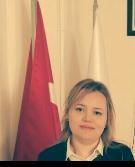 TUĞBA SEMERCİ SEVİMLİTUĞBA SEMERCİ SEVİMLİTUĞBA SEMERCİ SEVİMLİTUĞBA SEMERCİ SEVİMLİTUĞBA SEMERCİ SEVİMLİTUĞBA SEMERCİ SEVİMLİTUĞBA SEMERCİ SEVİMLİTUĞBA SEMERCİ SEVİMLİTUĞBA SEMERCİ SEVİMLİTUĞBA SEMERCİ SEVİMLİTUĞBA SEMERCİ SEVİMLİTUĞBA SEMERCİ SEVİMLİTUĞBA SEMERCİ SEVİMLİÖĞRETİM GÖREVLİSİÖĞRETİM GÖREVLİSİÖĞRETİM GÖREVLİSİÖĞRETİM GÖREVLİSİÖĞRETİM GÖREVLİSİÖĞRETİM GÖREVLİSİÖĞRETİM GÖREVLİSİÖĞRETİM GÖREVLİSİÖĞRETİM GÖREVLİSİÖĞRETİM GÖREVLİSİÖĞRETİM GÖREVLİSİÖĞRETİM GÖREVLİSİÖĞRETİM GÖREVLİSİE-Posta AdresiE-Posta AdresiE-Posta AdresiE-Posta AdresiE-Posta AdresiE-Posta AdresiE-Posta Adresi:drtugbasevimli@gmail.comdrtugbasevimli@gmail.comdrtugbasevimli@gmail.comdrtugbasevimli@gmail.comdrtugbasevimli@gmail.comdrtugbasevimli@gmail.comdrtugbasevimli@gmail.comdrtugbasevimli@gmail.comTelefon (İş)Telefon (İş)Telefon (İş)Telefon (İş)Telefon (İş)Telefon (İş)Telefon (İş):2222393750-2222393750-2222393750-2222393750-2222393750-2222393750-2222393750-2222393750-Telefon (Cep)Telefon (Cep)Telefon (Cep)Telefon (Cep)Telefon (Cep)Telefon (Cep)Telefon (Cep):Telefon (Cep)Telefon (Cep)Telefon (Cep)Telefon (Cep)Telefon (Cep)Telefon (Cep)Telefon (Cep):Eskişehir Osmangazi ÜniversitesiKök Hücre ADHücresel Tedavi ve Kök Hücre ÜretimUygulama ve Araştırma Merkezi (ESTEM)26480/Eskişehir/TURKIYEEskişehir Osmangazi ÜniversitesiKök Hücre ADHücresel Tedavi ve Kök Hücre ÜretimUygulama ve Araştırma Merkezi (ESTEM)26480/Eskişehir/TURKIYEEskişehir Osmangazi ÜniversitesiKök Hücre ADHücresel Tedavi ve Kök Hücre ÜretimUygulama ve Araştırma Merkezi (ESTEM)26480/Eskişehir/TURKIYEEskişehir Osmangazi ÜniversitesiKök Hücre ADHücresel Tedavi ve Kök Hücre ÜretimUygulama ve Araştırma Merkezi (ESTEM)26480/Eskişehir/TURKIYEEskişehir Osmangazi ÜniversitesiKök Hücre ADHücresel Tedavi ve Kök Hücre ÜretimUygulama ve Araştırma Merkezi (ESTEM)26480/Eskişehir/TURKIYEEskişehir Osmangazi ÜniversitesiKök Hücre ADHücresel Tedavi ve Kök Hücre ÜretimUygulama ve Araştırma Merkezi (ESTEM)26480/Eskişehir/TURKIYEEskişehir Osmangazi ÜniversitesiKök Hücre ADHücresel Tedavi ve Kök Hücre ÜretimUygulama ve Araştırma Merkezi (ESTEM)26480/Eskişehir/TURKIYEEskişehir Osmangazi ÜniversitesiKök Hücre ADHücresel Tedavi ve Kök Hücre ÜretimUygulama ve Araştırma Merkezi (ESTEM)26480/Eskişehir/TURKIYEEskişehir Osmangazi ÜniversitesiKök Hücre ADHücresel Tedavi ve Kök Hücre ÜretimUygulama ve Araştırma Merkezi (ESTEM)26480/Eskişehir/TURKIYEEskişehir Osmangazi ÜniversitesiKök Hücre ADHücresel Tedavi ve Kök Hücre ÜretimUygulama ve Araştırma Merkezi (ESTEM)26480/Eskişehir/TURKIYEEskişehir Osmangazi ÜniversitesiKök Hücre ADHücresel Tedavi ve Kök Hücre ÜretimUygulama ve Araştırma Merkezi (ESTEM)26480/Eskişehir/TURKIYEEskişehir Osmangazi ÜniversitesiKök Hücre ADHücresel Tedavi ve Kök Hücre ÜretimUygulama ve Araştırma Merkezi (ESTEM)26480/Eskişehir/TURKIYEEskişehir Osmangazi ÜniversitesiKök Hücre ADHücresel Tedavi ve Kök Hücre ÜretimUygulama ve Araştırma Merkezi (ESTEM)26480/Eskişehir/TURKIYEEskişehir Osmangazi ÜniversitesiKök Hücre ADHücresel Tedavi ve Kök Hücre ÜretimUygulama ve Araştırma Merkezi (ESTEM)26480/Eskişehir/TURKIYEEskişehir Osmangazi ÜniversitesiKök Hücre ADHücresel Tedavi ve Kök Hücre ÜretimUygulama ve Araştırma Merkezi (ESTEM)26480/Eskişehir/TURKIYEEskişehir Osmangazi ÜniversitesiKök Hücre ADHücresel Tedavi ve Kök Hücre ÜretimUygulama ve Araştırma Merkezi (ESTEM)26480/Eskişehir/TURKIYEEskişehir Osmangazi ÜniversitesiKök Hücre ADHücresel Tedavi ve Kök Hücre ÜretimUygulama ve Araştırma Merkezi (ESTEM)26480/Eskişehir/TURKIYEEskişehir Osmangazi ÜniversitesiKök Hücre ADHücresel Tedavi ve Kök Hücre ÜretimUygulama ve Araştırma Merkezi (ESTEM)26480/Eskişehir/TURKIYEEskişehir Osmangazi ÜniversitesiKök Hücre ADHücresel Tedavi ve Kök Hücre ÜretimUygulama ve Araştırma Merkezi (ESTEM)26480/Eskişehir/TURKIYEEskişehir Osmangazi ÜniversitesiKök Hücre ADHücresel Tedavi ve Kök Hücre ÜretimUygulama ve Araştırma Merkezi (ESTEM)26480/Eskişehir/TURKIYEEskişehir Osmangazi ÜniversitesiKök Hücre ADHücresel Tedavi ve Kök Hücre ÜretimUygulama ve Araştırma Merkezi (ESTEM)26480/Eskişehir/TURKIYEEskişehir Osmangazi ÜniversitesiKök Hücre ADHücresel Tedavi ve Kök Hücre ÜretimUygulama ve Araştırma Merkezi (ESTEM)26480/Eskişehir/TURKIYEEskişehir Osmangazi ÜniversitesiKök Hücre ADHücresel Tedavi ve Kök Hücre ÜretimUygulama ve Araştırma Merkezi (ESTEM)26480/Eskişehir/TURKIYEEskişehir Osmangazi ÜniversitesiKök Hücre ADHücresel Tedavi ve Kök Hücre ÜretimUygulama ve Araştırma Merkezi (ESTEM)26480/Eskişehir/TURKIYEÖğrenim BilgisiÖğrenim BilgisiÖğrenim BilgisiÖğrenim BilgisiÖğrenim BilgisiÖğrenim BilgisiÖğrenim BilgisiÖğrenim BilgisiÖğrenim BilgisiÖğrenim BilgisiÖğrenim BilgisiDoktoraDoktoraDoktoraDoktoraDoktoraSÜLEYMAN DEMİREL ÜNİVERSİTESİSÜLEYMAN DEMİREL ÜNİVERSİTESİSÜLEYMAN DEMİREL ÜNİVERSİTESİSÜLEYMAN DEMİREL ÜNİVERSİTESİSÜLEYMAN DEMİREL ÜNİVERSİTESİSÜLEYMAN DEMİREL ÜNİVERSİTESİSÜLEYMAN DEMİREL ÜNİVERSİTESİSÜLEYMAN DEMİREL ÜNİVERSİTESİSÜLEYMAN DEMİREL ÜNİVERSİTESİDoktoraDoktoraDoktoraDoktoraDoktoraSAĞLIK BİLİMLERİ ENSTİTÜSÜ/TIBBİ BİYOLOJİ (DR)SAĞLIK BİLİMLERİ ENSTİTÜSÜ/TIBBİ BİYOLOJİ (DR)SAĞLIK BİLİMLERİ ENSTİTÜSÜ/TIBBİ BİYOLOJİ (DR)SAĞLIK BİLİMLERİ ENSTİTÜSÜ/TIBBİ BİYOLOJİ (DR)SAĞLIK BİLİMLERİ ENSTİTÜSÜ/TIBBİ BİYOLOJİ (DR)SAĞLIK BİLİMLERİ ENSTİTÜSÜ/TIBBİ BİYOLOJİ (DR)SAĞLIK BİLİMLERİ ENSTİTÜSÜ/TIBBİ BİYOLOJİ (DR)SAĞLIK BİLİMLERİ ENSTİTÜSÜ/TIBBİ BİYOLOJİ (DR)SAĞLIK BİLİMLERİ ENSTİTÜSÜ/TIBBİ BİYOLOJİ (DR)SAĞLIK BİLİMLERİ ENSTİTÜSÜ/TIBBİ BİYOLOJİ (DR)SAĞLIK BİLİMLERİ ENSTİTÜSÜ/TIBBİ BİYOLOJİ (DR)SAĞLIK BİLİMLERİ ENSTİTÜSÜ/TIBBİ BİYOLOJİ (DR)SAĞLIK BİLİMLERİ ENSTİTÜSÜ/TIBBİ BİYOLOJİ (DR)SAĞLIK BİLİMLERİ ENSTİTÜSÜ/TIBBİ BİYOLOJİ (DR)SAĞLIK BİLİMLERİ ENSTİTÜSÜ/TIBBİ BİYOLOJİ (DR)SAĞLIK BİLİMLERİ ENSTİTÜSÜ/TIBBİ BİYOLOJİ (DR)SAĞLIK BİLİMLERİ ENSTİTÜSÜ/TIBBİ BİYOLOJİ (DR)SAĞLIK BİLİMLERİ ENSTİTÜSÜ/TIBBİ BİYOLOJİ (DR)20122012201220122012SAĞLIK BİLİMLERİ ENSTİTÜSÜ/TIBBİ BİYOLOJİ (DR)SAĞLIK BİLİMLERİ ENSTİTÜSÜ/TIBBİ BİYOLOJİ (DR)SAĞLIK BİLİMLERİ ENSTİTÜSÜ/TIBBİ BİYOLOJİ (DR)SAĞLIK BİLİMLERİ ENSTİTÜSÜ/TIBBİ BİYOLOJİ (DR)SAĞLIK BİLİMLERİ ENSTİTÜSÜ/TIBBİ BİYOLOJİ (DR)SAĞLIK BİLİMLERİ ENSTİTÜSÜ/TIBBİ BİYOLOJİ (DR)SAĞLIK BİLİMLERİ ENSTİTÜSÜ/TIBBİ BİYOLOJİ (DR)SAĞLIK BİLİMLERİ ENSTİTÜSÜ/TIBBİ BİYOLOJİ (DR)SAĞLIK BİLİMLERİ ENSTİTÜSÜ/TIBBİ BİYOLOJİ (DR)18/Şubat/201618/Şubat/201618/Şubat/201618/Şubat/201618/Şubat/2016SAĞLIK BİLİMLERİ ENSTİTÜSÜ/TIBBİ BİYOLOJİ (DR)SAĞLIK BİLİMLERİ ENSTİTÜSÜ/TIBBİ BİYOLOJİ (DR)SAĞLIK BİLİMLERİ ENSTİTÜSÜ/TIBBİ BİYOLOJİ (DR)SAĞLIK BİLİMLERİ ENSTİTÜSÜ/TIBBİ BİYOLOJİ (DR)SAĞLIK BİLİMLERİ ENSTİTÜSÜ/TIBBİ BİYOLOJİ (DR)SAĞLIK BİLİMLERİ ENSTİTÜSÜ/TIBBİ BİYOLOJİ (DR)SAĞLIK BİLİMLERİ ENSTİTÜSÜ/TIBBİ BİYOLOJİ (DR)SAĞLIK BİLİMLERİ ENSTİTÜSÜ/TIBBİ BİYOLOJİ (DR)SAĞLIK BİLİMLERİ ENSTİTÜSÜ/TIBBİ BİYOLOJİ (DR)18/Şubat/201618/Şubat/201618/Şubat/201618/Şubat/201618/Şubat/2016Tez adı: STZ(streptozotosin) ile diyabet oluşturulmuş ratların böbrek dokusunda silibinin’xxin HIF-1α (hypoxıa-ınducıble factor-1 ALPHA) ve TLR-2 (toll lıke receptor 2) genlerinin mRNA düzeylerine etkisi (2016) Tez Danışmanı:(NURTEN ÖZÇELİK)Tez adı: STZ(streptozotosin) ile diyabet oluşturulmuş ratların böbrek dokusunda silibinin’xxin HIF-1α (hypoxıa-ınducıble factor-1 ALPHA) ve TLR-2 (toll lıke receptor 2) genlerinin mRNA düzeylerine etkisi (2016) Tez Danışmanı:(NURTEN ÖZÇELİK)Tez adı: STZ(streptozotosin) ile diyabet oluşturulmuş ratların böbrek dokusunda silibinin’xxin HIF-1α (hypoxıa-ınducıble factor-1 ALPHA) ve TLR-2 (toll lıke receptor 2) genlerinin mRNA düzeylerine etkisi (2016) Tez Danışmanı:(NURTEN ÖZÇELİK)Tez adı: STZ(streptozotosin) ile diyabet oluşturulmuş ratların böbrek dokusunda silibinin’xxin HIF-1α (hypoxıa-ınducıble factor-1 ALPHA) ve TLR-2 (toll lıke receptor 2) genlerinin mRNA düzeylerine etkisi (2016) Tez Danışmanı:(NURTEN ÖZÇELİK)Tez adı: STZ(streptozotosin) ile diyabet oluşturulmuş ratların böbrek dokusunda silibinin’xxin HIF-1α (hypoxıa-ınducıble factor-1 ALPHA) ve TLR-2 (toll lıke receptor 2) genlerinin mRNA düzeylerine etkisi (2016) Tez Danışmanı:(NURTEN ÖZÇELİK)Tez adı: STZ(streptozotosin) ile diyabet oluşturulmuş ratların böbrek dokusunda silibinin’xxin HIF-1α (hypoxıa-ınducıble factor-1 ALPHA) ve TLR-2 (toll lıke receptor 2) genlerinin mRNA düzeylerine etkisi (2016) Tez Danışmanı:(NURTEN ÖZÇELİK)Tez adı: STZ(streptozotosin) ile diyabet oluşturulmuş ratların böbrek dokusunda silibinin’xxin HIF-1α (hypoxıa-ınducıble factor-1 ALPHA) ve TLR-2 (toll lıke receptor 2) genlerinin mRNA düzeylerine etkisi (2016) Tez Danışmanı:(NURTEN ÖZÇELİK)Tez adı: STZ(streptozotosin) ile diyabet oluşturulmuş ratların böbrek dokusunda silibinin’xxin HIF-1α (hypoxıa-ınducıble factor-1 ALPHA) ve TLR-2 (toll lıke receptor 2) genlerinin mRNA düzeylerine etkisi (2016) Tez Danışmanı:(NURTEN ÖZÇELİK)Tez adı: STZ(streptozotosin) ile diyabet oluşturulmuş ratların böbrek dokusunda silibinin’xxin HIF-1α (hypoxıa-ınducıble factor-1 ALPHA) ve TLR-2 (toll lıke receptor 2) genlerinin mRNA düzeylerine etkisi (2016) Tez Danışmanı:(NURTEN ÖZÇELİK)Tez adı: STZ(streptozotosin) ile diyabet oluşturulmuş ratların böbrek dokusunda silibinin’xxin HIF-1α (hypoxıa-ınducıble factor-1 ALPHA) ve TLR-2 (toll lıke receptor 2) genlerinin mRNA düzeylerine etkisi (2016) Tez Danışmanı:(NURTEN ÖZÇELİK)Tez adı: STZ(streptozotosin) ile diyabet oluşturulmuş ratların böbrek dokusunda silibinin’xxin HIF-1α (hypoxıa-ınducıble factor-1 ALPHA) ve TLR-2 (toll lıke receptor 2) genlerinin mRNA düzeylerine etkisi (2016) Tez Danışmanı:(NURTEN ÖZÇELİK)Tez adı: STZ(streptozotosin) ile diyabet oluşturulmuş ratların böbrek dokusunda silibinin’xxin HIF-1α (hypoxıa-ınducıble factor-1 ALPHA) ve TLR-2 (toll lıke receptor 2) genlerinin mRNA düzeylerine etkisi (2016) Tez Danışmanı:(NURTEN ÖZÇELİK)Tez adı: STZ(streptozotosin) ile diyabet oluşturulmuş ratların böbrek dokusunda silibinin’xxin HIF-1α (hypoxıa-ınducıble factor-1 ALPHA) ve TLR-2 (toll lıke receptor 2) genlerinin mRNA düzeylerine etkisi (2016) Tez Danışmanı:(NURTEN ÖZÇELİK)Tez adı: STZ(streptozotosin) ile diyabet oluşturulmuş ratların böbrek dokusunda silibinin’xxin HIF-1α (hypoxıa-ınducıble factor-1 ALPHA) ve TLR-2 (toll lıke receptor 2) genlerinin mRNA düzeylerine etkisi (2016) Tez Danışmanı:(NURTEN ÖZÇELİK)Tez adı: STZ(streptozotosin) ile diyabet oluşturulmuş ratların böbrek dokusunda silibinin’xxin HIF-1α (hypoxıa-ınducıble factor-1 ALPHA) ve TLR-2 (toll lıke receptor 2) genlerinin mRNA düzeylerine etkisi (2016) Tez Danışmanı:(NURTEN ÖZÇELİK)Tez adı: STZ(streptozotosin) ile diyabet oluşturulmuş ratların böbrek dokusunda silibinin’xxin HIF-1α (hypoxıa-ınducıble factor-1 ALPHA) ve TLR-2 (toll lıke receptor 2) genlerinin mRNA düzeylerine etkisi (2016) Tez Danışmanı:(NURTEN ÖZÇELİK)Tez adı: STZ(streptozotosin) ile diyabet oluşturulmuş ratların böbrek dokusunda silibinin’xxin HIF-1α (hypoxıa-ınducıble factor-1 ALPHA) ve TLR-2 (toll lıke receptor 2) genlerinin mRNA düzeylerine etkisi (2016) Tez Danışmanı:(NURTEN ÖZÇELİK)Tez adı: STZ(streptozotosin) ile diyabet oluşturulmuş ratların böbrek dokusunda silibinin’xxin HIF-1α (hypoxıa-ınducıble factor-1 ALPHA) ve TLR-2 (toll lıke receptor 2) genlerinin mRNA düzeylerine etkisi (2016) Tez Danışmanı:(NURTEN ÖZÇELİK)Tez adı: STZ(streptozotosin) ile diyabet oluşturulmuş ratların böbrek dokusunda silibinin’xxin HIF-1α (hypoxıa-ınducıble factor-1 ALPHA) ve TLR-2 (toll lıke receptor 2) genlerinin mRNA düzeylerine etkisi (2016) Tez Danışmanı:(NURTEN ÖZÇELİK)Tez adı: STZ(streptozotosin) ile diyabet oluşturulmuş ratların böbrek dokusunda silibinin’xxin HIF-1α (hypoxıa-ınducıble factor-1 ALPHA) ve TLR-2 (toll lıke receptor 2) genlerinin mRNA düzeylerine etkisi (2016) Tez Danışmanı:(NURTEN ÖZÇELİK)Tez adı: STZ(streptozotosin) ile diyabet oluşturulmuş ratların böbrek dokusunda silibinin’xxin HIF-1α (hypoxıa-ınducıble factor-1 ALPHA) ve TLR-2 (toll lıke receptor 2) genlerinin mRNA düzeylerine etkisi (2016) Tez Danışmanı:(NURTEN ÖZÇELİK)Tez adı: STZ(streptozotosin) ile diyabet oluşturulmuş ratların böbrek dokusunda silibinin’xxin HIF-1α (hypoxıa-ınducıble factor-1 ALPHA) ve TLR-2 (toll lıke receptor 2) genlerinin mRNA düzeylerine etkisi (2016) Tez Danışmanı:(NURTEN ÖZÇELİK)Tez adı: STZ(streptozotosin) ile diyabet oluşturulmuş ratların böbrek dokusunda silibinin’xxin HIF-1α (hypoxıa-ınducıble factor-1 ALPHA) ve TLR-2 (toll lıke receptor 2) genlerinin mRNA düzeylerine etkisi (2016) Tez Danışmanı:(NURTEN ÖZÇELİK)Tez adı: STZ(streptozotosin) ile diyabet oluşturulmuş ratların böbrek dokusunda silibinin’xxin HIF-1α (hypoxıa-ınducıble factor-1 ALPHA) ve TLR-2 (toll lıke receptor 2) genlerinin mRNA düzeylerine etkisi (2016) Tez Danışmanı:(NURTEN ÖZÇELİK)Tez adı: STZ(streptozotosin) ile diyabet oluşturulmuş ratların böbrek dokusunda silibinin’xxin HIF-1α (hypoxıa-ınducıble factor-1 ALPHA) ve TLR-2 (toll lıke receptor 2) genlerinin mRNA düzeylerine etkisi (2016) Tez Danışmanı:(NURTEN ÖZÇELİK)Tez adı: STZ(streptozotosin) ile diyabet oluşturulmuş ratların böbrek dokusunda silibinin’xxin HIF-1α (hypoxıa-ınducıble factor-1 ALPHA) ve TLR-2 (toll lıke receptor 2) genlerinin mRNA düzeylerine etkisi (2016) Tez Danışmanı:(NURTEN ÖZÇELİK)Tez adı: STZ(streptozotosin) ile diyabet oluşturulmuş ratların böbrek dokusunda silibinin’xxin HIF-1α (hypoxıa-ınducıble factor-1 ALPHA) ve TLR-2 (toll lıke receptor 2) genlerinin mRNA düzeylerine etkisi (2016) Tez Danışmanı:(NURTEN ÖZÇELİK)Tez adı: STZ(streptozotosin) ile diyabet oluşturulmuş ratların böbrek dokusunda silibinin’xxin HIF-1α (hypoxıa-ınducıble factor-1 ALPHA) ve TLR-2 (toll lıke receptor 2) genlerinin mRNA düzeylerine etkisi (2016) Tez Danışmanı:(NURTEN ÖZÇELİK)Tez adı: STZ(streptozotosin) ile diyabet oluşturulmuş ratların böbrek dokusunda silibinin’xxin HIF-1α (hypoxıa-ınducıble factor-1 ALPHA) ve TLR-2 (toll lıke receptor 2) genlerinin mRNA düzeylerine etkisi (2016) Tez Danışmanı:(NURTEN ÖZÇELİK)Tez adı: STZ(streptozotosin) ile diyabet oluşturulmuş ratların böbrek dokusunda silibinin’xxin HIF-1α (hypoxıa-ınducıble factor-1 ALPHA) ve TLR-2 (toll lıke receptor 2) genlerinin mRNA düzeylerine etkisi (2016) Tez Danışmanı:(NURTEN ÖZÇELİK)Tez adı: STZ(streptozotosin) ile diyabet oluşturulmuş ratların böbrek dokusunda silibinin’xxin HIF-1α (hypoxıa-ınducıble factor-1 ALPHA) ve TLR-2 (toll lıke receptor 2) genlerinin mRNA düzeylerine etkisi (2016) Tez Danışmanı:(NURTEN ÖZÇELİK)Tez adı: STZ(streptozotosin) ile diyabet oluşturulmuş ratların böbrek dokusunda silibinin’xxin HIF-1α (hypoxıa-ınducıble factor-1 ALPHA) ve TLR-2 (toll lıke receptor 2) genlerinin mRNA düzeylerine etkisi (2016) Tez Danışmanı:(NURTEN ÖZÇELİK)Tez adı: STZ(streptozotosin) ile diyabet oluşturulmuş ratların böbrek dokusunda silibinin’xxin HIF-1α (hypoxıa-ınducıble factor-1 ALPHA) ve TLR-2 (toll lıke receptor 2) genlerinin mRNA düzeylerine etkisi (2016) Tez Danışmanı:(NURTEN ÖZÇELİK)Tez adı: STZ(streptozotosin) ile diyabet oluşturulmuş ratların böbrek dokusunda silibinin’xxin HIF-1α (hypoxıa-ınducıble factor-1 ALPHA) ve TLR-2 (toll lıke receptor 2) genlerinin mRNA düzeylerine etkisi (2016) Tez Danışmanı:(NURTEN ÖZÇELİK)Tez adı: STZ(streptozotosin) ile diyabet oluşturulmuş ratların böbrek dokusunda silibinin’xxin HIF-1α (hypoxıa-ınducıble factor-1 ALPHA) ve TLR-2 (toll lıke receptor 2) genlerinin mRNA düzeylerine etkisi (2016) Tez Danışmanı:(NURTEN ÖZÇELİK)Tez adı: STZ(streptozotosin) ile diyabet oluşturulmuş ratların böbrek dokusunda silibinin’xxin HIF-1α (hypoxıa-ınducıble factor-1 ALPHA) ve TLR-2 (toll lıke receptor 2) genlerinin mRNA düzeylerine etkisi (2016) Tez Danışmanı:(NURTEN ÖZÇELİK)Yüksek LisansYüksek LisansYüksek LisansYüksek LisansYüksek LisansAKDENİZ ÜNİVERSİTESİAKDENİZ ÜNİVERSİTESİAKDENİZ ÜNİVERSİTESİAKDENİZ ÜNİVERSİTESİAKDENİZ ÜNİVERSİTESİAKDENİZ ÜNİVERSİTESİAKDENİZ ÜNİVERSİTESİAKDENİZ ÜNİVERSİTESİAKDENİZ ÜNİVERSİTESİYüksek LisansYüksek LisansYüksek LisansYüksek LisansYüksek LisansSAĞLIK BİLİMLERİ ENSTİTÜSÜ/TIBBİ BİYOLOJİ VE GENETİK (YL) (TEZLİ)SAĞLIK BİLİMLERİ ENSTİTÜSÜ/TIBBİ BİYOLOJİ VE GENETİK (YL) (TEZLİ)SAĞLIK BİLİMLERİ ENSTİTÜSÜ/TIBBİ BİYOLOJİ VE GENETİK (YL) (TEZLİ)SAĞLIK BİLİMLERİ ENSTİTÜSÜ/TIBBİ BİYOLOJİ VE GENETİK (YL) (TEZLİ)SAĞLIK BİLİMLERİ ENSTİTÜSÜ/TIBBİ BİYOLOJİ VE GENETİK (YL) (TEZLİ)SAĞLIK BİLİMLERİ ENSTİTÜSÜ/TIBBİ BİYOLOJİ VE GENETİK (YL) (TEZLİ)SAĞLIK BİLİMLERİ ENSTİTÜSÜ/TIBBİ BİYOLOJİ VE GENETİK (YL) (TEZLİ)SAĞLIK BİLİMLERİ ENSTİTÜSÜ/TIBBİ BİYOLOJİ VE GENETİK (YL) (TEZLİ)SAĞLIK BİLİMLERİ ENSTİTÜSÜ/TIBBİ BİYOLOJİ VE GENETİK (YL) (TEZLİ)SAĞLIK BİLİMLERİ ENSTİTÜSÜ/TIBBİ BİYOLOJİ VE GENETİK (YL) (TEZLİ)SAĞLIK BİLİMLERİ ENSTİTÜSÜ/TIBBİ BİYOLOJİ VE GENETİK (YL) (TEZLİ)SAĞLIK BİLİMLERİ ENSTİTÜSÜ/TIBBİ BİYOLOJİ VE GENETİK (YL) (TEZLİ)SAĞLIK BİLİMLERİ ENSTİTÜSÜ/TIBBİ BİYOLOJİ VE GENETİK (YL) (TEZLİ)SAĞLIK BİLİMLERİ ENSTİTÜSÜ/TIBBİ BİYOLOJİ VE GENETİK (YL) (TEZLİ)SAĞLIK BİLİMLERİ ENSTİTÜSÜ/TIBBİ BİYOLOJİ VE GENETİK (YL) (TEZLİ)SAĞLIK BİLİMLERİ ENSTİTÜSÜ/TIBBİ BİYOLOJİ VE GENETİK (YL) (TEZLİ)SAĞLIK BİLİMLERİ ENSTİTÜSÜ/TIBBİ BİYOLOJİ VE GENETİK (YL) (TEZLİ)SAĞLIK BİLİMLERİ ENSTİTÜSÜ/TIBBİ BİYOLOJİ VE GENETİK (YL) (TEZLİ)20062006200620062006SAĞLIK BİLİMLERİ ENSTİTÜSÜ/TIBBİ BİYOLOJİ VE GENETİK (YL) (TEZLİ)SAĞLIK BİLİMLERİ ENSTİTÜSÜ/TIBBİ BİYOLOJİ VE GENETİK (YL) (TEZLİ)SAĞLIK BİLİMLERİ ENSTİTÜSÜ/TIBBİ BİYOLOJİ VE GENETİK (YL) (TEZLİ)SAĞLIK BİLİMLERİ ENSTİTÜSÜ/TIBBİ BİYOLOJİ VE GENETİK (YL) (TEZLİ)SAĞLIK BİLİMLERİ ENSTİTÜSÜ/TIBBİ BİYOLOJİ VE GENETİK (YL) (TEZLİ)SAĞLIK BİLİMLERİ ENSTİTÜSÜ/TIBBİ BİYOLOJİ VE GENETİK (YL) (TEZLİ)SAĞLIK BİLİMLERİ ENSTİTÜSÜ/TIBBİ BİYOLOJİ VE GENETİK (YL) (TEZLİ)SAĞLIK BİLİMLERİ ENSTİTÜSÜ/TIBBİ BİYOLOJİ VE GENETİK (YL) (TEZLİ)SAĞLIK BİLİMLERİ ENSTİTÜSÜ/TIBBİ BİYOLOJİ VE GENETİK (YL) (TEZLİ)7/Temmuz/20097/Temmuz/20097/Temmuz/20097/Temmuz/20097/Temmuz/2009SAĞLIK BİLİMLERİ ENSTİTÜSÜ/TIBBİ BİYOLOJİ VE GENETİK (YL) (TEZLİ)SAĞLIK BİLİMLERİ ENSTİTÜSÜ/TIBBİ BİYOLOJİ VE GENETİK (YL) (TEZLİ)SAĞLIK BİLİMLERİ ENSTİTÜSÜ/TIBBİ BİYOLOJİ VE GENETİK (YL) (TEZLİ)SAĞLIK BİLİMLERİ ENSTİTÜSÜ/TIBBİ BİYOLOJİ VE GENETİK (YL) (TEZLİ)SAĞLIK BİLİMLERİ ENSTİTÜSÜ/TIBBİ BİYOLOJİ VE GENETİK (YL) (TEZLİ)SAĞLIK BİLİMLERİ ENSTİTÜSÜ/TIBBİ BİYOLOJİ VE GENETİK (YL) (TEZLİ)SAĞLIK BİLİMLERİ ENSTİTÜSÜ/TIBBİ BİYOLOJİ VE GENETİK (YL) (TEZLİ)SAĞLIK BİLİMLERİ ENSTİTÜSÜ/TIBBİ BİYOLOJİ VE GENETİK (YL) (TEZLİ)SAĞLIK BİLİMLERİ ENSTİTÜSÜ/TIBBİ BİYOLOJİ VE GENETİK (YL) (TEZLİ)7/Temmuz/20097/Temmuz/20097/Temmuz/20097/Temmuz/20097/Temmuz/2009Tez adı: Meme ve/veya over kanserli hastalarda BRCA1 ve BRCA2 genlerinde ilk defa belirlenmiş olan değişimlerin popülasyon taraması. (2009) Tez Danışmanı:(GÜVEN LÜLECİ)Tez adı: Meme ve/veya over kanserli hastalarda BRCA1 ve BRCA2 genlerinde ilk defa belirlenmiş olan değişimlerin popülasyon taraması. (2009) Tez Danışmanı:(GÜVEN LÜLECİ)Tez adı: Meme ve/veya over kanserli hastalarda BRCA1 ve BRCA2 genlerinde ilk defa belirlenmiş olan değişimlerin popülasyon taraması. (2009) Tez Danışmanı:(GÜVEN LÜLECİ)Tez adı: Meme ve/veya over kanserli hastalarda BRCA1 ve BRCA2 genlerinde ilk defa belirlenmiş olan değişimlerin popülasyon taraması. (2009) Tez Danışmanı:(GÜVEN LÜLECİ)Tez adı: Meme ve/veya over kanserli hastalarda BRCA1 ve BRCA2 genlerinde ilk defa belirlenmiş olan değişimlerin popülasyon taraması. (2009) Tez Danışmanı:(GÜVEN LÜLECİ)Tez adı: Meme ve/veya over kanserli hastalarda BRCA1 ve BRCA2 genlerinde ilk defa belirlenmiş olan değişimlerin popülasyon taraması. (2009) Tez Danışmanı:(GÜVEN LÜLECİ)Tez adı: Meme ve/veya over kanserli hastalarda BRCA1 ve BRCA2 genlerinde ilk defa belirlenmiş olan değişimlerin popülasyon taraması. (2009) Tez Danışmanı:(GÜVEN LÜLECİ)Tez adı: Meme ve/veya over kanserli hastalarda BRCA1 ve BRCA2 genlerinde ilk defa belirlenmiş olan değişimlerin popülasyon taraması. (2009) Tez Danışmanı:(GÜVEN LÜLECİ)Tez adı: Meme ve/veya over kanserli hastalarda BRCA1 ve BRCA2 genlerinde ilk defa belirlenmiş olan değişimlerin popülasyon taraması. (2009) Tez Danışmanı:(GÜVEN LÜLECİ)Tez adı: Meme ve/veya over kanserli hastalarda BRCA1 ve BRCA2 genlerinde ilk defa belirlenmiş olan değişimlerin popülasyon taraması. (2009) Tez Danışmanı:(GÜVEN LÜLECİ)Tez adı: Meme ve/veya over kanserli hastalarda BRCA1 ve BRCA2 genlerinde ilk defa belirlenmiş olan değişimlerin popülasyon taraması. (2009) Tez Danışmanı:(GÜVEN LÜLECİ)Tez adı: Meme ve/veya over kanserli hastalarda BRCA1 ve BRCA2 genlerinde ilk defa belirlenmiş olan değişimlerin popülasyon taraması. (2009) Tez Danışmanı:(GÜVEN LÜLECİ)Tez adı: Meme ve/veya over kanserli hastalarda BRCA1 ve BRCA2 genlerinde ilk defa belirlenmiş olan değişimlerin popülasyon taraması. (2009) Tez Danışmanı:(GÜVEN LÜLECİ)Tez adı: Meme ve/veya over kanserli hastalarda BRCA1 ve BRCA2 genlerinde ilk defa belirlenmiş olan değişimlerin popülasyon taraması. (2009) Tez Danışmanı:(GÜVEN LÜLECİ)Tez adı: Meme ve/veya over kanserli hastalarda BRCA1 ve BRCA2 genlerinde ilk defa belirlenmiş olan değişimlerin popülasyon taraması. (2009) Tez Danışmanı:(GÜVEN LÜLECİ)Tez adı: Meme ve/veya over kanserli hastalarda BRCA1 ve BRCA2 genlerinde ilk defa belirlenmiş olan değişimlerin popülasyon taraması. (2009) Tez Danışmanı:(GÜVEN LÜLECİ)Tez adı: Meme ve/veya over kanserli hastalarda BRCA1 ve BRCA2 genlerinde ilk defa belirlenmiş olan değişimlerin popülasyon taraması. (2009) Tez Danışmanı:(GÜVEN LÜLECİ)Tez adı: Meme ve/veya over kanserli hastalarda BRCA1 ve BRCA2 genlerinde ilk defa belirlenmiş olan değişimlerin popülasyon taraması. (2009) Tez Danışmanı:(GÜVEN LÜLECİ)Tez adı: Meme ve/veya over kanserli hastalarda BRCA1 ve BRCA2 genlerinde ilk defa belirlenmiş olan değişimlerin popülasyon taraması. (2009) Tez Danışmanı:(GÜVEN LÜLECİ)Tez adı: Meme ve/veya over kanserli hastalarda BRCA1 ve BRCA2 genlerinde ilk defa belirlenmiş olan değişimlerin popülasyon taraması. (2009) Tez Danışmanı:(GÜVEN LÜLECİ)Tez adı: Meme ve/veya over kanserli hastalarda BRCA1 ve BRCA2 genlerinde ilk defa belirlenmiş olan değişimlerin popülasyon taraması. (2009) Tez Danışmanı:(GÜVEN LÜLECİ)Tez adı: Meme ve/veya over kanserli hastalarda BRCA1 ve BRCA2 genlerinde ilk defa belirlenmiş olan değişimlerin popülasyon taraması. (2009) Tez Danışmanı:(GÜVEN LÜLECİ)Tez adı: Meme ve/veya over kanserli hastalarda BRCA1 ve BRCA2 genlerinde ilk defa belirlenmiş olan değişimlerin popülasyon taraması. (2009) Tez Danışmanı:(GÜVEN LÜLECİ)Tez adı: Meme ve/veya over kanserli hastalarda BRCA1 ve BRCA2 genlerinde ilk defa belirlenmiş olan değişimlerin popülasyon taraması. (2009) Tez Danışmanı:(GÜVEN LÜLECİ)Tez adı: Meme ve/veya over kanserli hastalarda BRCA1 ve BRCA2 genlerinde ilk defa belirlenmiş olan değişimlerin popülasyon taraması. (2009) Tez Danışmanı:(GÜVEN LÜLECİ)Tez adı: Meme ve/veya over kanserli hastalarda BRCA1 ve BRCA2 genlerinde ilk defa belirlenmiş olan değişimlerin popülasyon taraması. (2009) Tez Danışmanı:(GÜVEN LÜLECİ)Tez adı: Meme ve/veya over kanserli hastalarda BRCA1 ve BRCA2 genlerinde ilk defa belirlenmiş olan değişimlerin popülasyon taraması. (2009) Tez Danışmanı:(GÜVEN LÜLECİ)Tez adı: Meme ve/veya over kanserli hastalarda BRCA1 ve BRCA2 genlerinde ilk defa belirlenmiş olan değişimlerin popülasyon taraması. (2009) Tez Danışmanı:(GÜVEN LÜLECİ)Tez adı: Meme ve/veya over kanserli hastalarda BRCA1 ve BRCA2 genlerinde ilk defa belirlenmiş olan değişimlerin popülasyon taraması. (2009) Tez Danışmanı:(GÜVEN LÜLECİ)Tez adı: Meme ve/veya over kanserli hastalarda BRCA1 ve BRCA2 genlerinde ilk defa belirlenmiş olan değişimlerin popülasyon taraması. (2009) Tez Danışmanı:(GÜVEN LÜLECİ)Tez adı: Meme ve/veya over kanserli hastalarda BRCA1 ve BRCA2 genlerinde ilk defa belirlenmiş olan değişimlerin popülasyon taraması. (2009) Tez Danışmanı:(GÜVEN LÜLECİ)Tez adı: Meme ve/veya over kanserli hastalarda BRCA1 ve BRCA2 genlerinde ilk defa belirlenmiş olan değişimlerin popülasyon taraması. (2009) Tez Danışmanı:(GÜVEN LÜLECİ)Tez adı: Meme ve/veya over kanserli hastalarda BRCA1 ve BRCA2 genlerinde ilk defa belirlenmiş olan değişimlerin popülasyon taraması. (2009) Tez Danışmanı:(GÜVEN LÜLECİ)Tez adı: Meme ve/veya over kanserli hastalarda BRCA1 ve BRCA2 genlerinde ilk defa belirlenmiş olan değişimlerin popülasyon taraması. (2009) Tez Danışmanı:(GÜVEN LÜLECİ)Tez adı: Meme ve/veya over kanserli hastalarda BRCA1 ve BRCA2 genlerinde ilk defa belirlenmiş olan değişimlerin popülasyon taraması. (2009) Tez Danışmanı:(GÜVEN LÜLECİ)Tez adı: Meme ve/veya over kanserli hastalarda BRCA1 ve BRCA2 genlerinde ilk defa belirlenmiş olan değişimlerin popülasyon taraması. (2009) Tez Danışmanı:(GÜVEN LÜLECİ)Akademik GörevlerAkademik GörevlerAkademik GörevlerAkademik GörevlerAkademik GörevlerAkademik GörevlerAkademik GörevlerÖĞRETİM GÖREVLİSİÖĞRETİM GÖREVLİSİÖĞRETİM GÖREVLİSİÖĞRETİM GÖREVLİSİESKİŞEHİR OSMANGAZİ ÜNİVERSİTESİ/REKTÖRLÜK)ESKİŞEHİR OSMANGAZİ ÜNİVERSİTESİ/REKTÖRLÜK)ESKİŞEHİR OSMANGAZİ ÜNİVERSİTESİ/REKTÖRLÜK)ESKİŞEHİR OSMANGAZİ ÜNİVERSİTESİ/REKTÖRLÜK)ESKİŞEHİR OSMANGAZİ ÜNİVERSİTESİ/REKTÖRLÜK)ESKİŞEHİR OSMANGAZİ ÜNİVERSİTESİ/REKTÖRLÜK)ESKİŞEHİR OSMANGAZİ ÜNİVERSİTESİ/REKTÖRLÜK)ESKİŞEHİR OSMANGAZİ ÜNİVERSİTESİ/REKTÖRLÜK)ESKİŞEHİR OSMANGAZİ ÜNİVERSİTESİ/REKTÖRLÜK)ESKİŞEHİR OSMANGAZİ ÜNİVERSİTESİ/REKTÖRLÜK)ESKİŞEHİR OSMANGAZİ ÜNİVERSİTESİ/REKTÖRLÜK)2017 2017 2017 2017 ESKİŞEHİR OSMANGAZİ ÜNİVERSİTESİ/REKTÖRLÜK)ESKİŞEHİR OSMANGAZİ ÜNİVERSİTESİ/REKTÖRLÜK)ESKİŞEHİR OSMANGAZİ ÜNİVERSİTESİ/REKTÖRLÜK)ESKİŞEHİR OSMANGAZİ ÜNİVERSİTESİ/REKTÖRLÜK)ESKİŞEHİR OSMANGAZİ ÜNİVERSİTESİ/REKTÖRLÜK)ESKİŞEHİR OSMANGAZİ ÜNİVERSİTESİ/REKTÖRLÜK)ESKİŞEHİR OSMANGAZİ ÜNİVERSİTESİ/REKTÖRLÜK)ESKİŞEHİR OSMANGAZİ ÜNİVERSİTESİ/REKTÖRLÜK)ESKİŞEHİR OSMANGAZİ ÜNİVERSİTESİ/REKTÖRLÜK)ESKİŞEHİR OSMANGAZİ ÜNİVERSİTESİ/REKTÖRLÜK)ESKİŞEHİR OSMANGAZİ ÜNİVERSİTESİ/REKTÖRLÜK)Projelerde Yaptığı Görevler:Projelerde Yaptığı Görevler:Projelerde Yaptığı Görevler:Projelerde Yaptığı Görevler:Projelerde Yaptığı Görevler:Projelerde Yaptığı Görevler:Projelerde Yaptığı Görevler:Projelerde Yaptığı Görevler:İntra-artikülar olarak enjekte edilen sinoviyal kök hücre kökenli eksozomların sıçan parsiyal menisküs defekti rejenerasyonuna etkisi., TÜBİTAK PROJESİ, Araştırmacı:İNAN ULUKAN,Danışman:KARAÖZ ERDAL,Araştırmacı:EKER SARIBOYACI AYLA,Araştırmacı:UYSAL ONUR,Bursiyer:SEMERCİ SEVİMLİ TUĞBA,Yürütücü:GÖKTÜRK EROL, , 15/04/2015 - 15/04/2017 (ULUSAL) İntra-artikülar olarak enjekte edilen sinoviyal kök hücre kökenli eksozomların sıçan parsiyal menisküs defekti rejenerasyonuna etkisi., TÜBİTAK PROJESİ, Araştırmacı:İNAN ULUKAN,Danışman:KARAÖZ ERDAL,Araştırmacı:EKER SARIBOYACI AYLA,Araştırmacı:UYSAL ONUR,Bursiyer:SEMERCİ SEVİMLİ TUĞBA,Yürütücü:GÖKTÜRK EROL, , 15/04/2015 - 15/04/2017 (ULUSAL) İntra-artikülar olarak enjekte edilen sinoviyal kök hücre kökenli eksozomların sıçan parsiyal menisküs defekti rejenerasyonuna etkisi., TÜBİTAK PROJESİ, Araştırmacı:İNAN ULUKAN,Danışman:KARAÖZ ERDAL,Araştırmacı:EKER SARIBOYACI AYLA,Araştırmacı:UYSAL ONUR,Bursiyer:SEMERCİ SEVİMLİ TUĞBA,Yürütücü:GÖKTÜRK EROL, , 15/04/2015 - 15/04/2017 (ULUSAL) İntra-artikülar olarak enjekte edilen sinoviyal kök hücre kökenli eksozomların sıçan parsiyal menisküs defekti rejenerasyonuna etkisi., TÜBİTAK PROJESİ, Araştırmacı:İNAN ULUKAN,Danışman:KARAÖZ ERDAL,Araştırmacı:EKER SARIBOYACI AYLA,Araştırmacı:UYSAL ONUR,Bursiyer:SEMERCİ SEVİMLİ TUĞBA,Yürütücü:GÖKTÜRK EROL, , 15/04/2015 - 15/04/2017 (ULUSAL) İntra-artikülar olarak enjekte edilen sinoviyal kök hücre kökenli eksozomların sıçan parsiyal menisküs defekti rejenerasyonuna etkisi., TÜBİTAK PROJESİ, Araştırmacı:İNAN ULUKAN,Danışman:KARAÖZ ERDAL,Araştırmacı:EKER SARIBOYACI AYLA,Araştırmacı:UYSAL ONUR,Bursiyer:SEMERCİ SEVİMLİ TUĞBA,Yürütücü:GÖKTÜRK EROL, , 15/04/2015 - 15/04/2017 (ULUSAL) İntra-artikülar olarak enjekte edilen sinoviyal kök hücre kökenli eksozomların sıçan parsiyal menisküs defekti rejenerasyonuna etkisi., TÜBİTAK PROJESİ, Araştırmacı:İNAN ULUKAN,Danışman:KARAÖZ ERDAL,Araştırmacı:EKER SARIBOYACI AYLA,Araştırmacı:UYSAL ONUR,Bursiyer:SEMERCİ SEVİMLİ TUĞBA,Yürütücü:GÖKTÜRK EROL, , 15/04/2015 - 15/04/2017 (ULUSAL) İntra-artikülar olarak enjekte edilen sinoviyal kök hücre kökenli eksozomların sıçan parsiyal menisküs defekti rejenerasyonuna etkisi., TÜBİTAK PROJESİ, Araştırmacı:İNAN ULUKAN,Danışman:KARAÖZ ERDAL,Araştırmacı:EKER SARIBOYACI AYLA,Araştırmacı:UYSAL ONUR,Bursiyer:SEMERCİ SEVİMLİ TUĞBA,Yürütücü:GÖKTÜRK EROL, , 15/04/2015 - 15/04/2017 (ULUSAL) İntra-artikülar olarak enjekte edilen sinoviyal kök hücre kökenli eksozomların sıçan parsiyal menisküs defekti rejenerasyonuna etkisi., TÜBİTAK PROJESİ, Araştırmacı:İNAN ULUKAN,Danışman:KARAÖZ ERDAL,Araştırmacı:EKER SARIBOYACI AYLA,Araştırmacı:UYSAL ONUR,Bursiyer:SEMERCİ SEVİMLİ TUĞBA,Yürütücü:GÖKTÜRK EROL, , 15/04/2015 - 15/04/2017 (ULUSAL) İntra-artikülar olarak enjekte edilen sinoviyal kök hücre kökenli eksozomların sıçan parsiyal menisküs defekti rejenerasyonuna etkisi., TÜBİTAK PROJESİ, Araştırmacı:İNAN ULUKAN,Danışman:KARAÖZ ERDAL,Araştırmacı:EKER SARIBOYACI AYLA,Araştırmacı:UYSAL ONUR,Bursiyer:SEMERCİ SEVİMLİ TUĞBA,Yürütücü:GÖKTÜRK EROL, , 15/04/2015 - 15/04/2017 (ULUSAL) İntra-artikülar olarak enjekte edilen sinoviyal kök hücre kökenli eksozomların sıçan parsiyal menisküs defekti rejenerasyonuna etkisi., TÜBİTAK PROJESİ, Araştırmacı:İNAN ULUKAN,Danışman:KARAÖZ ERDAL,Araştırmacı:EKER SARIBOYACI AYLA,Araştırmacı:UYSAL ONUR,Bursiyer:SEMERCİ SEVİMLİ TUĞBA,Yürütücü:GÖKTÜRK EROL, , 15/04/2015 - 15/04/2017 (ULUSAL) İntra-artikülar olarak enjekte edilen sinoviyal kök hücre kökenli eksozomların sıçan parsiyal menisküs defekti rejenerasyonuna etkisi., TÜBİTAK PROJESİ, Araştırmacı:İNAN ULUKAN,Danışman:KARAÖZ ERDAL,Araştırmacı:EKER SARIBOYACI AYLA,Araştırmacı:UYSAL ONUR,Bursiyer:SEMERCİ SEVİMLİ TUĞBA,Yürütücü:GÖKTÜRK EROL, , 15/04/2015 - 15/04/2017 (ULUSAL) İntra-artikülar olarak enjekte edilen sinoviyal kök hücre kökenli eksozomların sıçan parsiyal menisküs defekti rejenerasyonuna etkisi., TÜBİTAK PROJESİ, Araştırmacı:İNAN ULUKAN,Danışman:KARAÖZ ERDAL,Araştırmacı:EKER SARIBOYACI AYLA,Araştırmacı:UYSAL ONUR,Bursiyer:SEMERCİ SEVİMLİ TUĞBA,Yürütücü:GÖKTÜRK EROL, , 15/04/2015 - 15/04/2017 (ULUSAL) İntra-artikülar olarak enjekte edilen sinoviyal kök hücre kökenli eksozomların sıçan parsiyal menisküs defekti rejenerasyonuna etkisi., TÜBİTAK PROJESİ, Araştırmacı:İNAN ULUKAN,Danışman:KARAÖZ ERDAL,Araştırmacı:EKER SARIBOYACI AYLA,Araştırmacı:UYSAL ONUR,Bursiyer:SEMERCİ SEVİMLİ TUĞBA,Yürütücü:GÖKTÜRK EROL, , 15/04/2015 - 15/04/2017 (ULUSAL) 1.1.İntra-artikülar olarak enjekte edilen sinoviyal kök hücre kökenli eksozomların sıçan parsiyal menisküs defekti rejenerasyonuna etkisi., TÜBİTAK PROJESİ, Araştırmacı:İNAN ULUKAN,Danışman:KARAÖZ ERDAL,Araştırmacı:EKER SARIBOYACI AYLA,Araştırmacı:UYSAL ONUR,Bursiyer:SEMERCİ SEVİMLİ TUĞBA,Yürütücü:GÖKTÜRK EROL, , 15/04/2015 - 15/04/2017 (ULUSAL) İntra-artikülar olarak enjekte edilen sinoviyal kök hücre kökenli eksozomların sıçan parsiyal menisküs defekti rejenerasyonuna etkisi., TÜBİTAK PROJESİ, Araştırmacı:İNAN ULUKAN,Danışman:KARAÖZ ERDAL,Araştırmacı:EKER SARIBOYACI AYLA,Araştırmacı:UYSAL ONUR,Bursiyer:SEMERCİ SEVİMLİ TUĞBA,Yürütücü:GÖKTÜRK EROL, , 15/04/2015 - 15/04/2017 (ULUSAL) İntra-artikülar olarak enjekte edilen sinoviyal kök hücre kökenli eksozomların sıçan parsiyal menisküs defekti rejenerasyonuna etkisi., TÜBİTAK PROJESİ, Araştırmacı:İNAN ULUKAN,Danışman:KARAÖZ ERDAL,Araştırmacı:EKER SARIBOYACI AYLA,Araştırmacı:UYSAL ONUR,Bursiyer:SEMERCİ SEVİMLİ TUĞBA,Yürütücü:GÖKTÜRK EROL, , 15/04/2015 - 15/04/2017 (ULUSAL) İntra-artikülar olarak enjekte edilen sinoviyal kök hücre kökenli eksozomların sıçan parsiyal menisküs defekti rejenerasyonuna etkisi., TÜBİTAK PROJESİ, Araştırmacı:İNAN ULUKAN,Danışman:KARAÖZ ERDAL,Araştırmacı:EKER SARIBOYACI AYLA,Araştırmacı:UYSAL ONUR,Bursiyer:SEMERCİ SEVİMLİ TUĞBA,Yürütücü:GÖKTÜRK EROL, , 15/04/2015 - 15/04/2017 (ULUSAL) İntra-artikülar olarak enjekte edilen sinoviyal kök hücre kökenli eksozomların sıçan parsiyal menisküs defekti rejenerasyonuna etkisi., TÜBİTAK PROJESİ, Araştırmacı:İNAN ULUKAN,Danışman:KARAÖZ ERDAL,Araştırmacı:EKER SARIBOYACI AYLA,Araştırmacı:UYSAL ONUR,Bursiyer:SEMERCİ SEVİMLİ TUĞBA,Yürütücü:GÖKTÜRK EROL, , 15/04/2015 - 15/04/2017 (ULUSAL) İntra-artikülar olarak enjekte edilen sinoviyal kök hücre kökenli eksozomların sıçan parsiyal menisküs defekti rejenerasyonuna etkisi., TÜBİTAK PROJESİ, Araştırmacı:İNAN ULUKAN,Danışman:KARAÖZ ERDAL,Araştırmacı:EKER SARIBOYACI AYLA,Araştırmacı:UYSAL ONUR,Bursiyer:SEMERCİ SEVİMLİ TUĞBA,Yürütücü:GÖKTÜRK EROL, , 15/04/2015 - 15/04/2017 (ULUSAL) İntra-artikülar olarak enjekte edilen sinoviyal kök hücre kökenli eksozomların sıçan parsiyal menisküs defekti rejenerasyonuna etkisi., TÜBİTAK PROJESİ, Araştırmacı:İNAN ULUKAN,Danışman:KARAÖZ ERDAL,Araştırmacı:EKER SARIBOYACI AYLA,Araştırmacı:UYSAL ONUR,Bursiyer:SEMERCİ SEVİMLİ TUĞBA,Yürütücü:GÖKTÜRK EROL, , 15/04/2015 - 15/04/2017 (ULUSAL) İntra-artikülar olarak enjekte edilen sinoviyal kök hücre kökenli eksozomların sıçan parsiyal menisküs defekti rejenerasyonuna etkisi., TÜBİTAK PROJESİ, Araştırmacı:İNAN ULUKAN,Danışman:KARAÖZ ERDAL,Araştırmacı:EKER SARIBOYACI AYLA,Araştırmacı:UYSAL ONUR,Bursiyer:SEMERCİ SEVİMLİ TUĞBA,Yürütücü:GÖKTÜRK EROL, , 15/04/2015 - 15/04/2017 (ULUSAL) İntra-artikülar olarak enjekte edilen sinoviyal kök hücre kökenli eksozomların sıçan parsiyal menisküs defekti rejenerasyonuna etkisi., TÜBİTAK PROJESİ, Araştırmacı:İNAN ULUKAN,Danışman:KARAÖZ ERDAL,Araştırmacı:EKER SARIBOYACI AYLA,Araştırmacı:UYSAL ONUR,Bursiyer:SEMERCİ SEVİMLİ TUĞBA,Yürütücü:GÖKTÜRK EROL, , 15/04/2015 - 15/04/2017 (ULUSAL) İntra-artikülar olarak enjekte edilen sinoviyal kök hücre kökenli eksozomların sıçan parsiyal menisküs defekti rejenerasyonuna etkisi., TÜBİTAK PROJESİ, Araştırmacı:İNAN ULUKAN,Danışman:KARAÖZ ERDAL,Araştırmacı:EKER SARIBOYACI AYLA,Araştırmacı:UYSAL ONUR,Bursiyer:SEMERCİ SEVİMLİ TUĞBA,Yürütücü:GÖKTÜRK EROL, , 15/04/2015 - 15/04/2017 (ULUSAL) İntra-artikülar olarak enjekte edilen sinoviyal kök hücre kökenli eksozomların sıçan parsiyal menisküs defekti rejenerasyonuna etkisi., TÜBİTAK PROJESİ, Araştırmacı:İNAN ULUKAN,Danışman:KARAÖZ ERDAL,Araştırmacı:EKER SARIBOYACI AYLA,Araştırmacı:UYSAL ONUR,Bursiyer:SEMERCİ SEVİMLİ TUĞBA,Yürütücü:GÖKTÜRK EROL, , 15/04/2015 - 15/04/2017 (ULUSAL) İntra-artikülar olarak enjekte edilen sinoviyal kök hücre kökenli eksozomların sıçan parsiyal menisküs defekti rejenerasyonuna etkisi., TÜBİTAK PROJESİ, Araştırmacı:İNAN ULUKAN,Danışman:KARAÖZ ERDAL,Araştırmacı:EKER SARIBOYACI AYLA,Araştırmacı:UYSAL ONUR,Bursiyer:SEMERCİ SEVİMLİ TUĞBA,Yürütücü:GÖKTÜRK EROL, , 15/04/2015 - 15/04/2017 (ULUSAL) İntra-artikülar olarak enjekte edilen sinoviyal kök hücre kökenli eksozomların sıçan parsiyal menisküs defekti rejenerasyonuna etkisi., TÜBİTAK PROJESİ, Araştırmacı:İNAN ULUKAN,Danışman:KARAÖZ ERDAL,Araştırmacı:EKER SARIBOYACI AYLA,Araştırmacı:UYSAL ONUR,Bursiyer:SEMERCİ SEVİMLİ TUĞBA,Yürütücü:GÖKTÜRK EROL, , 15/04/2015 - 15/04/2017 (ULUSAL) İntra-artikülar olarak enjekte edilen sinoviyal kök hücre kökenli eksozomların sıçan parsiyal menisküs defekti rejenerasyonuna etkisi., TÜBİTAK PROJESİ, Araştırmacı:İNAN ULUKAN,Danışman:KARAÖZ ERDAL,Araştırmacı:EKER SARIBOYACI AYLA,Araştırmacı:UYSAL ONUR,Bursiyer:SEMERCİ SEVİMLİ TUĞBA,Yürütücü:GÖKTÜRK EROL, , 15/04/2015 - 15/04/2017 (ULUSAL) İntra-artikülar olarak enjekte edilen sinoviyal kök hücre kökenli eksozomların sıçan parsiyal menisküs defekti rejenerasyonuna etkisi., TÜBİTAK PROJESİ, Araştırmacı:İNAN ULUKAN,Danışman:KARAÖZ ERDAL,Araştırmacı:EKER SARIBOYACI AYLA,Araştırmacı:UYSAL ONUR,Bursiyer:SEMERCİ SEVİMLİ TUĞBA,Yürütücü:GÖKTÜRK EROL, , 15/04/2015 - 15/04/2017 (ULUSAL) İntra-artikülar olarak enjekte edilen sinoviyal kök hücre kökenli eksozomların sıçan parsiyal menisküs defekti rejenerasyonuna etkisi., TÜBİTAK PROJESİ, Araştırmacı:İNAN ULUKAN,Danışman:KARAÖZ ERDAL,Araştırmacı:EKER SARIBOYACI AYLA,Araştırmacı:UYSAL ONUR,Bursiyer:SEMERCİ SEVİMLİ TUĞBA,Yürütücü:GÖKTÜRK EROL, , 15/04/2015 - 15/04/2017 (ULUSAL) İntra-artikülar olarak enjekte edilen sinoviyal kök hücre kökenli eksozomların sıçan parsiyal menisküs defekti rejenerasyonuna etkisi., TÜBİTAK PROJESİ, Araştırmacı:İNAN ULUKAN,Danışman:KARAÖZ ERDAL,Araştırmacı:EKER SARIBOYACI AYLA,Araştırmacı:UYSAL ONUR,Bursiyer:SEMERCİ SEVİMLİ TUĞBA,Yürütücü:GÖKTÜRK EROL, , 15/04/2015 - 15/04/2017 (ULUSAL) İntra-artikülar olarak enjekte edilen sinoviyal kök hücre kökenli eksozomların sıçan parsiyal menisküs defekti rejenerasyonuna etkisi., TÜBİTAK PROJESİ, Araştırmacı:İNAN ULUKAN,Danışman:KARAÖZ ERDAL,Araştırmacı:EKER SARIBOYACI AYLA,Araştırmacı:UYSAL ONUR,Bursiyer:SEMERCİ SEVİMLİ TUĞBA,Yürütücü:GÖKTÜRK EROL, , 15/04/2015 - 15/04/2017 (ULUSAL) İntra-artikülar olarak enjekte edilen sinoviyal kök hücre kökenli eksozomların sıçan parsiyal menisküs defekti rejenerasyonuna etkisi., TÜBİTAK PROJESİ, Araştırmacı:İNAN ULUKAN,Danışman:KARAÖZ ERDAL,Araştırmacı:EKER SARIBOYACI AYLA,Araştırmacı:UYSAL ONUR,Bursiyer:SEMERCİ SEVİMLİ TUĞBA,Yürütücü:GÖKTÜRK EROL, , 15/04/2015 - 15/04/2017 (ULUSAL) İntra-artikülar olarak enjekte edilen sinoviyal kök hücre kökenli eksozomların sıçan parsiyal menisküs defekti rejenerasyonuna etkisi., TÜBİTAK PROJESİ, Araştırmacı:İNAN ULUKAN,Danışman:KARAÖZ ERDAL,Araştırmacı:EKER SARIBOYACI AYLA,Araştırmacı:UYSAL ONUR,Bursiyer:SEMERCİ SEVİMLİ TUĞBA,Yürütücü:GÖKTÜRK EROL, , 15/04/2015 - 15/04/2017 (ULUSAL) İntra-artikülar olarak enjekte edilen sinoviyal kök hücre kökenli eksozomların sıçan parsiyal menisküs defekti rejenerasyonuna etkisi., TÜBİTAK PROJESİ, Araştırmacı:İNAN ULUKAN,Danışman:KARAÖZ ERDAL,Araştırmacı:EKER SARIBOYACI AYLA,Araştırmacı:UYSAL ONUR,Bursiyer:SEMERCİ SEVİMLİ TUĞBA,Yürütücü:GÖKTÜRK EROL, , 15/04/2015 - 15/04/2017 (ULUSAL) İntra-artikülar olarak enjekte edilen sinoviyal kök hücre kökenli eksozomların sıçan parsiyal menisküs defekti rejenerasyonuna etkisi., TÜBİTAK PROJESİ, Araştırmacı:İNAN ULUKAN,Danışman:KARAÖZ ERDAL,Araştırmacı:EKER SARIBOYACI AYLA,Araştırmacı:UYSAL ONUR,Bursiyer:SEMERCİ SEVİMLİ TUĞBA,Yürütücü:GÖKTÜRK EROL, , 15/04/2015 - 15/04/2017 (ULUSAL) İntra-artikülar olarak enjekte edilen sinoviyal kök hücre kökenli eksozomların sıçan parsiyal menisküs defekti rejenerasyonuna etkisi., TÜBİTAK PROJESİ, Araştırmacı:İNAN ULUKAN,Danışman:KARAÖZ ERDAL,Araştırmacı:EKER SARIBOYACI AYLA,Araştırmacı:UYSAL ONUR,Bursiyer:SEMERCİ SEVİMLİ TUĞBA,Yürütücü:GÖKTÜRK EROL, , 15/04/2015 - 15/04/2017 (ULUSAL) İntra-artikülar olarak enjekte edilen sinoviyal kök hücre kökenli eksozomların sıçan parsiyal menisküs defekti rejenerasyonuna etkisi., TÜBİTAK PROJESİ, Araştırmacı:İNAN ULUKAN,Danışman:KARAÖZ ERDAL,Araştırmacı:EKER SARIBOYACI AYLA,Araştırmacı:UYSAL ONUR,Bursiyer:SEMERCİ SEVİMLİ TUĞBA,Yürütücü:GÖKTÜRK EROL, , 15/04/2015 - 15/04/2017 (ULUSAL) İntra-artikülar olarak enjekte edilen sinoviyal kök hücre kökenli eksozomların sıçan parsiyal menisküs defekti rejenerasyonuna etkisi., TÜBİTAK PROJESİ, Araştırmacı:İNAN ULUKAN,Danışman:KARAÖZ ERDAL,Araştırmacı:EKER SARIBOYACI AYLA,Araştırmacı:UYSAL ONUR,Bursiyer:SEMERCİ SEVİMLİ TUĞBA,Yürütücü:GÖKTÜRK EROL, , 15/04/2015 - 15/04/2017 (ULUSAL) İntra-artikülar olarak enjekte edilen sinoviyal kök hücre kökenli eksozomların sıçan parsiyal menisküs defekti rejenerasyonuna etkisi., TÜBİTAK PROJESİ, Araştırmacı:İNAN ULUKAN,Danışman:KARAÖZ ERDAL,Araştırmacı:EKER SARIBOYACI AYLA,Araştırmacı:UYSAL ONUR,Bursiyer:SEMERCİ SEVİMLİ TUĞBA,Yürütücü:GÖKTÜRK EROL, , 15/04/2015 - 15/04/2017 (ULUSAL) Domoik asidin insan amniyotik sıvı kökenli mezenkimal kök hücrelerin (iAS-MKH) DNA tamir mekanizması üzerine etkisinin araştırılması., Yükseköğretim Kurumları tarafından destekli bilimsel araştırma projesi, Araştırmacı:SEÇKİN TUNCER, Yürütücü:AYLA EKER SARIBOYACI, Araştırmacı:ONUR UYSAL, Araştırmacı:SİBEL GÜNEŞ, Araştırmacı:TUĞBA SEMERCİ SEVİMLİ, Araştırmacı:MURAT SEVİMLİ, , 25/12/2019 - 21/02/2022 (ULUSAL) Domoik asidin insan amniyotik sıvı kökenli mezenkimal kök hücrelerin (iAS-MKH) DNA tamir mekanizması üzerine etkisinin araştırılması., Yükseköğretim Kurumları tarafından destekli bilimsel araştırma projesi, Araştırmacı:SEÇKİN TUNCER, Yürütücü:AYLA EKER SARIBOYACI, Araştırmacı:ONUR UYSAL, Araştırmacı:SİBEL GÜNEŞ, Araştırmacı:TUĞBA SEMERCİ SEVİMLİ, Araştırmacı:MURAT SEVİMLİ, , 25/12/2019 - 21/02/2022 (ULUSAL) Domoik asidin insan amniyotik sıvı kökenli mezenkimal kök hücrelerin (iAS-MKH) DNA tamir mekanizması üzerine etkisinin araştırılması., Yükseköğretim Kurumları tarafından destekli bilimsel araştırma projesi, Araştırmacı:SEÇKİN TUNCER, Yürütücü:AYLA EKER SARIBOYACI, Araştırmacı:ONUR UYSAL, Araştırmacı:SİBEL GÜNEŞ, Araştırmacı:TUĞBA SEMERCİ SEVİMLİ, Araştırmacı:MURAT SEVİMLİ, , 25/12/2019 - 21/02/2022 (ULUSAL) Domoik asidin insan amniyotik sıvı kökenli mezenkimal kök hücrelerin (iAS-MKH) DNA tamir mekanizması üzerine etkisinin araştırılması., Yükseköğretim Kurumları tarafından destekli bilimsel araştırma projesi, Araştırmacı:SEÇKİN TUNCER, Yürütücü:AYLA EKER SARIBOYACI, Araştırmacı:ONUR UYSAL, Araştırmacı:SİBEL GÜNEŞ, Araştırmacı:TUĞBA SEMERCİ SEVİMLİ, Araştırmacı:MURAT SEVİMLİ, , 25/12/2019 - 21/02/2022 (ULUSAL) Domoik asidin insan amniyotik sıvı kökenli mezenkimal kök hücrelerin (iAS-MKH) DNA tamir mekanizması üzerine etkisinin araştırılması., Yükseköğretim Kurumları tarafından destekli bilimsel araştırma projesi, Araştırmacı:SEÇKİN TUNCER, Yürütücü:AYLA EKER SARIBOYACI, Araştırmacı:ONUR UYSAL, Araştırmacı:SİBEL GÜNEŞ, Araştırmacı:TUĞBA SEMERCİ SEVİMLİ, Araştırmacı:MURAT SEVİMLİ, , 25/12/2019 - 21/02/2022 (ULUSAL) Domoik asidin insan amniyotik sıvı kökenli mezenkimal kök hücrelerin (iAS-MKH) DNA tamir mekanizması üzerine etkisinin araştırılması., Yükseköğretim Kurumları tarafından destekli bilimsel araştırma projesi, Araştırmacı:SEÇKİN TUNCER, Yürütücü:AYLA EKER SARIBOYACI, Araştırmacı:ONUR UYSAL, Araştırmacı:SİBEL GÜNEŞ, Araştırmacı:TUĞBA SEMERCİ SEVİMLİ, Araştırmacı:MURAT SEVİMLİ, , 25/12/2019 - 21/02/2022 (ULUSAL) Domoik asidin insan amniyotik sıvı kökenli mezenkimal kök hücrelerin (iAS-MKH) DNA tamir mekanizması üzerine etkisinin araştırılması., Yükseköğretim Kurumları tarafından destekli bilimsel araştırma projesi, Araştırmacı:SEÇKİN TUNCER, Yürütücü:AYLA EKER SARIBOYACI, Araştırmacı:ONUR UYSAL, Araştırmacı:SİBEL GÜNEŞ, Araştırmacı:TUĞBA SEMERCİ SEVİMLİ, Araştırmacı:MURAT SEVİMLİ, , 25/12/2019 - 21/02/2022 (ULUSAL) Domoik asidin insan amniyotik sıvı kökenli mezenkimal kök hücrelerin (iAS-MKH) DNA tamir mekanizması üzerine etkisinin araştırılması., Yükseköğretim Kurumları tarafından destekli bilimsel araştırma projesi, Araştırmacı:SEÇKİN TUNCER, Yürütücü:AYLA EKER SARIBOYACI, Araştırmacı:ONUR UYSAL, Araştırmacı:SİBEL GÜNEŞ, Araştırmacı:TUĞBA SEMERCİ SEVİMLİ, Araştırmacı:MURAT SEVİMLİ, , 25/12/2019 - 21/02/2022 (ULUSAL) Domoik asidin insan amniyotik sıvı kökenli mezenkimal kök hücrelerin (iAS-MKH) DNA tamir mekanizması üzerine etkisinin araştırılması., Yükseköğretim Kurumları tarafından destekli bilimsel araştırma projesi, Araştırmacı:SEÇKİN TUNCER, Yürütücü:AYLA EKER SARIBOYACI, Araştırmacı:ONUR UYSAL, Araştırmacı:SİBEL GÜNEŞ, Araştırmacı:TUĞBA SEMERCİ SEVİMLİ, Araştırmacı:MURAT SEVİMLİ, , 25/12/2019 - 21/02/2022 (ULUSAL) Domoik asidin insan amniyotik sıvı kökenli mezenkimal kök hücrelerin (iAS-MKH) DNA tamir mekanizması üzerine etkisinin araştırılması., Yükseköğretim Kurumları tarafından destekli bilimsel araştırma projesi, Araştırmacı:SEÇKİN TUNCER, Yürütücü:AYLA EKER SARIBOYACI, Araştırmacı:ONUR UYSAL, Araştırmacı:SİBEL GÜNEŞ, Araştırmacı:TUĞBA SEMERCİ SEVİMLİ, Araştırmacı:MURAT SEVİMLİ, , 25/12/2019 - 21/02/2022 (ULUSAL) Domoik asidin insan amniyotik sıvı kökenli mezenkimal kök hücrelerin (iAS-MKH) DNA tamir mekanizması üzerine etkisinin araştırılması., Yükseköğretim Kurumları tarafından destekli bilimsel araştırma projesi, Araştırmacı:SEÇKİN TUNCER, Yürütücü:AYLA EKER SARIBOYACI, Araştırmacı:ONUR UYSAL, Araştırmacı:SİBEL GÜNEŞ, Araştırmacı:TUĞBA SEMERCİ SEVİMLİ, Araştırmacı:MURAT SEVİMLİ, , 25/12/2019 - 21/02/2022 (ULUSAL) Domoik asidin insan amniyotik sıvı kökenli mezenkimal kök hücrelerin (iAS-MKH) DNA tamir mekanizması üzerine etkisinin araştırılması., Yükseköğretim Kurumları tarafından destekli bilimsel araştırma projesi, Araştırmacı:SEÇKİN TUNCER, Yürütücü:AYLA EKER SARIBOYACI, Araştırmacı:ONUR UYSAL, Araştırmacı:SİBEL GÜNEŞ, Araştırmacı:TUĞBA SEMERCİ SEVİMLİ, Araştırmacı:MURAT SEVİMLİ, , 25/12/2019 - 21/02/2022 (ULUSAL) Domoik asidin insan amniyotik sıvı kökenli mezenkimal kök hücrelerin (iAS-MKH) DNA tamir mekanizması üzerine etkisinin araştırılması., Yükseköğretim Kurumları tarafından destekli bilimsel araştırma projesi, Araştırmacı:SEÇKİN TUNCER, Yürütücü:AYLA EKER SARIBOYACI, Araştırmacı:ONUR UYSAL, Araştırmacı:SİBEL GÜNEŞ, Araştırmacı:TUĞBA SEMERCİ SEVİMLİ, Araştırmacı:MURAT SEVİMLİ, , 25/12/2019 - 21/02/2022 (ULUSAL) 2.2.Domoik asidin insan amniyotik sıvı kökenli mezenkimal kök hücrelerin (iAS-MKH) DNA tamir mekanizması üzerine etkisinin araştırılması., Yükseköğretim Kurumları tarafından destekli bilimsel araştırma projesi, Araştırmacı:SEÇKİN TUNCER, Yürütücü:AYLA EKER SARIBOYACI, Araştırmacı:ONUR UYSAL, Araştırmacı:SİBEL GÜNEŞ, Araştırmacı:TUĞBA SEMERCİ SEVİMLİ, Araştırmacı:MURAT SEVİMLİ, , 25/12/2019 - 21/02/2022 (ULUSAL) Domoik asidin insan amniyotik sıvı kökenli mezenkimal kök hücrelerin (iAS-MKH) DNA tamir mekanizması üzerine etkisinin araştırılması., Yükseköğretim Kurumları tarafından destekli bilimsel araştırma projesi, Araştırmacı:SEÇKİN TUNCER, Yürütücü:AYLA EKER SARIBOYACI, Araştırmacı:ONUR UYSAL, Araştırmacı:SİBEL GÜNEŞ, Araştırmacı:TUĞBA SEMERCİ SEVİMLİ, Araştırmacı:MURAT SEVİMLİ, , 25/12/2019 - 21/02/2022 (ULUSAL) Domoik asidin insan amniyotik sıvı kökenli mezenkimal kök hücrelerin (iAS-MKH) DNA tamir mekanizması üzerine etkisinin araştırılması., Yükseköğretim Kurumları tarafından destekli bilimsel araştırma projesi, Araştırmacı:SEÇKİN TUNCER, Yürütücü:AYLA EKER SARIBOYACI, Araştırmacı:ONUR UYSAL, Araştırmacı:SİBEL GÜNEŞ, Araştırmacı:TUĞBA SEMERCİ SEVİMLİ, Araştırmacı:MURAT SEVİMLİ, , 25/12/2019 - 21/02/2022 (ULUSAL) Domoik asidin insan amniyotik sıvı kökenli mezenkimal kök hücrelerin (iAS-MKH) DNA tamir mekanizması üzerine etkisinin araştırılması., Yükseköğretim Kurumları tarafından destekli bilimsel araştırma projesi, Araştırmacı:SEÇKİN TUNCER, Yürütücü:AYLA EKER SARIBOYACI, Araştırmacı:ONUR UYSAL, Araştırmacı:SİBEL GÜNEŞ, Araştırmacı:TUĞBA SEMERCİ SEVİMLİ, Araştırmacı:MURAT SEVİMLİ, , 25/12/2019 - 21/02/2022 (ULUSAL) Domoik asidin insan amniyotik sıvı kökenli mezenkimal kök hücrelerin (iAS-MKH) DNA tamir mekanizması üzerine etkisinin araştırılması., Yükseköğretim Kurumları tarafından destekli bilimsel araştırma projesi, Araştırmacı:SEÇKİN TUNCER, Yürütücü:AYLA EKER SARIBOYACI, Araştırmacı:ONUR UYSAL, Araştırmacı:SİBEL GÜNEŞ, Araştırmacı:TUĞBA SEMERCİ SEVİMLİ, Araştırmacı:MURAT SEVİMLİ, , 25/12/2019 - 21/02/2022 (ULUSAL) Domoik asidin insan amniyotik sıvı kökenli mezenkimal kök hücrelerin (iAS-MKH) DNA tamir mekanizması üzerine etkisinin araştırılması., Yükseköğretim Kurumları tarafından destekli bilimsel araştırma projesi, Araştırmacı:SEÇKİN TUNCER, Yürütücü:AYLA EKER SARIBOYACI, Araştırmacı:ONUR UYSAL, Araştırmacı:SİBEL GÜNEŞ, Araştırmacı:TUĞBA SEMERCİ SEVİMLİ, Araştırmacı:MURAT SEVİMLİ, , 25/12/2019 - 21/02/2022 (ULUSAL) Domoik asidin insan amniyotik sıvı kökenli mezenkimal kök hücrelerin (iAS-MKH) DNA tamir mekanizması üzerine etkisinin araştırılması., Yükseköğretim Kurumları tarafından destekli bilimsel araştırma projesi, Araştırmacı:SEÇKİN TUNCER, Yürütücü:AYLA EKER SARIBOYACI, Araştırmacı:ONUR UYSAL, Araştırmacı:SİBEL GÜNEŞ, Araştırmacı:TUĞBA SEMERCİ SEVİMLİ, Araştırmacı:MURAT SEVİMLİ, , 25/12/2019 - 21/02/2022 (ULUSAL) Domoik asidin insan amniyotik sıvı kökenli mezenkimal kök hücrelerin (iAS-MKH) DNA tamir mekanizması üzerine etkisinin araştırılması., Yükseköğretim Kurumları tarafından destekli bilimsel araştırma projesi, Araştırmacı:SEÇKİN TUNCER, Yürütücü:AYLA EKER SARIBOYACI, Araştırmacı:ONUR UYSAL, Araştırmacı:SİBEL GÜNEŞ, Araştırmacı:TUĞBA SEMERCİ SEVİMLİ, Araştırmacı:MURAT SEVİMLİ, , 25/12/2019 - 21/02/2022 (ULUSAL) Domoik asidin insan amniyotik sıvı kökenli mezenkimal kök hücrelerin (iAS-MKH) DNA tamir mekanizması üzerine etkisinin araştırılması., Yükseköğretim Kurumları tarafından destekli bilimsel araştırma projesi, Araştırmacı:SEÇKİN TUNCER, Yürütücü:AYLA EKER SARIBOYACI, Araştırmacı:ONUR UYSAL, Araştırmacı:SİBEL GÜNEŞ, Araştırmacı:TUĞBA SEMERCİ SEVİMLİ, Araştırmacı:MURAT SEVİMLİ, , 25/12/2019 - 21/02/2022 (ULUSAL) Domoik asidin insan amniyotik sıvı kökenli mezenkimal kök hücrelerin (iAS-MKH) DNA tamir mekanizması üzerine etkisinin araştırılması., Yükseköğretim Kurumları tarafından destekli bilimsel araştırma projesi, Araştırmacı:SEÇKİN TUNCER, Yürütücü:AYLA EKER SARIBOYACI, Araştırmacı:ONUR UYSAL, Araştırmacı:SİBEL GÜNEŞ, Araştırmacı:TUĞBA SEMERCİ SEVİMLİ, Araştırmacı:MURAT SEVİMLİ, , 25/12/2019 - 21/02/2022 (ULUSAL) Domoik asidin insan amniyotik sıvı kökenli mezenkimal kök hücrelerin (iAS-MKH) DNA tamir mekanizması üzerine etkisinin araştırılması., Yükseköğretim Kurumları tarafından destekli bilimsel araştırma projesi, Araştırmacı:SEÇKİN TUNCER, Yürütücü:AYLA EKER SARIBOYACI, Araştırmacı:ONUR UYSAL, Araştırmacı:SİBEL GÜNEŞ, Araştırmacı:TUĞBA SEMERCİ SEVİMLİ, Araştırmacı:MURAT SEVİMLİ, , 25/12/2019 - 21/02/2022 (ULUSAL) Domoik asidin insan amniyotik sıvı kökenli mezenkimal kök hücrelerin (iAS-MKH) DNA tamir mekanizması üzerine etkisinin araştırılması., Yükseköğretim Kurumları tarafından destekli bilimsel araştırma projesi, Araştırmacı:SEÇKİN TUNCER, Yürütücü:AYLA EKER SARIBOYACI, Araştırmacı:ONUR UYSAL, Araştırmacı:SİBEL GÜNEŞ, Araştırmacı:TUĞBA SEMERCİ SEVİMLİ, Araştırmacı:MURAT SEVİMLİ, , 25/12/2019 - 21/02/2022 (ULUSAL) Domoik asidin insan amniyotik sıvı kökenli mezenkimal kök hücrelerin (iAS-MKH) DNA tamir mekanizması üzerine etkisinin araştırılması., Yükseköğretim Kurumları tarafından destekli bilimsel araştırma projesi, Araştırmacı:SEÇKİN TUNCER, Yürütücü:AYLA EKER SARIBOYACI, Araştırmacı:ONUR UYSAL, Araştırmacı:SİBEL GÜNEŞ, Araştırmacı:TUĞBA SEMERCİ SEVİMLİ, Araştırmacı:MURAT SEVİMLİ, , 25/12/2019 - 21/02/2022 (ULUSAL) Domoik asidin insan amniyotik sıvı kökenli mezenkimal kök hücrelerin (iAS-MKH) DNA tamir mekanizması üzerine etkisinin araştırılması., Yükseköğretim Kurumları tarafından destekli bilimsel araştırma projesi, Araştırmacı:SEÇKİN TUNCER, Yürütücü:AYLA EKER SARIBOYACI, Araştırmacı:ONUR UYSAL, Araştırmacı:SİBEL GÜNEŞ, Araştırmacı:TUĞBA SEMERCİ SEVİMLİ, Araştırmacı:MURAT SEVİMLİ, , 25/12/2019 - 21/02/2022 (ULUSAL) Domoik asidin insan amniyotik sıvı kökenli mezenkimal kök hücrelerin (iAS-MKH) DNA tamir mekanizması üzerine etkisinin araştırılması., Yükseköğretim Kurumları tarafından destekli bilimsel araştırma projesi, Araştırmacı:SEÇKİN TUNCER, Yürütücü:AYLA EKER SARIBOYACI, Araştırmacı:ONUR UYSAL, Araştırmacı:SİBEL GÜNEŞ, Araştırmacı:TUĞBA SEMERCİ SEVİMLİ, Araştırmacı:MURAT SEVİMLİ, , 25/12/2019 - 21/02/2022 (ULUSAL) Domoik asidin insan amniyotik sıvı kökenli mezenkimal kök hücrelerin (iAS-MKH) DNA tamir mekanizması üzerine etkisinin araştırılması., Yükseköğretim Kurumları tarafından destekli bilimsel araştırma projesi, Araştırmacı:SEÇKİN TUNCER, Yürütücü:AYLA EKER SARIBOYACI, Araştırmacı:ONUR UYSAL, Araştırmacı:SİBEL GÜNEŞ, Araştırmacı:TUĞBA SEMERCİ SEVİMLİ, Araştırmacı:MURAT SEVİMLİ, , 25/12/2019 - 21/02/2022 (ULUSAL) Domoik asidin insan amniyotik sıvı kökenli mezenkimal kök hücrelerin (iAS-MKH) DNA tamir mekanizması üzerine etkisinin araştırılması., Yükseköğretim Kurumları tarafından destekli bilimsel araştırma projesi, Araştırmacı:SEÇKİN TUNCER, Yürütücü:AYLA EKER SARIBOYACI, Araştırmacı:ONUR UYSAL, Araştırmacı:SİBEL GÜNEŞ, Araştırmacı:TUĞBA SEMERCİ SEVİMLİ, Araştırmacı:MURAT SEVİMLİ, , 25/12/2019 - 21/02/2022 (ULUSAL) Domoik asidin insan amniyotik sıvı kökenli mezenkimal kök hücrelerin (iAS-MKH) DNA tamir mekanizması üzerine etkisinin araştırılması., Yükseköğretim Kurumları tarafından destekli bilimsel araştırma projesi, Araştırmacı:SEÇKİN TUNCER, Yürütücü:AYLA EKER SARIBOYACI, Araştırmacı:ONUR UYSAL, Araştırmacı:SİBEL GÜNEŞ, Araştırmacı:TUĞBA SEMERCİ SEVİMLİ, Araştırmacı:MURAT SEVİMLİ, , 25/12/2019 - 21/02/2022 (ULUSAL) Domoik asidin insan amniyotik sıvı kökenli mezenkimal kök hücrelerin (iAS-MKH) DNA tamir mekanizması üzerine etkisinin araştırılması., Yükseköğretim Kurumları tarafından destekli bilimsel araştırma projesi, Araştırmacı:SEÇKİN TUNCER, Yürütücü:AYLA EKER SARIBOYACI, Araştırmacı:ONUR UYSAL, Araştırmacı:SİBEL GÜNEŞ, Araştırmacı:TUĞBA SEMERCİ SEVİMLİ, Araştırmacı:MURAT SEVİMLİ, , 25/12/2019 - 21/02/2022 (ULUSAL) Domoik asidin insan amniyotik sıvı kökenli mezenkimal kök hücrelerin (iAS-MKH) DNA tamir mekanizması üzerine etkisinin araştırılması., Yükseköğretim Kurumları tarafından destekli bilimsel araştırma projesi, Araştırmacı:SEÇKİN TUNCER, Yürütücü:AYLA EKER SARIBOYACI, Araştırmacı:ONUR UYSAL, Araştırmacı:SİBEL GÜNEŞ, Araştırmacı:TUĞBA SEMERCİ SEVİMLİ, Araştırmacı:MURAT SEVİMLİ, , 25/12/2019 - 21/02/2022 (ULUSAL) Domoik asidin insan amniyotik sıvı kökenli mezenkimal kök hücrelerin (iAS-MKH) DNA tamir mekanizması üzerine etkisinin araştırılması., Yükseköğretim Kurumları tarafından destekli bilimsel araştırma projesi, Araştırmacı:SEÇKİN TUNCER, Yürütücü:AYLA EKER SARIBOYACI, Araştırmacı:ONUR UYSAL, Araştırmacı:SİBEL GÜNEŞ, Araştırmacı:TUĞBA SEMERCİ SEVİMLİ, Araştırmacı:MURAT SEVİMLİ, , 25/12/2019 - 21/02/2022 (ULUSAL) Domoik asidin insan amniyotik sıvı kökenli mezenkimal kök hücrelerin (iAS-MKH) DNA tamir mekanizması üzerine etkisinin araştırılması., Yükseköğretim Kurumları tarafından destekli bilimsel araştırma projesi, Araştırmacı:SEÇKİN TUNCER, Yürütücü:AYLA EKER SARIBOYACI, Araştırmacı:ONUR UYSAL, Araştırmacı:SİBEL GÜNEŞ, Araştırmacı:TUĞBA SEMERCİ SEVİMLİ, Araştırmacı:MURAT SEVİMLİ, , 25/12/2019 - 21/02/2022 (ULUSAL) Domoik asidin insan amniyotik sıvı kökenli mezenkimal kök hücrelerin (iAS-MKH) DNA tamir mekanizması üzerine etkisinin araştırılması., Yükseköğretim Kurumları tarafından destekli bilimsel araştırma projesi, Araştırmacı:SEÇKİN TUNCER, Yürütücü:AYLA EKER SARIBOYACI, Araştırmacı:ONUR UYSAL, Araştırmacı:SİBEL GÜNEŞ, Araştırmacı:TUĞBA SEMERCİ SEVİMLİ, Araştırmacı:MURAT SEVİMLİ, , 25/12/2019 - 21/02/2022 (ULUSAL) Domoik asidin insan amniyotik sıvı kökenli mezenkimal kök hücrelerin (iAS-MKH) DNA tamir mekanizması üzerine etkisinin araştırılması., Yükseköğretim Kurumları tarafından destekli bilimsel araştırma projesi, Araştırmacı:SEÇKİN TUNCER, Yürütücü:AYLA EKER SARIBOYACI, Araştırmacı:ONUR UYSAL, Araştırmacı:SİBEL GÜNEŞ, Araştırmacı:TUĞBA SEMERCİ SEVİMLİ, Araştırmacı:MURAT SEVİMLİ, , 25/12/2019 - 21/02/2022 (ULUSAL) Domoik asidin insan amniyotik sıvı kökenli mezenkimal kök hücrelerin (iAS-MKH) DNA tamir mekanizması üzerine etkisinin araştırılması., Yükseköğretim Kurumları tarafından destekli bilimsel araştırma projesi, Araştırmacı:SEÇKİN TUNCER, Yürütücü:AYLA EKER SARIBOYACI, Araştırmacı:ONUR UYSAL, Araştırmacı:SİBEL GÜNEŞ, Araştırmacı:TUĞBA SEMERCİ SEVİMLİ, Araştırmacı:MURAT SEVİMLİ, , 25/12/2019 - 21/02/2022 (ULUSAL) Domoik asidin insan amniyotik sıvı kökenli mezenkimal kök hücrelerin (iAS-MKH) DNA tamir mekanizması üzerine etkisinin araştırılması., Yükseköğretim Kurumları tarafından destekli bilimsel araştırma projesi, Araştırmacı:SEÇKİN TUNCER, Yürütücü:AYLA EKER SARIBOYACI, Araştırmacı:ONUR UYSAL, Araştırmacı:SİBEL GÜNEŞ, Araştırmacı:TUĞBA SEMERCİ SEVİMLİ, Araştırmacı:MURAT SEVİMLİ, , 25/12/2019 - 21/02/2022 (ULUSAL) Küçük Hücreli Dışı Akciğer Kanseri (KHDAK) Kökenli Kanser Kök Hücrelerinde (Stem-Like NSCLC Cells) Epitelyal Mezenkimal Geçişte Borik Asitin Etkilerinin İncelenmesi, Yükseköğretim Kurumları tarafından destekli bilimsel araştırma projesi, Yürütücü:TUĞBA SEMERCİ SEVİMLİ, Araştırmacı:ONUR UYSAL, Araştırmacı:FATİH ÇEMREK, Araştırmacı:MURAT SEVİMLİ, Araştırmacı:AYLA EKER SARIBOYACI, Araştırmacı:HÜSEYİN AVCI, Araştırmacı:SİBEL GÜNEŞ BAĞIŞ, Araştırmacı:EMİLİA EKENEL, Araştırmacı:Aynaz Ghorbani, Araştırmacı:TUĞBA ERTEM, Araştırmacı:BURCUGÜL ALTUĞ TASA, , 06/03/2020 - 14/10/2022 (ULUSAL) Küçük Hücreli Dışı Akciğer Kanseri (KHDAK) Kökenli Kanser Kök Hücrelerinde (Stem-Like NSCLC Cells) Epitelyal Mezenkimal Geçişte Borik Asitin Etkilerinin İncelenmesi, Yükseköğretim Kurumları tarafından destekli bilimsel araştırma projesi, Yürütücü:TUĞBA SEMERCİ SEVİMLİ, Araştırmacı:ONUR UYSAL, Araştırmacı:FATİH ÇEMREK, Araştırmacı:MURAT SEVİMLİ, Araştırmacı:AYLA EKER SARIBOYACI, Araştırmacı:HÜSEYİN AVCI, Araştırmacı:SİBEL GÜNEŞ BAĞIŞ, Araştırmacı:EMİLİA EKENEL, Araştırmacı:Aynaz Ghorbani, Araştırmacı:TUĞBA ERTEM, Araştırmacı:BURCUGÜL ALTUĞ TASA, , 06/03/2020 - 14/10/2022 (ULUSAL) Küçük Hücreli Dışı Akciğer Kanseri (KHDAK) Kökenli Kanser Kök Hücrelerinde (Stem-Like NSCLC Cells) Epitelyal Mezenkimal Geçişte Borik Asitin Etkilerinin İncelenmesi, Yükseköğretim Kurumları tarafından destekli bilimsel araştırma projesi, Yürütücü:TUĞBA SEMERCİ SEVİMLİ, Araştırmacı:ONUR UYSAL, Araştırmacı:FATİH ÇEMREK, Araştırmacı:MURAT SEVİMLİ, Araştırmacı:AYLA EKER SARIBOYACI, Araştırmacı:HÜSEYİN AVCI, Araştırmacı:SİBEL GÜNEŞ BAĞIŞ, Araştırmacı:EMİLİA EKENEL, Araştırmacı:Aynaz Ghorbani, Araştırmacı:TUĞBA ERTEM, Araştırmacı:BURCUGÜL ALTUĞ TASA, , 06/03/2020 - 14/10/2022 (ULUSAL) Küçük Hücreli Dışı Akciğer Kanseri (KHDAK) Kökenli Kanser Kök Hücrelerinde (Stem-Like NSCLC Cells) Epitelyal Mezenkimal Geçişte Borik Asitin Etkilerinin İncelenmesi, Yükseköğretim Kurumları tarafından destekli bilimsel araştırma projesi, Yürütücü:TUĞBA SEMERCİ SEVİMLİ, Araştırmacı:ONUR UYSAL, Araştırmacı:FATİH ÇEMREK, Araştırmacı:MURAT SEVİMLİ, Araştırmacı:AYLA EKER SARIBOYACI, Araştırmacı:HÜSEYİN AVCI, Araştırmacı:SİBEL GÜNEŞ BAĞIŞ, Araştırmacı:EMİLİA EKENEL, Araştırmacı:Aynaz Ghorbani, Araştırmacı:TUĞBA ERTEM, Araştırmacı:BURCUGÜL ALTUĞ TASA, , 06/03/2020 - 14/10/2022 (ULUSAL) Küçük Hücreli Dışı Akciğer Kanseri (KHDAK) Kökenli Kanser Kök Hücrelerinde (Stem-Like NSCLC Cells) Epitelyal Mezenkimal Geçişte Borik Asitin Etkilerinin İncelenmesi, Yükseköğretim Kurumları tarafından destekli bilimsel araştırma projesi, Yürütücü:TUĞBA SEMERCİ SEVİMLİ, Araştırmacı:ONUR UYSAL, Araştırmacı:FATİH ÇEMREK, Araştırmacı:MURAT SEVİMLİ, Araştırmacı:AYLA EKER SARIBOYACI, Araştırmacı:HÜSEYİN AVCI, Araştırmacı:SİBEL GÜNEŞ BAĞIŞ, Araştırmacı:EMİLİA EKENEL, Araştırmacı:Aynaz Ghorbani, Araştırmacı:TUĞBA ERTEM, Araştırmacı:BURCUGÜL ALTUĞ TASA, , 06/03/2020 - 14/10/2022 (ULUSAL) Küçük Hücreli Dışı Akciğer Kanseri (KHDAK) Kökenli Kanser Kök Hücrelerinde (Stem-Like NSCLC Cells) Epitelyal Mezenkimal Geçişte Borik Asitin Etkilerinin İncelenmesi, Yükseköğretim Kurumları tarafından destekli bilimsel araştırma projesi, Yürütücü:TUĞBA SEMERCİ SEVİMLİ, Araştırmacı:ONUR UYSAL, Araştırmacı:FATİH ÇEMREK, Araştırmacı:MURAT SEVİMLİ, Araştırmacı:AYLA EKER SARIBOYACI, Araştırmacı:HÜSEYİN AVCI, Araştırmacı:SİBEL GÜNEŞ BAĞIŞ, Araştırmacı:EMİLİA EKENEL, Araştırmacı:Aynaz Ghorbani, Araştırmacı:TUĞBA ERTEM, Araştırmacı:BURCUGÜL ALTUĞ TASA, , 06/03/2020 - 14/10/2022 (ULUSAL) Küçük Hücreli Dışı Akciğer Kanseri (KHDAK) Kökenli Kanser Kök Hücrelerinde (Stem-Like NSCLC Cells) Epitelyal Mezenkimal Geçişte Borik Asitin Etkilerinin İncelenmesi, Yükseköğretim Kurumları tarafından destekli bilimsel araştırma projesi, Yürütücü:TUĞBA SEMERCİ SEVİMLİ, Araştırmacı:ONUR UYSAL, Araştırmacı:FATİH ÇEMREK, Araştırmacı:MURAT SEVİMLİ, Araştırmacı:AYLA EKER SARIBOYACI, Araştırmacı:HÜSEYİN AVCI, Araştırmacı:SİBEL GÜNEŞ BAĞIŞ, Araştırmacı:EMİLİA EKENEL, Araştırmacı:Aynaz Ghorbani, Araştırmacı:TUĞBA ERTEM, Araştırmacı:BURCUGÜL ALTUĞ TASA, , 06/03/2020 - 14/10/2022 (ULUSAL) Küçük Hücreli Dışı Akciğer Kanseri (KHDAK) Kökenli Kanser Kök Hücrelerinde (Stem-Like NSCLC Cells) Epitelyal Mezenkimal Geçişte Borik Asitin Etkilerinin İncelenmesi, Yükseköğretim Kurumları tarafından destekli bilimsel araştırma projesi, Yürütücü:TUĞBA SEMERCİ SEVİMLİ, Araştırmacı:ONUR UYSAL, Araştırmacı:FATİH ÇEMREK, Araştırmacı:MURAT SEVİMLİ, Araştırmacı:AYLA EKER SARIBOYACI, Araştırmacı:HÜSEYİN AVCI, Araştırmacı:SİBEL GÜNEŞ BAĞIŞ, Araştırmacı:EMİLİA EKENEL, Araştırmacı:Aynaz Ghorbani, Araştırmacı:TUĞBA ERTEM, Araştırmacı:BURCUGÜL ALTUĞ TASA, , 06/03/2020 - 14/10/2022 (ULUSAL) Küçük Hücreli Dışı Akciğer Kanseri (KHDAK) Kökenli Kanser Kök Hücrelerinde (Stem-Like NSCLC Cells) Epitelyal Mezenkimal Geçişte Borik Asitin Etkilerinin İncelenmesi, Yükseköğretim Kurumları tarafından destekli bilimsel araştırma projesi, Yürütücü:TUĞBA SEMERCİ SEVİMLİ, Araştırmacı:ONUR UYSAL, Araştırmacı:FATİH ÇEMREK, Araştırmacı:MURAT SEVİMLİ, Araştırmacı:AYLA EKER SARIBOYACI, Araştırmacı:HÜSEYİN AVCI, Araştırmacı:SİBEL GÜNEŞ BAĞIŞ, Araştırmacı:EMİLİA EKENEL, Araştırmacı:Aynaz Ghorbani, Araştırmacı:TUĞBA ERTEM, Araştırmacı:BURCUGÜL ALTUĞ TASA, , 06/03/2020 - 14/10/2022 (ULUSAL) Küçük Hücreli Dışı Akciğer Kanseri (KHDAK) Kökenli Kanser Kök Hücrelerinde (Stem-Like NSCLC Cells) Epitelyal Mezenkimal Geçişte Borik Asitin Etkilerinin İncelenmesi, Yükseköğretim Kurumları tarafından destekli bilimsel araştırma projesi, Yürütücü:TUĞBA SEMERCİ SEVİMLİ, Araştırmacı:ONUR UYSAL, Araştırmacı:FATİH ÇEMREK, Araştırmacı:MURAT SEVİMLİ, Araştırmacı:AYLA EKER SARIBOYACI, Araştırmacı:HÜSEYİN AVCI, Araştırmacı:SİBEL GÜNEŞ BAĞIŞ, Araştırmacı:EMİLİA EKENEL, Araştırmacı:Aynaz Ghorbani, Araştırmacı:TUĞBA ERTEM, Araştırmacı:BURCUGÜL ALTUĞ TASA, , 06/03/2020 - 14/10/2022 (ULUSAL) Küçük Hücreli Dışı Akciğer Kanseri (KHDAK) Kökenli Kanser Kök Hücrelerinde (Stem-Like NSCLC Cells) Epitelyal Mezenkimal Geçişte Borik Asitin Etkilerinin İncelenmesi, Yükseköğretim Kurumları tarafından destekli bilimsel araştırma projesi, Yürütücü:TUĞBA SEMERCİ SEVİMLİ, Araştırmacı:ONUR UYSAL, Araştırmacı:FATİH ÇEMREK, Araştırmacı:MURAT SEVİMLİ, Araştırmacı:AYLA EKER SARIBOYACI, Araştırmacı:HÜSEYİN AVCI, Araştırmacı:SİBEL GÜNEŞ BAĞIŞ, Araştırmacı:EMİLİA EKENEL, Araştırmacı:Aynaz Ghorbani, Araştırmacı:TUĞBA ERTEM, Araştırmacı:BURCUGÜL ALTUĞ TASA, , 06/03/2020 - 14/10/2022 (ULUSAL) Küçük Hücreli Dışı Akciğer Kanseri (KHDAK) Kökenli Kanser Kök Hücrelerinde (Stem-Like NSCLC Cells) Epitelyal Mezenkimal Geçişte Borik Asitin Etkilerinin İncelenmesi, Yükseköğretim Kurumları tarafından destekli bilimsel araştırma projesi, Yürütücü:TUĞBA SEMERCİ SEVİMLİ, Araştırmacı:ONUR UYSAL, Araştırmacı:FATİH ÇEMREK, Araştırmacı:MURAT SEVİMLİ, Araştırmacı:AYLA EKER SARIBOYACI, Araştırmacı:HÜSEYİN AVCI, Araştırmacı:SİBEL GÜNEŞ BAĞIŞ, Araştırmacı:EMİLİA EKENEL, Araştırmacı:Aynaz Ghorbani, Araştırmacı:TUĞBA ERTEM, Araştırmacı:BURCUGÜL ALTUĞ TASA, , 06/03/2020 - 14/10/2022 (ULUSAL) Küçük Hücreli Dışı Akciğer Kanseri (KHDAK) Kökenli Kanser Kök Hücrelerinde (Stem-Like NSCLC Cells) Epitelyal Mezenkimal Geçişte Borik Asitin Etkilerinin İncelenmesi, Yükseköğretim Kurumları tarafından destekli bilimsel araştırma projesi, Yürütücü:TUĞBA SEMERCİ SEVİMLİ, Araştırmacı:ONUR UYSAL, Araştırmacı:FATİH ÇEMREK, Araştırmacı:MURAT SEVİMLİ, Araştırmacı:AYLA EKER SARIBOYACI, Araştırmacı:HÜSEYİN AVCI, Araştırmacı:SİBEL GÜNEŞ BAĞIŞ, Araştırmacı:EMİLİA EKENEL, Araştırmacı:Aynaz Ghorbani, Araştırmacı:TUĞBA ERTEM, Araştırmacı:BURCUGÜL ALTUĞ TASA, , 06/03/2020 - 14/10/2022 (ULUSAL) 3.3.Küçük Hücreli Dışı Akciğer Kanseri (KHDAK) Kökenli Kanser Kök Hücrelerinde (Stem-Like NSCLC Cells) Epitelyal Mezenkimal Geçişte Borik Asitin Etkilerinin İncelenmesi, Yükseköğretim Kurumları tarafından destekli bilimsel araştırma projesi, Yürütücü:TUĞBA SEMERCİ SEVİMLİ, Araştırmacı:ONUR UYSAL, Araştırmacı:FATİH ÇEMREK, Araştırmacı:MURAT SEVİMLİ, Araştırmacı:AYLA EKER SARIBOYACI, Araştırmacı:HÜSEYİN AVCI, Araştırmacı:SİBEL GÜNEŞ BAĞIŞ, Araştırmacı:EMİLİA EKENEL, Araştırmacı:Aynaz Ghorbani, Araştırmacı:TUĞBA ERTEM, Araştırmacı:BURCUGÜL ALTUĞ TASA, , 06/03/2020 - 14/10/2022 (ULUSAL) Küçük Hücreli Dışı Akciğer Kanseri (KHDAK) Kökenli Kanser Kök Hücrelerinde (Stem-Like NSCLC Cells) Epitelyal Mezenkimal Geçişte Borik Asitin Etkilerinin İncelenmesi, Yükseköğretim Kurumları tarafından destekli bilimsel araştırma projesi, Yürütücü:TUĞBA SEMERCİ SEVİMLİ, Araştırmacı:ONUR UYSAL, Araştırmacı:FATİH ÇEMREK, Araştırmacı:MURAT SEVİMLİ, Araştırmacı:AYLA EKER SARIBOYACI, Araştırmacı:HÜSEYİN AVCI, Araştırmacı:SİBEL GÜNEŞ BAĞIŞ, Araştırmacı:EMİLİA EKENEL, Araştırmacı:Aynaz Ghorbani, Araştırmacı:TUĞBA ERTEM, Araştırmacı:BURCUGÜL ALTUĞ TASA, , 06/03/2020 - 14/10/2022 (ULUSAL) Küçük Hücreli Dışı Akciğer Kanseri (KHDAK) Kökenli Kanser Kök Hücrelerinde (Stem-Like NSCLC Cells) Epitelyal Mezenkimal Geçişte Borik Asitin Etkilerinin İncelenmesi, Yükseköğretim Kurumları tarafından destekli bilimsel araştırma projesi, Yürütücü:TUĞBA SEMERCİ SEVİMLİ, Araştırmacı:ONUR UYSAL, Araştırmacı:FATİH ÇEMREK, Araştırmacı:MURAT SEVİMLİ, Araştırmacı:AYLA EKER SARIBOYACI, Araştırmacı:HÜSEYİN AVCI, Araştırmacı:SİBEL GÜNEŞ BAĞIŞ, Araştırmacı:EMİLİA EKENEL, Araştırmacı:Aynaz Ghorbani, Araştırmacı:TUĞBA ERTEM, Araştırmacı:BURCUGÜL ALTUĞ TASA, , 06/03/2020 - 14/10/2022 (ULUSAL) Küçük Hücreli Dışı Akciğer Kanseri (KHDAK) Kökenli Kanser Kök Hücrelerinde (Stem-Like NSCLC Cells) Epitelyal Mezenkimal Geçişte Borik Asitin Etkilerinin İncelenmesi, Yükseköğretim Kurumları tarafından destekli bilimsel araştırma projesi, Yürütücü:TUĞBA SEMERCİ SEVİMLİ, Araştırmacı:ONUR UYSAL, Araştırmacı:FATİH ÇEMREK, Araştırmacı:MURAT SEVİMLİ, Araştırmacı:AYLA EKER SARIBOYACI, Araştırmacı:HÜSEYİN AVCI, Araştırmacı:SİBEL GÜNEŞ BAĞIŞ, Araştırmacı:EMİLİA EKENEL, Araştırmacı:Aynaz Ghorbani, Araştırmacı:TUĞBA ERTEM, Araştırmacı:BURCUGÜL ALTUĞ TASA, , 06/03/2020 - 14/10/2022 (ULUSAL) Küçük Hücreli Dışı Akciğer Kanseri (KHDAK) Kökenli Kanser Kök Hücrelerinde (Stem-Like NSCLC Cells) Epitelyal Mezenkimal Geçişte Borik Asitin Etkilerinin İncelenmesi, Yükseköğretim Kurumları tarafından destekli bilimsel araştırma projesi, Yürütücü:TUĞBA SEMERCİ SEVİMLİ, Araştırmacı:ONUR UYSAL, Araştırmacı:FATİH ÇEMREK, Araştırmacı:MURAT SEVİMLİ, Araştırmacı:AYLA EKER SARIBOYACI, Araştırmacı:HÜSEYİN AVCI, Araştırmacı:SİBEL GÜNEŞ BAĞIŞ, Araştırmacı:EMİLİA EKENEL, Araştırmacı:Aynaz Ghorbani, Araştırmacı:TUĞBA ERTEM, Araştırmacı:BURCUGÜL ALTUĞ TASA, , 06/03/2020 - 14/10/2022 (ULUSAL) Küçük Hücreli Dışı Akciğer Kanseri (KHDAK) Kökenli Kanser Kök Hücrelerinde (Stem-Like NSCLC Cells) Epitelyal Mezenkimal Geçişte Borik Asitin Etkilerinin İncelenmesi, Yükseköğretim Kurumları tarafından destekli bilimsel araştırma projesi, Yürütücü:TUĞBA SEMERCİ SEVİMLİ, Araştırmacı:ONUR UYSAL, Araştırmacı:FATİH ÇEMREK, Araştırmacı:MURAT SEVİMLİ, Araştırmacı:AYLA EKER SARIBOYACI, Araştırmacı:HÜSEYİN AVCI, Araştırmacı:SİBEL GÜNEŞ BAĞIŞ, Araştırmacı:EMİLİA EKENEL, Araştırmacı:Aynaz Ghorbani, Araştırmacı:TUĞBA ERTEM, Araştırmacı:BURCUGÜL ALTUĞ TASA, , 06/03/2020 - 14/10/2022 (ULUSAL) Küçük Hücreli Dışı Akciğer Kanseri (KHDAK) Kökenli Kanser Kök Hücrelerinde (Stem-Like NSCLC Cells) Epitelyal Mezenkimal Geçişte Borik Asitin Etkilerinin İncelenmesi, Yükseköğretim Kurumları tarafından destekli bilimsel araştırma projesi, Yürütücü:TUĞBA SEMERCİ SEVİMLİ, Araştırmacı:ONUR UYSAL, Araştırmacı:FATİH ÇEMREK, Araştırmacı:MURAT SEVİMLİ, Araştırmacı:AYLA EKER SARIBOYACI, Araştırmacı:HÜSEYİN AVCI, Araştırmacı:SİBEL GÜNEŞ BAĞIŞ, Araştırmacı:EMİLİA EKENEL, Araştırmacı:Aynaz Ghorbani, Araştırmacı:TUĞBA ERTEM, Araştırmacı:BURCUGÜL ALTUĞ TASA, , 06/03/2020 - 14/10/2022 (ULUSAL) Küçük Hücreli Dışı Akciğer Kanseri (KHDAK) Kökenli Kanser Kök Hücrelerinde (Stem-Like NSCLC Cells) Epitelyal Mezenkimal Geçişte Borik Asitin Etkilerinin İncelenmesi, Yükseköğretim Kurumları tarafından destekli bilimsel araştırma projesi, Yürütücü:TUĞBA SEMERCİ SEVİMLİ, Araştırmacı:ONUR UYSAL, Araştırmacı:FATİH ÇEMREK, Araştırmacı:MURAT SEVİMLİ, Araştırmacı:AYLA EKER SARIBOYACI, Araştırmacı:HÜSEYİN AVCI, Araştırmacı:SİBEL GÜNEŞ BAĞIŞ, Araştırmacı:EMİLİA EKENEL, Araştırmacı:Aynaz Ghorbani, Araştırmacı:TUĞBA ERTEM, Araştırmacı:BURCUGÜL ALTUĞ TASA, , 06/03/2020 - 14/10/2022 (ULUSAL) Küçük Hücreli Dışı Akciğer Kanseri (KHDAK) Kökenli Kanser Kök Hücrelerinde (Stem-Like NSCLC Cells) Epitelyal Mezenkimal Geçişte Borik Asitin Etkilerinin İncelenmesi, Yükseköğretim Kurumları tarafından destekli bilimsel araştırma projesi, Yürütücü:TUĞBA SEMERCİ SEVİMLİ, Araştırmacı:ONUR UYSAL, Araştırmacı:FATİH ÇEMREK, Araştırmacı:MURAT SEVİMLİ, Araştırmacı:AYLA EKER SARIBOYACI, Araştırmacı:HÜSEYİN AVCI, Araştırmacı:SİBEL GÜNEŞ BAĞIŞ, Araştırmacı:EMİLİA EKENEL, Araştırmacı:Aynaz Ghorbani, Araştırmacı:TUĞBA ERTEM, Araştırmacı:BURCUGÜL ALTUĞ TASA, , 06/03/2020 - 14/10/2022 (ULUSAL) Küçük Hücreli Dışı Akciğer Kanseri (KHDAK) Kökenli Kanser Kök Hücrelerinde (Stem-Like NSCLC Cells) Epitelyal Mezenkimal Geçişte Borik Asitin Etkilerinin İncelenmesi, Yükseköğretim Kurumları tarafından destekli bilimsel araştırma projesi, Yürütücü:TUĞBA SEMERCİ SEVİMLİ, Araştırmacı:ONUR UYSAL, Araştırmacı:FATİH ÇEMREK, Araştırmacı:MURAT SEVİMLİ, Araştırmacı:AYLA EKER SARIBOYACI, Araştırmacı:HÜSEYİN AVCI, Araştırmacı:SİBEL GÜNEŞ BAĞIŞ, Araştırmacı:EMİLİA EKENEL, Araştırmacı:Aynaz Ghorbani, Araştırmacı:TUĞBA ERTEM, Araştırmacı:BURCUGÜL ALTUĞ TASA, , 06/03/2020 - 14/10/2022 (ULUSAL) Küçük Hücreli Dışı Akciğer Kanseri (KHDAK) Kökenli Kanser Kök Hücrelerinde (Stem-Like NSCLC Cells) Epitelyal Mezenkimal Geçişte Borik Asitin Etkilerinin İncelenmesi, Yükseköğretim Kurumları tarafından destekli bilimsel araştırma projesi, Yürütücü:TUĞBA SEMERCİ SEVİMLİ, Araştırmacı:ONUR UYSAL, Araştırmacı:FATİH ÇEMREK, Araştırmacı:MURAT SEVİMLİ, Araştırmacı:AYLA EKER SARIBOYACI, Araştırmacı:HÜSEYİN AVCI, Araştırmacı:SİBEL GÜNEŞ BAĞIŞ, Araştırmacı:EMİLİA EKENEL, Araştırmacı:Aynaz Ghorbani, Araştırmacı:TUĞBA ERTEM, Araştırmacı:BURCUGÜL ALTUĞ TASA, , 06/03/2020 - 14/10/2022 (ULUSAL) Küçük Hücreli Dışı Akciğer Kanseri (KHDAK) Kökenli Kanser Kök Hücrelerinde (Stem-Like NSCLC Cells) Epitelyal Mezenkimal Geçişte Borik Asitin Etkilerinin İncelenmesi, Yükseköğretim Kurumları tarafından destekli bilimsel araştırma projesi, Yürütücü:TUĞBA SEMERCİ SEVİMLİ, Araştırmacı:ONUR UYSAL, Araştırmacı:FATİH ÇEMREK, Araştırmacı:MURAT SEVİMLİ, Araştırmacı:AYLA EKER SARIBOYACI, Araştırmacı:HÜSEYİN AVCI, Araştırmacı:SİBEL GÜNEŞ BAĞIŞ, Araştırmacı:EMİLİA EKENEL, Araştırmacı:Aynaz Ghorbani, Araştırmacı:TUĞBA ERTEM, Araştırmacı:BURCUGÜL ALTUĞ TASA, , 06/03/2020 - 14/10/2022 (ULUSAL) Küçük Hücreli Dışı Akciğer Kanseri (KHDAK) Kökenli Kanser Kök Hücrelerinde (Stem-Like NSCLC Cells) Epitelyal Mezenkimal Geçişte Borik Asitin Etkilerinin İncelenmesi, Yükseköğretim Kurumları tarafından destekli bilimsel araştırma projesi, Yürütücü:TUĞBA SEMERCİ SEVİMLİ, Araştırmacı:ONUR UYSAL, Araştırmacı:FATİH ÇEMREK, Araştırmacı:MURAT SEVİMLİ, Araştırmacı:AYLA EKER SARIBOYACI, Araştırmacı:HÜSEYİN AVCI, Araştırmacı:SİBEL GÜNEŞ BAĞIŞ, Araştırmacı:EMİLİA EKENEL, Araştırmacı:Aynaz Ghorbani, Araştırmacı:TUĞBA ERTEM, Araştırmacı:BURCUGÜL ALTUĞ TASA, , 06/03/2020 - 14/10/2022 (ULUSAL) Küçük Hücreli Dışı Akciğer Kanseri (KHDAK) Kökenli Kanser Kök Hücrelerinde (Stem-Like NSCLC Cells) Epitelyal Mezenkimal Geçişte Borik Asitin Etkilerinin İncelenmesi, Yükseköğretim Kurumları tarafından destekli bilimsel araştırma projesi, Yürütücü:TUĞBA SEMERCİ SEVİMLİ, Araştırmacı:ONUR UYSAL, Araştırmacı:FATİH ÇEMREK, Araştırmacı:MURAT SEVİMLİ, Araştırmacı:AYLA EKER SARIBOYACI, Araştırmacı:HÜSEYİN AVCI, Araştırmacı:SİBEL GÜNEŞ BAĞIŞ, Araştırmacı:EMİLİA EKENEL, Araştırmacı:Aynaz Ghorbani, Araştırmacı:TUĞBA ERTEM, Araştırmacı:BURCUGÜL ALTUĞ TASA, , 06/03/2020 - 14/10/2022 (ULUSAL) Küçük Hücreli Dışı Akciğer Kanseri (KHDAK) Kökenli Kanser Kök Hücrelerinde (Stem-Like NSCLC Cells) Epitelyal Mezenkimal Geçişte Borik Asitin Etkilerinin İncelenmesi, Yükseköğretim Kurumları tarafından destekli bilimsel araştırma projesi, Yürütücü:TUĞBA SEMERCİ SEVİMLİ, Araştırmacı:ONUR UYSAL, Araştırmacı:FATİH ÇEMREK, Araştırmacı:MURAT SEVİMLİ, Araştırmacı:AYLA EKER SARIBOYACI, Araştırmacı:HÜSEYİN AVCI, Araştırmacı:SİBEL GÜNEŞ BAĞIŞ, Araştırmacı:EMİLİA EKENEL, Araştırmacı:Aynaz Ghorbani, Araştırmacı:TUĞBA ERTEM, Araştırmacı:BURCUGÜL ALTUĞ TASA, , 06/03/2020 - 14/10/2022 (ULUSAL) Küçük Hücreli Dışı Akciğer Kanseri (KHDAK) Kökenli Kanser Kök Hücrelerinde (Stem-Like NSCLC Cells) Epitelyal Mezenkimal Geçişte Borik Asitin Etkilerinin İncelenmesi, Yükseköğretim Kurumları tarafından destekli bilimsel araştırma projesi, Yürütücü:TUĞBA SEMERCİ SEVİMLİ, Araştırmacı:ONUR UYSAL, Araştırmacı:FATİH ÇEMREK, Araştırmacı:MURAT SEVİMLİ, Araştırmacı:AYLA EKER SARIBOYACI, Araştırmacı:HÜSEYİN AVCI, Araştırmacı:SİBEL GÜNEŞ BAĞIŞ, Araştırmacı:EMİLİA EKENEL, Araştırmacı:Aynaz Ghorbani, Araştırmacı:TUĞBA ERTEM, Araştırmacı:BURCUGÜL ALTUĞ TASA, , 06/03/2020 - 14/10/2022 (ULUSAL) Küçük Hücreli Dışı Akciğer Kanseri (KHDAK) Kökenli Kanser Kök Hücrelerinde (Stem-Like NSCLC Cells) Epitelyal Mezenkimal Geçişte Borik Asitin Etkilerinin İncelenmesi, Yükseköğretim Kurumları tarafından destekli bilimsel araştırma projesi, Yürütücü:TUĞBA SEMERCİ SEVİMLİ, Araştırmacı:ONUR UYSAL, Araştırmacı:FATİH ÇEMREK, Araştırmacı:MURAT SEVİMLİ, Araştırmacı:AYLA EKER SARIBOYACI, Araştırmacı:HÜSEYİN AVCI, Araştırmacı:SİBEL GÜNEŞ BAĞIŞ, Araştırmacı:EMİLİA EKENEL, Araştırmacı:Aynaz Ghorbani, Araştırmacı:TUĞBA ERTEM, Araştırmacı:BURCUGÜL ALTUĞ TASA, , 06/03/2020 - 14/10/2022 (ULUSAL) Küçük Hücreli Dışı Akciğer Kanseri (KHDAK) Kökenli Kanser Kök Hücrelerinde (Stem-Like NSCLC Cells) Epitelyal Mezenkimal Geçişte Borik Asitin Etkilerinin İncelenmesi, Yükseköğretim Kurumları tarafından destekli bilimsel araştırma projesi, Yürütücü:TUĞBA SEMERCİ SEVİMLİ, Araştırmacı:ONUR UYSAL, Araştırmacı:FATİH ÇEMREK, Araştırmacı:MURAT SEVİMLİ, Araştırmacı:AYLA EKER SARIBOYACI, Araştırmacı:HÜSEYİN AVCI, Araştırmacı:SİBEL GÜNEŞ BAĞIŞ, Araştırmacı:EMİLİA EKENEL, Araştırmacı:Aynaz Ghorbani, Araştırmacı:TUĞBA ERTEM, Araştırmacı:BURCUGÜL ALTUĞ TASA, , 06/03/2020 - 14/10/2022 (ULUSAL) Küçük Hücreli Dışı Akciğer Kanseri (KHDAK) Kökenli Kanser Kök Hücrelerinde (Stem-Like NSCLC Cells) Epitelyal Mezenkimal Geçişte Borik Asitin Etkilerinin İncelenmesi, Yükseköğretim Kurumları tarafından destekli bilimsel araştırma projesi, Yürütücü:TUĞBA SEMERCİ SEVİMLİ, Araştırmacı:ONUR UYSAL, Araştırmacı:FATİH ÇEMREK, Araştırmacı:MURAT SEVİMLİ, Araştırmacı:AYLA EKER SARIBOYACI, Araştırmacı:HÜSEYİN AVCI, Araştırmacı:SİBEL GÜNEŞ BAĞIŞ, Araştırmacı:EMİLİA EKENEL, Araştırmacı:Aynaz Ghorbani, Araştırmacı:TUĞBA ERTEM, Araştırmacı:BURCUGÜL ALTUĞ TASA, , 06/03/2020 - 14/10/2022 (ULUSAL) Küçük Hücreli Dışı Akciğer Kanseri (KHDAK) Kökenli Kanser Kök Hücrelerinde (Stem-Like NSCLC Cells) Epitelyal Mezenkimal Geçişte Borik Asitin Etkilerinin İncelenmesi, Yükseköğretim Kurumları tarafından destekli bilimsel araştırma projesi, Yürütücü:TUĞBA SEMERCİ SEVİMLİ, Araştırmacı:ONUR UYSAL, Araştırmacı:FATİH ÇEMREK, Araştırmacı:MURAT SEVİMLİ, Araştırmacı:AYLA EKER SARIBOYACI, Araştırmacı:HÜSEYİN AVCI, Araştırmacı:SİBEL GÜNEŞ BAĞIŞ, Araştırmacı:EMİLİA EKENEL, Araştırmacı:Aynaz Ghorbani, Araştırmacı:TUĞBA ERTEM, Araştırmacı:BURCUGÜL ALTUĞ TASA, , 06/03/2020 - 14/10/2022 (ULUSAL) Küçük Hücreli Dışı Akciğer Kanseri (KHDAK) Kökenli Kanser Kök Hücrelerinde (Stem-Like NSCLC Cells) Epitelyal Mezenkimal Geçişte Borik Asitin Etkilerinin İncelenmesi, Yükseköğretim Kurumları tarafından destekli bilimsel araştırma projesi, Yürütücü:TUĞBA SEMERCİ SEVİMLİ, Araştırmacı:ONUR UYSAL, Araştırmacı:FATİH ÇEMREK, Araştırmacı:MURAT SEVİMLİ, Araştırmacı:AYLA EKER SARIBOYACI, Araştırmacı:HÜSEYİN AVCI, Araştırmacı:SİBEL GÜNEŞ BAĞIŞ, Araştırmacı:EMİLİA EKENEL, Araştırmacı:Aynaz Ghorbani, Araştırmacı:TUĞBA ERTEM, Araştırmacı:BURCUGÜL ALTUĞ TASA, , 06/03/2020 - 14/10/2022 (ULUSAL) Küçük Hücreli Dışı Akciğer Kanseri (KHDAK) Kökenli Kanser Kök Hücrelerinde (Stem-Like NSCLC Cells) Epitelyal Mezenkimal Geçişte Borik Asitin Etkilerinin İncelenmesi, Yükseköğretim Kurumları tarafından destekli bilimsel araştırma projesi, Yürütücü:TUĞBA SEMERCİ SEVİMLİ, Araştırmacı:ONUR UYSAL, Araştırmacı:FATİH ÇEMREK, Araştırmacı:MURAT SEVİMLİ, Araştırmacı:AYLA EKER SARIBOYACI, Araştırmacı:HÜSEYİN AVCI, Araştırmacı:SİBEL GÜNEŞ BAĞIŞ, Araştırmacı:EMİLİA EKENEL, Araştırmacı:Aynaz Ghorbani, Araştırmacı:TUĞBA ERTEM, Araştırmacı:BURCUGÜL ALTUĞ TASA, , 06/03/2020 - 14/10/2022 (ULUSAL) Küçük Hücreli Dışı Akciğer Kanseri (KHDAK) Kökenli Kanser Kök Hücrelerinde (Stem-Like NSCLC Cells) Epitelyal Mezenkimal Geçişte Borik Asitin Etkilerinin İncelenmesi, Yükseköğretim Kurumları tarafından destekli bilimsel araştırma projesi, Yürütücü:TUĞBA SEMERCİ SEVİMLİ, Araştırmacı:ONUR UYSAL, Araştırmacı:FATİH ÇEMREK, Araştırmacı:MURAT SEVİMLİ, Araştırmacı:AYLA EKER SARIBOYACI, Araştırmacı:HÜSEYİN AVCI, Araştırmacı:SİBEL GÜNEŞ BAĞIŞ, Araştırmacı:EMİLİA EKENEL, Araştırmacı:Aynaz Ghorbani, Araştırmacı:TUĞBA ERTEM, Araştırmacı:BURCUGÜL ALTUĞ TASA, , 06/03/2020 - 14/10/2022 (ULUSAL) Küçük Hücreli Dışı Akciğer Kanseri (KHDAK) Kökenli Kanser Kök Hücrelerinde (Stem-Like NSCLC Cells) Epitelyal Mezenkimal Geçişte Borik Asitin Etkilerinin İncelenmesi, Yükseköğretim Kurumları tarafından destekli bilimsel araştırma projesi, Yürütücü:TUĞBA SEMERCİ SEVİMLİ, Araştırmacı:ONUR UYSAL, Araştırmacı:FATİH ÇEMREK, Araştırmacı:MURAT SEVİMLİ, Araştırmacı:AYLA EKER SARIBOYACI, Araştırmacı:HÜSEYİN AVCI, Araştırmacı:SİBEL GÜNEŞ BAĞIŞ, Araştırmacı:EMİLİA EKENEL, Araştırmacı:Aynaz Ghorbani, Araştırmacı:TUĞBA ERTEM, Araştırmacı:BURCUGÜL ALTUĞ TASA, , 06/03/2020 - 14/10/2022 (ULUSAL) Küçük Hücreli Dışı Akciğer Kanseri (KHDAK) Kökenli Kanser Kök Hücrelerinde (Stem-Like NSCLC Cells) Epitelyal Mezenkimal Geçişte Borik Asitin Etkilerinin İncelenmesi, Yükseköğretim Kurumları tarafından destekli bilimsel araştırma projesi, Yürütücü:TUĞBA SEMERCİ SEVİMLİ, Araştırmacı:ONUR UYSAL, Araştırmacı:FATİH ÇEMREK, Araştırmacı:MURAT SEVİMLİ, Araştırmacı:AYLA EKER SARIBOYACI, Araştırmacı:HÜSEYİN AVCI, Araştırmacı:SİBEL GÜNEŞ BAĞIŞ, Araştırmacı:EMİLİA EKENEL, Araştırmacı:Aynaz Ghorbani, Araştırmacı:TUĞBA ERTEM, Araştırmacı:BURCUGÜL ALTUĞ TASA, , 06/03/2020 - 14/10/2022 (ULUSAL) Küçük Hücreli Dışı Akciğer Kanseri (KHDAK) Kökenli Kanser Kök Hücrelerinde (Stem-Like NSCLC Cells) Epitelyal Mezenkimal Geçişte Borik Asitin Etkilerinin İncelenmesi, Yükseköğretim Kurumları tarafından destekli bilimsel araştırma projesi, Yürütücü:TUĞBA SEMERCİ SEVİMLİ, Araştırmacı:ONUR UYSAL, Araştırmacı:FATİH ÇEMREK, Araştırmacı:MURAT SEVİMLİ, Araştırmacı:AYLA EKER SARIBOYACI, Araştırmacı:HÜSEYİN AVCI, Araştırmacı:SİBEL GÜNEŞ BAĞIŞ, Araştırmacı:EMİLİA EKENEL, Araştırmacı:Aynaz Ghorbani, Araştırmacı:TUĞBA ERTEM, Araştırmacı:BURCUGÜL ALTUĞ TASA, , 06/03/2020 - 14/10/2022 (ULUSAL) Küçük Hücreli Olmayan Akciğer Kanser Hücresi-Kökenli Kanser Kök Hücrelerinde miRNA 200 Ailesi Ekspresyon Profilinin İncelenmesi, Yükseköğretim Kurumları tarafından destekli bilimsel araştırma projesi, Araştırmacı:TUĞBA SEMERCİ SEVİMLİ, Yürütücü:ONUR UYSAL, Araştırmacı:FATİH ÇEMREK, Araştırmacı:AYLA EKER SARIBOYACI, Araştırmacı:SİBEL GÜNEŞ BAĞIŞ, , 28/08/2020 - 23/09/2022 (ULUSAL) Küçük Hücreli Olmayan Akciğer Kanser Hücresi-Kökenli Kanser Kök Hücrelerinde miRNA 200 Ailesi Ekspresyon Profilinin İncelenmesi, Yükseköğretim Kurumları tarafından destekli bilimsel araştırma projesi, Araştırmacı:TUĞBA SEMERCİ SEVİMLİ, Yürütücü:ONUR UYSAL, Araştırmacı:FATİH ÇEMREK, Araştırmacı:AYLA EKER SARIBOYACI, Araştırmacı:SİBEL GÜNEŞ BAĞIŞ, , 28/08/2020 - 23/09/2022 (ULUSAL) Küçük Hücreli Olmayan Akciğer Kanser Hücresi-Kökenli Kanser Kök Hücrelerinde miRNA 200 Ailesi Ekspresyon Profilinin İncelenmesi, Yükseköğretim Kurumları tarafından destekli bilimsel araştırma projesi, Araştırmacı:TUĞBA SEMERCİ SEVİMLİ, Yürütücü:ONUR UYSAL, Araştırmacı:FATİH ÇEMREK, Araştırmacı:AYLA EKER SARIBOYACI, Araştırmacı:SİBEL GÜNEŞ BAĞIŞ, , 28/08/2020 - 23/09/2022 (ULUSAL) Küçük Hücreli Olmayan Akciğer Kanser Hücresi-Kökenli Kanser Kök Hücrelerinde miRNA 200 Ailesi Ekspresyon Profilinin İncelenmesi, Yükseköğretim Kurumları tarafından destekli bilimsel araştırma projesi, Araştırmacı:TUĞBA SEMERCİ SEVİMLİ, Yürütücü:ONUR UYSAL, Araştırmacı:FATİH ÇEMREK, Araştırmacı:AYLA EKER SARIBOYACI, Araştırmacı:SİBEL GÜNEŞ BAĞIŞ, , 28/08/2020 - 23/09/2022 (ULUSAL) Küçük Hücreli Olmayan Akciğer Kanser Hücresi-Kökenli Kanser Kök Hücrelerinde miRNA 200 Ailesi Ekspresyon Profilinin İncelenmesi, Yükseköğretim Kurumları tarafından destekli bilimsel araştırma projesi, Araştırmacı:TUĞBA SEMERCİ SEVİMLİ, Yürütücü:ONUR UYSAL, Araştırmacı:FATİH ÇEMREK, Araştırmacı:AYLA EKER SARIBOYACI, Araştırmacı:SİBEL GÜNEŞ BAĞIŞ, , 28/08/2020 - 23/09/2022 (ULUSAL) Küçük Hücreli Olmayan Akciğer Kanser Hücresi-Kökenli Kanser Kök Hücrelerinde miRNA 200 Ailesi Ekspresyon Profilinin İncelenmesi, Yükseköğretim Kurumları tarafından destekli bilimsel araştırma projesi, Araştırmacı:TUĞBA SEMERCİ SEVİMLİ, Yürütücü:ONUR UYSAL, Araştırmacı:FATİH ÇEMREK, Araştırmacı:AYLA EKER SARIBOYACI, Araştırmacı:SİBEL GÜNEŞ BAĞIŞ, , 28/08/2020 - 23/09/2022 (ULUSAL) Küçük Hücreli Olmayan Akciğer Kanser Hücresi-Kökenli Kanser Kök Hücrelerinde miRNA 200 Ailesi Ekspresyon Profilinin İncelenmesi, Yükseköğretim Kurumları tarafından destekli bilimsel araştırma projesi, Araştırmacı:TUĞBA SEMERCİ SEVİMLİ, Yürütücü:ONUR UYSAL, Araştırmacı:FATİH ÇEMREK, Araştırmacı:AYLA EKER SARIBOYACI, Araştırmacı:SİBEL GÜNEŞ BAĞIŞ, , 28/08/2020 - 23/09/2022 (ULUSAL) Küçük Hücreli Olmayan Akciğer Kanser Hücresi-Kökenli Kanser Kök Hücrelerinde miRNA 200 Ailesi Ekspresyon Profilinin İncelenmesi, Yükseköğretim Kurumları tarafından destekli bilimsel araştırma projesi, Araştırmacı:TUĞBA SEMERCİ SEVİMLİ, Yürütücü:ONUR UYSAL, Araştırmacı:FATİH ÇEMREK, Araştırmacı:AYLA EKER SARIBOYACI, Araştırmacı:SİBEL GÜNEŞ BAĞIŞ, , 28/08/2020 - 23/09/2022 (ULUSAL) Küçük Hücreli Olmayan Akciğer Kanser Hücresi-Kökenli Kanser Kök Hücrelerinde miRNA 200 Ailesi Ekspresyon Profilinin İncelenmesi, Yükseköğretim Kurumları tarafından destekli bilimsel araştırma projesi, Araştırmacı:TUĞBA SEMERCİ SEVİMLİ, Yürütücü:ONUR UYSAL, Araştırmacı:FATİH ÇEMREK, Araştırmacı:AYLA EKER SARIBOYACI, Araştırmacı:SİBEL GÜNEŞ BAĞIŞ, , 28/08/2020 - 23/09/2022 (ULUSAL) Küçük Hücreli Olmayan Akciğer Kanser Hücresi-Kökenli Kanser Kök Hücrelerinde miRNA 200 Ailesi Ekspresyon Profilinin İncelenmesi, Yükseköğretim Kurumları tarafından destekli bilimsel araştırma projesi, Araştırmacı:TUĞBA SEMERCİ SEVİMLİ, Yürütücü:ONUR UYSAL, Araştırmacı:FATİH ÇEMREK, Araştırmacı:AYLA EKER SARIBOYACI, Araştırmacı:SİBEL GÜNEŞ BAĞIŞ, , 28/08/2020 - 23/09/2022 (ULUSAL) Küçük Hücreli Olmayan Akciğer Kanser Hücresi-Kökenli Kanser Kök Hücrelerinde miRNA 200 Ailesi Ekspresyon Profilinin İncelenmesi, Yükseköğretim Kurumları tarafından destekli bilimsel araştırma projesi, Araştırmacı:TUĞBA SEMERCİ SEVİMLİ, Yürütücü:ONUR UYSAL, Araştırmacı:FATİH ÇEMREK, Araştırmacı:AYLA EKER SARIBOYACI, Araştırmacı:SİBEL GÜNEŞ BAĞIŞ, , 28/08/2020 - 23/09/2022 (ULUSAL) Küçük Hücreli Olmayan Akciğer Kanser Hücresi-Kökenli Kanser Kök Hücrelerinde miRNA 200 Ailesi Ekspresyon Profilinin İncelenmesi, Yükseköğretim Kurumları tarafından destekli bilimsel araştırma projesi, Araştırmacı:TUĞBA SEMERCİ SEVİMLİ, Yürütücü:ONUR UYSAL, Araştırmacı:FATİH ÇEMREK, Araştırmacı:AYLA EKER SARIBOYACI, Araştırmacı:SİBEL GÜNEŞ BAĞIŞ, , 28/08/2020 - 23/09/2022 (ULUSAL) Küçük Hücreli Olmayan Akciğer Kanser Hücresi-Kökenli Kanser Kök Hücrelerinde miRNA 200 Ailesi Ekspresyon Profilinin İncelenmesi, Yükseköğretim Kurumları tarafından destekli bilimsel araştırma projesi, Araştırmacı:TUĞBA SEMERCİ SEVİMLİ, Yürütücü:ONUR UYSAL, Araştırmacı:FATİH ÇEMREK, Araştırmacı:AYLA EKER SARIBOYACI, Araştırmacı:SİBEL GÜNEŞ BAĞIŞ, , 28/08/2020 - 23/09/2022 (ULUSAL) 4.4.Küçük Hücreli Olmayan Akciğer Kanser Hücresi-Kökenli Kanser Kök Hücrelerinde miRNA 200 Ailesi Ekspresyon Profilinin İncelenmesi, Yükseköğretim Kurumları tarafından destekli bilimsel araştırma projesi, Araştırmacı:TUĞBA SEMERCİ SEVİMLİ, Yürütücü:ONUR UYSAL, Araştırmacı:FATİH ÇEMREK, Araştırmacı:AYLA EKER SARIBOYACI, Araştırmacı:SİBEL GÜNEŞ BAĞIŞ, , 28/08/2020 - 23/09/2022 (ULUSAL) Küçük Hücreli Olmayan Akciğer Kanser Hücresi-Kökenli Kanser Kök Hücrelerinde miRNA 200 Ailesi Ekspresyon Profilinin İncelenmesi, Yükseköğretim Kurumları tarafından destekli bilimsel araştırma projesi, Araştırmacı:TUĞBA SEMERCİ SEVİMLİ, Yürütücü:ONUR UYSAL, Araştırmacı:FATİH ÇEMREK, Araştırmacı:AYLA EKER SARIBOYACI, Araştırmacı:SİBEL GÜNEŞ BAĞIŞ, , 28/08/2020 - 23/09/2022 (ULUSAL) Küçük Hücreli Olmayan Akciğer Kanser Hücresi-Kökenli Kanser Kök Hücrelerinde miRNA 200 Ailesi Ekspresyon Profilinin İncelenmesi, Yükseköğretim Kurumları tarafından destekli bilimsel araştırma projesi, Araştırmacı:TUĞBA SEMERCİ SEVİMLİ, Yürütücü:ONUR UYSAL, Araştırmacı:FATİH ÇEMREK, Araştırmacı:AYLA EKER SARIBOYACI, Araştırmacı:SİBEL GÜNEŞ BAĞIŞ, , 28/08/2020 - 23/09/2022 (ULUSAL) Küçük Hücreli Olmayan Akciğer Kanser Hücresi-Kökenli Kanser Kök Hücrelerinde miRNA 200 Ailesi Ekspresyon Profilinin İncelenmesi, Yükseköğretim Kurumları tarafından destekli bilimsel araştırma projesi, Araştırmacı:TUĞBA SEMERCİ SEVİMLİ, Yürütücü:ONUR UYSAL, Araştırmacı:FATİH ÇEMREK, Araştırmacı:AYLA EKER SARIBOYACI, Araştırmacı:SİBEL GÜNEŞ BAĞIŞ, , 28/08/2020 - 23/09/2022 (ULUSAL) Küçük Hücreli Olmayan Akciğer Kanser Hücresi-Kökenli Kanser Kök Hücrelerinde miRNA 200 Ailesi Ekspresyon Profilinin İncelenmesi, Yükseköğretim Kurumları tarafından destekli bilimsel araştırma projesi, Araştırmacı:TUĞBA SEMERCİ SEVİMLİ, Yürütücü:ONUR UYSAL, Araştırmacı:FATİH ÇEMREK, Araştırmacı:AYLA EKER SARIBOYACI, Araştırmacı:SİBEL GÜNEŞ BAĞIŞ, , 28/08/2020 - 23/09/2022 (ULUSAL) Küçük Hücreli Olmayan Akciğer Kanser Hücresi-Kökenli Kanser Kök Hücrelerinde miRNA 200 Ailesi Ekspresyon Profilinin İncelenmesi, Yükseköğretim Kurumları tarafından destekli bilimsel araştırma projesi, Araştırmacı:TUĞBA SEMERCİ SEVİMLİ, Yürütücü:ONUR UYSAL, Araştırmacı:FATİH ÇEMREK, Araştırmacı:AYLA EKER SARIBOYACI, Araştırmacı:SİBEL GÜNEŞ BAĞIŞ, , 28/08/2020 - 23/09/2022 (ULUSAL) Küçük Hücreli Olmayan Akciğer Kanser Hücresi-Kökenli Kanser Kök Hücrelerinde miRNA 200 Ailesi Ekspresyon Profilinin İncelenmesi, Yükseköğretim Kurumları tarafından destekli bilimsel araştırma projesi, Araştırmacı:TUĞBA SEMERCİ SEVİMLİ, Yürütücü:ONUR UYSAL, Araştırmacı:FATİH ÇEMREK, Araştırmacı:AYLA EKER SARIBOYACI, Araştırmacı:SİBEL GÜNEŞ BAĞIŞ, , 28/08/2020 - 23/09/2022 (ULUSAL) Küçük Hücreli Olmayan Akciğer Kanser Hücresi-Kökenli Kanser Kök Hücrelerinde miRNA 200 Ailesi Ekspresyon Profilinin İncelenmesi, Yükseköğretim Kurumları tarafından destekli bilimsel araştırma projesi, Araştırmacı:TUĞBA SEMERCİ SEVİMLİ, Yürütücü:ONUR UYSAL, Araştırmacı:FATİH ÇEMREK, Araştırmacı:AYLA EKER SARIBOYACI, Araştırmacı:SİBEL GÜNEŞ BAĞIŞ, , 28/08/2020 - 23/09/2022 (ULUSAL) Küçük Hücreli Olmayan Akciğer Kanser Hücresi-Kökenli Kanser Kök Hücrelerinde miRNA 200 Ailesi Ekspresyon Profilinin İncelenmesi, Yükseköğretim Kurumları tarafından destekli bilimsel araştırma projesi, Araştırmacı:TUĞBA SEMERCİ SEVİMLİ, Yürütücü:ONUR UYSAL, Araştırmacı:FATİH ÇEMREK, Araştırmacı:AYLA EKER SARIBOYACI, Araştırmacı:SİBEL GÜNEŞ BAĞIŞ, , 28/08/2020 - 23/09/2022 (ULUSAL) Küçük Hücreli Olmayan Akciğer Kanser Hücresi-Kökenli Kanser Kök Hücrelerinde miRNA 200 Ailesi Ekspresyon Profilinin İncelenmesi, Yükseköğretim Kurumları tarafından destekli bilimsel araştırma projesi, Araştırmacı:TUĞBA SEMERCİ SEVİMLİ, Yürütücü:ONUR UYSAL, Araştırmacı:FATİH ÇEMREK, Araştırmacı:AYLA EKER SARIBOYACI, Araştırmacı:SİBEL GÜNEŞ BAĞIŞ, , 28/08/2020 - 23/09/2022 (ULUSAL) Küçük Hücreli Olmayan Akciğer Kanser Hücresi-Kökenli Kanser Kök Hücrelerinde miRNA 200 Ailesi Ekspresyon Profilinin İncelenmesi, Yükseköğretim Kurumları tarafından destekli bilimsel araştırma projesi, Araştırmacı:TUĞBA SEMERCİ SEVİMLİ, Yürütücü:ONUR UYSAL, Araştırmacı:FATİH ÇEMREK, Araştırmacı:AYLA EKER SARIBOYACI, Araştırmacı:SİBEL GÜNEŞ BAĞIŞ, , 28/08/2020 - 23/09/2022 (ULUSAL) Küçük Hücreli Olmayan Akciğer Kanser Hücresi-Kökenli Kanser Kök Hücrelerinde miRNA 200 Ailesi Ekspresyon Profilinin İncelenmesi, Yükseköğretim Kurumları tarafından destekli bilimsel araştırma projesi, Araştırmacı:TUĞBA SEMERCİ SEVİMLİ, Yürütücü:ONUR UYSAL, Araştırmacı:FATİH ÇEMREK, Araştırmacı:AYLA EKER SARIBOYACI, Araştırmacı:SİBEL GÜNEŞ BAĞIŞ, , 28/08/2020 - 23/09/2022 (ULUSAL) Küçük Hücreli Olmayan Akciğer Kanser Hücresi-Kökenli Kanser Kök Hücrelerinde miRNA 200 Ailesi Ekspresyon Profilinin İncelenmesi, Yükseköğretim Kurumları tarafından destekli bilimsel araştırma projesi, Araştırmacı:TUĞBA SEMERCİ SEVİMLİ, Yürütücü:ONUR UYSAL, Araştırmacı:FATİH ÇEMREK, Araştırmacı:AYLA EKER SARIBOYACI, Araştırmacı:SİBEL GÜNEŞ BAĞIŞ, , 28/08/2020 - 23/09/2022 (ULUSAL) Küçük Hücreli Olmayan Akciğer Kanser Hücresi-Kökenli Kanser Kök Hücrelerinde miRNA 200 Ailesi Ekspresyon Profilinin İncelenmesi, Yükseköğretim Kurumları tarafından destekli bilimsel araştırma projesi, Araştırmacı:TUĞBA SEMERCİ SEVİMLİ, Yürütücü:ONUR UYSAL, Araştırmacı:FATİH ÇEMREK, Araştırmacı:AYLA EKER SARIBOYACI, Araştırmacı:SİBEL GÜNEŞ BAĞIŞ, , 28/08/2020 - 23/09/2022 (ULUSAL) Küçük Hücreli Olmayan Akciğer Kanser Hücresi-Kökenli Kanser Kök Hücrelerinde miRNA 200 Ailesi Ekspresyon Profilinin İncelenmesi, Yükseköğretim Kurumları tarafından destekli bilimsel araştırma projesi, Araştırmacı:TUĞBA SEMERCİ SEVİMLİ, Yürütücü:ONUR UYSAL, Araştırmacı:FATİH ÇEMREK, Araştırmacı:AYLA EKER SARIBOYACI, Araştırmacı:SİBEL GÜNEŞ BAĞIŞ, , 28/08/2020 - 23/09/2022 (ULUSAL) Küçük Hücreli Olmayan Akciğer Kanser Hücresi-Kökenli Kanser Kök Hücrelerinde miRNA 200 Ailesi Ekspresyon Profilinin İncelenmesi, Yükseköğretim Kurumları tarafından destekli bilimsel araştırma projesi, Araştırmacı:TUĞBA SEMERCİ SEVİMLİ, Yürütücü:ONUR UYSAL, Araştırmacı:FATİH ÇEMREK, Araştırmacı:AYLA EKER SARIBOYACI, Araştırmacı:SİBEL GÜNEŞ BAĞIŞ, , 28/08/2020 - 23/09/2022 (ULUSAL) Küçük Hücreli Olmayan Akciğer Kanser Hücresi-Kökenli Kanser Kök Hücrelerinde miRNA 200 Ailesi Ekspresyon Profilinin İncelenmesi, Yükseköğretim Kurumları tarafından destekli bilimsel araştırma projesi, Araştırmacı:TUĞBA SEMERCİ SEVİMLİ, Yürütücü:ONUR UYSAL, Araştırmacı:FATİH ÇEMREK, Araştırmacı:AYLA EKER SARIBOYACI, Araştırmacı:SİBEL GÜNEŞ BAĞIŞ, , 28/08/2020 - 23/09/2022 (ULUSAL) Küçük Hücreli Olmayan Akciğer Kanser Hücresi-Kökenli Kanser Kök Hücrelerinde miRNA 200 Ailesi Ekspresyon Profilinin İncelenmesi, Yükseköğretim Kurumları tarafından destekli bilimsel araştırma projesi, Araştırmacı:TUĞBA SEMERCİ SEVİMLİ, Yürütücü:ONUR UYSAL, Araştırmacı:FATİH ÇEMREK, Araştırmacı:AYLA EKER SARIBOYACI, Araştırmacı:SİBEL GÜNEŞ BAĞIŞ, , 28/08/2020 - 23/09/2022 (ULUSAL) Küçük Hücreli Olmayan Akciğer Kanser Hücresi-Kökenli Kanser Kök Hücrelerinde miRNA 200 Ailesi Ekspresyon Profilinin İncelenmesi, Yükseköğretim Kurumları tarafından destekli bilimsel araştırma projesi, Araştırmacı:TUĞBA SEMERCİ SEVİMLİ, Yürütücü:ONUR UYSAL, Araştırmacı:FATİH ÇEMREK, Araştırmacı:AYLA EKER SARIBOYACI, Araştırmacı:SİBEL GÜNEŞ BAĞIŞ, , 28/08/2020 - 23/09/2022 (ULUSAL) Küçük Hücreli Olmayan Akciğer Kanser Hücresi-Kökenli Kanser Kök Hücrelerinde miRNA 200 Ailesi Ekspresyon Profilinin İncelenmesi, Yükseköğretim Kurumları tarafından destekli bilimsel araştırma projesi, Araştırmacı:TUĞBA SEMERCİ SEVİMLİ, Yürütücü:ONUR UYSAL, Araştırmacı:FATİH ÇEMREK, Araştırmacı:AYLA EKER SARIBOYACI, Araştırmacı:SİBEL GÜNEŞ BAĞIŞ, , 28/08/2020 - 23/09/2022 (ULUSAL) Küçük Hücreli Olmayan Akciğer Kanser Hücresi-Kökenli Kanser Kök Hücrelerinde miRNA 200 Ailesi Ekspresyon Profilinin İncelenmesi, Yükseköğretim Kurumları tarafından destekli bilimsel araştırma projesi, Araştırmacı:TUĞBA SEMERCİ SEVİMLİ, Yürütücü:ONUR UYSAL, Araştırmacı:FATİH ÇEMREK, Araştırmacı:AYLA EKER SARIBOYACI, Araştırmacı:SİBEL GÜNEŞ BAĞIŞ, , 28/08/2020 - 23/09/2022 (ULUSAL) Küçük Hücreli Olmayan Akciğer Kanser Hücresi-Kökenli Kanser Kök Hücrelerinde miRNA 200 Ailesi Ekspresyon Profilinin İncelenmesi, Yükseköğretim Kurumları tarafından destekli bilimsel araştırma projesi, Araştırmacı:TUĞBA SEMERCİ SEVİMLİ, Yürütücü:ONUR UYSAL, Araştırmacı:FATİH ÇEMREK, Araştırmacı:AYLA EKER SARIBOYACI, Araştırmacı:SİBEL GÜNEŞ BAĞIŞ, , 28/08/2020 - 23/09/2022 (ULUSAL) Küçük Hücreli Olmayan Akciğer Kanser Hücresi-Kökenli Kanser Kök Hücrelerinde miRNA 200 Ailesi Ekspresyon Profilinin İncelenmesi, Yükseköğretim Kurumları tarafından destekli bilimsel araştırma projesi, Araştırmacı:TUĞBA SEMERCİ SEVİMLİ, Yürütücü:ONUR UYSAL, Araştırmacı:FATİH ÇEMREK, Araştırmacı:AYLA EKER SARIBOYACI, Araştırmacı:SİBEL GÜNEŞ BAĞIŞ, , 28/08/2020 - 23/09/2022 (ULUSAL) Küçük Hücreli Olmayan Akciğer Kanser Hücresi-Kökenli Kanser Kök Hücrelerinde miRNA 200 Ailesi Ekspresyon Profilinin İncelenmesi, Yükseköğretim Kurumları tarafından destekli bilimsel araştırma projesi, Araştırmacı:TUĞBA SEMERCİ SEVİMLİ, Yürütücü:ONUR UYSAL, Araştırmacı:FATİH ÇEMREK, Araştırmacı:AYLA EKER SARIBOYACI, Araştırmacı:SİBEL GÜNEŞ BAĞIŞ, , 28/08/2020 - 23/09/2022 (ULUSAL) Küçük Hücreli Olmayan Akciğer Kanser Hücresi-Kökenli Kanser Kök Hücrelerinde miRNA 200 Ailesi Ekspresyon Profilinin İncelenmesi, Yükseköğretim Kurumları tarafından destekli bilimsel araştırma projesi, Araştırmacı:TUĞBA SEMERCİ SEVİMLİ, Yürütücü:ONUR UYSAL, Araştırmacı:FATİH ÇEMREK, Araştırmacı:AYLA EKER SARIBOYACI, Araştırmacı:SİBEL GÜNEŞ BAĞIŞ, , 28/08/2020 - 23/09/2022 (ULUSAL) Küçük Hücreli Olmayan Akciğer Kanser Hücresi-Kökenli Kanser Kök Hücrelerinde miRNA 200 Ailesi Ekspresyon Profilinin İncelenmesi, Yükseköğretim Kurumları tarafından destekli bilimsel araştırma projesi, Araştırmacı:TUĞBA SEMERCİ SEVİMLİ, Yürütücü:ONUR UYSAL, Araştırmacı:FATİH ÇEMREK, Araştırmacı:AYLA EKER SARIBOYACI, Araştırmacı:SİBEL GÜNEŞ BAĞIŞ, , 28/08/2020 - 23/09/2022 (ULUSAL) 1111Stz (streptozotosin) ile Diyabet Oluşturulmuş Ratların Böbrek Dokusunda Silibinin’xxin Hıf-1a ve Tlr Genlerinin mRNA Düzeylerine Etkisi, Yükseköğretim Kurumları tarafından destekli bilimsel araştırma projesi, Araştırmacı:SEMERCİ SEVİMLİ TUĞBA,Yürütücü:ÖZÇELİK NURTEN, , 01/07/2015 - 18/04/2017 (ULUSAL) Stz (streptozotosin) ile Diyabet Oluşturulmuş Ratların Böbrek Dokusunda Silibinin’xxin Hıf-1a ve Tlr Genlerinin mRNA Düzeylerine Etkisi, Yükseköğretim Kurumları tarafından destekli bilimsel araştırma projesi, Araştırmacı:SEMERCİ SEVİMLİ TUĞBA,Yürütücü:ÖZÇELİK NURTEN, , 01/07/2015 - 18/04/2017 (ULUSAL) Stz (streptozotosin) ile Diyabet Oluşturulmuş Ratların Böbrek Dokusunda Silibinin’xxin Hıf-1a ve Tlr Genlerinin mRNA Düzeylerine Etkisi, Yükseköğretim Kurumları tarafından destekli bilimsel araştırma projesi, Araştırmacı:SEMERCİ SEVİMLİ TUĞBA,Yürütücü:ÖZÇELİK NURTEN, , 01/07/2015 - 18/04/2017 (ULUSAL) Stz (streptozotosin) ile Diyabet Oluşturulmuş Ratların Böbrek Dokusunda Silibinin’xxin Hıf-1a ve Tlr Genlerinin mRNA Düzeylerine Etkisi, Yükseköğretim Kurumları tarafından destekli bilimsel araştırma projesi, Araştırmacı:SEMERCİ SEVİMLİ TUĞBA,Yürütücü:ÖZÇELİK NURTEN, , 01/07/2015 - 18/04/2017 (ULUSAL) Stz (streptozotosin) ile Diyabet Oluşturulmuş Ratların Böbrek Dokusunda Silibinin’xxin Hıf-1a ve Tlr Genlerinin mRNA Düzeylerine Etkisi, Yükseköğretim Kurumları tarafından destekli bilimsel araştırma projesi, Araştırmacı:SEMERCİ SEVİMLİ TUĞBA,Yürütücü:ÖZÇELİK NURTEN, , 01/07/2015 - 18/04/2017 (ULUSAL) Stz (streptozotosin) ile Diyabet Oluşturulmuş Ratların Böbrek Dokusunda Silibinin’xxin Hıf-1a ve Tlr Genlerinin mRNA Düzeylerine Etkisi, Yükseköğretim Kurumları tarafından destekli bilimsel araştırma projesi, Araştırmacı:SEMERCİ SEVİMLİ TUĞBA,Yürütücü:ÖZÇELİK NURTEN, , 01/07/2015 - 18/04/2017 (ULUSAL) Stz (streptozotosin) ile Diyabet Oluşturulmuş Ratların Böbrek Dokusunda Silibinin’xxin Hıf-1a ve Tlr Genlerinin mRNA Düzeylerine Etkisi, Yükseköğretim Kurumları tarafından destekli bilimsel araştırma projesi, Araştırmacı:SEMERCİ SEVİMLİ TUĞBA,Yürütücü:ÖZÇELİK NURTEN, , 01/07/2015 - 18/04/2017 (ULUSAL) Stz (streptozotosin) ile Diyabet Oluşturulmuş Ratların Böbrek Dokusunda Silibinin’xxin Hıf-1a ve Tlr Genlerinin mRNA Düzeylerine Etkisi, Yükseköğretim Kurumları tarafından destekli bilimsel araştırma projesi, Araştırmacı:SEMERCİ SEVİMLİ TUĞBA,Yürütücü:ÖZÇELİK NURTEN, , 01/07/2015 - 18/04/2017 (ULUSAL) Stz (streptozotosin) ile Diyabet Oluşturulmuş Ratların Böbrek Dokusunda Silibinin’xxin Hıf-1a ve Tlr Genlerinin mRNA Düzeylerine Etkisi, Yükseköğretim Kurumları tarafından destekli bilimsel araştırma projesi, Araştırmacı:SEMERCİ SEVİMLİ TUĞBA,Yürütücü:ÖZÇELİK NURTEN, , 01/07/2015 - 18/04/2017 (ULUSAL) Stz (streptozotosin) ile Diyabet Oluşturulmuş Ratların Böbrek Dokusunda Silibinin’xxin Hıf-1a ve Tlr Genlerinin mRNA Düzeylerine Etkisi, Yükseköğretim Kurumları tarafından destekli bilimsel araştırma projesi, Araştırmacı:SEMERCİ SEVİMLİ TUĞBA,Yürütücü:ÖZÇELİK NURTEN, , 01/07/2015 - 18/04/2017 (ULUSAL) Stz (streptozotosin) ile Diyabet Oluşturulmuş Ratların Böbrek Dokusunda Silibinin’xxin Hıf-1a ve Tlr Genlerinin mRNA Düzeylerine Etkisi, Yükseköğretim Kurumları tarafından destekli bilimsel araştırma projesi, Araştırmacı:SEMERCİ SEVİMLİ TUĞBA,Yürütücü:ÖZÇELİK NURTEN, , 01/07/2015 - 18/04/2017 (ULUSAL) 5.5.5.5.5.Stz (streptozotosin) ile Diyabet Oluşturulmuş Ratların Böbrek Dokusunda Silibinin’xxin Hıf-1a ve Tlr Genlerinin mRNA Düzeylerine Etkisi, Yükseköğretim Kurumları tarafından destekli bilimsel araştırma projesi, Araştırmacı:SEMERCİ SEVİMLİ TUĞBA,Yürütücü:ÖZÇELİK NURTEN, , 01/07/2015 - 18/04/2017 (ULUSAL) Stz (streptozotosin) ile Diyabet Oluşturulmuş Ratların Böbrek Dokusunda Silibinin’xxin Hıf-1a ve Tlr Genlerinin mRNA Düzeylerine Etkisi, Yükseköğretim Kurumları tarafından destekli bilimsel araştırma projesi, Araştırmacı:SEMERCİ SEVİMLİ TUĞBA,Yürütücü:ÖZÇELİK NURTEN, , 01/07/2015 - 18/04/2017 (ULUSAL) Stz (streptozotosin) ile Diyabet Oluşturulmuş Ratların Böbrek Dokusunda Silibinin’xxin Hıf-1a ve Tlr Genlerinin mRNA Düzeylerine Etkisi, Yükseköğretim Kurumları tarafından destekli bilimsel araştırma projesi, Araştırmacı:SEMERCİ SEVİMLİ TUĞBA,Yürütücü:ÖZÇELİK NURTEN, , 01/07/2015 - 18/04/2017 (ULUSAL) Stz (streptozotosin) ile Diyabet Oluşturulmuş Ratların Böbrek Dokusunda Silibinin’xxin Hıf-1a ve Tlr Genlerinin mRNA Düzeylerine Etkisi, Yükseköğretim Kurumları tarafından destekli bilimsel araştırma projesi, Araştırmacı:SEMERCİ SEVİMLİ TUĞBA,Yürütücü:ÖZÇELİK NURTEN, , 01/07/2015 - 18/04/2017 (ULUSAL) Stz (streptozotosin) ile Diyabet Oluşturulmuş Ratların Böbrek Dokusunda Silibinin’xxin Hıf-1a ve Tlr Genlerinin mRNA Düzeylerine Etkisi, Yükseköğretim Kurumları tarafından destekli bilimsel araştırma projesi, Araştırmacı:SEMERCİ SEVİMLİ TUĞBA,Yürütücü:ÖZÇELİK NURTEN, , 01/07/2015 - 18/04/2017 (ULUSAL) Stz (streptozotosin) ile Diyabet Oluşturulmuş Ratların Böbrek Dokusunda Silibinin’xxin Hıf-1a ve Tlr Genlerinin mRNA Düzeylerine Etkisi, Yükseköğretim Kurumları tarafından destekli bilimsel araştırma projesi, Araştırmacı:SEMERCİ SEVİMLİ TUĞBA,Yürütücü:ÖZÇELİK NURTEN, , 01/07/2015 - 18/04/2017 (ULUSAL) Stz (streptozotosin) ile Diyabet Oluşturulmuş Ratların Böbrek Dokusunda Silibinin’xxin Hıf-1a ve Tlr Genlerinin mRNA Düzeylerine Etkisi, Yükseköğretim Kurumları tarafından destekli bilimsel araştırma projesi, Araştırmacı:SEMERCİ SEVİMLİ TUĞBA,Yürütücü:ÖZÇELİK NURTEN, , 01/07/2015 - 18/04/2017 (ULUSAL) Stz (streptozotosin) ile Diyabet Oluşturulmuş Ratların Böbrek Dokusunda Silibinin’xxin Hıf-1a ve Tlr Genlerinin mRNA Düzeylerine Etkisi, Yükseköğretim Kurumları tarafından destekli bilimsel araştırma projesi, Araştırmacı:SEMERCİ SEVİMLİ TUĞBA,Yürütücü:ÖZÇELİK NURTEN, , 01/07/2015 - 18/04/2017 (ULUSAL) Stz (streptozotosin) ile Diyabet Oluşturulmuş Ratların Böbrek Dokusunda Silibinin’xxin Hıf-1a ve Tlr Genlerinin mRNA Düzeylerine Etkisi, Yükseköğretim Kurumları tarafından destekli bilimsel araştırma projesi, Araştırmacı:SEMERCİ SEVİMLİ TUĞBA,Yürütücü:ÖZÇELİK NURTEN, , 01/07/2015 - 18/04/2017 (ULUSAL) Stz (streptozotosin) ile Diyabet Oluşturulmuş Ratların Böbrek Dokusunda Silibinin’xxin Hıf-1a ve Tlr Genlerinin mRNA Düzeylerine Etkisi, Yükseköğretim Kurumları tarafından destekli bilimsel araştırma projesi, Araştırmacı:SEMERCİ SEVİMLİ TUĞBA,Yürütücü:ÖZÇELİK NURTEN, , 01/07/2015 - 18/04/2017 (ULUSAL) Stz (streptozotosin) ile Diyabet Oluşturulmuş Ratların Böbrek Dokusunda Silibinin’xxin Hıf-1a ve Tlr Genlerinin mRNA Düzeylerine Etkisi, Yükseköğretim Kurumları tarafından destekli bilimsel araştırma projesi, Araştırmacı:SEMERCİ SEVİMLİ TUĞBA,Yürütücü:ÖZÇELİK NURTEN, , 01/07/2015 - 18/04/2017 (ULUSAL) Stz (streptozotosin) ile Diyabet Oluşturulmuş Ratların Böbrek Dokusunda Silibinin’xxin Hıf-1a ve Tlr Genlerinin mRNA Düzeylerine Etkisi, Yükseköğretim Kurumları tarafından destekli bilimsel araştırma projesi, Araştırmacı:SEMERCİ SEVİMLİ TUĞBA,Yürütücü:ÖZÇELİK NURTEN, , 01/07/2015 - 18/04/2017 (ULUSAL) Stz (streptozotosin) ile Diyabet Oluşturulmuş Ratların Böbrek Dokusunda Silibinin’xxin Hıf-1a ve Tlr Genlerinin mRNA Düzeylerine Etkisi, Yükseköğretim Kurumları tarafından destekli bilimsel araştırma projesi, Araştırmacı:SEMERCİ SEVİMLİ TUĞBA,Yürütücü:ÖZÇELİK NURTEN, , 01/07/2015 - 18/04/2017 (ULUSAL) Stz (streptozotosin) ile Diyabet Oluşturulmuş Ratların Böbrek Dokusunda Silibinin’xxin Hıf-1a ve Tlr Genlerinin mRNA Düzeylerine Etkisi, Yükseköğretim Kurumları tarafından destekli bilimsel araştırma projesi, Araştırmacı:SEMERCİ SEVİMLİ TUĞBA,Yürütücü:ÖZÇELİK NURTEN, , 01/07/2015 - 18/04/2017 (ULUSAL) Stz (streptozotosin) ile Diyabet Oluşturulmuş Ratların Böbrek Dokusunda Silibinin’xxin Hıf-1a ve Tlr Genlerinin mRNA Düzeylerine Etkisi, Yükseköğretim Kurumları tarafından destekli bilimsel araştırma projesi, Araştırmacı:SEMERCİ SEVİMLİ TUĞBA,Yürütücü:ÖZÇELİK NURTEN, , 01/07/2015 - 18/04/2017 (ULUSAL) Stz (streptozotosin) ile Diyabet Oluşturulmuş Ratların Böbrek Dokusunda Silibinin’xxin Hıf-1a ve Tlr Genlerinin mRNA Düzeylerine Etkisi, Yükseköğretim Kurumları tarafından destekli bilimsel araştırma projesi, Araştırmacı:SEMERCİ SEVİMLİ TUĞBA,Yürütücü:ÖZÇELİK NURTEN, , 01/07/2015 - 18/04/2017 (ULUSAL) Stz (streptozotosin) ile Diyabet Oluşturulmuş Ratların Böbrek Dokusunda Silibinin’xxin Hıf-1a ve Tlr Genlerinin mRNA Düzeylerine Etkisi, Yükseköğretim Kurumları tarafından destekli bilimsel araştırma projesi, Araştırmacı:SEMERCİ SEVİMLİ TUĞBA,Yürütücü:ÖZÇELİK NURTEN, , 01/07/2015 - 18/04/2017 (ULUSAL) Stz (streptozotosin) ile Diyabet Oluşturulmuş Ratların Böbrek Dokusunda Silibinin’xxin Hıf-1a ve Tlr Genlerinin mRNA Düzeylerine Etkisi, Yükseköğretim Kurumları tarafından destekli bilimsel araştırma projesi, Araştırmacı:SEMERCİ SEVİMLİ TUĞBA,Yürütücü:ÖZÇELİK NURTEN, , 01/07/2015 - 18/04/2017 (ULUSAL) Stz (streptozotosin) ile Diyabet Oluşturulmuş Ratların Böbrek Dokusunda Silibinin’xxin Hıf-1a ve Tlr Genlerinin mRNA Düzeylerine Etkisi, Yükseköğretim Kurumları tarafından destekli bilimsel araştırma projesi, Araştırmacı:SEMERCİ SEVİMLİ TUĞBA,Yürütücü:ÖZÇELİK NURTEN, , 01/07/2015 - 18/04/2017 (ULUSAL) Stz (streptozotosin) ile Diyabet Oluşturulmuş Ratların Böbrek Dokusunda Silibinin’xxin Hıf-1a ve Tlr Genlerinin mRNA Düzeylerine Etkisi, Yükseköğretim Kurumları tarafından destekli bilimsel araştırma projesi, Araştırmacı:SEMERCİ SEVİMLİ TUĞBA,Yürütücü:ÖZÇELİK NURTEN, , 01/07/2015 - 18/04/2017 (ULUSAL) Stz (streptozotosin) ile Diyabet Oluşturulmuş Ratların Böbrek Dokusunda Silibinin’xxin Hıf-1a ve Tlr Genlerinin mRNA Düzeylerine Etkisi, Yükseköğretim Kurumları tarafından destekli bilimsel araştırma projesi, Araştırmacı:SEMERCİ SEVİMLİ TUĞBA,Yürütücü:ÖZÇELİK NURTEN, , 01/07/2015 - 18/04/2017 (ULUSAL) Stz (streptozotosin) ile Diyabet Oluşturulmuş Ratların Böbrek Dokusunda Silibinin’xxin Hıf-1a ve Tlr Genlerinin mRNA Düzeylerine Etkisi, Yükseköğretim Kurumları tarafından destekli bilimsel araştırma projesi, Araştırmacı:SEMERCİ SEVİMLİ TUĞBA,Yürütücü:ÖZÇELİK NURTEN, , 01/07/2015 - 18/04/2017 (ULUSAL) Klothonun Apo2L/TRAIL yolağı üzerine etkisi, Yükseköğretim Kurumları tarafından destekli bilimsel araştırma projesi, Yürütücü:SİBEL GÜNEŞ, Araştırmacı:AYLA EKER SARIBOYACI, Araştırmacı:ONUR UYSAL, Araştırmacı:TUĞBA SEMERCİ SEVİMLİ, , 07/02/2020 - 21/06/2021 (ULUSAL) Klothonun Apo2L/TRAIL yolağı üzerine etkisi, Yükseköğretim Kurumları tarafından destekli bilimsel araştırma projesi, Yürütücü:SİBEL GÜNEŞ, Araştırmacı:AYLA EKER SARIBOYACI, Araştırmacı:ONUR UYSAL, Araştırmacı:TUĞBA SEMERCİ SEVİMLİ, , 07/02/2020 - 21/06/2021 (ULUSAL) Klothonun Apo2L/TRAIL yolağı üzerine etkisi, Yükseköğretim Kurumları tarafından destekli bilimsel araştırma projesi, Yürütücü:SİBEL GÜNEŞ, Araştırmacı:AYLA EKER SARIBOYACI, Araştırmacı:ONUR UYSAL, Araştırmacı:TUĞBA SEMERCİ SEVİMLİ, , 07/02/2020 - 21/06/2021 (ULUSAL) Klothonun Apo2L/TRAIL yolağı üzerine etkisi, Yükseköğretim Kurumları tarafından destekli bilimsel araştırma projesi, Yürütücü:SİBEL GÜNEŞ, Araştırmacı:AYLA EKER SARIBOYACI, Araştırmacı:ONUR UYSAL, Araştırmacı:TUĞBA SEMERCİ SEVİMLİ, , 07/02/2020 - 21/06/2021 (ULUSAL) Klothonun Apo2L/TRAIL yolağı üzerine etkisi, Yükseköğretim Kurumları tarafından destekli bilimsel araştırma projesi, Yürütücü:SİBEL GÜNEŞ, Araştırmacı:AYLA EKER SARIBOYACI, Araştırmacı:ONUR UYSAL, Araştırmacı:TUĞBA SEMERCİ SEVİMLİ, , 07/02/2020 - 21/06/2021 (ULUSAL) Klothonun Apo2L/TRAIL yolağı üzerine etkisi, Yükseköğretim Kurumları tarafından destekli bilimsel araştırma projesi, Yürütücü:SİBEL GÜNEŞ, Araştırmacı:AYLA EKER SARIBOYACI, Araştırmacı:ONUR UYSAL, Araştırmacı:TUĞBA SEMERCİ SEVİMLİ, , 07/02/2020 - 21/06/2021 (ULUSAL) Klothonun Apo2L/TRAIL yolağı üzerine etkisi, Yükseköğretim Kurumları tarafından destekli bilimsel araştırma projesi, Yürütücü:SİBEL GÜNEŞ, Araştırmacı:AYLA EKER SARIBOYACI, Araştırmacı:ONUR UYSAL, Araştırmacı:TUĞBA SEMERCİ SEVİMLİ, , 07/02/2020 - 21/06/2021 (ULUSAL) Klothonun Apo2L/TRAIL yolağı üzerine etkisi, Yükseköğretim Kurumları tarafından destekli bilimsel araştırma projesi, Yürütücü:SİBEL GÜNEŞ, Araştırmacı:AYLA EKER SARIBOYACI, Araştırmacı:ONUR UYSAL, Araştırmacı:TUĞBA SEMERCİ SEVİMLİ, , 07/02/2020 - 21/06/2021 (ULUSAL) Klothonun Apo2L/TRAIL yolağı üzerine etkisi, Yükseköğretim Kurumları tarafından destekli bilimsel araştırma projesi, Yürütücü:SİBEL GÜNEŞ, Araştırmacı:AYLA EKER SARIBOYACI, Araştırmacı:ONUR UYSAL, Araştırmacı:TUĞBA SEMERCİ SEVİMLİ, , 07/02/2020 - 21/06/2021 (ULUSAL) Klothonun Apo2L/TRAIL yolağı üzerine etkisi, Yükseköğretim Kurumları tarafından destekli bilimsel araştırma projesi, Yürütücü:SİBEL GÜNEŞ, Araştırmacı:AYLA EKER SARIBOYACI, Araştırmacı:ONUR UYSAL, Araştırmacı:TUĞBA SEMERCİ SEVİMLİ, , 07/02/2020 - 21/06/2021 (ULUSAL) Klothonun Apo2L/TRAIL yolağı üzerine etkisi, Yükseköğretim Kurumları tarafından destekli bilimsel araştırma projesi, Yürütücü:SİBEL GÜNEŞ, Araştırmacı:AYLA EKER SARIBOYACI, Araştırmacı:ONUR UYSAL, Araştırmacı:TUĞBA SEMERCİ SEVİMLİ, , 07/02/2020 - 21/06/2021 (ULUSAL) 6.6.6.6.6.Klothonun Apo2L/TRAIL yolağı üzerine etkisi, Yükseköğretim Kurumları tarafından destekli bilimsel araştırma projesi, Yürütücü:SİBEL GÜNEŞ, Araştırmacı:AYLA EKER SARIBOYACI, Araştırmacı:ONUR UYSAL, Araştırmacı:TUĞBA SEMERCİ SEVİMLİ, , 07/02/2020 - 21/06/2021 (ULUSAL) Klothonun Apo2L/TRAIL yolağı üzerine etkisi, Yükseköğretim Kurumları tarafından destekli bilimsel araştırma projesi, Yürütücü:SİBEL GÜNEŞ, Araştırmacı:AYLA EKER SARIBOYACI, Araştırmacı:ONUR UYSAL, Araştırmacı:TUĞBA SEMERCİ SEVİMLİ, , 07/02/2020 - 21/06/2021 (ULUSAL) Klothonun Apo2L/TRAIL yolağı üzerine etkisi, Yükseköğretim Kurumları tarafından destekli bilimsel araştırma projesi, Yürütücü:SİBEL GÜNEŞ, Araştırmacı:AYLA EKER SARIBOYACI, Araştırmacı:ONUR UYSAL, Araştırmacı:TUĞBA SEMERCİ SEVİMLİ, , 07/02/2020 - 21/06/2021 (ULUSAL) Klothonun Apo2L/TRAIL yolağı üzerine etkisi, Yükseköğretim Kurumları tarafından destekli bilimsel araştırma projesi, Yürütücü:SİBEL GÜNEŞ, Araştırmacı:AYLA EKER SARIBOYACI, Araştırmacı:ONUR UYSAL, Araştırmacı:TUĞBA SEMERCİ SEVİMLİ, , 07/02/2020 - 21/06/2021 (ULUSAL) Klothonun Apo2L/TRAIL yolağı üzerine etkisi, Yükseköğretim Kurumları tarafından destekli bilimsel araştırma projesi, Yürütücü:SİBEL GÜNEŞ, Araştırmacı:AYLA EKER SARIBOYACI, Araştırmacı:ONUR UYSAL, Araştırmacı:TUĞBA SEMERCİ SEVİMLİ, , 07/02/2020 - 21/06/2021 (ULUSAL) Klothonun Apo2L/TRAIL yolağı üzerine etkisi, Yükseköğretim Kurumları tarafından destekli bilimsel araştırma projesi, Yürütücü:SİBEL GÜNEŞ, Araştırmacı:AYLA EKER SARIBOYACI, Araştırmacı:ONUR UYSAL, Araştırmacı:TUĞBA SEMERCİ SEVİMLİ, , 07/02/2020 - 21/06/2021 (ULUSAL) Klothonun Apo2L/TRAIL yolağı üzerine etkisi, Yükseköğretim Kurumları tarafından destekli bilimsel araştırma projesi, Yürütücü:SİBEL GÜNEŞ, Araştırmacı:AYLA EKER SARIBOYACI, Araştırmacı:ONUR UYSAL, Araştırmacı:TUĞBA SEMERCİ SEVİMLİ, , 07/02/2020 - 21/06/2021 (ULUSAL) Klothonun Apo2L/TRAIL yolağı üzerine etkisi, Yükseköğretim Kurumları tarafından destekli bilimsel araştırma projesi, Yürütücü:SİBEL GÜNEŞ, Araştırmacı:AYLA EKER SARIBOYACI, Araştırmacı:ONUR UYSAL, Araştırmacı:TUĞBA SEMERCİ SEVİMLİ, , 07/02/2020 - 21/06/2021 (ULUSAL) Klothonun Apo2L/TRAIL yolağı üzerine etkisi, Yükseköğretim Kurumları tarafından destekli bilimsel araştırma projesi, Yürütücü:SİBEL GÜNEŞ, Araştırmacı:AYLA EKER SARIBOYACI, Araştırmacı:ONUR UYSAL, Araştırmacı:TUĞBA SEMERCİ SEVİMLİ, , 07/02/2020 - 21/06/2021 (ULUSAL) Klothonun Apo2L/TRAIL yolağı üzerine etkisi, Yükseköğretim Kurumları tarafından destekli bilimsel araştırma projesi, Yürütücü:SİBEL GÜNEŞ, Araştırmacı:AYLA EKER SARIBOYACI, Araştırmacı:ONUR UYSAL, Araştırmacı:TUĞBA SEMERCİ SEVİMLİ, , 07/02/2020 - 21/06/2021 (ULUSAL) Klothonun Apo2L/TRAIL yolağı üzerine etkisi, Yükseköğretim Kurumları tarafından destekli bilimsel araştırma projesi, Yürütücü:SİBEL GÜNEŞ, Araştırmacı:AYLA EKER SARIBOYACI, Araştırmacı:ONUR UYSAL, Araştırmacı:TUĞBA SEMERCİ SEVİMLİ, , 07/02/2020 - 21/06/2021 (ULUSAL) Klothonun Apo2L/TRAIL yolağı üzerine etkisi, Yükseköğretim Kurumları tarafından destekli bilimsel araştırma projesi, Yürütücü:SİBEL GÜNEŞ, Araştırmacı:AYLA EKER SARIBOYACI, Araştırmacı:ONUR UYSAL, Araştırmacı:TUĞBA SEMERCİ SEVİMLİ, , 07/02/2020 - 21/06/2021 (ULUSAL) Klothonun Apo2L/TRAIL yolağı üzerine etkisi, Yükseköğretim Kurumları tarafından destekli bilimsel araştırma projesi, Yürütücü:SİBEL GÜNEŞ, Araştırmacı:AYLA EKER SARIBOYACI, Araştırmacı:ONUR UYSAL, Araştırmacı:TUĞBA SEMERCİ SEVİMLİ, , 07/02/2020 - 21/06/2021 (ULUSAL) Klothonun Apo2L/TRAIL yolağı üzerine etkisi, Yükseköğretim Kurumları tarafından destekli bilimsel araştırma projesi, Yürütücü:SİBEL GÜNEŞ, Araştırmacı:AYLA EKER SARIBOYACI, Araştırmacı:ONUR UYSAL, Araştırmacı:TUĞBA SEMERCİ SEVİMLİ, , 07/02/2020 - 21/06/2021 (ULUSAL) Klothonun Apo2L/TRAIL yolağı üzerine etkisi, Yükseköğretim Kurumları tarafından destekli bilimsel araştırma projesi, Yürütücü:SİBEL GÜNEŞ, Araştırmacı:AYLA EKER SARIBOYACI, Araştırmacı:ONUR UYSAL, Araştırmacı:TUĞBA SEMERCİ SEVİMLİ, , 07/02/2020 - 21/06/2021 (ULUSAL) Klothonun Apo2L/TRAIL yolağı üzerine etkisi, Yükseköğretim Kurumları tarafından destekli bilimsel araştırma projesi, Yürütücü:SİBEL GÜNEŞ, Araştırmacı:AYLA EKER SARIBOYACI, Araştırmacı:ONUR UYSAL, Araştırmacı:TUĞBA SEMERCİ SEVİMLİ, , 07/02/2020 - 21/06/2021 (ULUSAL) Klothonun Apo2L/TRAIL yolağı üzerine etkisi, Yükseköğretim Kurumları tarafından destekli bilimsel araştırma projesi, Yürütücü:SİBEL GÜNEŞ, Araştırmacı:AYLA EKER SARIBOYACI, Araştırmacı:ONUR UYSAL, Araştırmacı:TUĞBA SEMERCİ SEVİMLİ, , 07/02/2020 - 21/06/2021 (ULUSAL) Klothonun Apo2L/TRAIL yolağı üzerine etkisi, Yükseköğretim Kurumları tarafından destekli bilimsel araştırma projesi, Yürütücü:SİBEL GÜNEŞ, Araştırmacı:AYLA EKER SARIBOYACI, Araştırmacı:ONUR UYSAL, Araştırmacı:TUĞBA SEMERCİ SEVİMLİ, , 07/02/2020 - 21/06/2021 (ULUSAL) Klothonun Apo2L/TRAIL yolağı üzerine etkisi, Yükseköğretim Kurumları tarafından destekli bilimsel araştırma projesi, Yürütücü:SİBEL GÜNEŞ, Araştırmacı:AYLA EKER SARIBOYACI, Araştırmacı:ONUR UYSAL, Araştırmacı:TUĞBA SEMERCİ SEVİMLİ, , 07/02/2020 - 21/06/2021 (ULUSAL) Klothonun Apo2L/TRAIL yolağı üzerine etkisi, Yükseköğretim Kurumları tarafından destekli bilimsel araştırma projesi, Yürütücü:SİBEL GÜNEŞ, Araştırmacı:AYLA EKER SARIBOYACI, Araştırmacı:ONUR UYSAL, Araştırmacı:TUĞBA SEMERCİ SEVİMLİ, , 07/02/2020 - 21/06/2021 (ULUSAL) Klothonun Apo2L/TRAIL yolağı üzerine etkisi, Yükseköğretim Kurumları tarafından destekli bilimsel araştırma projesi, Yürütücü:SİBEL GÜNEŞ, Araştırmacı:AYLA EKER SARIBOYACI, Araştırmacı:ONUR UYSAL, Araştırmacı:TUĞBA SEMERCİ SEVİMLİ, , 07/02/2020 - 21/06/2021 (ULUSAL) Klothonun Apo2L/TRAIL yolağı üzerine etkisi, Yükseköğretim Kurumları tarafından destekli bilimsel araştırma projesi, Yürütücü:SİBEL GÜNEŞ, Araştırmacı:AYLA EKER SARIBOYACI, Araştırmacı:ONUR UYSAL, Araştırmacı:TUĞBA SEMERCİ SEVİMLİ, , 07/02/2020 - 21/06/2021 (ULUSAL) Menisküs Hasarlı Hastaların Tedavisinde Kök Hücre Kaynaklı Eksozom Tedavi Protokolünün Geliştirilmesi, -Tübitak 1004, Araştırmacı:UYSAL ONUR,Yürütücü:EKER SARIBOYACI AYLA,Araştırmacı:GÜNEŞ SİBEL,Araştırmacı:SEMERCİ SEVİMLİ TUĞBA,Araştırmacı:SEVİMLİ MURAT,Araştırmacı:ŞAHİNTÜRK VAROL,Araştırmacı:KÖSE NUSRET, , 21/12/2020 (Devam Ediyor) (ULUSAL) Menisküs Hasarlı Hastaların Tedavisinde Kök Hücre Kaynaklı Eksozom Tedavi Protokolünün Geliştirilmesi, -Tübitak 1004, Araştırmacı:UYSAL ONUR,Yürütücü:EKER SARIBOYACI AYLA,Araştırmacı:GÜNEŞ SİBEL,Araştırmacı:SEMERCİ SEVİMLİ TUĞBA,Araştırmacı:SEVİMLİ MURAT,Araştırmacı:ŞAHİNTÜRK VAROL,Araştırmacı:KÖSE NUSRET, , 21/12/2020 (Devam Ediyor) (ULUSAL) Menisküs Hasarlı Hastaların Tedavisinde Kök Hücre Kaynaklı Eksozom Tedavi Protokolünün Geliştirilmesi, -Tübitak 1004, Araştırmacı:UYSAL ONUR,Yürütücü:EKER SARIBOYACI AYLA,Araştırmacı:GÜNEŞ SİBEL,Araştırmacı:SEMERCİ SEVİMLİ TUĞBA,Araştırmacı:SEVİMLİ MURAT,Araştırmacı:ŞAHİNTÜRK VAROL,Araştırmacı:KÖSE NUSRET, , 21/12/2020 (Devam Ediyor) (ULUSAL) Menisküs Hasarlı Hastaların Tedavisinde Kök Hücre Kaynaklı Eksozom Tedavi Protokolünün Geliştirilmesi, -Tübitak 1004, Araştırmacı:UYSAL ONUR,Yürütücü:EKER SARIBOYACI AYLA,Araştırmacı:GÜNEŞ SİBEL,Araştırmacı:SEMERCİ SEVİMLİ TUĞBA,Araştırmacı:SEVİMLİ MURAT,Araştırmacı:ŞAHİNTÜRK VAROL,Araştırmacı:KÖSE NUSRET, , 21/12/2020 (Devam Ediyor) (ULUSAL) Menisküs Hasarlı Hastaların Tedavisinde Kök Hücre Kaynaklı Eksozom Tedavi Protokolünün Geliştirilmesi, -Tübitak 1004, Araştırmacı:UYSAL ONUR,Yürütücü:EKER SARIBOYACI AYLA,Araştırmacı:GÜNEŞ SİBEL,Araştırmacı:SEMERCİ SEVİMLİ TUĞBA,Araştırmacı:SEVİMLİ MURAT,Araştırmacı:ŞAHİNTÜRK VAROL,Araştırmacı:KÖSE NUSRET, , 21/12/2020 (Devam Ediyor) (ULUSAL) Menisküs Hasarlı Hastaların Tedavisinde Kök Hücre Kaynaklı Eksozom Tedavi Protokolünün Geliştirilmesi, -Tübitak 1004, Araştırmacı:UYSAL ONUR,Yürütücü:EKER SARIBOYACI AYLA,Araştırmacı:GÜNEŞ SİBEL,Araştırmacı:SEMERCİ SEVİMLİ TUĞBA,Araştırmacı:SEVİMLİ MURAT,Araştırmacı:ŞAHİNTÜRK VAROL,Araştırmacı:KÖSE NUSRET, , 21/12/2020 (Devam Ediyor) (ULUSAL) Menisküs Hasarlı Hastaların Tedavisinde Kök Hücre Kaynaklı Eksozom Tedavi Protokolünün Geliştirilmesi, -Tübitak 1004, Araştırmacı:UYSAL ONUR,Yürütücü:EKER SARIBOYACI AYLA,Araştırmacı:GÜNEŞ SİBEL,Araştırmacı:SEMERCİ SEVİMLİ TUĞBA,Araştırmacı:SEVİMLİ MURAT,Araştırmacı:ŞAHİNTÜRK VAROL,Araştırmacı:KÖSE NUSRET, , 21/12/2020 (Devam Ediyor) (ULUSAL) Menisküs Hasarlı Hastaların Tedavisinde Kök Hücre Kaynaklı Eksozom Tedavi Protokolünün Geliştirilmesi, -Tübitak 1004, Araştırmacı:UYSAL ONUR,Yürütücü:EKER SARIBOYACI AYLA,Araştırmacı:GÜNEŞ SİBEL,Araştırmacı:SEMERCİ SEVİMLİ TUĞBA,Araştırmacı:SEVİMLİ MURAT,Araştırmacı:ŞAHİNTÜRK VAROL,Araştırmacı:KÖSE NUSRET, , 21/12/2020 (Devam Ediyor) (ULUSAL) Menisküs Hasarlı Hastaların Tedavisinde Kök Hücre Kaynaklı Eksozom Tedavi Protokolünün Geliştirilmesi, -Tübitak 1004, Araştırmacı:UYSAL ONUR,Yürütücü:EKER SARIBOYACI AYLA,Araştırmacı:GÜNEŞ SİBEL,Araştırmacı:SEMERCİ SEVİMLİ TUĞBA,Araştırmacı:SEVİMLİ MURAT,Araştırmacı:ŞAHİNTÜRK VAROL,Araştırmacı:KÖSE NUSRET, , 21/12/2020 (Devam Ediyor) (ULUSAL) Menisküs Hasarlı Hastaların Tedavisinde Kök Hücre Kaynaklı Eksozom Tedavi Protokolünün Geliştirilmesi, -Tübitak 1004, Araştırmacı:UYSAL ONUR,Yürütücü:EKER SARIBOYACI AYLA,Araştırmacı:GÜNEŞ SİBEL,Araştırmacı:SEMERCİ SEVİMLİ TUĞBA,Araştırmacı:SEVİMLİ MURAT,Araştırmacı:ŞAHİNTÜRK VAROL,Araştırmacı:KÖSE NUSRET, , 21/12/2020 (Devam Ediyor) (ULUSAL) Menisküs Hasarlı Hastaların Tedavisinde Kök Hücre Kaynaklı Eksozom Tedavi Protokolünün Geliştirilmesi, -Tübitak 1004, Araştırmacı:UYSAL ONUR,Yürütücü:EKER SARIBOYACI AYLA,Araştırmacı:GÜNEŞ SİBEL,Araştırmacı:SEMERCİ SEVİMLİ TUĞBA,Araştırmacı:SEVİMLİ MURAT,Araştırmacı:ŞAHİNTÜRK VAROL,Araştırmacı:KÖSE NUSRET, , 21/12/2020 (Devam Ediyor) (ULUSAL) 7.7.7.7.7.Menisküs Hasarlı Hastaların Tedavisinde Kök Hücre Kaynaklı Eksozom Tedavi Protokolünün Geliştirilmesi, -Tübitak 1004, Araştırmacı:UYSAL ONUR,Yürütücü:EKER SARIBOYACI AYLA,Araştırmacı:GÜNEŞ SİBEL,Araştırmacı:SEMERCİ SEVİMLİ TUĞBA,Araştırmacı:SEVİMLİ MURAT,Araştırmacı:ŞAHİNTÜRK VAROL,Araştırmacı:KÖSE NUSRET, , 21/12/2020 (Devam Ediyor) (ULUSAL) Menisküs Hasarlı Hastaların Tedavisinde Kök Hücre Kaynaklı Eksozom Tedavi Protokolünün Geliştirilmesi, -Tübitak 1004, Araştırmacı:UYSAL ONUR,Yürütücü:EKER SARIBOYACI AYLA,Araştırmacı:GÜNEŞ SİBEL,Araştırmacı:SEMERCİ SEVİMLİ TUĞBA,Araştırmacı:SEVİMLİ MURAT,Araştırmacı:ŞAHİNTÜRK VAROL,Araştırmacı:KÖSE NUSRET, , 21/12/2020 (Devam Ediyor) (ULUSAL) Menisküs Hasarlı Hastaların Tedavisinde Kök Hücre Kaynaklı Eksozom Tedavi Protokolünün Geliştirilmesi, -Tübitak 1004, Araştırmacı:UYSAL ONUR,Yürütücü:EKER SARIBOYACI AYLA,Araştırmacı:GÜNEŞ SİBEL,Araştırmacı:SEMERCİ SEVİMLİ TUĞBA,Araştırmacı:SEVİMLİ MURAT,Araştırmacı:ŞAHİNTÜRK VAROL,Araştırmacı:KÖSE NUSRET, , 21/12/2020 (Devam Ediyor) (ULUSAL) Menisküs Hasarlı Hastaların Tedavisinde Kök Hücre Kaynaklı Eksozom Tedavi Protokolünün Geliştirilmesi, -Tübitak 1004, Araştırmacı:UYSAL ONUR,Yürütücü:EKER SARIBOYACI AYLA,Araştırmacı:GÜNEŞ SİBEL,Araştırmacı:SEMERCİ SEVİMLİ TUĞBA,Araştırmacı:SEVİMLİ MURAT,Araştırmacı:ŞAHİNTÜRK VAROL,Araştırmacı:KÖSE NUSRET, , 21/12/2020 (Devam Ediyor) (ULUSAL) Menisküs Hasarlı Hastaların Tedavisinde Kök Hücre Kaynaklı Eksozom Tedavi Protokolünün Geliştirilmesi, -Tübitak 1004, Araştırmacı:UYSAL ONUR,Yürütücü:EKER SARIBOYACI AYLA,Araştırmacı:GÜNEŞ SİBEL,Araştırmacı:SEMERCİ SEVİMLİ TUĞBA,Araştırmacı:SEVİMLİ MURAT,Araştırmacı:ŞAHİNTÜRK VAROL,Araştırmacı:KÖSE NUSRET, , 21/12/2020 (Devam Ediyor) (ULUSAL) Menisküs Hasarlı Hastaların Tedavisinde Kök Hücre Kaynaklı Eksozom Tedavi Protokolünün Geliştirilmesi, -Tübitak 1004, Araştırmacı:UYSAL ONUR,Yürütücü:EKER SARIBOYACI AYLA,Araştırmacı:GÜNEŞ SİBEL,Araştırmacı:SEMERCİ SEVİMLİ TUĞBA,Araştırmacı:SEVİMLİ MURAT,Araştırmacı:ŞAHİNTÜRK VAROL,Araştırmacı:KÖSE NUSRET, , 21/12/2020 (Devam Ediyor) (ULUSAL) Menisküs Hasarlı Hastaların Tedavisinde Kök Hücre Kaynaklı Eksozom Tedavi Protokolünün Geliştirilmesi, -Tübitak 1004, Araştırmacı:UYSAL ONUR,Yürütücü:EKER SARIBOYACI AYLA,Araştırmacı:GÜNEŞ SİBEL,Araştırmacı:SEMERCİ SEVİMLİ TUĞBA,Araştırmacı:SEVİMLİ MURAT,Araştırmacı:ŞAHİNTÜRK VAROL,Araştırmacı:KÖSE NUSRET, , 21/12/2020 (Devam Ediyor) (ULUSAL) Menisküs Hasarlı Hastaların Tedavisinde Kök Hücre Kaynaklı Eksozom Tedavi Protokolünün Geliştirilmesi, -Tübitak 1004, Araştırmacı:UYSAL ONUR,Yürütücü:EKER SARIBOYACI AYLA,Araştırmacı:GÜNEŞ SİBEL,Araştırmacı:SEMERCİ SEVİMLİ TUĞBA,Araştırmacı:SEVİMLİ MURAT,Araştırmacı:ŞAHİNTÜRK VAROL,Araştırmacı:KÖSE NUSRET, , 21/12/2020 (Devam Ediyor) (ULUSAL) Menisküs Hasarlı Hastaların Tedavisinde Kök Hücre Kaynaklı Eksozom Tedavi Protokolünün Geliştirilmesi, -Tübitak 1004, Araştırmacı:UYSAL ONUR,Yürütücü:EKER SARIBOYACI AYLA,Araştırmacı:GÜNEŞ SİBEL,Araştırmacı:SEMERCİ SEVİMLİ TUĞBA,Araştırmacı:SEVİMLİ MURAT,Araştırmacı:ŞAHİNTÜRK VAROL,Araştırmacı:KÖSE NUSRET, , 21/12/2020 (Devam Ediyor) (ULUSAL) Menisküs Hasarlı Hastaların Tedavisinde Kök Hücre Kaynaklı Eksozom Tedavi Protokolünün Geliştirilmesi, -Tübitak 1004, Araştırmacı:UYSAL ONUR,Yürütücü:EKER SARIBOYACI AYLA,Araştırmacı:GÜNEŞ SİBEL,Araştırmacı:SEMERCİ SEVİMLİ TUĞBA,Araştırmacı:SEVİMLİ MURAT,Araştırmacı:ŞAHİNTÜRK VAROL,Araştırmacı:KÖSE NUSRET, , 21/12/2020 (Devam Ediyor) (ULUSAL) Menisküs Hasarlı Hastaların Tedavisinde Kök Hücre Kaynaklı Eksozom Tedavi Protokolünün Geliştirilmesi, -Tübitak 1004, Araştırmacı:UYSAL ONUR,Yürütücü:EKER SARIBOYACI AYLA,Araştırmacı:GÜNEŞ SİBEL,Araştırmacı:SEMERCİ SEVİMLİ TUĞBA,Araştırmacı:SEVİMLİ MURAT,Araştırmacı:ŞAHİNTÜRK VAROL,Araştırmacı:KÖSE NUSRET, , 21/12/2020 (Devam Ediyor) (ULUSAL) Menisküs Hasarlı Hastaların Tedavisinde Kök Hücre Kaynaklı Eksozom Tedavi Protokolünün Geliştirilmesi, -Tübitak 1004, Araştırmacı:UYSAL ONUR,Yürütücü:EKER SARIBOYACI AYLA,Araştırmacı:GÜNEŞ SİBEL,Araştırmacı:SEMERCİ SEVİMLİ TUĞBA,Araştırmacı:SEVİMLİ MURAT,Araştırmacı:ŞAHİNTÜRK VAROL,Araştırmacı:KÖSE NUSRET, , 21/12/2020 (Devam Ediyor) (ULUSAL) Menisküs Hasarlı Hastaların Tedavisinde Kök Hücre Kaynaklı Eksozom Tedavi Protokolünün Geliştirilmesi, -Tübitak 1004, Araştırmacı:UYSAL ONUR,Yürütücü:EKER SARIBOYACI AYLA,Araştırmacı:GÜNEŞ SİBEL,Araştırmacı:SEMERCİ SEVİMLİ TUĞBA,Araştırmacı:SEVİMLİ MURAT,Araştırmacı:ŞAHİNTÜRK VAROL,Araştırmacı:KÖSE NUSRET, , 21/12/2020 (Devam Ediyor) (ULUSAL) Menisküs Hasarlı Hastaların Tedavisinde Kök Hücre Kaynaklı Eksozom Tedavi Protokolünün Geliştirilmesi, -Tübitak 1004, Araştırmacı:UYSAL ONUR,Yürütücü:EKER SARIBOYACI AYLA,Araştırmacı:GÜNEŞ SİBEL,Araştırmacı:SEMERCİ SEVİMLİ TUĞBA,Araştırmacı:SEVİMLİ MURAT,Araştırmacı:ŞAHİNTÜRK VAROL,Araştırmacı:KÖSE NUSRET, , 21/12/2020 (Devam Ediyor) (ULUSAL) Menisküs Hasarlı Hastaların Tedavisinde Kök Hücre Kaynaklı Eksozom Tedavi Protokolünün Geliştirilmesi, -Tübitak 1004, Araştırmacı:UYSAL ONUR,Yürütücü:EKER SARIBOYACI AYLA,Araştırmacı:GÜNEŞ SİBEL,Araştırmacı:SEMERCİ SEVİMLİ TUĞBA,Araştırmacı:SEVİMLİ MURAT,Araştırmacı:ŞAHİNTÜRK VAROL,Araştırmacı:KÖSE NUSRET, , 21/12/2020 (Devam Ediyor) (ULUSAL) Menisküs Hasarlı Hastaların Tedavisinde Kök Hücre Kaynaklı Eksozom Tedavi Protokolünün Geliştirilmesi, -Tübitak 1004, Araştırmacı:UYSAL ONUR,Yürütücü:EKER SARIBOYACI AYLA,Araştırmacı:GÜNEŞ SİBEL,Araştırmacı:SEMERCİ SEVİMLİ TUĞBA,Araştırmacı:SEVİMLİ MURAT,Araştırmacı:ŞAHİNTÜRK VAROL,Araştırmacı:KÖSE NUSRET, , 21/12/2020 (Devam Ediyor) (ULUSAL) Menisküs Hasarlı Hastaların Tedavisinde Kök Hücre Kaynaklı Eksozom Tedavi Protokolünün Geliştirilmesi, -Tübitak 1004, Araştırmacı:UYSAL ONUR,Yürütücü:EKER SARIBOYACI AYLA,Araştırmacı:GÜNEŞ SİBEL,Araştırmacı:SEMERCİ SEVİMLİ TUĞBA,Araştırmacı:SEVİMLİ MURAT,Araştırmacı:ŞAHİNTÜRK VAROL,Araştırmacı:KÖSE NUSRET, , 21/12/2020 (Devam Ediyor) (ULUSAL) Menisküs Hasarlı Hastaların Tedavisinde Kök Hücre Kaynaklı Eksozom Tedavi Protokolünün Geliştirilmesi, -Tübitak 1004, Araştırmacı:UYSAL ONUR,Yürütücü:EKER SARIBOYACI AYLA,Araştırmacı:GÜNEŞ SİBEL,Araştırmacı:SEMERCİ SEVİMLİ TUĞBA,Araştırmacı:SEVİMLİ MURAT,Araştırmacı:ŞAHİNTÜRK VAROL,Araştırmacı:KÖSE NUSRET, , 21/12/2020 (Devam Ediyor) (ULUSAL) Menisküs Hasarlı Hastaların Tedavisinde Kök Hücre Kaynaklı Eksozom Tedavi Protokolünün Geliştirilmesi, -Tübitak 1004, Araştırmacı:UYSAL ONUR,Yürütücü:EKER SARIBOYACI AYLA,Araştırmacı:GÜNEŞ SİBEL,Araştırmacı:SEMERCİ SEVİMLİ TUĞBA,Araştırmacı:SEVİMLİ MURAT,Araştırmacı:ŞAHİNTÜRK VAROL,Araştırmacı:KÖSE NUSRET, , 21/12/2020 (Devam Ediyor) (ULUSAL) Menisküs Hasarlı Hastaların Tedavisinde Kök Hücre Kaynaklı Eksozom Tedavi Protokolünün Geliştirilmesi, -Tübitak 1004, Araştırmacı:UYSAL ONUR,Yürütücü:EKER SARIBOYACI AYLA,Araştırmacı:GÜNEŞ SİBEL,Araştırmacı:SEMERCİ SEVİMLİ TUĞBA,Araştırmacı:SEVİMLİ MURAT,Araştırmacı:ŞAHİNTÜRK VAROL,Araştırmacı:KÖSE NUSRET, , 21/12/2020 (Devam Ediyor) (ULUSAL) Menisküs Hasarlı Hastaların Tedavisinde Kök Hücre Kaynaklı Eksozom Tedavi Protokolünün Geliştirilmesi, -Tübitak 1004, Araştırmacı:UYSAL ONUR,Yürütücü:EKER SARIBOYACI AYLA,Araştırmacı:GÜNEŞ SİBEL,Araştırmacı:SEMERCİ SEVİMLİ TUĞBA,Araştırmacı:SEVİMLİ MURAT,Araştırmacı:ŞAHİNTÜRK VAROL,Araştırmacı:KÖSE NUSRET, , 21/12/2020 (Devam Ediyor) (ULUSAL) Menisküs Hasarlı Hastaların Tedavisinde Kök Hücre Kaynaklı Eksozom Tedavi Protokolünün Geliştirilmesi, -Tübitak 1004, Araştırmacı:UYSAL ONUR,Yürütücü:EKER SARIBOYACI AYLA,Araştırmacı:GÜNEŞ SİBEL,Araştırmacı:SEMERCİ SEVİMLİ TUĞBA,Araştırmacı:SEVİMLİ MURAT,Araştırmacı:ŞAHİNTÜRK VAROL,Araştırmacı:KÖSE NUSRET, , 21/12/2020 (Devam Ediyor) (ULUSAL) Kondrogenez Sürecinde Sinoviyal Sıvı ve Adipoz Doku Kaynaklı Mezenkimal Kök Hücre Eksozomlarının mİR-127-5p Ekspresyon Seviyesinin Karşılaştırılması, -Tübitak 1002, Yürütücü:TUĞBA SEMERCİ SEVİMLİ, Araştırmacı:AYLA EKER SARIBOYACI, Araştırmacı:SİBEL GÜNEŞ, Araştırmacı:MURAT SEVİMLİ, Araştırmacı:FATİH ÇEMREK, Danışman:ONUR UYSAL, , 14/01/2020 - 01/06/2021 (ULUSAL) Kondrogenez Sürecinde Sinoviyal Sıvı ve Adipoz Doku Kaynaklı Mezenkimal Kök Hücre Eksozomlarının mİR-127-5p Ekspresyon Seviyesinin Karşılaştırılması, -Tübitak 1002, Yürütücü:TUĞBA SEMERCİ SEVİMLİ, Araştırmacı:AYLA EKER SARIBOYACI, Araştırmacı:SİBEL GÜNEŞ, Araştırmacı:MURAT SEVİMLİ, Araştırmacı:FATİH ÇEMREK, Danışman:ONUR UYSAL, , 14/01/2020 - 01/06/2021 (ULUSAL) Kondrogenez Sürecinde Sinoviyal Sıvı ve Adipoz Doku Kaynaklı Mezenkimal Kök Hücre Eksozomlarının mİR-127-5p Ekspresyon Seviyesinin Karşılaştırılması, -Tübitak 1002, Yürütücü:TUĞBA SEMERCİ SEVİMLİ, Araştırmacı:AYLA EKER SARIBOYACI, Araştırmacı:SİBEL GÜNEŞ, Araştırmacı:MURAT SEVİMLİ, Araştırmacı:FATİH ÇEMREK, Danışman:ONUR UYSAL, , 14/01/2020 - 01/06/2021 (ULUSAL) Kondrogenez Sürecinde Sinoviyal Sıvı ve Adipoz Doku Kaynaklı Mezenkimal Kök Hücre Eksozomlarının mİR-127-5p Ekspresyon Seviyesinin Karşılaştırılması, -Tübitak 1002, Yürütücü:TUĞBA SEMERCİ SEVİMLİ, Araştırmacı:AYLA EKER SARIBOYACI, Araştırmacı:SİBEL GÜNEŞ, Araştırmacı:MURAT SEVİMLİ, Araştırmacı:FATİH ÇEMREK, Danışman:ONUR UYSAL, , 14/01/2020 - 01/06/2021 (ULUSAL) Kondrogenez Sürecinde Sinoviyal Sıvı ve Adipoz Doku Kaynaklı Mezenkimal Kök Hücre Eksozomlarının mİR-127-5p Ekspresyon Seviyesinin Karşılaştırılması, -Tübitak 1002, Yürütücü:TUĞBA SEMERCİ SEVİMLİ, Araştırmacı:AYLA EKER SARIBOYACI, Araştırmacı:SİBEL GÜNEŞ, Araştırmacı:MURAT SEVİMLİ, Araştırmacı:FATİH ÇEMREK, Danışman:ONUR UYSAL, , 14/01/2020 - 01/06/2021 (ULUSAL) Kondrogenez Sürecinde Sinoviyal Sıvı ve Adipoz Doku Kaynaklı Mezenkimal Kök Hücre Eksozomlarının mİR-127-5p Ekspresyon Seviyesinin Karşılaştırılması, -Tübitak 1002, Yürütücü:TUĞBA SEMERCİ SEVİMLİ, Araştırmacı:AYLA EKER SARIBOYACI, Araştırmacı:SİBEL GÜNEŞ, Araştırmacı:MURAT SEVİMLİ, Araştırmacı:FATİH ÇEMREK, Danışman:ONUR UYSAL, , 14/01/2020 - 01/06/2021 (ULUSAL) Kondrogenez Sürecinde Sinoviyal Sıvı ve Adipoz Doku Kaynaklı Mezenkimal Kök Hücre Eksozomlarının mİR-127-5p Ekspresyon Seviyesinin Karşılaştırılması, -Tübitak 1002, Yürütücü:TUĞBA SEMERCİ SEVİMLİ, Araştırmacı:AYLA EKER SARIBOYACI, Araştırmacı:SİBEL GÜNEŞ, Araştırmacı:MURAT SEVİMLİ, Araştırmacı:FATİH ÇEMREK, Danışman:ONUR UYSAL, , 14/01/2020 - 01/06/2021 (ULUSAL) Kondrogenez Sürecinde Sinoviyal Sıvı ve Adipoz Doku Kaynaklı Mezenkimal Kök Hücre Eksozomlarının mİR-127-5p Ekspresyon Seviyesinin Karşılaştırılması, -Tübitak 1002, Yürütücü:TUĞBA SEMERCİ SEVİMLİ, Araştırmacı:AYLA EKER SARIBOYACI, Araştırmacı:SİBEL GÜNEŞ, Araştırmacı:MURAT SEVİMLİ, Araştırmacı:FATİH ÇEMREK, Danışman:ONUR UYSAL, , 14/01/2020 - 01/06/2021 (ULUSAL) Kondrogenez Sürecinde Sinoviyal Sıvı ve Adipoz Doku Kaynaklı Mezenkimal Kök Hücre Eksozomlarının mİR-127-5p Ekspresyon Seviyesinin Karşılaştırılması, -Tübitak 1002, Yürütücü:TUĞBA SEMERCİ SEVİMLİ, Araştırmacı:AYLA EKER SARIBOYACI, Araştırmacı:SİBEL GÜNEŞ, Araştırmacı:MURAT SEVİMLİ, Araştırmacı:FATİH ÇEMREK, Danışman:ONUR UYSAL, , 14/01/2020 - 01/06/2021 (ULUSAL) Kondrogenez Sürecinde Sinoviyal Sıvı ve Adipoz Doku Kaynaklı Mezenkimal Kök Hücre Eksozomlarının mİR-127-5p Ekspresyon Seviyesinin Karşılaştırılması, -Tübitak 1002, Yürütücü:TUĞBA SEMERCİ SEVİMLİ, Araştırmacı:AYLA EKER SARIBOYACI, Araştırmacı:SİBEL GÜNEŞ, Araştırmacı:MURAT SEVİMLİ, Araştırmacı:FATİH ÇEMREK, Danışman:ONUR UYSAL, , 14/01/2020 - 01/06/2021 (ULUSAL) Kondrogenez Sürecinde Sinoviyal Sıvı ve Adipoz Doku Kaynaklı Mezenkimal Kök Hücre Eksozomlarının mİR-127-5p Ekspresyon Seviyesinin Karşılaştırılması, -Tübitak 1002, Yürütücü:TUĞBA SEMERCİ SEVİMLİ, Araştırmacı:AYLA EKER SARIBOYACI, Araştırmacı:SİBEL GÜNEŞ, Araştırmacı:MURAT SEVİMLİ, Araştırmacı:FATİH ÇEMREK, Danışman:ONUR UYSAL, , 14/01/2020 - 01/06/2021 (ULUSAL) 8.8.8.8.8.Kondrogenez Sürecinde Sinoviyal Sıvı ve Adipoz Doku Kaynaklı Mezenkimal Kök Hücre Eksozomlarının mİR-127-5p Ekspresyon Seviyesinin Karşılaştırılması, -Tübitak 1002, Yürütücü:TUĞBA SEMERCİ SEVİMLİ, Araştırmacı:AYLA EKER SARIBOYACI, Araştırmacı:SİBEL GÜNEŞ, Araştırmacı:MURAT SEVİMLİ, Araştırmacı:FATİH ÇEMREK, Danışman:ONUR UYSAL, , 14/01/2020 - 01/06/2021 (ULUSAL) Kondrogenez Sürecinde Sinoviyal Sıvı ve Adipoz Doku Kaynaklı Mezenkimal Kök Hücre Eksozomlarının mİR-127-5p Ekspresyon Seviyesinin Karşılaştırılması, -Tübitak 1002, Yürütücü:TUĞBA SEMERCİ SEVİMLİ, Araştırmacı:AYLA EKER SARIBOYACI, Araştırmacı:SİBEL GÜNEŞ, Araştırmacı:MURAT SEVİMLİ, Araştırmacı:FATİH ÇEMREK, Danışman:ONUR UYSAL, , 14/01/2020 - 01/06/2021 (ULUSAL) Kondrogenez Sürecinde Sinoviyal Sıvı ve Adipoz Doku Kaynaklı Mezenkimal Kök Hücre Eksozomlarının mİR-127-5p Ekspresyon Seviyesinin Karşılaştırılması, -Tübitak 1002, Yürütücü:TUĞBA SEMERCİ SEVİMLİ, Araştırmacı:AYLA EKER SARIBOYACI, Araştırmacı:SİBEL GÜNEŞ, Araştırmacı:MURAT SEVİMLİ, Araştırmacı:FATİH ÇEMREK, Danışman:ONUR UYSAL, , 14/01/2020 - 01/06/2021 (ULUSAL) Kondrogenez Sürecinde Sinoviyal Sıvı ve Adipoz Doku Kaynaklı Mezenkimal Kök Hücre Eksozomlarının mİR-127-5p Ekspresyon Seviyesinin Karşılaştırılması, -Tübitak 1002, Yürütücü:TUĞBA SEMERCİ SEVİMLİ, Araştırmacı:AYLA EKER SARIBOYACI, Araştırmacı:SİBEL GÜNEŞ, Araştırmacı:MURAT SEVİMLİ, Araştırmacı:FATİH ÇEMREK, Danışman:ONUR UYSAL, , 14/01/2020 - 01/06/2021 (ULUSAL) Kondrogenez Sürecinde Sinoviyal Sıvı ve Adipoz Doku Kaynaklı Mezenkimal Kök Hücre Eksozomlarının mİR-127-5p Ekspresyon Seviyesinin Karşılaştırılması, -Tübitak 1002, Yürütücü:TUĞBA SEMERCİ SEVİMLİ, Araştırmacı:AYLA EKER SARIBOYACI, Araştırmacı:SİBEL GÜNEŞ, Araştırmacı:MURAT SEVİMLİ, Araştırmacı:FATİH ÇEMREK, Danışman:ONUR UYSAL, , 14/01/2020 - 01/06/2021 (ULUSAL) Kondrogenez Sürecinde Sinoviyal Sıvı ve Adipoz Doku Kaynaklı Mezenkimal Kök Hücre Eksozomlarının mİR-127-5p Ekspresyon Seviyesinin Karşılaştırılması, -Tübitak 1002, Yürütücü:TUĞBA SEMERCİ SEVİMLİ, Araştırmacı:AYLA EKER SARIBOYACI, Araştırmacı:SİBEL GÜNEŞ, Araştırmacı:MURAT SEVİMLİ, Araştırmacı:FATİH ÇEMREK, Danışman:ONUR UYSAL, , 14/01/2020 - 01/06/2021 (ULUSAL) Kondrogenez Sürecinde Sinoviyal Sıvı ve Adipoz Doku Kaynaklı Mezenkimal Kök Hücre Eksozomlarının mİR-127-5p Ekspresyon Seviyesinin Karşılaştırılması, -Tübitak 1002, Yürütücü:TUĞBA SEMERCİ SEVİMLİ, Araştırmacı:AYLA EKER SARIBOYACI, Araştırmacı:SİBEL GÜNEŞ, Araştırmacı:MURAT SEVİMLİ, Araştırmacı:FATİH ÇEMREK, Danışman:ONUR UYSAL, , 14/01/2020 - 01/06/2021 (ULUSAL) Kondrogenez Sürecinde Sinoviyal Sıvı ve Adipoz Doku Kaynaklı Mezenkimal Kök Hücre Eksozomlarının mİR-127-5p Ekspresyon Seviyesinin Karşılaştırılması, -Tübitak 1002, Yürütücü:TUĞBA SEMERCİ SEVİMLİ, Araştırmacı:AYLA EKER SARIBOYACI, Araştırmacı:SİBEL GÜNEŞ, Araştırmacı:MURAT SEVİMLİ, Araştırmacı:FATİH ÇEMREK, Danışman:ONUR UYSAL, , 14/01/2020 - 01/06/2021 (ULUSAL) Kondrogenez Sürecinde Sinoviyal Sıvı ve Adipoz Doku Kaynaklı Mezenkimal Kök Hücre Eksozomlarının mİR-127-5p Ekspresyon Seviyesinin Karşılaştırılması, -Tübitak 1002, Yürütücü:TUĞBA SEMERCİ SEVİMLİ, Araştırmacı:AYLA EKER SARIBOYACI, Araştırmacı:SİBEL GÜNEŞ, Araştırmacı:MURAT SEVİMLİ, Araştırmacı:FATİH ÇEMREK, Danışman:ONUR UYSAL, , 14/01/2020 - 01/06/2021 (ULUSAL) Kondrogenez Sürecinde Sinoviyal Sıvı ve Adipoz Doku Kaynaklı Mezenkimal Kök Hücre Eksozomlarının mİR-127-5p Ekspresyon Seviyesinin Karşılaştırılması, -Tübitak 1002, Yürütücü:TUĞBA SEMERCİ SEVİMLİ, Araştırmacı:AYLA EKER SARIBOYACI, Araştırmacı:SİBEL GÜNEŞ, Araştırmacı:MURAT SEVİMLİ, Araştırmacı:FATİH ÇEMREK, Danışman:ONUR UYSAL, , 14/01/2020 - 01/06/2021 (ULUSAL) Kondrogenez Sürecinde Sinoviyal Sıvı ve Adipoz Doku Kaynaklı Mezenkimal Kök Hücre Eksozomlarının mİR-127-5p Ekspresyon Seviyesinin Karşılaştırılması, -Tübitak 1002, Yürütücü:TUĞBA SEMERCİ SEVİMLİ, Araştırmacı:AYLA EKER SARIBOYACI, Araştırmacı:SİBEL GÜNEŞ, Araştırmacı:MURAT SEVİMLİ, Araştırmacı:FATİH ÇEMREK, Danışman:ONUR UYSAL, , 14/01/2020 - 01/06/2021 (ULUSAL) Kondrogenez Sürecinde Sinoviyal Sıvı ve Adipoz Doku Kaynaklı Mezenkimal Kök Hücre Eksozomlarının mİR-127-5p Ekspresyon Seviyesinin Karşılaştırılması, -Tübitak 1002, Yürütücü:TUĞBA SEMERCİ SEVİMLİ, Araştırmacı:AYLA EKER SARIBOYACI, Araştırmacı:SİBEL GÜNEŞ, Araştırmacı:MURAT SEVİMLİ, Araştırmacı:FATİH ÇEMREK, Danışman:ONUR UYSAL, , 14/01/2020 - 01/06/2021 (ULUSAL) Kondrogenez Sürecinde Sinoviyal Sıvı ve Adipoz Doku Kaynaklı Mezenkimal Kök Hücre Eksozomlarının mİR-127-5p Ekspresyon Seviyesinin Karşılaştırılması, -Tübitak 1002, Yürütücü:TUĞBA SEMERCİ SEVİMLİ, Araştırmacı:AYLA EKER SARIBOYACI, Araştırmacı:SİBEL GÜNEŞ, Araştırmacı:MURAT SEVİMLİ, Araştırmacı:FATİH ÇEMREK, Danışman:ONUR UYSAL, , 14/01/2020 - 01/06/2021 (ULUSAL) Kondrogenez Sürecinde Sinoviyal Sıvı ve Adipoz Doku Kaynaklı Mezenkimal Kök Hücre Eksozomlarının mİR-127-5p Ekspresyon Seviyesinin Karşılaştırılması, -Tübitak 1002, Yürütücü:TUĞBA SEMERCİ SEVİMLİ, Araştırmacı:AYLA EKER SARIBOYACI, Araştırmacı:SİBEL GÜNEŞ, Araştırmacı:MURAT SEVİMLİ, Araştırmacı:FATİH ÇEMREK, Danışman:ONUR UYSAL, , 14/01/2020 - 01/06/2021 (ULUSAL) Kondrogenez Sürecinde Sinoviyal Sıvı ve Adipoz Doku Kaynaklı Mezenkimal Kök Hücre Eksozomlarının mİR-127-5p Ekspresyon Seviyesinin Karşılaştırılması, -Tübitak 1002, Yürütücü:TUĞBA SEMERCİ SEVİMLİ, Araştırmacı:AYLA EKER SARIBOYACI, Araştırmacı:SİBEL GÜNEŞ, Araştırmacı:MURAT SEVİMLİ, Araştırmacı:FATİH ÇEMREK, Danışman:ONUR UYSAL, , 14/01/2020 - 01/06/2021 (ULUSAL) Kondrogenez Sürecinde Sinoviyal Sıvı ve Adipoz Doku Kaynaklı Mezenkimal Kök Hücre Eksozomlarının mİR-127-5p Ekspresyon Seviyesinin Karşılaştırılması, -Tübitak 1002, Yürütücü:TUĞBA SEMERCİ SEVİMLİ, Araştırmacı:AYLA EKER SARIBOYACI, Araştırmacı:SİBEL GÜNEŞ, Araştırmacı:MURAT SEVİMLİ, Araştırmacı:FATİH ÇEMREK, Danışman:ONUR UYSAL, , 14/01/2020 - 01/06/2021 (ULUSAL) Kondrogenez Sürecinde Sinoviyal Sıvı ve Adipoz Doku Kaynaklı Mezenkimal Kök Hücre Eksozomlarının mİR-127-5p Ekspresyon Seviyesinin Karşılaştırılması, -Tübitak 1002, Yürütücü:TUĞBA SEMERCİ SEVİMLİ, Araştırmacı:AYLA EKER SARIBOYACI, Araştırmacı:SİBEL GÜNEŞ, Araştırmacı:MURAT SEVİMLİ, Araştırmacı:FATİH ÇEMREK, Danışman:ONUR UYSAL, , 14/01/2020 - 01/06/2021 (ULUSAL) Kondrogenez Sürecinde Sinoviyal Sıvı ve Adipoz Doku Kaynaklı Mezenkimal Kök Hücre Eksozomlarının mİR-127-5p Ekspresyon Seviyesinin Karşılaştırılması, -Tübitak 1002, Yürütücü:TUĞBA SEMERCİ SEVİMLİ, Araştırmacı:AYLA EKER SARIBOYACI, Araştırmacı:SİBEL GÜNEŞ, Araştırmacı:MURAT SEVİMLİ, Araştırmacı:FATİH ÇEMREK, Danışman:ONUR UYSAL, , 14/01/2020 - 01/06/2021 (ULUSAL) Kondrogenez Sürecinde Sinoviyal Sıvı ve Adipoz Doku Kaynaklı Mezenkimal Kök Hücre Eksozomlarının mİR-127-5p Ekspresyon Seviyesinin Karşılaştırılması, -Tübitak 1002, Yürütücü:TUĞBA SEMERCİ SEVİMLİ, Araştırmacı:AYLA EKER SARIBOYACI, Araştırmacı:SİBEL GÜNEŞ, Araştırmacı:MURAT SEVİMLİ, Araştırmacı:FATİH ÇEMREK, Danışman:ONUR UYSAL, , 14/01/2020 - 01/06/2021 (ULUSAL) Kondrogenez Sürecinde Sinoviyal Sıvı ve Adipoz Doku Kaynaklı Mezenkimal Kök Hücre Eksozomlarının mİR-127-5p Ekspresyon Seviyesinin Karşılaştırılması, -Tübitak 1002, Yürütücü:TUĞBA SEMERCİ SEVİMLİ, Araştırmacı:AYLA EKER SARIBOYACI, Araştırmacı:SİBEL GÜNEŞ, Araştırmacı:MURAT SEVİMLİ, Araştırmacı:FATİH ÇEMREK, Danışman:ONUR UYSAL, , 14/01/2020 - 01/06/2021 (ULUSAL) Kondrogenez Sürecinde Sinoviyal Sıvı ve Adipoz Doku Kaynaklı Mezenkimal Kök Hücre Eksozomlarının mİR-127-5p Ekspresyon Seviyesinin Karşılaştırılması, -Tübitak 1002, Yürütücü:TUĞBA SEMERCİ SEVİMLİ, Araştırmacı:AYLA EKER SARIBOYACI, Araştırmacı:SİBEL GÜNEŞ, Araştırmacı:MURAT SEVİMLİ, Araştırmacı:FATİH ÇEMREK, Danışman:ONUR UYSAL, , 14/01/2020 - 01/06/2021 (ULUSAL) Kondrogenez Sürecinde Sinoviyal Sıvı ve Adipoz Doku Kaynaklı Mezenkimal Kök Hücre Eksozomlarının mİR-127-5p Ekspresyon Seviyesinin Karşılaştırılması, -Tübitak 1002, Yürütücü:TUĞBA SEMERCİ SEVİMLİ, Araştırmacı:AYLA EKER SARIBOYACI, Araştırmacı:SİBEL GÜNEŞ, Araştırmacı:MURAT SEVİMLİ, Araştırmacı:FATİH ÇEMREK, Danışman:ONUR UYSAL, , 14/01/2020 - 01/06/2021 (ULUSAL) Tavşanlarda tam kat eklem kıkırdak yaralanmasının onarımında sinoviyal sıvı kök hücre kökenlieksozomların etkisi, Yükseköğretim Kurumları tarafından destekli bilimsel araştırma projesi, Yürütücü:İNAN ULUKAN,Araştırmacı:GÖKTÜRK EROL,Araştırmacı:EKER SARIBOYACI AYLA,Araştırmacı:UYSAL ONUR,Araştırmacı:GÜNEŞ SİBEL,Araştırmacı:SEMERCİ SEVİMLİ TUĞBA,Araştırmacı:ÇEMREK FATİH,Araştırmacı:OĞUZ SALİH, , 12/07/2018 - 12/07/2021 (ULUSAL) Tavşanlarda tam kat eklem kıkırdak yaralanmasının onarımında sinoviyal sıvı kök hücre kökenlieksozomların etkisi, Yükseköğretim Kurumları tarafından destekli bilimsel araştırma projesi, Yürütücü:İNAN ULUKAN,Araştırmacı:GÖKTÜRK EROL,Araştırmacı:EKER SARIBOYACI AYLA,Araştırmacı:UYSAL ONUR,Araştırmacı:GÜNEŞ SİBEL,Araştırmacı:SEMERCİ SEVİMLİ TUĞBA,Araştırmacı:ÇEMREK FATİH,Araştırmacı:OĞUZ SALİH, , 12/07/2018 - 12/07/2021 (ULUSAL) Tavşanlarda tam kat eklem kıkırdak yaralanmasının onarımında sinoviyal sıvı kök hücre kökenlieksozomların etkisi, Yükseköğretim Kurumları tarafından destekli bilimsel araştırma projesi, Yürütücü:İNAN ULUKAN,Araştırmacı:GÖKTÜRK EROL,Araştırmacı:EKER SARIBOYACI AYLA,Araştırmacı:UYSAL ONUR,Araştırmacı:GÜNEŞ SİBEL,Araştırmacı:SEMERCİ SEVİMLİ TUĞBA,Araştırmacı:ÇEMREK FATİH,Araştırmacı:OĞUZ SALİH, , 12/07/2018 - 12/07/2021 (ULUSAL) Tavşanlarda tam kat eklem kıkırdak yaralanmasının onarımında sinoviyal sıvı kök hücre kökenlieksozomların etkisi, Yükseköğretim Kurumları tarafından destekli bilimsel araştırma projesi, Yürütücü:İNAN ULUKAN,Araştırmacı:GÖKTÜRK EROL,Araştırmacı:EKER SARIBOYACI AYLA,Araştırmacı:UYSAL ONUR,Araştırmacı:GÜNEŞ SİBEL,Araştırmacı:SEMERCİ SEVİMLİ TUĞBA,Araştırmacı:ÇEMREK FATİH,Araştırmacı:OĞUZ SALİH, , 12/07/2018 - 12/07/2021 (ULUSAL) Tavşanlarda tam kat eklem kıkırdak yaralanmasının onarımında sinoviyal sıvı kök hücre kökenlieksozomların etkisi, Yükseköğretim Kurumları tarafından destekli bilimsel araştırma projesi, Yürütücü:İNAN ULUKAN,Araştırmacı:GÖKTÜRK EROL,Araştırmacı:EKER SARIBOYACI AYLA,Araştırmacı:UYSAL ONUR,Araştırmacı:GÜNEŞ SİBEL,Araştırmacı:SEMERCİ SEVİMLİ TUĞBA,Araştırmacı:ÇEMREK FATİH,Araştırmacı:OĞUZ SALİH, , 12/07/2018 - 12/07/2021 (ULUSAL) Tavşanlarda tam kat eklem kıkırdak yaralanmasının onarımında sinoviyal sıvı kök hücre kökenlieksozomların etkisi, Yükseköğretim Kurumları tarafından destekli bilimsel araştırma projesi, Yürütücü:İNAN ULUKAN,Araştırmacı:GÖKTÜRK EROL,Araştırmacı:EKER SARIBOYACI AYLA,Araştırmacı:UYSAL ONUR,Araştırmacı:GÜNEŞ SİBEL,Araştırmacı:SEMERCİ SEVİMLİ TUĞBA,Araştırmacı:ÇEMREK FATİH,Araştırmacı:OĞUZ SALİH, , 12/07/2018 - 12/07/2021 (ULUSAL) Tavşanlarda tam kat eklem kıkırdak yaralanmasının onarımında sinoviyal sıvı kök hücre kökenlieksozomların etkisi, Yükseköğretim Kurumları tarafından destekli bilimsel araştırma projesi, Yürütücü:İNAN ULUKAN,Araştırmacı:GÖKTÜRK EROL,Araştırmacı:EKER SARIBOYACI AYLA,Araştırmacı:UYSAL ONUR,Araştırmacı:GÜNEŞ SİBEL,Araştırmacı:SEMERCİ SEVİMLİ TUĞBA,Araştırmacı:ÇEMREK FATİH,Araştırmacı:OĞUZ SALİH, , 12/07/2018 - 12/07/2021 (ULUSAL) Tavşanlarda tam kat eklem kıkırdak yaralanmasının onarımında sinoviyal sıvı kök hücre kökenlieksozomların etkisi, Yükseköğretim Kurumları tarafından destekli bilimsel araştırma projesi, Yürütücü:İNAN ULUKAN,Araştırmacı:GÖKTÜRK EROL,Araştırmacı:EKER SARIBOYACI AYLA,Araştırmacı:UYSAL ONUR,Araştırmacı:GÜNEŞ SİBEL,Araştırmacı:SEMERCİ SEVİMLİ TUĞBA,Araştırmacı:ÇEMREK FATİH,Araştırmacı:OĞUZ SALİH, , 12/07/2018 - 12/07/2021 (ULUSAL) Tavşanlarda tam kat eklem kıkırdak yaralanmasının onarımında sinoviyal sıvı kök hücre kökenlieksozomların etkisi, Yükseköğretim Kurumları tarafından destekli bilimsel araştırma projesi, Yürütücü:İNAN ULUKAN,Araştırmacı:GÖKTÜRK EROL,Araştırmacı:EKER SARIBOYACI AYLA,Araştırmacı:UYSAL ONUR,Araştırmacı:GÜNEŞ SİBEL,Araştırmacı:SEMERCİ SEVİMLİ TUĞBA,Araştırmacı:ÇEMREK FATİH,Araştırmacı:OĞUZ SALİH, , 12/07/2018 - 12/07/2021 (ULUSAL) Tavşanlarda tam kat eklem kıkırdak yaralanmasının onarımında sinoviyal sıvı kök hücre kökenlieksozomların etkisi, Yükseköğretim Kurumları tarafından destekli bilimsel araştırma projesi, Yürütücü:İNAN ULUKAN,Araştırmacı:GÖKTÜRK EROL,Araştırmacı:EKER SARIBOYACI AYLA,Araştırmacı:UYSAL ONUR,Araştırmacı:GÜNEŞ SİBEL,Araştırmacı:SEMERCİ SEVİMLİ TUĞBA,Araştırmacı:ÇEMREK FATİH,Araştırmacı:OĞUZ SALİH, , 12/07/2018 - 12/07/2021 (ULUSAL) Tavşanlarda tam kat eklem kıkırdak yaralanmasının onarımında sinoviyal sıvı kök hücre kökenlieksozomların etkisi, Yükseköğretim Kurumları tarafından destekli bilimsel araştırma projesi, Yürütücü:İNAN ULUKAN,Araştırmacı:GÖKTÜRK EROL,Araştırmacı:EKER SARIBOYACI AYLA,Araştırmacı:UYSAL ONUR,Araştırmacı:GÜNEŞ SİBEL,Araştırmacı:SEMERCİ SEVİMLİ TUĞBA,Araştırmacı:ÇEMREK FATİH,Araştırmacı:OĞUZ SALİH, , 12/07/2018 - 12/07/2021 (ULUSAL) 9.9.9.9.9.Tavşanlarda tam kat eklem kıkırdak yaralanmasının onarımında sinoviyal sıvı kök hücre kökenlieksozomların etkisi, Yükseköğretim Kurumları tarafından destekli bilimsel araştırma projesi, Yürütücü:İNAN ULUKAN,Araştırmacı:GÖKTÜRK EROL,Araştırmacı:EKER SARIBOYACI AYLA,Araştırmacı:UYSAL ONUR,Araştırmacı:GÜNEŞ SİBEL,Araştırmacı:SEMERCİ SEVİMLİ TUĞBA,Araştırmacı:ÇEMREK FATİH,Araştırmacı:OĞUZ SALİH, , 12/07/2018 - 12/07/2021 (ULUSAL) Tavşanlarda tam kat eklem kıkırdak yaralanmasının onarımında sinoviyal sıvı kök hücre kökenlieksozomların etkisi, Yükseköğretim Kurumları tarafından destekli bilimsel araştırma projesi, Yürütücü:İNAN ULUKAN,Araştırmacı:GÖKTÜRK EROL,Araştırmacı:EKER SARIBOYACI AYLA,Araştırmacı:UYSAL ONUR,Araştırmacı:GÜNEŞ SİBEL,Araştırmacı:SEMERCİ SEVİMLİ TUĞBA,Araştırmacı:ÇEMREK FATİH,Araştırmacı:OĞUZ SALİH, , 12/07/2018 - 12/07/2021 (ULUSAL) Tavşanlarda tam kat eklem kıkırdak yaralanmasının onarımında sinoviyal sıvı kök hücre kökenlieksozomların etkisi, Yükseköğretim Kurumları tarafından destekli bilimsel araştırma projesi, Yürütücü:İNAN ULUKAN,Araştırmacı:GÖKTÜRK EROL,Araştırmacı:EKER SARIBOYACI AYLA,Araştırmacı:UYSAL ONUR,Araştırmacı:GÜNEŞ SİBEL,Araştırmacı:SEMERCİ SEVİMLİ TUĞBA,Araştırmacı:ÇEMREK FATİH,Araştırmacı:OĞUZ SALİH, , 12/07/2018 - 12/07/2021 (ULUSAL) Tavşanlarda tam kat eklem kıkırdak yaralanmasının onarımında sinoviyal sıvı kök hücre kökenlieksozomların etkisi, Yükseköğretim Kurumları tarafından destekli bilimsel araştırma projesi, Yürütücü:İNAN ULUKAN,Araştırmacı:GÖKTÜRK EROL,Araştırmacı:EKER SARIBOYACI AYLA,Araştırmacı:UYSAL ONUR,Araştırmacı:GÜNEŞ SİBEL,Araştırmacı:SEMERCİ SEVİMLİ TUĞBA,Araştırmacı:ÇEMREK FATİH,Araştırmacı:OĞUZ SALİH, , 12/07/2018 - 12/07/2021 (ULUSAL) Tavşanlarda tam kat eklem kıkırdak yaralanmasının onarımında sinoviyal sıvı kök hücre kökenlieksozomların etkisi, Yükseköğretim Kurumları tarafından destekli bilimsel araştırma projesi, Yürütücü:İNAN ULUKAN,Araştırmacı:GÖKTÜRK EROL,Araştırmacı:EKER SARIBOYACI AYLA,Araştırmacı:UYSAL ONUR,Araştırmacı:GÜNEŞ SİBEL,Araştırmacı:SEMERCİ SEVİMLİ TUĞBA,Araştırmacı:ÇEMREK FATİH,Araştırmacı:OĞUZ SALİH, , 12/07/2018 - 12/07/2021 (ULUSAL) Tavşanlarda tam kat eklem kıkırdak yaralanmasının onarımında sinoviyal sıvı kök hücre kökenlieksozomların etkisi, Yükseköğretim Kurumları tarafından destekli bilimsel araştırma projesi, Yürütücü:İNAN ULUKAN,Araştırmacı:GÖKTÜRK EROL,Araştırmacı:EKER SARIBOYACI AYLA,Araştırmacı:UYSAL ONUR,Araştırmacı:GÜNEŞ SİBEL,Araştırmacı:SEMERCİ SEVİMLİ TUĞBA,Araştırmacı:ÇEMREK FATİH,Araştırmacı:OĞUZ SALİH, , 12/07/2018 - 12/07/2021 (ULUSAL) Tavşanlarda tam kat eklem kıkırdak yaralanmasının onarımında sinoviyal sıvı kök hücre kökenlieksozomların etkisi, Yükseköğretim Kurumları tarafından destekli bilimsel araştırma projesi, Yürütücü:İNAN ULUKAN,Araştırmacı:GÖKTÜRK EROL,Araştırmacı:EKER SARIBOYACI AYLA,Araştırmacı:UYSAL ONUR,Araştırmacı:GÜNEŞ SİBEL,Araştırmacı:SEMERCİ SEVİMLİ TUĞBA,Araştırmacı:ÇEMREK FATİH,Araştırmacı:OĞUZ SALİH, , 12/07/2018 - 12/07/2021 (ULUSAL) Tavşanlarda tam kat eklem kıkırdak yaralanmasının onarımında sinoviyal sıvı kök hücre kökenlieksozomların etkisi, Yükseköğretim Kurumları tarafından destekli bilimsel araştırma projesi, Yürütücü:İNAN ULUKAN,Araştırmacı:GÖKTÜRK EROL,Araştırmacı:EKER SARIBOYACI AYLA,Araştırmacı:UYSAL ONUR,Araştırmacı:GÜNEŞ SİBEL,Araştırmacı:SEMERCİ SEVİMLİ TUĞBA,Araştırmacı:ÇEMREK FATİH,Araştırmacı:OĞUZ SALİH, , 12/07/2018 - 12/07/2021 (ULUSAL) Tavşanlarda tam kat eklem kıkırdak yaralanmasının onarımında sinoviyal sıvı kök hücre kökenlieksozomların etkisi, Yükseköğretim Kurumları tarafından destekli bilimsel araştırma projesi, Yürütücü:İNAN ULUKAN,Araştırmacı:GÖKTÜRK EROL,Araştırmacı:EKER SARIBOYACI AYLA,Araştırmacı:UYSAL ONUR,Araştırmacı:GÜNEŞ SİBEL,Araştırmacı:SEMERCİ SEVİMLİ TUĞBA,Araştırmacı:ÇEMREK FATİH,Araştırmacı:OĞUZ SALİH, , 12/07/2018 - 12/07/2021 (ULUSAL) Tavşanlarda tam kat eklem kıkırdak yaralanmasının onarımında sinoviyal sıvı kök hücre kökenlieksozomların etkisi, Yükseköğretim Kurumları tarafından destekli bilimsel araştırma projesi, Yürütücü:İNAN ULUKAN,Araştırmacı:GÖKTÜRK EROL,Araştırmacı:EKER SARIBOYACI AYLA,Araştırmacı:UYSAL ONUR,Araştırmacı:GÜNEŞ SİBEL,Araştırmacı:SEMERCİ SEVİMLİ TUĞBA,Araştırmacı:ÇEMREK FATİH,Araştırmacı:OĞUZ SALİH, , 12/07/2018 - 12/07/2021 (ULUSAL) Tavşanlarda tam kat eklem kıkırdak yaralanmasının onarımında sinoviyal sıvı kök hücre kökenlieksozomların etkisi, Yükseköğretim Kurumları tarafından destekli bilimsel araştırma projesi, Yürütücü:İNAN ULUKAN,Araştırmacı:GÖKTÜRK EROL,Araştırmacı:EKER SARIBOYACI AYLA,Araştırmacı:UYSAL ONUR,Araştırmacı:GÜNEŞ SİBEL,Araştırmacı:SEMERCİ SEVİMLİ TUĞBA,Araştırmacı:ÇEMREK FATİH,Araştırmacı:OĞUZ SALİH, , 12/07/2018 - 12/07/2021 (ULUSAL) Tavşanlarda tam kat eklem kıkırdak yaralanmasının onarımında sinoviyal sıvı kök hücre kökenlieksozomların etkisi, Yükseköğretim Kurumları tarafından destekli bilimsel araştırma projesi, Yürütücü:İNAN ULUKAN,Araştırmacı:GÖKTÜRK EROL,Araştırmacı:EKER SARIBOYACI AYLA,Araştırmacı:UYSAL ONUR,Araştırmacı:GÜNEŞ SİBEL,Araştırmacı:SEMERCİ SEVİMLİ TUĞBA,Araştırmacı:ÇEMREK FATİH,Araştırmacı:OĞUZ SALİH, , 12/07/2018 - 12/07/2021 (ULUSAL) Tavşanlarda tam kat eklem kıkırdak yaralanmasının onarımında sinoviyal sıvı kök hücre kökenlieksozomların etkisi, Yükseköğretim Kurumları tarafından destekli bilimsel araştırma projesi, Yürütücü:İNAN ULUKAN,Araştırmacı:GÖKTÜRK EROL,Araştırmacı:EKER SARIBOYACI AYLA,Araştırmacı:UYSAL ONUR,Araştırmacı:GÜNEŞ SİBEL,Araştırmacı:SEMERCİ SEVİMLİ TUĞBA,Araştırmacı:ÇEMREK FATİH,Araştırmacı:OĞUZ SALİH, , 12/07/2018 - 12/07/2021 (ULUSAL) Tavşanlarda tam kat eklem kıkırdak yaralanmasının onarımında sinoviyal sıvı kök hücre kökenlieksozomların etkisi, Yükseköğretim Kurumları tarafından destekli bilimsel araştırma projesi, Yürütücü:İNAN ULUKAN,Araştırmacı:GÖKTÜRK EROL,Araştırmacı:EKER SARIBOYACI AYLA,Araştırmacı:UYSAL ONUR,Araştırmacı:GÜNEŞ SİBEL,Araştırmacı:SEMERCİ SEVİMLİ TUĞBA,Araştırmacı:ÇEMREK FATİH,Araştırmacı:OĞUZ SALİH, , 12/07/2018 - 12/07/2021 (ULUSAL) Tavşanlarda tam kat eklem kıkırdak yaralanmasının onarımında sinoviyal sıvı kök hücre kökenlieksozomların etkisi, Yükseköğretim Kurumları tarafından destekli bilimsel araştırma projesi, Yürütücü:İNAN ULUKAN,Araştırmacı:GÖKTÜRK EROL,Araştırmacı:EKER SARIBOYACI AYLA,Araştırmacı:UYSAL ONUR,Araştırmacı:GÜNEŞ SİBEL,Araştırmacı:SEMERCİ SEVİMLİ TUĞBA,Araştırmacı:ÇEMREK FATİH,Araştırmacı:OĞUZ SALİH, , 12/07/2018 - 12/07/2021 (ULUSAL) Tavşanlarda tam kat eklem kıkırdak yaralanmasının onarımında sinoviyal sıvı kök hücre kökenlieksozomların etkisi, Yükseköğretim Kurumları tarafından destekli bilimsel araştırma projesi, Yürütücü:İNAN ULUKAN,Araştırmacı:GÖKTÜRK EROL,Araştırmacı:EKER SARIBOYACI AYLA,Araştırmacı:UYSAL ONUR,Araştırmacı:GÜNEŞ SİBEL,Araştırmacı:SEMERCİ SEVİMLİ TUĞBA,Araştırmacı:ÇEMREK FATİH,Araştırmacı:OĞUZ SALİH, , 12/07/2018 - 12/07/2021 (ULUSAL) Tavşanlarda tam kat eklem kıkırdak yaralanmasının onarımında sinoviyal sıvı kök hücre kökenlieksozomların etkisi, Yükseköğretim Kurumları tarafından destekli bilimsel araştırma projesi, Yürütücü:İNAN ULUKAN,Araştırmacı:GÖKTÜRK EROL,Araştırmacı:EKER SARIBOYACI AYLA,Araştırmacı:UYSAL ONUR,Araştırmacı:GÜNEŞ SİBEL,Araştırmacı:SEMERCİ SEVİMLİ TUĞBA,Araştırmacı:ÇEMREK FATİH,Araştırmacı:OĞUZ SALİH, , 12/07/2018 - 12/07/2021 (ULUSAL) Tavşanlarda tam kat eklem kıkırdak yaralanmasının onarımında sinoviyal sıvı kök hücre kökenlieksozomların etkisi, Yükseköğretim Kurumları tarafından destekli bilimsel araştırma projesi, Yürütücü:İNAN ULUKAN,Araştırmacı:GÖKTÜRK EROL,Araştırmacı:EKER SARIBOYACI AYLA,Araştırmacı:UYSAL ONUR,Araştırmacı:GÜNEŞ SİBEL,Araştırmacı:SEMERCİ SEVİMLİ TUĞBA,Araştırmacı:ÇEMREK FATİH,Araştırmacı:OĞUZ SALİH, , 12/07/2018 - 12/07/2021 (ULUSAL) Tavşanlarda tam kat eklem kıkırdak yaralanmasının onarımında sinoviyal sıvı kök hücre kökenlieksozomların etkisi, Yükseköğretim Kurumları tarafından destekli bilimsel araştırma projesi, Yürütücü:İNAN ULUKAN,Araştırmacı:GÖKTÜRK EROL,Araştırmacı:EKER SARIBOYACI AYLA,Araştırmacı:UYSAL ONUR,Araştırmacı:GÜNEŞ SİBEL,Araştırmacı:SEMERCİ SEVİMLİ TUĞBA,Araştırmacı:ÇEMREK FATİH,Araştırmacı:OĞUZ SALİH, , 12/07/2018 - 12/07/2021 (ULUSAL) Tavşanlarda tam kat eklem kıkırdak yaralanmasının onarımında sinoviyal sıvı kök hücre kökenlieksozomların etkisi, Yükseköğretim Kurumları tarafından destekli bilimsel araştırma projesi, Yürütücü:İNAN ULUKAN,Araştırmacı:GÖKTÜRK EROL,Araştırmacı:EKER SARIBOYACI AYLA,Araştırmacı:UYSAL ONUR,Araştırmacı:GÜNEŞ SİBEL,Araştırmacı:SEMERCİ SEVİMLİ TUĞBA,Araştırmacı:ÇEMREK FATİH,Araştırmacı:OĞUZ SALİH, , 12/07/2018 - 12/07/2021 (ULUSAL) Tavşanlarda tam kat eklem kıkırdak yaralanmasının onarımında sinoviyal sıvı kök hücre kökenlieksozomların etkisi, Yükseköğretim Kurumları tarafından destekli bilimsel araştırma projesi, Yürütücü:İNAN ULUKAN,Araştırmacı:GÖKTÜRK EROL,Araştırmacı:EKER SARIBOYACI AYLA,Araştırmacı:UYSAL ONUR,Araştırmacı:GÜNEŞ SİBEL,Araştırmacı:SEMERCİ SEVİMLİ TUĞBA,Araştırmacı:ÇEMREK FATİH,Araştırmacı:OĞUZ SALİH, , 12/07/2018 - 12/07/2021 (ULUSAL) Tavşanlarda tam kat eklem kıkırdak yaralanmasının onarımında sinoviyal sıvı kök hücre kökenlieksozomların etkisi, Yükseköğretim Kurumları tarafından destekli bilimsel araştırma projesi, Yürütücü:İNAN ULUKAN,Araştırmacı:GÖKTÜRK EROL,Araştırmacı:EKER SARIBOYACI AYLA,Araştırmacı:UYSAL ONUR,Araştırmacı:GÜNEŞ SİBEL,Araştırmacı:SEMERCİ SEVİMLİ TUĞBA,Araştırmacı:ÇEMREK FATİH,Araştırmacı:OĞUZ SALİH, , 12/07/2018 - 12/07/2021 (ULUSAL) İnsan amniyotik sıvı kökenli mezenkimal kök hücrelerin (iAS-MKH) immunoregülatuvar özelliklerinin araştırılması., Yükseköğretim Kurumları tarafından destekli bilimsel araştırma projesi, Yürütücü:SEMERCİ SEVİMLİ TUĞBA, , 01/06/2018 - 01/10/2019 (ULUSAL) İnsan amniyotik sıvı kökenli mezenkimal kök hücrelerin (iAS-MKH) immunoregülatuvar özelliklerinin araştırılması., Yükseköğretim Kurumları tarafından destekli bilimsel araştırma projesi, Yürütücü:SEMERCİ SEVİMLİ TUĞBA, , 01/06/2018 - 01/10/2019 (ULUSAL) İnsan amniyotik sıvı kökenli mezenkimal kök hücrelerin (iAS-MKH) immunoregülatuvar özelliklerinin araştırılması., Yükseköğretim Kurumları tarafından destekli bilimsel araştırma projesi, Yürütücü:SEMERCİ SEVİMLİ TUĞBA, , 01/06/2018 - 01/10/2019 (ULUSAL) İnsan amniyotik sıvı kökenli mezenkimal kök hücrelerin (iAS-MKH) immunoregülatuvar özelliklerinin araştırılması., Yükseköğretim Kurumları tarafından destekli bilimsel araştırma projesi, Yürütücü:SEMERCİ SEVİMLİ TUĞBA, , 01/06/2018 - 01/10/2019 (ULUSAL) İnsan amniyotik sıvı kökenli mezenkimal kök hücrelerin (iAS-MKH) immunoregülatuvar özelliklerinin araştırılması., Yükseköğretim Kurumları tarafından destekli bilimsel araştırma projesi, Yürütücü:SEMERCİ SEVİMLİ TUĞBA, , 01/06/2018 - 01/10/2019 (ULUSAL) İnsan amniyotik sıvı kökenli mezenkimal kök hücrelerin (iAS-MKH) immunoregülatuvar özelliklerinin araştırılması., Yükseköğretim Kurumları tarafından destekli bilimsel araştırma projesi, Yürütücü:SEMERCİ SEVİMLİ TUĞBA, , 01/06/2018 - 01/10/2019 (ULUSAL) İnsan amniyotik sıvı kökenli mezenkimal kök hücrelerin (iAS-MKH) immunoregülatuvar özelliklerinin araştırılması., Yükseköğretim Kurumları tarafından destekli bilimsel araştırma projesi, Yürütücü:SEMERCİ SEVİMLİ TUĞBA, , 01/06/2018 - 01/10/2019 (ULUSAL) İnsan amniyotik sıvı kökenli mezenkimal kök hücrelerin (iAS-MKH) immunoregülatuvar özelliklerinin araştırılması., Yükseköğretim Kurumları tarafından destekli bilimsel araştırma projesi, Yürütücü:SEMERCİ SEVİMLİ TUĞBA, , 01/06/2018 - 01/10/2019 (ULUSAL) İnsan amniyotik sıvı kökenli mezenkimal kök hücrelerin (iAS-MKH) immunoregülatuvar özelliklerinin araştırılması., Yükseköğretim Kurumları tarafından destekli bilimsel araştırma projesi, Yürütücü:SEMERCİ SEVİMLİ TUĞBA, , 01/06/2018 - 01/10/2019 (ULUSAL) İnsan amniyotik sıvı kökenli mezenkimal kök hücrelerin (iAS-MKH) immunoregülatuvar özelliklerinin araştırılması., Yükseköğretim Kurumları tarafından destekli bilimsel araştırma projesi, Yürütücü:SEMERCİ SEVİMLİ TUĞBA, , 01/06/2018 - 01/10/2019 (ULUSAL) İnsan amniyotik sıvı kökenli mezenkimal kök hücrelerin (iAS-MKH) immunoregülatuvar özelliklerinin araştırılması., Yükseköğretim Kurumları tarafından destekli bilimsel araştırma projesi, Yürütücü:SEMERCİ SEVİMLİ TUĞBA, , 01/06/2018 - 01/10/2019 (ULUSAL) 10.10.10.10.10.İnsan amniyotik sıvı kökenli mezenkimal kök hücrelerin (iAS-MKH) immunoregülatuvar özelliklerinin araştırılması., Yükseköğretim Kurumları tarafından destekli bilimsel araştırma projesi, Yürütücü:SEMERCİ SEVİMLİ TUĞBA, , 01/06/2018 - 01/10/2019 (ULUSAL) İnsan amniyotik sıvı kökenli mezenkimal kök hücrelerin (iAS-MKH) immunoregülatuvar özelliklerinin araştırılması., Yükseköğretim Kurumları tarafından destekli bilimsel araştırma projesi, Yürütücü:SEMERCİ SEVİMLİ TUĞBA, , 01/06/2018 - 01/10/2019 (ULUSAL) İnsan amniyotik sıvı kökenli mezenkimal kök hücrelerin (iAS-MKH) immunoregülatuvar özelliklerinin araştırılması., Yükseköğretim Kurumları tarafından destekli bilimsel araştırma projesi, Yürütücü:SEMERCİ SEVİMLİ TUĞBA, , 01/06/2018 - 01/10/2019 (ULUSAL) İnsan amniyotik sıvı kökenli mezenkimal kök hücrelerin (iAS-MKH) immunoregülatuvar özelliklerinin araştırılması., Yükseköğretim Kurumları tarafından destekli bilimsel araştırma projesi, Yürütücü:SEMERCİ SEVİMLİ TUĞBA, , 01/06/2018 - 01/10/2019 (ULUSAL) İnsan amniyotik sıvı kökenli mezenkimal kök hücrelerin (iAS-MKH) immunoregülatuvar özelliklerinin araştırılması., Yükseköğretim Kurumları tarafından destekli bilimsel araştırma projesi, Yürütücü:SEMERCİ SEVİMLİ TUĞBA, , 01/06/2018 - 01/10/2019 (ULUSAL) İnsan amniyotik sıvı kökenli mezenkimal kök hücrelerin (iAS-MKH) immunoregülatuvar özelliklerinin araştırılması., Yükseköğretim Kurumları tarafından destekli bilimsel araştırma projesi, Yürütücü:SEMERCİ SEVİMLİ TUĞBA, , 01/06/2018 - 01/10/2019 (ULUSAL) İnsan amniyotik sıvı kökenli mezenkimal kök hücrelerin (iAS-MKH) immunoregülatuvar özelliklerinin araştırılması., Yükseköğretim Kurumları tarafından destekli bilimsel araştırma projesi, Yürütücü:SEMERCİ SEVİMLİ TUĞBA, , 01/06/2018 - 01/10/2019 (ULUSAL) İnsan amniyotik sıvı kökenli mezenkimal kök hücrelerin (iAS-MKH) immunoregülatuvar özelliklerinin araştırılması., Yükseköğretim Kurumları tarafından destekli bilimsel araştırma projesi, Yürütücü:SEMERCİ SEVİMLİ TUĞBA, , 01/06/2018 - 01/10/2019 (ULUSAL) İnsan amniyotik sıvı kökenli mezenkimal kök hücrelerin (iAS-MKH) immunoregülatuvar özelliklerinin araştırılması., Yükseköğretim Kurumları tarafından destekli bilimsel araştırma projesi, Yürütücü:SEMERCİ SEVİMLİ TUĞBA, , 01/06/2018 - 01/10/2019 (ULUSAL) İnsan amniyotik sıvı kökenli mezenkimal kök hücrelerin (iAS-MKH) immunoregülatuvar özelliklerinin araştırılması., Yükseköğretim Kurumları tarafından destekli bilimsel araştırma projesi, Yürütücü:SEMERCİ SEVİMLİ TUĞBA, , 01/06/2018 - 01/10/2019 (ULUSAL) İnsan amniyotik sıvı kökenli mezenkimal kök hücrelerin (iAS-MKH) immunoregülatuvar özelliklerinin araştırılması., Yükseköğretim Kurumları tarafından destekli bilimsel araştırma projesi, Yürütücü:SEMERCİ SEVİMLİ TUĞBA, , 01/06/2018 - 01/10/2019 (ULUSAL) İnsan amniyotik sıvı kökenli mezenkimal kök hücrelerin (iAS-MKH) immunoregülatuvar özelliklerinin araştırılması., Yükseköğretim Kurumları tarafından destekli bilimsel araştırma projesi, Yürütücü:SEMERCİ SEVİMLİ TUĞBA, , 01/06/2018 - 01/10/2019 (ULUSAL) İnsan amniyotik sıvı kökenli mezenkimal kök hücrelerin (iAS-MKH) immunoregülatuvar özelliklerinin araştırılması., Yükseköğretim Kurumları tarafından destekli bilimsel araştırma projesi, Yürütücü:SEMERCİ SEVİMLİ TUĞBA, , 01/06/2018 - 01/10/2019 (ULUSAL) İnsan amniyotik sıvı kökenli mezenkimal kök hücrelerin (iAS-MKH) immunoregülatuvar özelliklerinin araştırılması., Yükseköğretim Kurumları tarafından destekli bilimsel araştırma projesi, Yürütücü:SEMERCİ SEVİMLİ TUĞBA, , 01/06/2018 - 01/10/2019 (ULUSAL) İnsan amniyotik sıvı kökenli mezenkimal kök hücrelerin (iAS-MKH) immunoregülatuvar özelliklerinin araştırılması., Yükseköğretim Kurumları tarafından destekli bilimsel araştırma projesi, Yürütücü:SEMERCİ SEVİMLİ TUĞBA, , 01/06/2018 - 01/10/2019 (ULUSAL) İnsan amniyotik sıvı kökenli mezenkimal kök hücrelerin (iAS-MKH) immunoregülatuvar özelliklerinin araştırılması., Yükseköğretim Kurumları tarafından destekli bilimsel araştırma projesi, Yürütücü:SEMERCİ SEVİMLİ TUĞBA, , 01/06/2018 - 01/10/2019 (ULUSAL) İnsan amniyotik sıvı kökenli mezenkimal kök hücrelerin (iAS-MKH) immunoregülatuvar özelliklerinin araştırılması., Yükseköğretim Kurumları tarafından destekli bilimsel araştırma projesi, Yürütücü:SEMERCİ SEVİMLİ TUĞBA, , 01/06/2018 - 01/10/2019 (ULUSAL) İnsan amniyotik sıvı kökenli mezenkimal kök hücrelerin (iAS-MKH) immunoregülatuvar özelliklerinin araştırılması., Yükseköğretim Kurumları tarafından destekli bilimsel araştırma projesi, Yürütücü:SEMERCİ SEVİMLİ TUĞBA, , 01/06/2018 - 01/10/2019 (ULUSAL) İnsan amniyotik sıvı kökenli mezenkimal kök hücrelerin (iAS-MKH) immunoregülatuvar özelliklerinin araştırılması., Yükseköğretim Kurumları tarafından destekli bilimsel araştırma projesi, Yürütücü:SEMERCİ SEVİMLİ TUĞBA, , 01/06/2018 - 01/10/2019 (ULUSAL) İnsan amniyotik sıvı kökenli mezenkimal kök hücrelerin (iAS-MKH) immunoregülatuvar özelliklerinin araştırılması., Yükseköğretim Kurumları tarafından destekli bilimsel araştırma projesi, Yürütücü:SEMERCİ SEVİMLİ TUĞBA, , 01/06/2018 - 01/10/2019 (ULUSAL) İnsan amniyotik sıvı kökenli mezenkimal kök hücrelerin (iAS-MKH) immunoregülatuvar özelliklerinin araştırılması., Yükseköğretim Kurumları tarafından destekli bilimsel araştırma projesi, Yürütücü:SEMERCİ SEVİMLİ TUĞBA, , 01/06/2018 - 01/10/2019 (ULUSAL) İnsan amniyotik sıvı kökenli mezenkimal kök hücrelerin (iAS-MKH) immunoregülatuvar özelliklerinin araştırılması., Yükseköğretim Kurumları tarafından destekli bilimsel araştırma projesi, Yürütücü:SEMERCİ SEVİMLİ TUĞBA, , 01/06/2018 - 01/10/2019 (ULUSAL) Sinoviyal Sıvı Kaynaklı Mezenkimal Kök Hücre (SS-MKH) ve Sinoviyal Sıvı Kaynaklı MezenkimalKök Hücre (Ss-Mkh) Eksozomlarında Mir-155 Ekspresyonunun Kondrogenez Sürecine Etkisi, TÜBİTAK PROJESİ, Araştırmacı:EKER SARIBOYACI AYLA,Araştırmacı:SEMERCİ SEVİMLİ TUĞBA,Araştırmacı:ÇEMREK FATİH,Yürütücü:UYSAL ONUR, , 15/12/2019 - 15/12/2020 (ULUSAL) Sinoviyal Sıvı Kaynaklı Mezenkimal Kök Hücre (SS-MKH) ve Sinoviyal Sıvı Kaynaklı MezenkimalKök Hücre (Ss-Mkh) Eksozomlarında Mir-155 Ekspresyonunun Kondrogenez Sürecine Etkisi, TÜBİTAK PROJESİ, Araştırmacı:EKER SARIBOYACI AYLA,Araştırmacı:SEMERCİ SEVİMLİ TUĞBA,Araştırmacı:ÇEMREK FATİH,Yürütücü:UYSAL ONUR, , 15/12/2019 - 15/12/2020 (ULUSAL) Sinoviyal Sıvı Kaynaklı Mezenkimal Kök Hücre (SS-MKH) ve Sinoviyal Sıvı Kaynaklı MezenkimalKök Hücre (Ss-Mkh) Eksozomlarında Mir-155 Ekspresyonunun Kondrogenez Sürecine Etkisi, TÜBİTAK PROJESİ, Araştırmacı:EKER SARIBOYACI AYLA,Araştırmacı:SEMERCİ SEVİMLİ TUĞBA,Araştırmacı:ÇEMREK FATİH,Yürütücü:UYSAL ONUR, , 15/12/2019 - 15/12/2020 (ULUSAL) Sinoviyal Sıvı Kaynaklı Mezenkimal Kök Hücre (SS-MKH) ve Sinoviyal Sıvı Kaynaklı MezenkimalKök Hücre (Ss-Mkh) Eksozomlarında Mir-155 Ekspresyonunun Kondrogenez Sürecine Etkisi, TÜBİTAK PROJESİ, Araştırmacı:EKER SARIBOYACI AYLA,Araştırmacı:SEMERCİ SEVİMLİ TUĞBA,Araştırmacı:ÇEMREK FATİH,Yürütücü:UYSAL ONUR, , 15/12/2019 - 15/12/2020 (ULUSAL) Sinoviyal Sıvı Kaynaklı Mezenkimal Kök Hücre (SS-MKH) ve Sinoviyal Sıvı Kaynaklı MezenkimalKök Hücre (Ss-Mkh) Eksozomlarında Mir-155 Ekspresyonunun Kondrogenez Sürecine Etkisi, TÜBİTAK PROJESİ, Araştırmacı:EKER SARIBOYACI AYLA,Araştırmacı:SEMERCİ SEVİMLİ TUĞBA,Araştırmacı:ÇEMREK FATİH,Yürütücü:UYSAL ONUR, , 15/12/2019 - 15/12/2020 (ULUSAL) Sinoviyal Sıvı Kaynaklı Mezenkimal Kök Hücre (SS-MKH) ve Sinoviyal Sıvı Kaynaklı MezenkimalKök Hücre (Ss-Mkh) Eksozomlarında Mir-155 Ekspresyonunun Kondrogenez Sürecine Etkisi, TÜBİTAK PROJESİ, Araştırmacı:EKER SARIBOYACI AYLA,Araştırmacı:SEMERCİ SEVİMLİ TUĞBA,Araştırmacı:ÇEMREK FATİH,Yürütücü:UYSAL ONUR, , 15/12/2019 - 15/12/2020 (ULUSAL) Sinoviyal Sıvı Kaynaklı Mezenkimal Kök Hücre (SS-MKH) ve Sinoviyal Sıvı Kaynaklı MezenkimalKök Hücre (Ss-Mkh) Eksozomlarında Mir-155 Ekspresyonunun Kondrogenez Sürecine Etkisi, TÜBİTAK PROJESİ, Araştırmacı:EKER SARIBOYACI AYLA,Araştırmacı:SEMERCİ SEVİMLİ TUĞBA,Araştırmacı:ÇEMREK FATİH,Yürütücü:UYSAL ONUR, , 15/12/2019 - 15/12/2020 (ULUSAL) Sinoviyal Sıvı Kaynaklı Mezenkimal Kök Hücre (SS-MKH) ve Sinoviyal Sıvı Kaynaklı MezenkimalKök Hücre (Ss-Mkh) Eksozomlarında Mir-155 Ekspresyonunun Kondrogenez Sürecine Etkisi, TÜBİTAK PROJESİ, Araştırmacı:EKER SARIBOYACI AYLA,Araştırmacı:SEMERCİ SEVİMLİ TUĞBA,Araştırmacı:ÇEMREK FATİH,Yürütücü:UYSAL ONUR, , 15/12/2019 - 15/12/2020 (ULUSAL) Sinoviyal Sıvı Kaynaklı Mezenkimal Kök Hücre (SS-MKH) ve Sinoviyal Sıvı Kaynaklı MezenkimalKök Hücre (Ss-Mkh) Eksozomlarında Mir-155 Ekspresyonunun Kondrogenez Sürecine Etkisi, TÜBİTAK PROJESİ, Araştırmacı:EKER SARIBOYACI AYLA,Araştırmacı:SEMERCİ SEVİMLİ TUĞBA,Araştırmacı:ÇEMREK FATİH,Yürütücü:UYSAL ONUR, , 15/12/2019 - 15/12/2020 (ULUSAL) Sinoviyal Sıvı Kaynaklı Mezenkimal Kök Hücre (SS-MKH) ve Sinoviyal Sıvı Kaynaklı MezenkimalKök Hücre (Ss-Mkh) Eksozomlarında Mir-155 Ekspresyonunun Kondrogenez Sürecine Etkisi, TÜBİTAK PROJESİ, Araştırmacı:EKER SARIBOYACI AYLA,Araştırmacı:SEMERCİ SEVİMLİ TUĞBA,Araştırmacı:ÇEMREK FATİH,Yürütücü:UYSAL ONUR, , 15/12/2019 - 15/12/2020 (ULUSAL) Sinoviyal Sıvı Kaynaklı Mezenkimal Kök Hücre (SS-MKH) ve Sinoviyal Sıvı Kaynaklı MezenkimalKök Hücre (Ss-Mkh) Eksozomlarında Mir-155 Ekspresyonunun Kondrogenez Sürecine Etkisi, TÜBİTAK PROJESİ, Araştırmacı:EKER SARIBOYACI AYLA,Araştırmacı:SEMERCİ SEVİMLİ TUĞBA,Araştırmacı:ÇEMREK FATİH,Yürütücü:UYSAL ONUR, , 15/12/2019 - 15/12/2020 (ULUSAL) 11.11.11.11.11.Sinoviyal Sıvı Kaynaklı Mezenkimal Kök Hücre (SS-MKH) ve Sinoviyal Sıvı Kaynaklı MezenkimalKök Hücre (Ss-Mkh) Eksozomlarında Mir-155 Ekspresyonunun Kondrogenez Sürecine Etkisi, TÜBİTAK PROJESİ, Araştırmacı:EKER SARIBOYACI AYLA,Araştırmacı:SEMERCİ SEVİMLİ TUĞBA,Araştırmacı:ÇEMREK FATİH,Yürütücü:UYSAL ONUR, , 15/12/2019 - 15/12/2020 (ULUSAL) Sinoviyal Sıvı Kaynaklı Mezenkimal Kök Hücre (SS-MKH) ve Sinoviyal Sıvı Kaynaklı MezenkimalKök Hücre (Ss-Mkh) Eksozomlarında Mir-155 Ekspresyonunun Kondrogenez Sürecine Etkisi, TÜBİTAK PROJESİ, Araştırmacı:EKER SARIBOYACI AYLA,Araştırmacı:SEMERCİ SEVİMLİ TUĞBA,Araştırmacı:ÇEMREK FATİH,Yürütücü:UYSAL ONUR, , 15/12/2019 - 15/12/2020 (ULUSAL) Sinoviyal Sıvı Kaynaklı Mezenkimal Kök Hücre (SS-MKH) ve Sinoviyal Sıvı Kaynaklı MezenkimalKök Hücre (Ss-Mkh) Eksozomlarında Mir-155 Ekspresyonunun Kondrogenez Sürecine Etkisi, TÜBİTAK PROJESİ, Araştırmacı:EKER SARIBOYACI AYLA,Araştırmacı:SEMERCİ SEVİMLİ TUĞBA,Araştırmacı:ÇEMREK FATİH,Yürütücü:UYSAL ONUR, , 15/12/2019 - 15/12/2020 (ULUSAL) Sinoviyal Sıvı Kaynaklı Mezenkimal Kök Hücre (SS-MKH) ve Sinoviyal Sıvı Kaynaklı MezenkimalKök Hücre (Ss-Mkh) Eksozomlarında Mir-155 Ekspresyonunun Kondrogenez Sürecine Etkisi, TÜBİTAK PROJESİ, Araştırmacı:EKER SARIBOYACI AYLA,Araştırmacı:SEMERCİ SEVİMLİ TUĞBA,Araştırmacı:ÇEMREK FATİH,Yürütücü:UYSAL ONUR, , 15/12/2019 - 15/12/2020 (ULUSAL) Sinoviyal Sıvı Kaynaklı Mezenkimal Kök Hücre (SS-MKH) ve Sinoviyal Sıvı Kaynaklı MezenkimalKök Hücre (Ss-Mkh) Eksozomlarında Mir-155 Ekspresyonunun Kondrogenez Sürecine Etkisi, TÜBİTAK PROJESİ, Araştırmacı:EKER SARIBOYACI AYLA,Araştırmacı:SEMERCİ SEVİMLİ TUĞBA,Araştırmacı:ÇEMREK FATİH,Yürütücü:UYSAL ONUR, , 15/12/2019 - 15/12/2020 (ULUSAL) Sinoviyal Sıvı Kaynaklı Mezenkimal Kök Hücre (SS-MKH) ve Sinoviyal Sıvı Kaynaklı MezenkimalKök Hücre (Ss-Mkh) Eksozomlarında Mir-155 Ekspresyonunun Kondrogenez Sürecine Etkisi, TÜBİTAK PROJESİ, Araştırmacı:EKER SARIBOYACI AYLA,Araştırmacı:SEMERCİ SEVİMLİ TUĞBA,Araştırmacı:ÇEMREK FATİH,Yürütücü:UYSAL ONUR, , 15/12/2019 - 15/12/2020 (ULUSAL) Sinoviyal Sıvı Kaynaklı Mezenkimal Kök Hücre (SS-MKH) ve Sinoviyal Sıvı Kaynaklı MezenkimalKök Hücre (Ss-Mkh) Eksozomlarında Mir-155 Ekspresyonunun Kondrogenez Sürecine Etkisi, TÜBİTAK PROJESİ, Araştırmacı:EKER SARIBOYACI AYLA,Araştırmacı:SEMERCİ SEVİMLİ TUĞBA,Araştırmacı:ÇEMREK FATİH,Yürütücü:UYSAL ONUR, , 15/12/2019 - 15/12/2020 (ULUSAL) Sinoviyal Sıvı Kaynaklı Mezenkimal Kök Hücre (SS-MKH) ve Sinoviyal Sıvı Kaynaklı MezenkimalKök Hücre (Ss-Mkh) Eksozomlarında Mir-155 Ekspresyonunun Kondrogenez Sürecine Etkisi, TÜBİTAK PROJESİ, Araştırmacı:EKER SARIBOYACI AYLA,Araştırmacı:SEMERCİ SEVİMLİ TUĞBA,Araştırmacı:ÇEMREK FATİH,Yürütücü:UYSAL ONUR, , 15/12/2019 - 15/12/2020 (ULUSAL) Sinoviyal Sıvı Kaynaklı Mezenkimal Kök Hücre (SS-MKH) ve Sinoviyal Sıvı Kaynaklı MezenkimalKök Hücre (Ss-Mkh) Eksozomlarında Mir-155 Ekspresyonunun Kondrogenez Sürecine Etkisi, TÜBİTAK PROJESİ, Araştırmacı:EKER SARIBOYACI AYLA,Araştırmacı:SEMERCİ SEVİMLİ TUĞBA,Araştırmacı:ÇEMREK FATİH,Yürütücü:UYSAL ONUR, , 15/12/2019 - 15/12/2020 (ULUSAL) Sinoviyal Sıvı Kaynaklı Mezenkimal Kök Hücre (SS-MKH) ve Sinoviyal Sıvı Kaynaklı MezenkimalKök Hücre (Ss-Mkh) Eksozomlarında Mir-155 Ekspresyonunun Kondrogenez Sürecine Etkisi, TÜBİTAK PROJESİ, Araştırmacı:EKER SARIBOYACI AYLA,Araştırmacı:SEMERCİ SEVİMLİ TUĞBA,Araştırmacı:ÇEMREK FATİH,Yürütücü:UYSAL ONUR, , 15/12/2019 - 15/12/2020 (ULUSAL) Sinoviyal Sıvı Kaynaklı Mezenkimal Kök Hücre (SS-MKH) ve Sinoviyal Sıvı Kaynaklı MezenkimalKök Hücre (Ss-Mkh) Eksozomlarında Mir-155 Ekspresyonunun Kondrogenez Sürecine Etkisi, TÜBİTAK PROJESİ, Araştırmacı:EKER SARIBOYACI AYLA,Araştırmacı:SEMERCİ SEVİMLİ TUĞBA,Araştırmacı:ÇEMREK FATİH,Yürütücü:UYSAL ONUR, , 15/12/2019 - 15/12/2020 (ULUSAL) Sinoviyal Sıvı Kaynaklı Mezenkimal Kök Hücre (SS-MKH) ve Sinoviyal Sıvı Kaynaklı MezenkimalKök Hücre (Ss-Mkh) Eksozomlarında Mir-155 Ekspresyonunun Kondrogenez Sürecine Etkisi, TÜBİTAK PROJESİ, Araştırmacı:EKER SARIBOYACI AYLA,Araştırmacı:SEMERCİ SEVİMLİ TUĞBA,Araştırmacı:ÇEMREK FATİH,Yürütücü:UYSAL ONUR, , 15/12/2019 - 15/12/2020 (ULUSAL) Sinoviyal Sıvı Kaynaklı Mezenkimal Kök Hücre (SS-MKH) ve Sinoviyal Sıvı Kaynaklı MezenkimalKök Hücre (Ss-Mkh) Eksozomlarında Mir-155 Ekspresyonunun Kondrogenez Sürecine Etkisi, TÜBİTAK PROJESİ, Araştırmacı:EKER SARIBOYACI AYLA,Araştırmacı:SEMERCİ SEVİMLİ TUĞBA,Araştırmacı:ÇEMREK FATİH,Yürütücü:UYSAL ONUR, , 15/12/2019 - 15/12/2020 (ULUSAL) Sinoviyal Sıvı Kaynaklı Mezenkimal Kök Hücre (SS-MKH) ve Sinoviyal Sıvı Kaynaklı MezenkimalKök Hücre (Ss-Mkh) Eksozomlarında Mir-155 Ekspresyonunun Kondrogenez Sürecine Etkisi, TÜBİTAK PROJESİ, Araştırmacı:EKER SARIBOYACI AYLA,Araştırmacı:SEMERCİ SEVİMLİ TUĞBA,Araştırmacı:ÇEMREK FATİH,Yürütücü:UYSAL ONUR, , 15/12/2019 - 15/12/2020 (ULUSAL) Sinoviyal Sıvı Kaynaklı Mezenkimal Kök Hücre (SS-MKH) ve Sinoviyal Sıvı Kaynaklı MezenkimalKök Hücre (Ss-Mkh) Eksozomlarında Mir-155 Ekspresyonunun Kondrogenez Sürecine Etkisi, TÜBİTAK PROJESİ, Araştırmacı:EKER SARIBOYACI AYLA,Araştırmacı:SEMERCİ SEVİMLİ TUĞBA,Araştırmacı:ÇEMREK FATİH,Yürütücü:UYSAL ONUR, , 15/12/2019 - 15/12/2020 (ULUSAL) Sinoviyal Sıvı Kaynaklı Mezenkimal Kök Hücre (SS-MKH) ve Sinoviyal Sıvı Kaynaklı MezenkimalKök Hücre (Ss-Mkh) Eksozomlarında Mir-155 Ekspresyonunun Kondrogenez Sürecine Etkisi, TÜBİTAK PROJESİ, Araştırmacı:EKER SARIBOYACI AYLA,Araştırmacı:SEMERCİ SEVİMLİ TUĞBA,Araştırmacı:ÇEMREK FATİH,Yürütücü:UYSAL ONUR, , 15/12/2019 - 15/12/2020 (ULUSAL) Sinoviyal Sıvı Kaynaklı Mezenkimal Kök Hücre (SS-MKH) ve Sinoviyal Sıvı Kaynaklı MezenkimalKök Hücre (Ss-Mkh) Eksozomlarında Mir-155 Ekspresyonunun Kondrogenez Sürecine Etkisi, TÜBİTAK PROJESİ, Araştırmacı:EKER SARIBOYACI AYLA,Araştırmacı:SEMERCİ SEVİMLİ TUĞBA,Araştırmacı:ÇEMREK FATİH,Yürütücü:UYSAL ONUR, , 15/12/2019 - 15/12/2020 (ULUSAL) Sinoviyal Sıvı Kaynaklı Mezenkimal Kök Hücre (SS-MKH) ve Sinoviyal Sıvı Kaynaklı MezenkimalKök Hücre (Ss-Mkh) Eksozomlarında Mir-155 Ekspresyonunun Kondrogenez Sürecine Etkisi, TÜBİTAK PROJESİ, Araştırmacı:EKER SARIBOYACI AYLA,Araştırmacı:SEMERCİ SEVİMLİ TUĞBA,Araştırmacı:ÇEMREK FATİH,Yürütücü:UYSAL ONUR, , 15/12/2019 - 15/12/2020 (ULUSAL) Sinoviyal Sıvı Kaynaklı Mezenkimal Kök Hücre (SS-MKH) ve Sinoviyal Sıvı Kaynaklı MezenkimalKök Hücre (Ss-Mkh) Eksozomlarında Mir-155 Ekspresyonunun Kondrogenez Sürecine Etkisi, TÜBİTAK PROJESİ, Araştırmacı:EKER SARIBOYACI AYLA,Araştırmacı:SEMERCİ SEVİMLİ TUĞBA,Araştırmacı:ÇEMREK FATİH,Yürütücü:UYSAL ONUR, , 15/12/2019 - 15/12/2020 (ULUSAL) Sinoviyal Sıvı Kaynaklı Mezenkimal Kök Hücre (SS-MKH) ve Sinoviyal Sıvı Kaynaklı MezenkimalKök Hücre (Ss-Mkh) Eksozomlarında Mir-155 Ekspresyonunun Kondrogenez Sürecine Etkisi, TÜBİTAK PROJESİ, Araştırmacı:EKER SARIBOYACI AYLA,Araştırmacı:SEMERCİ SEVİMLİ TUĞBA,Araştırmacı:ÇEMREK FATİH,Yürütücü:UYSAL ONUR, , 15/12/2019 - 15/12/2020 (ULUSAL) Sinoviyal Sıvı Kaynaklı Mezenkimal Kök Hücre (SS-MKH) ve Sinoviyal Sıvı Kaynaklı MezenkimalKök Hücre (Ss-Mkh) Eksozomlarında Mir-155 Ekspresyonunun Kondrogenez Sürecine Etkisi, TÜBİTAK PROJESİ, Araştırmacı:EKER SARIBOYACI AYLA,Araştırmacı:SEMERCİ SEVİMLİ TUĞBA,Araştırmacı:ÇEMREK FATİH,Yürütücü:UYSAL ONUR, , 15/12/2019 - 15/12/2020 (ULUSAL) Sinoviyal Sıvı Kaynaklı Mezenkimal Kök Hücre (SS-MKH) ve Sinoviyal Sıvı Kaynaklı MezenkimalKök Hücre (Ss-Mkh) Eksozomlarında Mir-155 Ekspresyonunun Kondrogenez Sürecine Etkisi, TÜBİTAK PROJESİ, Araştırmacı:EKER SARIBOYACI AYLA,Araştırmacı:SEMERCİ SEVİMLİ TUĞBA,Araştırmacı:ÇEMREK FATİH,Yürütücü:UYSAL ONUR, , 15/12/2019 - 15/12/2020 (ULUSAL) Klinik Tanılamada Mikroakışkan Çip İçerisinde 3-Boyutlu Karaciğer Kitinin Geliştirilmesi, -Tübitak 1004, Yürütücü:AVCI HÜSEYİN,Araştırmacı:EKER SARIBOYACI AYLA,Araştırmacı:UYSAL ONUR,Araştırmacı:GÜNEŞ SİBEL,Araştırmacı:SEMERCİ SEVİMLİ TUĞBA, , 21/12/2020 (Devam Ediyor) (ULUSAL) Klinik Tanılamada Mikroakışkan Çip İçerisinde 3-Boyutlu Karaciğer Kitinin Geliştirilmesi, -Tübitak 1004, Yürütücü:AVCI HÜSEYİN,Araştırmacı:EKER SARIBOYACI AYLA,Araştırmacı:UYSAL ONUR,Araştırmacı:GÜNEŞ SİBEL,Araştırmacı:SEMERCİ SEVİMLİ TUĞBA, , 21/12/2020 (Devam Ediyor) (ULUSAL) Klinik Tanılamada Mikroakışkan Çip İçerisinde 3-Boyutlu Karaciğer Kitinin Geliştirilmesi, -Tübitak 1004, Yürütücü:AVCI HÜSEYİN,Araştırmacı:EKER SARIBOYACI AYLA,Araştırmacı:UYSAL ONUR,Araştırmacı:GÜNEŞ SİBEL,Araştırmacı:SEMERCİ SEVİMLİ TUĞBA, , 21/12/2020 (Devam Ediyor) (ULUSAL) Klinik Tanılamada Mikroakışkan Çip İçerisinde 3-Boyutlu Karaciğer Kitinin Geliştirilmesi, -Tübitak 1004, Yürütücü:AVCI HÜSEYİN,Araştırmacı:EKER SARIBOYACI AYLA,Araştırmacı:UYSAL ONUR,Araştırmacı:GÜNEŞ SİBEL,Araştırmacı:SEMERCİ SEVİMLİ TUĞBA, , 21/12/2020 (Devam Ediyor) (ULUSAL) Klinik Tanılamada Mikroakışkan Çip İçerisinde 3-Boyutlu Karaciğer Kitinin Geliştirilmesi, -Tübitak 1004, Yürütücü:AVCI HÜSEYİN,Araştırmacı:EKER SARIBOYACI AYLA,Araştırmacı:UYSAL ONUR,Araştırmacı:GÜNEŞ SİBEL,Araştırmacı:SEMERCİ SEVİMLİ TUĞBA, , 21/12/2020 (Devam Ediyor) (ULUSAL) Klinik Tanılamada Mikroakışkan Çip İçerisinde 3-Boyutlu Karaciğer Kitinin Geliştirilmesi, -Tübitak 1004, Yürütücü:AVCI HÜSEYİN,Araştırmacı:EKER SARIBOYACI AYLA,Araştırmacı:UYSAL ONUR,Araştırmacı:GÜNEŞ SİBEL,Araştırmacı:SEMERCİ SEVİMLİ TUĞBA, , 21/12/2020 (Devam Ediyor) (ULUSAL) Klinik Tanılamada Mikroakışkan Çip İçerisinde 3-Boyutlu Karaciğer Kitinin Geliştirilmesi, -Tübitak 1004, Yürütücü:AVCI HÜSEYİN,Araştırmacı:EKER SARIBOYACI AYLA,Araştırmacı:UYSAL ONUR,Araştırmacı:GÜNEŞ SİBEL,Araştırmacı:SEMERCİ SEVİMLİ TUĞBA, , 21/12/2020 (Devam Ediyor) (ULUSAL) Klinik Tanılamada Mikroakışkan Çip İçerisinde 3-Boyutlu Karaciğer Kitinin Geliştirilmesi, -Tübitak 1004, Yürütücü:AVCI HÜSEYİN,Araştırmacı:EKER SARIBOYACI AYLA,Araştırmacı:UYSAL ONUR,Araştırmacı:GÜNEŞ SİBEL,Araştırmacı:SEMERCİ SEVİMLİ TUĞBA, , 21/12/2020 (Devam Ediyor) (ULUSAL) Klinik Tanılamada Mikroakışkan Çip İçerisinde 3-Boyutlu Karaciğer Kitinin Geliştirilmesi, -Tübitak 1004, Yürütücü:AVCI HÜSEYİN,Araştırmacı:EKER SARIBOYACI AYLA,Araştırmacı:UYSAL ONUR,Araştırmacı:GÜNEŞ SİBEL,Araştırmacı:SEMERCİ SEVİMLİ TUĞBA, , 21/12/2020 (Devam Ediyor) (ULUSAL) Klinik Tanılamada Mikroakışkan Çip İçerisinde 3-Boyutlu Karaciğer Kitinin Geliştirilmesi, -Tübitak 1004, Yürütücü:AVCI HÜSEYİN,Araştırmacı:EKER SARIBOYACI AYLA,Araştırmacı:UYSAL ONUR,Araştırmacı:GÜNEŞ SİBEL,Araştırmacı:SEMERCİ SEVİMLİ TUĞBA, , 21/12/2020 (Devam Ediyor) (ULUSAL) Klinik Tanılamada Mikroakışkan Çip İçerisinde 3-Boyutlu Karaciğer Kitinin Geliştirilmesi, -Tübitak 1004, Yürütücü:AVCI HÜSEYİN,Araştırmacı:EKER SARIBOYACI AYLA,Araştırmacı:UYSAL ONUR,Araştırmacı:GÜNEŞ SİBEL,Araştırmacı:SEMERCİ SEVİMLİ TUĞBA, , 21/12/2020 (Devam Ediyor) (ULUSAL) 12.12.12.12.12.Klinik Tanılamada Mikroakışkan Çip İçerisinde 3-Boyutlu Karaciğer Kitinin Geliştirilmesi, -Tübitak 1004, Yürütücü:AVCI HÜSEYİN,Araştırmacı:EKER SARIBOYACI AYLA,Araştırmacı:UYSAL ONUR,Araştırmacı:GÜNEŞ SİBEL,Araştırmacı:SEMERCİ SEVİMLİ TUĞBA, , 21/12/2020 (Devam Ediyor) (ULUSAL) Klinik Tanılamada Mikroakışkan Çip İçerisinde 3-Boyutlu Karaciğer Kitinin Geliştirilmesi, -Tübitak 1004, Yürütücü:AVCI HÜSEYİN,Araştırmacı:EKER SARIBOYACI AYLA,Araştırmacı:UYSAL ONUR,Araştırmacı:GÜNEŞ SİBEL,Araştırmacı:SEMERCİ SEVİMLİ TUĞBA, , 21/12/2020 (Devam Ediyor) (ULUSAL) Klinik Tanılamada Mikroakışkan Çip İçerisinde 3-Boyutlu Karaciğer Kitinin Geliştirilmesi, -Tübitak 1004, Yürütücü:AVCI HÜSEYİN,Araştırmacı:EKER SARIBOYACI AYLA,Araştırmacı:UYSAL ONUR,Araştırmacı:GÜNEŞ SİBEL,Araştırmacı:SEMERCİ SEVİMLİ TUĞBA, , 21/12/2020 (Devam Ediyor) (ULUSAL) Klinik Tanılamada Mikroakışkan Çip İçerisinde 3-Boyutlu Karaciğer Kitinin Geliştirilmesi, -Tübitak 1004, Yürütücü:AVCI HÜSEYİN,Araştırmacı:EKER SARIBOYACI AYLA,Araştırmacı:UYSAL ONUR,Araştırmacı:GÜNEŞ SİBEL,Araştırmacı:SEMERCİ SEVİMLİ TUĞBA, , 21/12/2020 (Devam Ediyor) (ULUSAL) Klinik Tanılamada Mikroakışkan Çip İçerisinde 3-Boyutlu Karaciğer Kitinin Geliştirilmesi, -Tübitak 1004, Yürütücü:AVCI HÜSEYİN,Araştırmacı:EKER SARIBOYACI AYLA,Araştırmacı:UYSAL ONUR,Araştırmacı:GÜNEŞ SİBEL,Araştırmacı:SEMERCİ SEVİMLİ TUĞBA, , 21/12/2020 (Devam Ediyor) (ULUSAL) Klinik Tanılamada Mikroakışkan Çip İçerisinde 3-Boyutlu Karaciğer Kitinin Geliştirilmesi, -Tübitak 1004, Yürütücü:AVCI HÜSEYİN,Araştırmacı:EKER SARIBOYACI AYLA,Araştırmacı:UYSAL ONUR,Araştırmacı:GÜNEŞ SİBEL,Araştırmacı:SEMERCİ SEVİMLİ TUĞBA, , 21/12/2020 (Devam Ediyor) (ULUSAL) Klinik Tanılamada Mikroakışkan Çip İçerisinde 3-Boyutlu Karaciğer Kitinin Geliştirilmesi, -Tübitak 1004, Yürütücü:AVCI HÜSEYİN,Araştırmacı:EKER SARIBOYACI AYLA,Araştırmacı:UYSAL ONUR,Araştırmacı:GÜNEŞ SİBEL,Araştırmacı:SEMERCİ SEVİMLİ TUĞBA, , 21/12/2020 (Devam Ediyor) (ULUSAL) Klinik Tanılamada Mikroakışkan Çip İçerisinde 3-Boyutlu Karaciğer Kitinin Geliştirilmesi, -Tübitak 1004, Yürütücü:AVCI HÜSEYİN,Araştırmacı:EKER SARIBOYACI AYLA,Araştırmacı:UYSAL ONUR,Araştırmacı:GÜNEŞ SİBEL,Araştırmacı:SEMERCİ SEVİMLİ TUĞBA, , 21/12/2020 (Devam Ediyor) (ULUSAL) Klinik Tanılamada Mikroakışkan Çip İçerisinde 3-Boyutlu Karaciğer Kitinin Geliştirilmesi, -Tübitak 1004, Yürütücü:AVCI HÜSEYİN,Araştırmacı:EKER SARIBOYACI AYLA,Araştırmacı:UYSAL ONUR,Araştırmacı:GÜNEŞ SİBEL,Araştırmacı:SEMERCİ SEVİMLİ TUĞBA, , 21/12/2020 (Devam Ediyor) (ULUSAL) Klinik Tanılamada Mikroakışkan Çip İçerisinde 3-Boyutlu Karaciğer Kitinin Geliştirilmesi, -Tübitak 1004, Yürütücü:AVCI HÜSEYİN,Araştırmacı:EKER SARIBOYACI AYLA,Araştırmacı:UYSAL ONUR,Araştırmacı:GÜNEŞ SİBEL,Araştırmacı:SEMERCİ SEVİMLİ TUĞBA, , 21/12/2020 (Devam Ediyor) (ULUSAL) Klinik Tanılamada Mikroakışkan Çip İçerisinde 3-Boyutlu Karaciğer Kitinin Geliştirilmesi, -Tübitak 1004, Yürütücü:AVCI HÜSEYİN,Araştırmacı:EKER SARIBOYACI AYLA,Araştırmacı:UYSAL ONUR,Araştırmacı:GÜNEŞ SİBEL,Araştırmacı:SEMERCİ SEVİMLİ TUĞBA, , 21/12/2020 (Devam Ediyor) (ULUSAL) Klinik Tanılamada Mikroakışkan Çip İçerisinde 3-Boyutlu Karaciğer Kitinin Geliştirilmesi, -Tübitak 1004, Yürütücü:AVCI HÜSEYİN,Araştırmacı:EKER SARIBOYACI AYLA,Araştırmacı:UYSAL ONUR,Araştırmacı:GÜNEŞ SİBEL,Araştırmacı:SEMERCİ SEVİMLİ TUĞBA, , 21/12/2020 (Devam Ediyor) (ULUSAL) Klinik Tanılamada Mikroakışkan Çip İçerisinde 3-Boyutlu Karaciğer Kitinin Geliştirilmesi, -Tübitak 1004, Yürütücü:AVCI HÜSEYİN,Araştırmacı:EKER SARIBOYACI AYLA,Araştırmacı:UYSAL ONUR,Araştırmacı:GÜNEŞ SİBEL,Araştırmacı:SEMERCİ SEVİMLİ TUĞBA, , 21/12/2020 (Devam Ediyor) (ULUSAL) Klinik Tanılamada Mikroakışkan Çip İçerisinde 3-Boyutlu Karaciğer Kitinin Geliştirilmesi, -Tübitak 1004, Yürütücü:AVCI HÜSEYİN,Araştırmacı:EKER SARIBOYACI AYLA,Araştırmacı:UYSAL ONUR,Araştırmacı:GÜNEŞ SİBEL,Araştırmacı:SEMERCİ SEVİMLİ TUĞBA, , 21/12/2020 (Devam Ediyor) (ULUSAL) Klinik Tanılamada Mikroakışkan Çip İçerisinde 3-Boyutlu Karaciğer Kitinin Geliştirilmesi, -Tübitak 1004, Yürütücü:AVCI HÜSEYİN,Araştırmacı:EKER SARIBOYACI AYLA,Araştırmacı:UYSAL ONUR,Araştırmacı:GÜNEŞ SİBEL,Araştırmacı:SEMERCİ SEVİMLİ TUĞBA, , 21/12/2020 (Devam Ediyor) (ULUSAL) Klinik Tanılamada Mikroakışkan Çip İçerisinde 3-Boyutlu Karaciğer Kitinin Geliştirilmesi, -Tübitak 1004, Yürütücü:AVCI HÜSEYİN,Araştırmacı:EKER SARIBOYACI AYLA,Araştırmacı:UYSAL ONUR,Araştırmacı:GÜNEŞ SİBEL,Araştırmacı:SEMERCİ SEVİMLİ TUĞBA, , 21/12/2020 (Devam Ediyor) (ULUSAL) Klinik Tanılamada Mikroakışkan Çip İçerisinde 3-Boyutlu Karaciğer Kitinin Geliştirilmesi, -Tübitak 1004, Yürütücü:AVCI HÜSEYİN,Araştırmacı:EKER SARIBOYACI AYLA,Araştırmacı:UYSAL ONUR,Araştırmacı:GÜNEŞ SİBEL,Araştırmacı:SEMERCİ SEVİMLİ TUĞBA, , 21/12/2020 (Devam Ediyor) (ULUSAL) Klinik Tanılamada Mikroakışkan Çip İçerisinde 3-Boyutlu Karaciğer Kitinin Geliştirilmesi, -Tübitak 1004, Yürütücü:AVCI HÜSEYİN,Araştırmacı:EKER SARIBOYACI AYLA,Araştırmacı:UYSAL ONUR,Araştırmacı:GÜNEŞ SİBEL,Araştırmacı:SEMERCİ SEVİMLİ TUĞBA, , 21/12/2020 (Devam Ediyor) (ULUSAL) Klinik Tanılamada Mikroakışkan Çip İçerisinde 3-Boyutlu Karaciğer Kitinin Geliştirilmesi, -Tübitak 1004, Yürütücü:AVCI HÜSEYİN,Araştırmacı:EKER SARIBOYACI AYLA,Araştırmacı:UYSAL ONUR,Araştırmacı:GÜNEŞ SİBEL,Araştırmacı:SEMERCİ SEVİMLİ TUĞBA, , 21/12/2020 (Devam Ediyor) (ULUSAL) Klinik Tanılamada Mikroakışkan Çip İçerisinde 3-Boyutlu Karaciğer Kitinin Geliştirilmesi, -Tübitak 1004, Yürütücü:AVCI HÜSEYİN,Araştırmacı:EKER SARIBOYACI AYLA,Araştırmacı:UYSAL ONUR,Araştırmacı:GÜNEŞ SİBEL,Araştırmacı:SEMERCİ SEVİMLİ TUĞBA, , 21/12/2020 (Devam Ediyor) (ULUSAL) Klinik Tanılamada Mikroakışkan Çip İçerisinde 3-Boyutlu Karaciğer Kitinin Geliştirilmesi, -Tübitak 1004, Yürütücü:AVCI HÜSEYİN,Araştırmacı:EKER SARIBOYACI AYLA,Araştırmacı:UYSAL ONUR,Araştırmacı:GÜNEŞ SİBEL,Araştırmacı:SEMERCİ SEVİMLİ TUĞBA, , 21/12/2020 (Devam Ediyor) (ULUSAL) Klinik Tanılamada Mikroakışkan Çip İçerisinde 3-Boyutlu Karaciğer Kitinin Geliştirilmesi, -Tübitak 1004, Yürütücü:AVCI HÜSEYİN,Araştırmacı:EKER SARIBOYACI AYLA,Araştırmacı:UYSAL ONUR,Araştırmacı:GÜNEŞ SİBEL,Araştırmacı:SEMERCİ SEVİMLİ TUĞBA, , 21/12/2020 (Devam Ediyor) (ULUSAL) İnsan Adipoz Doku Kökenli Mezenkimal Kök Hücrelerin (iAD-MKH) Osteojenik Aktivitelerindeki Wnt/beta-katenin ve BMP Yolaklarının Rolü
, Yükseköğretim Kurumları tarafından destekli bilimsel araştırma projesi, Yürütücü:EKER SARIBOYACI AYLA,Araştırmacı:UYSAL ONUR,Araştırmacı:SEMERCİ SEVİMLİ TUĞBA,Araştırmacı:ÇEMREK FATİH,Araştırmacı:GÜNEŞ SİBEL, , 12/07/2018 - 12/03/2021 (ULUSAL) İnsan Adipoz Doku Kökenli Mezenkimal Kök Hücrelerin (iAD-MKH) Osteojenik Aktivitelerindeki Wnt/beta-katenin ve BMP Yolaklarının Rolü
, Yükseköğretim Kurumları tarafından destekli bilimsel araştırma projesi, Yürütücü:EKER SARIBOYACI AYLA,Araştırmacı:UYSAL ONUR,Araştırmacı:SEMERCİ SEVİMLİ TUĞBA,Araştırmacı:ÇEMREK FATİH,Araştırmacı:GÜNEŞ SİBEL, , 12/07/2018 - 12/03/2021 (ULUSAL) İnsan Adipoz Doku Kökenli Mezenkimal Kök Hücrelerin (iAD-MKH) Osteojenik Aktivitelerindeki Wnt/beta-katenin ve BMP Yolaklarının Rolü
, Yükseköğretim Kurumları tarafından destekli bilimsel araştırma projesi, Yürütücü:EKER SARIBOYACI AYLA,Araştırmacı:UYSAL ONUR,Araştırmacı:SEMERCİ SEVİMLİ TUĞBA,Araştırmacı:ÇEMREK FATİH,Araştırmacı:GÜNEŞ SİBEL, , 12/07/2018 - 12/03/2021 (ULUSAL) İnsan Adipoz Doku Kökenli Mezenkimal Kök Hücrelerin (iAD-MKH) Osteojenik Aktivitelerindeki Wnt/beta-katenin ve BMP Yolaklarının Rolü
, Yükseköğretim Kurumları tarafından destekli bilimsel araştırma projesi, Yürütücü:EKER SARIBOYACI AYLA,Araştırmacı:UYSAL ONUR,Araştırmacı:SEMERCİ SEVİMLİ TUĞBA,Araştırmacı:ÇEMREK FATİH,Araştırmacı:GÜNEŞ SİBEL, , 12/07/2018 - 12/03/2021 (ULUSAL) İnsan Adipoz Doku Kökenli Mezenkimal Kök Hücrelerin (iAD-MKH) Osteojenik Aktivitelerindeki Wnt/beta-katenin ve BMP Yolaklarının Rolü
, Yükseköğretim Kurumları tarafından destekli bilimsel araştırma projesi, Yürütücü:EKER SARIBOYACI AYLA,Araştırmacı:UYSAL ONUR,Araştırmacı:SEMERCİ SEVİMLİ TUĞBA,Araştırmacı:ÇEMREK FATİH,Araştırmacı:GÜNEŞ SİBEL, , 12/07/2018 - 12/03/2021 (ULUSAL) İnsan Adipoz Doku Kökenli Mezenkimal Kök Hücrelerin (iAD-MKH) Osteojenik Aktivitelerindeki Wnt/beta-katenin ve BMP Yolaklarının Rolü
, Yükseköğretim Kurumları tarafından destekli bilimsel araştırma projesi, Yürütücü:EKER SARIBOYACI AYLA,Araştırmacı:UYSAL ONUR,Araştırmacı:SEMERCİ SEVİMLİ TUĞBA,Araştırmacı:ÇEMREK FATİH,Araştırmacı:GÜNEŞ SİBEL, , 12/07/2018 - 12/03/2021 (ULUSAL) İnsan Adipoz Doku Kökenli Mezenkimal Kök Hücrelerin (iAD-MKH) Osteojenik Aktivitelerindeki Wnt/beta-katenin ve BMP Yolaklarının Rolü
, Yükseköğretim Kurumları tarafından destekli bilimsel araştırma projesi, Yürütücü:EKER SARIBOYACI AYLA,Araştırmacı:UYSAL ONUR,Araştırmacı:SEMERCİ SEVİMLİ TUĞBA,Araştırmacı:ÇEMREK FATİH,Araştırmacı:GÜNEŞ SİBEL, , 12/07/2018 - 12/03/2021 (ULUSAL) İnsan Adipoz Doku Kökenli Mezenkimal Kök Hücrelerin (iAD-MKH) Osteojenik Aktivitelerindeki Wnt/beta-katenin ve BMP Yolaklarının Rolü
, Yükseköğretim Kurumları tarafından destekli bilimsel araştırma projesi, Yürütücü:EKER SARIBOYACI AYLA,Araştırmacı:UYSAL ONUR,Araştırmacı:SEMERCİ SEVİMLİ TUĞBA,Araştırmacı:ÇEMREK FATİH,Araştırmacı:GÜNEŞ SİBEL, , 12/07/2018 - 12/03/2021 (ULUSAL) İnsan Adipoz Doku Kökenli Mezenkimal Kök Hücrelerin (iAD-MKH) Osteojenik Aktivitelerindeki Wnt/beta-katenin ve BMP Yolaklarının Rolü
, Yükseköğretim Kurumları tarafından destekli bilimsel araştırma projesi, Yürütücü:EKER SARIBOYACI AYLA,Araştırmacı:UYSAL ONUR,Araştırmacı:SEMERCİ SEVİMLİ TUĞBA,Araştırmacı:ÇEMREK FATİH,Araştırmacı:GÜNEŞ SİBEL, , 12/07/2018 - 12/03/2021 (ULUSAL) İnsan Adipoz Doku Kökenli Mezenkimal Kök Hücrelerin (iAD-MKH) Osteojenik Aktivitelerindeki Wnt/beta-katenin ve BMP Yolaklarının Rolü
, Yükseköğretim Kurumları tarafından destekli bilimsel araştırma projesi, Yürütücü:EKER SARIBOYACI AYLA,Araştırmacı:UYSAL ONUR,Araştırmacı:SEMERCİ SEVİMLİ TUĞBA,Araştırmacı:ÇEMREK FATİH,Araştırmacı:GÜNEŞ SİBEL, , 12/07/2018 - 12/03/2021 (ULUSAL) İnsan Adipoz Doku Kökenli Mezenkimal Kök Hücrelerin (iAD-MKH) Osteojenik Aktivitelerindeki Wnt/beta-katenin ve BMP Yolaklarının Rolü
, Yükseköğretim Kurumları tarafından destekli bilimsel araştırma projesi, Yürütücü:EKER SARIBOYACI AYLA,Araştırmacı:UYSAL ONUR,Araştırmacı:SEMERCİ SEVİMLİ TUĞBA,Araştırmacı:ÇEMREK FATİH,Araştırmacı:GÜNEŞ SİBEL, , 12/07/2018 - 12/03/2021 (ULUSAL) 13.13.13.13.13.İnsan Adipoz Doku Kökenli Mezenkimal Kök Hücrelerin (iAD-MKH) Osteojenik Aktivitelerindeki Wnt/beta-katenin ve BMP Yolaklarının Rolü
, Yükseköğretim Kurumları tarafından destekli bilimsel araştırma projesi, Yürütücü:EKER SARIBOYACI AYLA,Araştırmacı:UYSAL ONUR,Araştırmacı:SEMERCİ SEVİMLİ TUĞBA,Araştırmacı:ÇEMREK FATİH,Araştırmacı:GÜNEŞ SİBEL, , 12/07/2018 - 12/03/2021 (ULUSAL) İnsan Adipoz Doku Kökenli Mezenkimal Kök Hücrelerin (iAD-MKH) Osteojenik Aktivitelerindeki Wnt/beta-katenin ve BMP Yolaklarının Rolü
, Yükseköğretim Kurumları tarafından destekli bilimsel araştırma projesi, Yürütücü:EKER SARIBOYACI AYLA,Araştırmacı:UYSAL ONUR,Araştırmacı:SEMERCİ SEVİMLİ TUĞBA,Araştırmacı:ÇEMREK FATİH,Araştırmacı:GÜNEŞ SİBEL, , 12/07/2018 - 12/03/2021 (ULUSAL) İnsan Adipoz Doku Kökenli Mezenkimal Kök Hücrelerin (iAD-MKH) Osteojenik Aktivitelerindeki Wnt/beta-katenin ve BMP Yolaklarının Rolü
, Yükseköğretim Kurumları tarafından destekli bilimsel araştırma projesi, Yürütücü:EKER SARIBOYACI AYLA,Araştırmacı:UYSAL ONUR,Araştırmacı:SEMERCİ SEVİMLİ TUĞBA,Araştırmacı:ÇEMREK FATİH,Araştırmacı:GÜNEŞ SİBEL, , 12/07/2018 - 12/03/2021 (ULUSAL) İnsan Adipoz Doku Kökenli Mezenkimal Kök Hücrelerin (iAD-MKH) Osteojenik Aktivitelerindeki Wnt/beta-katenin ve BMP Yolaklarının Rolü
, Yükseköğretim Kurumları tarafından destekli bilimsel araştırma projesi, Yürütücü:EKER SARIBOYACI AYLA,Araştırmacı:UYSAL ONUR,Araştırmacı:SEMERCİ SEVİMLİ TUĞBA,Araştırmacı:ÇEMREK FATİH,Araştırmacı:GÜNEŞ SİBEL, , 12/07/2018 - 12/03/2021 (ULUSAL) İnsan Adipoz Doku Kökenli Mezenkimal Kök Hücrelerin (iAD-MKH) Osteojenik Aktivitelerindeki Wnt/beta-katenin ve BMP Yolaklarının Rolü
, Yükseköğretim Kurumları tarafından destekli bilimsel araştırma projesi, Yürütücü:EKER SARIBOYACI AYLA,Araştırmacı:UYSAL ONUR,Araştırmacı:SEMERCİ SEVİMLİ TUĞBA,Araştırmacı:ÇEMREK FATİH,Araştırmacı:GÜNEŞ SİBEL, , 12/07/2018 - 12/03/2021 (ULUSAL) İnsan Adipoz Doku Kökenli Mezenkimal Kök Hücrelerin (iAD-MKH) Osteojenik Aktivitelerindeki Wnt/beta-katenin ve BMP Yolaklarının Rolü
, Yükseköğretim Kurumları tarafından destekli bilimsel araştırma projesi, Yürütücü:EKER SARIBOYACI AYLA,Araştırmacı:UYSAL ONUR,Araştırmacı:SEMERCİ SEVİMLİ TUĞBA,Araştırmacı:ÇEMREK FATİH,Araştırmacı:GÜNEŞ SİBEL, , 12/07/2018 - 12/03/2021 (ULUSAL) İnsan Adipoz Doku Kökenli Mezenkimal Kök Hücrelerin (iAD-MKH) Osteojenik Aktivitelerindeki Wnt/beta-katenin ve BMP Yolaklarının Rolü
, Yükseköğretim Kurumları tarafından destekli bilimsel araştırma projesi, Yürütücü:EKER SARIBOYACI AYLA,Araştırmacı:UYSAL ONUR,Araştırmacı:SEMERCİ SEVİMLİ TUĞBA,Araştırmacı:ÇEMREK FATİH,Araştırmacı:GÜNEŞ SİBEL, , 12/07/2018 - 12/03/2021 (ULUSAL) İnsan Adipoz Doku Kökenli Mezenkimal Kök Hücrelerin (iAD-MKH) Osteojenik Aktivitelerindeki Wnt/beta-katenin ve BMP Yolaklarının Rolü
, Yükseköğretim Kurumları tarafından destekli bilimsel araştırma projesi, Yürütücü:EKER SARIBOYACI AYLA,Araştırmacı:UYSAL ONUR,Araştırmacı:SEMERCİ SEVİMLİ TUĞBA,Araştırmacı:ÇEMREK FATİH,Araştırmacı:GÜNEŞ SİBEL, , 12/07/2018 - 12/03/2021 (ULUSAL) İnsan Adipoz Doku Kökenli Mezenkimal Kök Hücrelerin (iAD-MKH) Osteojenik Aktivitelerindeki Wnt/beta-katenin ve BMP Yolaklarının Rolü
, Yükseköğretim Kurumları tarafından destekli bilimsel araştırma projesi, Yürütücü:EKER SARIBOYACI AYLA,Araştırmacı:UYSAL ONUR,Araştırmacı:SEMERCİ SEVİMLİ TUĞBA,Araştırmacı:ÇEMREK FATİH,Araştırmacı:GÜNEŞ SİBEL, , 12/07/2018 - 12/03/2021 (ULUSAL) İnsan Adipoz Doku Kökenli Mezenkimal Kök Hücrelerin (iAD-MKH) Osteojenik Aktivitelerindeki Wnt/beta-katenin ve BMP Yolaklarının Rolü
, Yükseköğretim Kurumları tarafından destekli bilimsel araştırma projesi, Yürütücü:EKER SARIBOYACI AYLA,Araştırmacı:UYSAL ONUR,Araştırmacı:SEMERCİ SEVİMLİ TUĞBA,Araştırmacı:ÇEMREK FATİH,Araştırmacı:GÜNEŞ SİBEL, , 12/07/2018 - 12/03/2021 (ULUSAL) İnsan Adipoz Doku Kökenli Mezenkimal Kök Hücrelerin (iAD-MKH) Osteojenik Aktivitelerindeki Wnt/beta-katenin ve BMP Yolaklarının Rolü
, Yükseköğretim Kurumları tarafından destekli bilimsel araştırma projesi, Yürütücü:EKER SARIBOYACI AYLA,Araştırmacı:UYSAL ONUR,Araştırmacı:SEMERCİ SEVİMLİ TUĞBA,Araştırmacı:ÇEMREK FATİH,Araştırmacı:GÜNEŞ SİBEL, , 12/07/2018 - 12/03/2021 (ULUSAL) İnsan Adipoz Doku Kökenli Mezenkimal Kök Hücrelerin (iAD-MKH) Osteojenik Aktivitelerindeki Wnt/beta-katenin ve BMP Yolaklarının Rolü
, Yükseköğretim Kurumları tarafından destekli bilimsel araştırma projesi, Yürütücü:EKER SARIBOYACI AYLA,Araştırmacı:UYSAL ONUR,Araştırmacı:SEMERCİ SEVİMLİ TUĞBA,Araştırmacı:ÇEMREK FATİH,Araştırmacı:GÜNEŞ SİBEL, , 12/07/2018 - 12/03/2021 (ULUSAL) İnsan Adipoz Doku Kökenli Mezenkimal Kök Hücrelerin (iAD-MKH) Osteojenik Aktivitelerindeki Wnt/beta-katenin ve BMP Yolaklarının Rolü
, Yükseköğretim Kurumları tarafından destekli bilimsel araştırma projesi, Yürütücü:EKER SARIBOYACI AYLA,Araştırmacı:UYSAL ONUR,Araştırmacı:SEMERCİ SEVİMLİ TUĞBA,Araştırmacı:ÇEMREK FATİH,Araştırmacı:GÜNEŞ SİBEL, , 12/07/2018 - 12/03/2021 (ULUSAL) İnsan Adipoz Doku Kökenli Mezenkimal Kök Hücrelerin (iAD-MKH) Osteojenik Aktivitelerindeki Wnt/beta-katenin ve BMP Yolaklarının Rolü
, Yükseköğretim Kurumları tarafından destekli bilimsel araştırma projesi, Yürütücü:EKER SARIBOYACI AYLA,Araştırmacı:UYSAL ONUR,Araştırmacı:SEMERCİ SEVİMLİ TUĞBA,Araştırmacı:ÇEMREK FATİH,Araştırmacı:GÜNEŞ SİBEL, , 12/07/2018 - 12/03/2021 (ULUSAL) İnsan Adipoz Doku Kökenli Mezenkimal Kök Hücrelerin (iAD-MKH) Osteojenik Aktivitelerindeki Wnt/beta-katenin ve BMP Yolaklarının Rolü
, Yükseköğretim Kurumları tarafından destekli bilimsel araştırma projesi, Yürütücü:EKER SARIBOYACI AYLA,Araştırmacı:UYSAL ONUR,Araştırmacı:SEMERCİ SEVİMLİ TUĞBA,Araştırmacı:ÇEMREK FATİH,Araştırmacı:GÜNEŞ SİBEL, , 12/07/2018 - 12/03/2021 (ULUSAL) İnsan Adipoz Doku Kökenli Mezenkimal Kök Hücrelerin (iAD-MKH) Osteojenik Aktivitelerindeki Wnt/beta-katenin ve BMP Yolaklarının Rolü
, Yükseköğretim Kurumları tarafından destekli bilimsel araştırma projesi, Yürütücü:EKER SARIBOYACI AYLA,Araştırmacı:UYSAL ONUR,Araştırmacı:SEMERCİ SEVİMLİ TUĞBA,Araştırmacı:ÇEMREK FATİH,Araştırmacı:GÜNEŞ SİBEL, , 12/07/2018 - 12/03/2021 (ULUSAL) İnsan Adipoz Doku Kökenli Mezenkimal Kök Hücrelerin (iAD-MKH) Osteojenik Aktivitelerindeki Wnt/beta-katenin ve BMP Yolaklarının Rolü
, Yükseköğretim Kurumları tarafından destekli bilimsel araştırma projesi, Yürütücü:EKER SARIBOYACI AYLA,Araştırmacı:UYSAL ONUR,Araştırmacı:SEMERCİ SEVİMLİ TUĞBA,Araştırmacı:ÇEMREK FATİH,Araştırmacı:GÜNEŞ SİBEL, , 12/07/2018 - 12/03/2021 (ULUSAL) İnsan Adipoz Doku Kökenli Mezenkimal Kök Hücrelerin (iAD-MKH) Osteojenik Aktivitelerindeki Wnt/beta-katenin ve BMP Yolaklarının Rolü
, Yükseköğretim Kurumları tarafından destekli bilimsel araştırma projesi, Yürütücü:EKER SARIBOYACI AYLA,Araştırmacı:UYSAL ONUR,Araştırmacı:SEMERCİ SEVİMLİ TUĞBA,Araştırmacı:ÇEMREK FATİH,Araştırmacı:GÜNEŞ SİBEL, , 12/07/2018 - 12/03/2021 (ULUSAL) İnsan Adipoz Doku Kökenli Mezenkimal Kök Hücrelerin (iAD-MKH) Osteojenik Aktivitelerindeki Wnt/beta-katenin ve BMP Yolaklarının Rolü
, Yükseköğretim Kurumları tarafından destekli bilimsel araştırma projesi, Yürütücü:EKER SARIBOYACI AYLA,Araştırmacı:UYSAL ONUR,Araştırmacı:SEMERCİ SEVİMLİ TUĞBA,Araştırmacı:ÇEMREK FATİH,Araştırmacı:GÜNEŞ SİBEL, , 12/07/2018 - 12/03/2021 (ULUSAL) İnsan Adipoz Doku Kökenli Mezenkimal Kök Hücrelerin (iAD-MKH) Osteojenik Aktivitelerindeki Wnt/beta-katenin ve BMP Yolaklarının Rolü
, Yükseköğretim Kurumları tarafından destekli bilimsel araştırma projesi, Yürütücü:EKER SARIBOYACI AYLA,Araştırmacı:UYSAL ONUR,Araştırmacı:SEMERCİ SEVİMLİ TUĞBA,Araştırmacı:ÇEMREK FATİH,Araştırmacı:GÜNEŞ SİBEL, , 12/07/2018 - 12/03/2021 (ULUSAL) İnsan Adipoz Doku Kökenli Mezenkimal Kök Hücrelerin (iAD-MKH) Osteojenik Aktivitelerindeki Wnt/beta-katenin ve BMP Yolaklarının Rolü
, Yükseköğretim Kurumları tarafından destekli bilimsel araştırma projesi, Yürütücü:EKER SARIBOYACI AYLA,Araştırmacı:UYSAL ONUR,Araştırmacı:SEMERCİ SEVİMLİ TUĞBA,Araştırmacı:ÇEMREK FATİH,Araştırmacı:GÜNEŞ SİBEL, , 12/07/2018 - 12/03/2021 (ULUSAL) İnsan Adipoz Doku Kökenli Mezenkimal Kök Hücrelerin (iAD-MKH) Osteojenik Aktivitelerindeki Wnt/beta-katenin ve BMP Yolaklarının Rolü
, Yükseköğretim Kurumları tarafından destekli bilimsel araştırma projesi, Yürütücü:EKER SARIBOYACI AYLA,Araştırmacı:UYSAL ONUR,Araştırmacı:SEMERCİ SEVİMLİ TUĞBA,Araştırmacı:ÇEMREK FATİH,Araştırmacı:GÜNEŞ SİBEL, , 12/07/2018 - 12/03/2021 (ULUSAL) Bilimsel Kuruluşlara ÜyeliklerBilimsel Kuruluşlara ÜyeliklerBilimsel Kuruluşlara ÜyeliklerBilimsel Kuruluşlara ÜyeliklerBilimsel Kuruluşlara ÜyeliklerBilimsel Kuruluşlara ÜyeliklerBilimsel Kuruluşlara ÜyeliklerBilimsel Kuruluşlara ÜyeliklerBilimsel Kuruluşlara ÜyeliklerBilimsel Kuruluşlara Üyelikler1. 1. 1. 1. 1. EARC (The European Association for Cancer Research), Üye  , 2012EARC (The European Association for Cancer Research), Üye  , 2012EARC (The European Association for Cancer Research), Üye  , 2012EARC (The European Association for Cancer Research), Üye  , 2012EARC (The European Association for Cancer Research), Üye  , 2012EARC (The European Association for Cancer Research), Üye  , 2012EARC (The European Association for Cancer Research), Üye  , 2012EARC (The European Association for Cancer Research), Üye  , 2012EARC (The European Association for Cancer Research), Üye  , 2012EARC (The European Association for Cancer Research), Üye  , 2012EARC (The European Association for Cancer Research), Üye  , 20122. 2. 2. 2. 2. Moleküler Kanser Araştırmaları Derneği, Üye  , 2012Moleküler Kanser Araştırmaları Derneği, Üye  , 2012Moleküler Kanser Araştırmaları Derneği, Üye  , 2012Moleküler Kanser Araştırmaları Derneği, Üye  , 2012Moleküler Kanser Araştırmaları Derneği, Üye  , 2012Moleküler Kanser Araştırmaları Derneği, Üye  , 2012Moleküler Kanser Araştırmaları Derneği, Üye  , 2012Moleküler Kanser Araştırmaları Derneği, Üye  , 2012Moleküler Kanser Araştırmaları Derneği, Üye  , 2012Moleküler Kanser Araştırmaları Derneği, Üye  , 2012Moleküler Kanser Araştırmaları Derneği, Üye  , 20123. 3. 3. 3. 3. Kök Hücre ve Hücresel Tedaviler Derneği, Üye  , 2012Kök Hücre ve Hücresel Tedaviler Derneği, Üye  , 2012Kök Hücre ve Hücresel Tedaviler Derneği, Üye  , 2012Kök Hücre ve Hücresel Tedaviler Derneği, Üye  , 2012Kök Hücre ve Hücresel Tedaviler Derneği, Üye  , 2012Kök Hücre ve Hücresel Tedaviler Derneği, Üye  , 2012Kök Hücre ve Hücresel Tedaviler Derneği, Üye  , 2012Kök Hücre ve Hücresel Tedaviler Derneği, Üye  , 2012Kök Hücre ve Hücresel Tedaviler Derneği, Üye  , 2012Kök Hücre ve Hücresel Tedaviler Derneği, Üye  , 2012Kök Hücre ve Hücresel Tedaviler Derneği, Üye  , 2012Dersler *Dersler *Dersler *Dersler *Dersler *Dersler *Dersler *Öğrenim DiliÖğrenim DiliDers SaatiDers Saati2021-20222021-20222021-20222021-20222021-20222021-2022Yüksek LisansYüksek LisansYüksek LisansYüksek LisansYüksek LisansYüksek LisansKÖK HÜCRELERDE MİKROVEZİKÜL BİYOLOJİSİKÖK HÜCRELERDE MİKROVEZİKÜL BİYOLOJİSİKÖK HÜCRELERDE MİKROVEZİKÜL BİYOLOJİSİKÖK HÜCRELERDE MİKROVEZİKÜL BİYOLOJİSİKÖK HÜCRELERDE MİKROVEZİKÜL BİYOLOJİSİKÖK HÜCRELERDE MİKROVEZİKÜL BİYOLOJİSİKÖK HÜCRELERDE MİKROVEZİKÜL BİYOLOJİSİTürkçeTürkçe55DoktoraDoktoraDoktoraDoktoraDoktoraDoktoraGEN VE KÖK HÜCRE TEDAVİSİNDE GÜNCEL YAKLAŞIMLARGEN VE KÖK HÜCRE TEDAVİSİNDE GÜNCEL YAKLAŞIMLARGEN VE KÖK HÜCRE TEDAVİSİNDE GÜNCEL YAKLAŞIMLARGEN VE KÖK HÜCRE TEDAVİSİNDE GÜNCEL YAKLAŞIMLARGEN VE KÖK HÜCRE TEDAVİSİNDE GÜNCEL YAKLAŞIMLARGEN VE KÖK HÜCRE TEDAVİSİNDE GÜNCEL YAKLAŞIMLARGEN VE KÖK HÜCRE TEDAVİSİNDE GÜNCEL YAKLAŞIMLARTürkçeTürkçe552020-20212020-20212020-20212020-20212020-20212020-2021Yüksek LisansYüksek LisansYüksek LisansYüksek LisansYüksek LisansYüksek LisansKÖK HÜCRE GENETİĞİKÖK HÜCRE GENETİĞİKÖK HÜCRE GENETİĞİKÖK HÜCRE GENETİĞİKÖK HÜCRE GENETİĞİKÖK HÜCRE GENETİĞİKÖK HÜCRE GENETİĞİTürkçeTürkçe22DoktoraDoktoraDoktoraDoktoraDoktoraDoktoraKANSER KÖK HÜCRE BİYOLOJİSİKANSER KÖK HÜCRE BİYOLOJİSİKANSER KÖK HÜCRE BİYOLOJİSİKANSER KÖK HÜCRE BİYOLOJİSİKANSER KÖK HÜCRE BİYOLOJİSİKANSER KÖK HÜCRE BİYOLOJİSİKANSER KÖK HÜCRE BİYOLOJİSİTürkçeTürkçe222222EserlerEserlerEserlerEserlerEserlerUluslararası hakemli dergilerde yayımlanan makaleler:Uluslararası hakemli dergilerde yayımlanan makaleler:Uluslararası hakemli dergilerde yayımlanan makaleler:Uluslararası hakemli dergilerde yayımlanan makaleler:Uluslararası hakemli dergilerde yayımlanan makaleler:Uluslararası hakemli dergilerde yayımlanan makaleler:Uluslararası hakemli dergilerde yayımlanan makaleler:SEVİMLİ MURAT, BAYRAM DİLEK, ÖZGÖÇMEN MELTEM, ARMAĞAN İLKAY, SEMERCİ SEVİMLİ TUĞBA (2022).  Boric acid suppresses cell proliferation by TNF signaling pathway mediated apoptosis in SW-480 human colon cancer line.  J Trace Elem Med Biol ., Doi: 10.1016/j.jtemb.2022.126958 (Yayın No: 7632834)SEVİMLİ MURAT, BAYRAM DİLEK, ÖZGÖÇMEN MELTEM, ARMAĞAN İLKAY, SEMERCİ SEVİMLİ TUĞBA (2022).  Boric acid suppresses cell proliferation by TNF signaling pathway mediated apoptosis in SW-480 human colon cancer line.  J Trace Elem Med Biol ., Doi: 10.1016/j.jtemb.2022.126958 (Yayın No: 7632834)SEVİMLİ MURAT, BAYRAM DİLEK, ÖZGÖÇMEN MELTEM, ARMAĞAN İLKAY, SEMERCİ SEVİMLİ TUĞBA (2022).  Boric acid suppresses cell proliferation by TNF signaling pathway mediated apoptosis in SW-480 human colon cancer line.  J Trace Elem Med Biol ., Doi: 10.1016/j.jtemb.2022.126958 (Yayın No: 7632834)SEVİMLİ MURAT, BAYRAM DİLEK, ÖZGÖÇMEN MELTEM, ARMAĞAN İLKAY, SEMERCİ SEVİMLİ TUĞBA (2022).  Boric acid suppresses cell proliferation by TNF signaling pathway mediated apoptosis in SW-480 human colon cancer line.  J Trace Elem Med Biol ., Doi: 10.1016/j.jtemb.2022.126958 (Yayın No: 7632834)1.1.1.SEVİMLİ MURAT, BAYRAM DİLEK, ÖZGÖÇMEN MELTEM, ARMAĞAN İLKAY, SEMERCİ SEVİMLİ TUĞBA (2022).  Boric acid suppresses cell proliferation by TNF signaling pathway mediated apoptosis in SW-480 human colon cancer line.  J Trace Elem Med Biol ., Doi: 10.1016/j.jtemb.2022.126958 (Yayın No: 7632834)SEVİMLİ MURAT, BAYRAM DİLEK, ÖZGÖÇMEN MELTEM, ARMAĞAN İLKAY, SEMERCİ SEVİMLİ TUĞBA (2022).  Boric acid suppresses cell proliferation by TNF signaling pathway mediated apoptosis in SW-480 human colon cancer line.  J Trace Elem Med Biol ., Doi: 10.1016/j.jtemb.2022.126958 (Yayın No: 7632834)SEVİMLİ MURAT, BAYRAM DİLEK, ÖZGÖÇMEN MELTEM, ARMAĞAN İLKAY, SEMERCİ SEVİMLİ TUĞBA (2022).  Boric acid suppresses cell proliferation by TNF signaling pathway mediated apoptosis in SW-480 human colon cancer line.  J Trace Elem Med Biol ., Doi: 10.1016/j.jtemb.2022.126958 (Yayın No: 7632834)SEVİMLİ MURAT, BAYRAM DİLEK, ÖZGÖÇMEN MELTEM, ARMAĞAN İLKAY, SEMERCİ SEVİMLİ TUĞBA (2022).  Boric acid suppresses cell proliferation by TNF signaling pathway mediated apoptosis in SW-480 human colon cancer line.  J Trace Elem Med Biol ., Doi: 10.1016/j.jtemb.2022.126958 (Yayın No: 7632834)SEVİMLİ MURAT, BAYRAM DİLEK, ÖZGÖÇMEN MELTEM, ARMAĞAN İLKAY, SEMERCİ SEVİMLİ TUĞBA (2022).  Boric acid suppresses cell proliferation by TNF signaling pathway mediated apoptosis in SW-480 human colon cancer line.  J Trace Elem Med Biol ., Doi: 10.1016/j.jtemb.2022.126958 (Yayın No: 7632834)SEVİMLİ MURAT, BAYRAM DİLEK, ÖZGÖÇMEN MELTEM, ARMAĞAN İLKAY, SEMERCİ SEVİMLİ TUĞBA (2022).  Boric acid suppresses cell proliferation by TNF signaling pathway mediated apoptosis in SW-480 human colon cancer line.  J Trace Elem Med Biol ., Doi: 10.1016/j.jtemb.2022.126958 (Yayın No: 7632834)SEVİMLİ MURAT, BAYRAM DİLEK, ÖZGÖÇMEN MELTEM, ARMAĞAN İLKAY, SEMERCİ SEVİMLİ TUĞBA (2022).  Boric acid suppresses cell proliferation by TNF signaling pathway mediated apoptosis in SW-480 human colon cancer line.  J Trace Elem Med Biol ., Doi: 10.1016/j.jtemb.2022.126958 (Yayın No: 7632834)SEVİMLİ MURAT, BAYRAM DİLEK, ÖZGÖÇMEN MELTEM, ARMAĞAN İLKAY, SEMERCİ SEVİMLİ TUĞBA (2022).  Boric acid suppresses cell proliferation by TNF signaling pathway mediated apoptosis in SW-480 human colon cancer line.  J Trace Elem Med Biol ., Doi: 10.1016/j.jtemb.2022.126958 (Yayın No: 7632834)GÜNEŞ SİBEL, SOYKAN MERVE NUR, EKER SARIBOYACI AYLA, UYSAL ONUR, SEMERCİ SEVİMLİ TUĞBA (2021).  Enhancement of Apo2L/TRAIL signaling pathway receptors by the&nbsp;activation of Klotho gene&nbsp;with&nbsp;CRISPR/Cas9 in Caco-2 colon cancer cells.  Medical Oncology, 38, 146-156., Doi: 10.1007/s12032-021-01595-7 (Yayın No: 7526285)GÜNEŞ SİBEL, SOYKAN MERVE NUR, EKER SARIBOYACI AYLA, UYSAL ONUR, SEMERCİ SEVİMLİ TUĞBA (2021).  Enhancement of Apo2L/TRAIL signaling pathway receptors by the&nbsp;activation of Klotho gene&nbsp;with&nbsp;CRISPR/Cas9 in Caco-2 colon cancer cells.  Medical Oncology, 38, 146-156., Doi: 10.1007/s12032-021-01595-7 (Yayın No: 7526285)GÜNEŞ SİBEL, SOYKAN MERVE NUR, EKER SARIBOYACI AYLA, UYSAL ONUR, SEMERCİ SEVİMLİ TUĞBA (2021).  Enhancement of Apo2L/TRAIL signaling pathway receptors by the&nbsp;activation of Klotho gene&nbsp;with&nbsp;CRISPR/Cas9 in Caco-2 colon cancer cells.  Medical Oncology, 38, 146-156., Doi: 10.1007/s12032-021-01595-7 (Yayın No: 7526285)GÜNEŞ SİBEL, SOYKAN MERVE NUR, EKER SARIBOYACI AYLA, UYSAL ONUR, SEMERCİ SEVİMLİ TUĞBA (2021).  Enhancement of Apo2L/TRAIL signaling pathway receptors by the&nbsp;activation of Klotho gene&nbsp;with&nbsp;CRISPR/Cas9 in Caco-2 colon cancer cells.  Medical Oncology, 38, 146-156., Doi: 10.1007/s12032-021-01595-7 (Yayın No: 7526285)2.2.2.GÜNEŞ SİBEL, SOYKAN MERVE NUR, EKER SARIBOYACI AYLA, UYSAL ONUR, SEMERCİ SEVİMLİ TUĞBA (2021).  Enhancement of Apo2L/TRAIL signaling pathway receptors by the&nbsp;activation of Klotho gene&nbsp;with&nbsp;CRISPR/Cas9 in Caco-2 colon cancer cells.  Medical Oncology, 38, 146-156., Doi: 10.1007/s12032-021-01595-7 (Yayın No: 7526285)GÜNEŞ SİBEL, SOYKAN MERVE NUR, EKER SARIBOYACI AYLA, UYSAL ONUR, SEMERCİ SEVİMLİ TUĞBA (2021).  Enhancement of Apo2L/TRAIL signaling pathway receptors by the&nbsp;activation of Klotho gene&nbsp;with&nbsp;CRISPR/Cas9 in Caco-2 colon cancer cells.  Medical Oncology, 38, 146-156., Doi: 10.1007/s12032-021-01595-7 (Yayın No: 7526285)GÜNEŞ SİBEL, SOYKAN MERVE NUR, EKER SARIBOYACI AYLA, UYSAL ONUR, SEMERCİ SEVİMLİ TUĞBA (2021).  Enhancement of Apo2L/TRAIL signaling pathway receptors by the&nbsp;activation of Klotho gene&nbsp;with&nbsp;CRISPR/Cas9 in Caco-2 colon cancer cells.  Medical Oncology, 38, 146-156., Doi: 10.1007/s12032-021-01595-7 (Yayın No: 7526285)GÜNEŞ SİBEL, SOYKAN MERVE NUR, EKER SARIBOYACI AYLA, UYSAL ONUR, SEMERCİ SEVİMLİ TUĞBA (2021).  Enhancement of Apo2L/TRAIL signaling pathway receptors by the&nbsp;activation of Klotho gene&nbsp;with&nbsp;CRISPR/Cas9 in Caco-2 colon cancer cells.  Medical Oncology, 38, 146-156., Doi: 10.1007/s12032-021-01595-7 (Yayın No: 7526285)GÜNEŞ SİBEL, SOYKAN MERVE NUR, EKER SARIBOYACI AYLA, UYSAL ONUR, SEMERCİ SEVİMLİ TUĞBA (2021).  Enhancement of Apo2L/TRAIL signaling pathway receptors by the&nbsp;activation of Klotho gene&nbsp;with&nbsp;CRISPR/Cas9 in Caco-2 colon cancer cells.  Medical Oncology, 38, 146-156., Doi: 10.1007/s12032-021-01595-7 (Yayın No: 7526285)GÜNEŞ SİBEL, SOYKAN MERVE NUR, EKER SARIBOYACI AYLA, UYSAL ONUR, SEMERCİ SEVİMLİ TUĞBA (2021).  Enhancement of Apo2L/TRAIL signaling pathway receptors by the&nbsp;activation of Klotho gene&nbsp;with&nbsp;CRISPR/Cas9 in Caco-2 colon cancer cells.  Medical Oncology, 38, 146-156., Doi: 10.1007/s12032-021-01595-7 (Yayın No: 7526285)GÜNEŞ SİBEL, SOYKAN MERVE NUR, EKER SARIBOYACI AYLA, UYSAL ONUR, SEMERCİ SEVİMLİ TUĞBA (2021).  Enhancement of Apo2L/TRAIL signaling pathway receptors by the&nbsp;activation of Klotho gene&nbsp;with&nbsp;CRISPR/Cas9 in Caco-2 colon cancer cells.  Medical Oncology, 38, 146-156., Doi: 10.1007/s12032-021-01595-7 (Yayın No: 7526285)GÜNEŞ SİBEL, SOYKAN MERVE NUR, EKER SARIBOYACI AYLA, UYSAL ONUR, SEMERCİ SEVİMLİ TUĞBA (2021).  Enhancement of Apo2L/TRAIL signaling pathway receptors by the&nbsp;activation of Klotho gene&nbsp;with&nbsp;CRISPR/Cas9 in Caco-2 colon cancer cells.  Medical Oncology, 38, 146-156., Doi: 10.1007/s12032-021-01595-7 (Yayın No: 7526285)KARAER ABDULLAH,TUNCAY GÖRKEM,UYSAL ONUR,SEMERCİ SEVİMLİ TUĞBA,ŞAHİN NURHAN,KARABULUT DOĞAN ÜMRAN,EKER SARIBOYACI AYLA (2020).  The role of prokineticins in recurrent implantation failure.  Journal of Gynecology Obstetrics and Human Reproduction, 49(9), Doi: 10.1016/j.jogoh.2020.101835 (Yayın No: 6672613)KARAER ABDULLAH,TUNCAY GÖRKEM,UYSAL ONUR,SEMERCİ SEVİMLİ TUĞBA,ŞAHİN NURHAN,KARABULUT DOĞAN ÜMRAN,EKER SARIBOYACI AYLA (2020).  The role of prokineticins in recurrent implantation failure.  Journal of Gynecology Obstetrics and Human Reproduction, 49(9), Doi: 10.1016/j.jogoh.2020.101835 (Yayın No: 6672613)KARAER ABDULLAH,TUNCAY GÖRKEM,UYSAL ONUR,SEMERCİ SEVİMLİ TUĞBA,ŞAHİN NURHAN,KARABULUT DOĞAN ÜMRAN,EKER SARIBOYACI AYLA (2020).  The role of prokineticins in recurrent implantation failure.  Journal of Gynecology Obstetrics and Human Reproduction, 49(9), Doi: 10.1016/j.jogoh.2020.101835 (Yayın No: 6672613)KARAER ABDULLAH,TUNCAY GÖRKEM,UYSAL ONUR,SEMERCİ SEVİMLİ TUĞBA,ŞAHİN NURHAN,KARABULUT DOĞAN ÜMRAN,EKER SARIBOYACI AYLA (2020).  The role of prokineticins in recurrent implantation failure.  Journal of Gynecology Obstetrics and Human Reproduction, 49(9), Doi: 10.1016/j.jogoh.2020.101835 (Yayın No: 6672613)3.3.3.KARAER ABDULLAH,TUNCAY GÖRKEM,UYSAL ONUR,SEMERCİ SEVİMLİ TUĞBA,ŞAHİN NURHAN,KARABULUT DOĞAN ÜMRAN,EKER SARIBOYACI AYLA (2020).  The role of prokineticins in recurrent implantation failure.  Journal of Gynecology Obstetrics and Human Reproduction, 49(9), Doi: 10.1016/j.jogoh.2020.101835 (Yayın No: 6672613)KARAER ABDULLAH,TUNCAY GÖRKEM,UYSAL ONUR,SEMERCİ SEVİMLİ TUĞBA,ŞAHİN NURHAN,KARABULUT DOĞAN ÜMRAN,EKER SARIBOYACI AYLA (2020).  The role of prokineticins in recurrent implantation failure.  Journal of Gynecology Obstetrics and Human Reproduction, 49(9), Doi: 10.1016/j.jogoh.2020.101835 (Yayın No: 6672613)KARAER ABDULLAH,TUNCAY GÖRKEM,UYSAL ONUR,SEMERCİ SEVİMLİ TUĞBA,ŞAHİN NURHAN,KARABULUT DOĞAN ÜMRAN,EKER SARIBOYACI AYLA (2020).  The role of prokineticins in recurrent implantation failure.  Journal of Gynecology Obstetrics and Human Reproduction, 49(9), Doi: 10.1016/j.jogoh.2020.101835 (Yayın No: 6672613)KARAER ABDULLAH,TUNCAY GÖRKEM,UYSAL ONUR,SEMERCİ SEVİMLİ TUĞBA,ŞAHİN NURHAN,KARABULUT DOĞAN ÜMRAN,EKER SARIBOYACI AYLA (2020).  The role of prokineticins in recurrent implantation failure.  Journal of Gynecology Obstetrics and Human Reproduction, 49(9), Doi: 10.1016/j.jogoh.2020.101835 (Yayın No: 6672613)KARAER ABDULLAH,TUNCAY GÖRKEM,UYSAL ONUR,SEMERCİ SEVİMLİ TUĞBA,ŞAHİN NURHAN,KARABULUT DOĞAN ÜMRAN,EKER SARIBOYACI AYLA (2020).  The role of prokineticins in recurrent implantation failure.  Journal of Gynecology Obstetrics and Human Reproduction, 49(9), Doi: 10.1016/j.jogoh.2020.101835 (Yayın No: 6672613)KARAER ABDULLAH,TUNCAY GÖRKEM,UYSAL ONUR,SEMERCİ SEVİMLİ TUĞBA,ŞAHİN NURHAN,KARABULUT DOĞAN ÜMRAN,EKER SARIBOYACI AYLA (2020).  The role of prokineticins in recurrent implantation failure.  Journal of Gynecology Obstetrics and Human Reproduction, 49(9), Doi: 10.1016/j.jogoh.2020.101835 (Yayın No: 6672613)KARAER ABDULLAH,TUNCAY GÖRKEM,UYSAL ONUR,SEMERCİ SEVİMLİ TUĞBA,ŞAHİN NURHAN,KARABULUT DOĞAN ÜMRAN,EKER SARIBOYACI AYLA (2020).  The role of prokineticins in recurrent implantation failure.  Journal of Gynecology Obstetrics and Human Reproduction, 49(9), Doi: 10.1016/j.jogoh.2020.101835 (Yayın No: 6672613)KARAER ABDULLAH,TUNCAY GÖRKEM,UYSAL ONUR,SEMERCİ SEVİMLİ TUĞBA,ŞAHİN NURHAN,KARABULUT DOĞAN ÜMRAN,EKER SARIBOYACI AYLA (2020).  The role of prokineticins in recurrent implantation failure.  Journal of Gynecology Obstetrics and Human Reproduction, 49(9), Doi: 10.1016/j.jogoh.2020.101835 (Yayın No: 6672613)SEMERCİ SEVİMLİ TUĞBA (2019).  Epithelial Mesenchymal Transition in Non-Small Cell Lung Cancer (NSCLC)-Derived Cancer Stem Cells (Stem-Like NSCLC Cells).  Advances in Complementary  Alternative Medicine (Yayın No: 5327012)SEMERCİ SEVİMLİ TUĞBA (2019).  Epithelial Mesenchymal Transition in Non-Small Cell Lung Cancer (NSCLC)-Derived Cancer Stem Cells (Stem-Like NSCLC Cells).  Advances in Complementary  Alternative Medicine (Yayın No: 5327012)SEMERCİ SEVİMLİ TUĞBA (2019).  Epithelial Mesenchymal Transition in Non-Small Cell Lung Cancer (NSCLC)-Derived Cancer Stem Cells (Stem-Like NSCLC Cells).  Advances in Complementary  Alternative Medicine (Yayın No: 5327012)SEMERCİ SEVİMLİ TUĞBA (2019).  Epithelial Mesenchymal Transition in Non-Small Cell Lung Cancer (NSCLC)-Derived Cancer Stem Cells (Stem-Like NSCLC Cells).  Advances in Complementary  Alternative Medicine (Yayın No: 5327012)4.4.4.SEMERCİ SEVİMLİ TUĞBA (2019).  Epithelial Mesenchymal Transition in Non-Small Cell Lung Cancer (NSCLC)-Derived Cancer Stem Cells (Stem-Like NSCLC Cells).  Advances in Complementary  Alternative Medicine (Yayın No: 5327012)SEMERCİ SEVİMLİ TUĞBA (2019).  Epithelial Mesenchymal Transition in Non-Small Cell Lung Cancer (NSCLC)-Derived Cancer Stem Cells (Stem-Like NSCLC Cells).  Advances in Complementary  Alternative Medicine (Yayın No: 5327012)SEMERCİ SEVİMLİ TUĞBA (2019).  Epithelial Mesenchymal Transition in Non-Small Cell Lung Cancer (NSCLC)-Derived Cancer Stem Cells (Stem-Like NSCLC Cells).  Advances in Complementary  Alternative Medicine (Yayın No: 5327012)SEMERCİ SEVİMLİ TUĞBA (2019).  Epithelial Mesenchymal Transition in Non-Small Cell Lung Cancer (NSCLC)-Derived Cancer Stem Cells (Stem-Like NSCLC Cells).  Advances in Complementary  Alternative Medicine (Yayın No: 5327012)SEMERCİ SEVİMLİ TUĞBA (2019).  Epithelial Mesenchymal Transition in Non-Small Cell Lung Cancer (NSCLC)-Derived Cancer Stem Cells (Stem-Like NSCLC Cells).  Advances in Complementary  Alternative Medicine (Yayın No: 5327012)SEMERCİ SEVİMLİ TUĞBA (2019).  Epithelial Mesenchymal Transition in Non-Small Cell Lung Cancer (NSCLC)-Derived Cancer Stem Cells (Stem-Like NSCLC Cells).  Advances in Complementary  Alternative Medicine (Yayın No: 5327012)SEMERCİ SEVİMLİ TUĞBA (2019).  Epithelial Mesenchymal Transition in Non-Small Cell Lung Cancer (NSCLC)-Derived Cancer Stem Cells (Stem-Like NSCLC Cells).  Advances in Complementary  Alternative Medicine (Yayın No: 5327012)SEMERCİ SEVİMLİ TUĞBA (2019).  Epithelial Mesenchymal Transition in Non-Small Cell Lung Cancer (NSCLC)-Derived Cancer Stem Cells (Stem-Like NSCLC Cells).  Advances in Complementary  Alternative Medicine (Yayın No: 5327012)TOĞAY VEHBİ ATAHAN,SEMERCİ SEVİMLİ TUĞBA,SEVİMLİ MURAT,AŞCI ÇELİK DİLEK,ÖZÇELİK NURTEN (2018).  DNA damage in rats with streptozotocin-induced diabetes protective effect of silibinin.  MUTATION RESEARCH-GENETIC TOXICOLOGY AND ENVIRONMENTAL MUTAGENESIS, 825, 15-18., Doi: 10.1016/j.mrgentox.2017.11.002 (Yayın No: 4643502)TOĞAY VEHBİ ATAHAN,SEMERCİ SEVİMLİ TUĞBA,SEVİMLİ MURAT,AŞCI ÇELİK DİLEK,ÖZÇELİK NURTEN (2018).  DNA damage in rats with streptozotocin-induced diabetes protective effect of silibinin.  MUTATION RESEARCH-GENETIC TOXICOLOGY AND ENVIRONMENTAL MUTAGENESIS, 825, 15-18., Doi: 10.1016/j.mrgentox.2017.11.002 (Yayın No: 4643502)TOĞAY VEHBİ ATAHAN,SEMERCİ SEVİMLİ TUĞBA,SEVİMLİ MURAT,AŞCI ÇELİK DİLEK,ÖZÇELİK NURTEN (2018).  DNA damage in rats with streptozotocin-induced diabetes protective effect of silibinin.  MUTATION RESEARCH-GENETIC TOXICOLOGY AND ENVIRONMENTAL MUTAGENESIS, 825, 15-18., Doi: 10.1016/j.mrgentox.2017.11.002 (Yayın No: 4643502)TOĞAY VEHBİ ATAHAN,SEMERCİ SEVİMLİ TUĞBA,SEVİMLİ MURAT,AŞCI ÇELİK DİLEK,ÖZÇELİK NURTEN (2018).  DNA damage in rats with streptozotocin-induced diabetes protective effect of silibinin.  MUTATION RESEARCH-GENETIC TOXICOLOGY AND ENVIRONMENTAL MUTAGENESIS, 825, 15-18., Doi: 10.1016/j.mrgentox.2017.11.002 (Yayın No: 4643502)5.5.5.TOĞAY VEHBİ ATAHAN,SEMERCİ SEVİMLİ TUĞBA,SEVİMLİ MURAT,AŞCI ÇELİK DİLEK,ÖZÇELİK NURTEN (2018).  DNA damage in rats with streptozotocin-induced diabetes protective effect of silibinin.  MUTATION RESEARCH-GENETIC TOXICOLOGY AND ENVIRONMENTAL MUTAGENESIS, 825, 15-18., Doi: 10.1016/j.mrgentox.2017.11.002 (Yayın No: 4643502)TOĞAY VEHBİ ATAHAN,SEMERCİ SEVİMLİ TUĞBA,SEVİMLİ MURAT,AŞCI ÇELİK DİLEK,ÖZÇELİK NURTEN (2018).  DNA damage in rats with streptozotocin-induced diabetes protective effect of silibinin.  MUTATION RESEARCH-GENETIC TOXICOLOGY AND ENVIRONMENTAL MUTAGENESIS, 825, 15-18., Doi: 10.1016/j.mrgentox.2017.11.002 (Yayın No: 4643502)TOĞAY VEHBİ ATAHAN,SEMERCİ SEVİMLİ TUĞBA,SEVİMLİ MURAT,AŞCI ÇELİK DİLEK,ÖZÇELİK NURTEN (2018).  DNA damage in rats with streptozotocin-induced diabetes protective effect of silibinin.  MUTATION RESEARCH-GENETIC TOXICOLOGY AND ENVIRONMENTAL MUTAGENESIS, 825, 15-18., Doi: 10.1016/j.mrgentox.2017.11.002 (Yayın No: 4643502)TOĞAY VEHBİ ATAHAN,SEMERCİ SEVİMLİ TUĞBA,SEVİMLİ MURAT,AŞCI ÇELİK DİLEK,ÖZÇELİK NURTEN (2018).  DNA damage in rats with streptozotocin-induced diabetes protective effect of silibinin.  MUTATION RESEARCH-GENETIC TOXICOLOGY AND ENVIRONMENTAL MUTAGENESIS, 825, 15-18., Doi: 10.1016/j.mrgentox.2017.11.002 (Yayın No: 4643502)TOĞAY VEHBİ ATAHAN,SEMERCİ SEVİMLİ TUĞBA,SEVİMLİ MURAT,AŞCI ÇELİK DİLEK,ÖZÇELİK NURTEN (2018).  DNA damage in rats with streptozotocin-induced diabetes protective effect of silibinin.  MUTATION RESEARCH-GENETIC TOXICOLOGY AND ENVIRONMENTAL MUTAGENESIS, 825, 15-18., Doi: 10.1016/j.mrgentox.2017.11.002 (Yayın No: 4643502)TOĞAY VEHBİ ATAHAN,SEMERCİ SEVİMLİ TUĞBA,SEVİMLİ MURAT,AŞCI ÇELİK DİLEK,ÖZÇELİK NURTEN (2018).  DNA damage in rats with streptozotocin-induced diabetes protective effect of silibinin.  MUTATION RESEARCH-GENETIC TOXICOLOGY AND ENVIRONMENTAL MUTAGENESIS, 825, 15-18., Doi: 10.1016/j.mrgentox.2017.11.002 (Yayın No: 4643502)TOĞAY VEHBİ ATAHAN,SEMERCİ SEVİMLİ TUĞBA,SEVİMLİ MURAT,AŞCI ÇELİK DİLEK,ÖZÇELİK NURTEN (2018).  DNA damage in rats with streptozotocin-induced diabetes protective effect of silibinin.  MUTATION RESEARCH-GENETIC TOXICOLOGY AND ENVIRONMENTAL MUTAGENESIS, 825, 15-18., Doi: 10.1016/j.mrgentox.2017.11.002 (Yayın No: 4643502)TOĞAY VEHBİ ATAHAN,SEMERCİ SEVİMLİ TUĞBA,SEVİMLİ MURAT,AŞCI ÇELİK DİLEK,ÖZÇELİK NURTEN (2018).  DNA damage in rats with streptozotocin-induced diabetes protective effect of silibinin.  MUTATION RESEARCH-GENETIC TOXICOLOGY AND ENVIRONMENTAL MUTAGENESIS, 825, 15-18., Doi: 10.1016/j.mrgentox.2017.11.002 (Yayın No: 4643502)B. Uluslararası bilimsel toplantılarda sunulan ve bildiri kitaplarında (proceedings) basılan bildiriler :B. Uluslararası bilimsel toplantılarda sunulan ve bildiri kitaplarında (proceedings) basılan bildiriler :B. Uluslararası bilimsel toplantılarda sunulan ve bildiri kitaplarında (proceedings) basılan bildiriler :B. Uluslararası bilimsel toplantılarda sunulan ve bildiri kitaplarında (proceedings) basılan bildiriler :B. Uluslararası bilimsel toplantılarda sunulan ve bildiri kitaplarında (proceedings) basılan bildiriler :B. Uluslararası bilimsel toplantılarda sunulan ve bildiri kitaplarında (proceedings) basılan bildiriler :B. Uluslararası bilimsel toplantılarda sunulan ve bildiri kitaplarında (proceedings) basılan bildiriler :SEMERCİ SEVİMLİ TUĞBA, EKENEL EMİLİA, SEVİMLİ MURAT, UYSAL ONUR, GÜNEŞ SİBEL, EKER SARIBOYACI AYLA (2021).  ANALYSIS OF SYNOVIAL FLUID MESENCHYMAL
STEM CELL-DERIVED EXOSOMAL miR-127-5p
DURING MESENCHYMAL STEM CELL
CHONDROGENIC
DIFFERENTIATION.  EUROASIA Congress on Scientific Researches and Recent Trends-VIII (Özet Bildiri/Sözlü Sunum)(Yayın No:7193783)SEMERCİ SEVİMLİ TUĞBA, EKENEL EMİLİA, SEVİMLİ MURAT, UYSAL ONUR, GÜNEŞ SİBEL, EKER SARIBOYACI AYLA (2021).  ANALYSIS OF SYNOVIAL FLUID MESENCHYMAL
STEM CELL-DERIVED EXOSOMAL miR-127-5p
DURING MESENCHYMAL STEM CELL
CHONDROGENIC
DIFFERENTIATION.  EUROASIA Congress on Scientific Researches and Recent Trends-VIII (Özet Bildiri/Sözlü Sunum)(Yayın No:7193783)SEMERCİ SEVİMLİ TUĞBA, EKENEL EMİLİA, SEVİMLİ MURAT, UYSAL ONUR, GÜNEŞ SİBEL, EKER SARIBOYACI AYLA (2021).  ANALYSIS OF SYNOVIAL FLUID MESENCHYMAL
STEM CELL-DERIVED EXOSOMAL miR-127-5p
DURING MESENCHYMAL STEM CELL
CHONDROGENIC
DIFFERENTIATION.  EUROASIA Congress on Scientific Researches and Recent Trends-VIII (Özet Bildiri/Sözlü Sunum)(Yayın No:7193783)SEMERCİ SEVİMLİ TUĞBA, EKENEL EMİLİA, SEVİMLİ MURAT, UYSAL ONUR, GÜNEŞ SİBEL, EKER SARIBOYACI AYLA (2021).  ANALYSIS OF SYNOVIAL FLUID MESENCHYMAL
STEM CELL-DERIVED EXOSOMAL miR-127-5p
DURING MESENCHYMAL STEM CELL
CHONDROGENIC
DIFFERENTIATION.  EUROASIA Congress on Scientific Researches and Recent Trends-VIII (Özet Bildiri/Sözlü Sunum)(Yayın No:7193783)1.1.1.SEMERCİ SEVİMLİ TUĞBA, EKENEL EMİLİA, SEVİMLİ MURAT, UYSAL ONUR, GÜNEŞ SİBEL, EKER SARIBOYACI AYLA (2021).  ANALYSIS OF SYNOVIAL FLUID MESENCHYMAL
STEM CELL-DERIVED EXOSOMAL miR-127-5p
DURING MESENCHYMAL STEM CELL
CHONDROGENIC
DIFFERENTIATION.  EUROASIA Congress on Scientific Researches and Recent Trends-VIII (Özet Bildiri/Sözlü Sunum)(Yayın No:7193783)SEMERCİ SEVİMLİ TUĞBA, EKENEL EMİLİA, SEVİMLİ MURAT, UYSAL ONUR, GÜNEŞ SİBEL, EKER SARIBOYACI AYLA (2021).  ANALYSIS OF SYNOVIAL FLUID MESENCHYMAL
STEM CELL-DERIVED EXOSOMAL miR-127-5p
DURING MESENCHYMAL STEM CELL
CHONDROGENIC
DIFFERENTIATION.  EUROASIA Congress on Scientific Researches and Recent Trends-VIII (Özet Bildiri/Sözlü Sunum)(Yayın No:7193783)SEMERCİ SEVİMLİ TUĞBA, EKENEL EMİLİA, SEVİMLİ MURAT, UYSAL ONUR, GÜNEŞ SİBEL, EKER SARIBOYACI AYLA (2021).  ANALYSIS OF SYNOVIAL FLUID MESENCHYMAL
STEM CELL-DERIVED EXOSOMAL miR-127-5p
DURING MESENCHYMAL STEM CELL
CHONDROGENIC
DIFFERENTIATION.  EUROASIA Congress on Scientific Researches and Recent Trends-VIII (Özet Bildiri/Sözlü Sunum)(Yayın No:7193783)SEMERCİ SEVİMLİ TUĞBA, EKENEL EMİLİA, SEVİMLİ MURAT, UYSAL ONUR, GÜNEŞ SİBEL, EKER SARIBOYACI AYLA (2021).  ANALYSIS OF SYNOVIAL FLUID MESENCHYMAL
STEM CELL-DERIVED EXOSOMAL miR-127-5p
DURING MESENCHYMAL STEM CELL
CHONDROGENIC
DIFFERENTIATION.  EUROASIA Congress on Scientific Researches and Recent Trends-VIII (Özet Bildiri/Sözlü Sunum)(Yayın No:7193783)SEMERCİ SEVİMLİ TUĞBA, EKENEL EMİLİA, SEVİMLİ MURAT, UYSAL ONUR, GÜNEŞ SİBEL, EKER SARIBOYACI AYLA (2021).  ANALYSIS OF SYNOVIAL FLUID MESENCHYMAL
STEM CELL-DERIVED EXOSOMAL miR-127-5p
DURING MESENCHYMAL STEM CELL
CHONDROGENIC
DIFFERENTIATION.  EUROASIA Congress on Scientific Researches and Recent Trends-VIII (Özet Bildiri/Sözlü Sunum)(Yayın No:7193783)SEMERCİ SEVİMLİ TUĞBA, EKENEL EMİLİA, SEVİMLİ MURAT, UYSAL ONUR, GÜNEŞ SİBEL, EKER SARIBOYACI AYLA (2021).  ANALYSIS OF SYNOVIAL FLUID MESENCHYMAL
STEM CELL-DERIVED EXOSOMAL miR-127-5p
DURING MESENCHYMAL STEM CELL
CHONDROGENIC
DIFFERENTIATION.  EUROASIA Congress on Scientific Researches and Recent Trends-VIII (Özet Bildiri/Sözlü Sunum)(Yayın No:7193783)SEMERCİ SEVİMLİ TUĞBA, EKENEL EMİLİA, SEVİMLİ MURAT, UYSAL ONUR, GÜNEŞ SİBEL, EKER SARIBOYACI AYLA (2021).  ANALYSIS OF SYNOVIAL FLUID MESENCHYMAL
STEM CELL-DERIVED EXOSOMAL miR-127-5p
DURING MESENCHYMAL STEM CELL
CHONDROGENIC
DIFFERENTIATION.  EUROASIA Congress on Scientific Researches and Recent Trends-VIII (Özet Bildiri/Sözlü Sunum)(Yayın No:7193783)SEMERCİ SEVİMLİ TUĞBA, EKENEL EMİLİA, SEVİMLİ MURAT, UYSAL ONUR, GÜNEŞ SİBEL, EKER SARIBOYACI AYLA (2021).  ANALYSIS OF SYNOVIAL FLUID MESENCHYMAL
STEM CELL-DERIVED EXOSOMAL miR-127-5p
DURING MESENCHYMAL STEM CELL
CHONDROGENIC
DIFFERENTIATION.  EUROASIA Congress on Scientific Researches and Recent Trends-VIII (Özet Bildiri/Sözlü Sunum)(Yayın No:7193783)Erybeh Haya, CANBEK MEDİHA, UYSAL ONUR, EKER SARIBOYACI AYLA, SEMERCİ SEVİMLİ TUĞBA (2021).  RELATIVE GENE EXPRESSION ANALYSIS OF MICRO RNA 155 and TGF-β/SMAD SIGNALING PATHWAY IN SYNOVIAL FLUID DERIVED MESENCHYMAL STEM CELLS AND ITS EXOSOMES.  ISPEC 2. ULUSLARARASI TIP VE SAĞLIK BİLİMLERİ KONGRESİ (Özet Bildiri/Sözlü Sunum)(Yayın No:7226351)Erybeh Haya, CANBEK MEDİHA, UYSAL ONUR, EKER SARIBOYACI AYLA, SEMERCİ SEVİMLİ TUĞBA (2021).  RELATIVE GENE EXPRESSION ANALYSIS OF MICRO RNA 155 and TGF-β/SMAD SIGNALING PATHWAY IN SYNOVIAL FLUID DERIVED MESENCHYMAL STEM CELLS AND ITS EXOSOMES.  ISPEC 2. ULUSLARARASI TIP VE SAĞLIK BİLİMLERİ KONGRESİ (Özet Bildiri/Sözlü Sunum)(Yayın No:7226351)Erybeh Haya, CANBEK MEDİHA, UYSAL ONUR, EKER SARIBOYACI AYLA, SEMERCİ SEVİMLİ TUĞBA (2021).  RELATIVE GENE EXPRESSION ANALYSIS OF MICRO RNA 155 and TGF-β/SMAD SIGNALING PATHWAY IN SYNOVIAL FLUID DERIVED MESENCHYMAL STEM CELLS AND ITS EXOSOMES.  ISPEC 2. ULUSLARARASI TIP VE SAĞLIK BİLİMLERİ KONGRESİ (Özet Bildiri/Sözlü Sunum)(Yayın No:7226351)Erybeh Haya, CANBEK MEDİHA, UYSAL ONUR, EKER SARIBOYACI AYLA, SEMERCİ SEVİMLİ TUĞBA (2021).  RELATIVE GENE EXPRESSION ANALYSIS OF MICRO RNA 155 and TGF-β/SMAD SIGNALING PATHWAY IN SYNOVIAL FLUID DERIVED MESENCHYMAL STEM CELLS AND ITS EXOSOMES.  ISPEC 2. ULUSLARARASI TIP VE SAĞLIK BİLİMLERİ KONGRESİ (Özet Bildiri/Sözlü Sunum)(Yayın No:7226351)2.2.2.Erybeh Haya, CANBEK MEDİHA, UYSAL ONUR, EKER SARIBOYACI AYLA, SEMERCİ SEVİMLİ TUĞBA (2021).  RELATIVE GENE EXPRESSION ANALYSIS OF MICRO RNA 155 and TGF-β/SMAD SIGNALING PATHWAY IN SYNOVIAL FLUID DERIVED MESENCHYMAL STEM CELLS AND ITS EXOSOMES.  ISPEC 2. ULUSLARARASI TIP VE SAĞLIK BİLİMLERİ KONGRESİ (Özet Bildiri/Sözlü Sunum)(Yayın No:7226351)Erybeh Haya, CANBEK MEDİHA, UYSAL ONUR, EKER SARIBOYACI AYLA, SEMERCİ SEVİMLİ TUĞBA (2021).  RELATIVE GENE EXPRESSION ANALYSIS OF MICRO RNA 155 and TGF-β/SMAD SIGNALING PATHWAY IN SYNOVIAL FLUID DERIVED MESENCHYMAL STEM CELLS AND ITS EXOSOMES.  ISPEC 2. ULUSLARARASI TIP VE SAĞLIK BİLİMLERİ KONGRESİ (Özet Bildiri/Sözlü Sunum)(Yayın No:7226351)Erybeh Haya, CANBEK MEDİHA, UYSAL ONUR, EKER SARIBOYACI AYLA, SEMERCİ SEVİMLİ TUĞBA (2021).  RELATIVE GENE EXPRESSION ANALYSIS OF MICRO RNA 155 and TGF-β/SMAD SIGNALING PATHWAY IN SYNOVIAL FLUID DERIVED MESENCHYMAL STEM CELLS AND ITS EXOSOMES.  ISPEC 2. ULUSLARARASI TIP VE SAĞLIK BİLİMLERİ KONGRESİ (Özet Bildiri/Sözlü Sunum)(Yayın No:7226351)Erybeh Haya, CANBEK MEDİHA, UYSAL ONUR, EKER SARIBOYACI AYLA, SEMERCİ SEVİMLİ TUĞBA (2021).  RELATIVE GENE EXPRESSION ANALYSIS OF MICRO RNA 155 and TGF-β/SMAD SIGNALING PATHWAY IN SYNOVIAL FLUID DERIVED MESENCHYMAL STEM CELLS AND ITS EXOSOMES.  ISPEC 2. ULUSLARARASI TIP VE SAĞLIK BİLİMLERİ KONGRESİ (Özet Bildiri/Sözlü Sunum)(Yayın No:7226351)Erybeh Haya, CANBEK MEDİHA, UYSAL ONUR, EKER SARIBOYACI AYLA, SEMERCİ SEVİMLİ TUĞBA (2021).  RELATIVE GENE EXPRESSION ANALYSIS OF MICRO RNA 155 and TGF-β/SMAD SIGNALING PATHWAY IN SYNOVIAL FLUID DERIVED MESENCHYMAL STEM CELLS AND ITS EXOSOMES.  ISPEC 2. ULUSLARARASI TIP VE SAĞLIK BİLİMLERİ KONGRESİ (Özet Bildiri/Sözlü Sunum)(Yayın No:7226351)Erybeh Haya, CANBEK MEDİHA, UYSAL ONUR, EKER SARIBOYACI AYLA, SEMERCİ SEVİMLİ TUĞBA (2021).  RELATIVE GENE EXPRESSION ANALYSIS OF MICRO RNA 155 and TGF-β/SMAD SIGNALING PATHWAY IN SYNOVIAL FLUID DERIVED MESENCHYMAL STEM CELLS AND ITS EXOSOMES.  ISPEC 2. ULUSLARARASI TIP VE SAĞLIK BİLİMLERİ KONGRESİ (Özet Bildiri/Sözlü Sunum)(Yayın No:7226351)Erybeh Haya, CANBEK MEDİHA, UYSAL ONUR, EKER SARIBOYACI AYLA, SEMERCİ SEVİMLİ TUĞBA (2021).  RELATIVE GENE EXPRESSION ANALYSIS OF MICRO RNA 155 and TGF-β/SMAD SIGNALING PATHWAY IN SYNOVIAL FLUID DERIVED MESENCHYMAL STEM CELLS AND ITS EXOSOMES.  ISPEC 2. ULUSLARARASI TIP VE SAĞLIK BİLİMLERİ KONGRESİ (Özet Bildiri/Sözlü Sunum)(Yayın No:7226351)Erybeh Haya, CANBEK MEDİHA, UYSAL ONUR, EKER SARIBOYACI AYLA, SEMERCİ SEVİMLİ TUĞBA (2021).  RELATIVE GENE EXPRESSION ANALYSIS OF MICRO RNA 155 and TGF-β/SMAD SIGNALING PATHWAY IN SYNOVIAL FLUID DERIVED MESENCHYMAL STEM CELLS AND ITS EXOSOMES.  ISPEC 2. ULUSLARARASI TIP VE SAĞLIK BİLİMLERİ KONGRESİ (Özet Bildiri/Sözlü Sunum)(Yayın No:7226351)EKER SARIBOYACI AYLA, KAYA MURAT, SEMERCİ SEVİMLİ TUĞBA, ÖZEL CEREN, KARA SÜLEYMAN GÖKHAN, Koç Yücel (2021).  ANTIPROLIFERATIVE AND WOUND HEALING EFFECTS OF BORIC ACID ON OSTEOSARCOMA CELLS.  ISPEC 2. ULUSLARARASI TIP VE SAĞLIK BİLİMLERİ KONGRESİ (Özet Bildiri/Sözlü Sunum)(Yayın No:7226381)EKER SARIBOYACI AYLA, KAYA MURAT, SEMERCİ SEVİMLİ TUĞBA, ÖZEL CEREN, KARA SÜLEYMAN GÖKHAN, Koç Yücel (2021).  ANTIPROLIFERATIVE AND WOUND HEALING EFFECTS OF BORIC ACID ON OSTEOSARCOMA CELLS.  ISPEC 2. ULUSLARARASI TIP VE SAĞLIK BİLİMLERİ KONGRESİ (Özet Bildiri/Sözlü Sunum)(Yayın No:7226381)EKER SARIBOYACI AYLA, KAYA MURAT, SEMERCİ SEVİMLİ TUĞBA, ÖZEL CEREN, KARA SÜLEYMAN GÖKHAN, Koç Yücel (2021).  ANTIPROLIFERATIVE AND WOUND HEALING EFFECTS OF BORIC ACID ON OSTEOSARCOMA CELLS.  ISPEC 2. ULUSLARARASI TIP VE SAĞLIK BİLİMLERİ KONGRESİ (Özet Bildiri/Sözlü Sunum)(Yayın No:7226381)EKER SARIBOYACI AYLA, KAYA MURAT, SEMERCİ SEVİMLİ TUĞBA, ÖZEL CEREN, KARA SÜLEYMAN GÖKHAN, Koç Yücel (2021).  ANTIPROLIFERATIVE AND WOUND HEALING EFFECTS OF BORIC ACID ON OSTEOSARCOMA CELLS.  ISPEC 2. ULUSLARARASI TIP VE SAĞLIK BİLİMLERİ KONGRESİ (Özet Bildiri/Sözlü Sunum)(Yayın No:7226381)3.3.3.EKER SARIBOYACI AYLA, KAYA MURAT, SEMERCİ SEVİMLİ TUĞBA, ÖZEL CEREN, KARA SÜLEYMAN GÖKHAN, Koç Yücel (2021).  ANTIPROLIFERATIVE AND WOUND HEALING EFFECTS OF BORIC ACID ON OSTEOSARCOMA CELLS.  ISPEC 2. ULUSLARARASI TIP VE SAĞLIK BİLİMLERİ KONGRESİ (Özet Bildiri/Sözlü Sunum)(Yayın No:7226381)EKER SARIBOYACI AYLA, KAYA MURAT, SEMERCİ SEVİMLİ TUĞBA, ÖZEL CEREN, KARA SÜLEYMAN GÖKHAN, Koç Yücel (2021).  ANTIPROLIFERATIVE AND WOUND HEALING EFFECTS OF BORIC ACID ON OSTEOSARCOMA CELLS.  ISPEC 2. ULUSLARARASI TIP VE SAĞLIK BİLİMLERİ KONGRESİ (Özet Bildiri/Sözlü Sunum)(Yayın No:7226381)EKER SARIBOYACI AYLA, KAYA MURAT, SEMERCİ SEVİMLİ TUĞBA, ÖZEL CEREN, KARA SÜLEYMAN GÖKHAN, Koç Yücel (2021).  ANTIPROLIFERATIVE AND WOUND HEALING EFFECTS OF BORIC ACID ON OSTEOSARCOMA CELLS.  ISPEC 2. ULUSLARARASI TIP VE SAĞLIK BİLİMLERİ KONGRESİ (Özet Bildiri/Sözlü Sunum)(Yayın No:7226381)EKER SARIBOYACI AYLA, KAYA MURAT, SEMERCİ SEVİMLİ TUĞBA, ÖZEL CEREN, KARA SÜLEYMAN GÖKHAN, Koç Yücel (2021).  ANTIPROLIFERATIVE AND WOUND HEALING EFFECTS OF BORIC ACID ON OSTEOSARCOMA CELLS.  ISPEC 2. ULUSLARARASI TIP VE SAĞLIK BİLİMLERİ KONGRESİ (Özet Bildiri/Sözlü Sunum)(Yayın No:7226381)EKER SARIBOYACI AYLA, KAYA MURAT, SEMERCİ SEVİMLİ TUĞBA, ÖZEL CEREN, KARA SÜLEYMAN GÖKHAN, Koç Yücel (2021).  ANTIPROLIFERATIVE AND WOUND HEALING EFFECTS OF BORIC ACID ON OSTEOSARCOMA CELLS.  ISPEC 2. ULUSLARARASI TIP VE SAĞLIK BİLİMLERİ KONGRESİ (Özet Bildiri/Sözlü Sunum)(Yayın No:7226381)EKER SARIBOYACI AYLA, KAYA MURAT, SEMERCİ SEVİMLİ TUĞBA, ÖZEL CEREN, KARA SÜLEYMAN GÖKHAN, Koç Yücel (2021).  ANTIPROLIFERATIVE AND WOUND HEALING EFFECTS OF BORIC ACID ON OSTEOSARCOMA CELLS.  ISPEC 2. ULUSLARARASI TIP VE SAĞLIK BİLİMLERİ KONGRESİ (Özet Bildiri/Sözlü Sunum)(Yayın No:7226381)EKER SARIBOYACI AYLA, KAYA MURAT, SEMERCİ SEVİMLİ TUĞBA, ÖZEL CEREN, KARA SÜLEYMAN GÖKHAN, Koç Yücel (2021).  ANTIPROLIFERATIVE AND WOUND HEALING EFFECTS OF BORIC ACID ON OSTEOSARCOMA CELLS.  ISPEC 2. ULUSLARARASI TIP VE SAĞLIK BİLİMLERİ KONGRESİ (Özet Bildiri/Sözlü Sunum)(Yayın No:7226381)EKER SARIBOYACI AYLA, KAYA MURAT, SEMERCİ SEVİMLİ TUĞBA, ÖZEL CEREN, KARA SÜLEYMAN GÖKHAN, Koç Yücel (2021).  ANTIPROLIFERATIVE AND WOUND HEALING EFFECTS OF BORIC ACID ON OSTEOSARCOMA CELLS.  ISPEC 2. ULUSLARARASI TIP VE SAĞLIK BİLİMLERİ KONGRESİ (Özet Bildiri/Sözlü Sunum)(Yayın No:7226381)EKER SARIBOYACI AYLA, UYSAL ONUR, AVCI HÜSEYİN, SEMERCİ SEVİMLİ TUĞBA, Ghorbani Aynaz, Koç Yücel (2021).  The Effect of Wnt/Beta-Catenin Signaling Pathway in Osteogenic Differentiation Stages of Human Adipose Tissue Derived Mesenchymal Stem Cells.  6. ULUSLARARASI ERCİYES BİLİMSEL ARAŞTIRMALAR KONGRESİ, 4-6. (Özet Bildiri/Sözlü Sunum)(Yayın No:7193812)EKER SARIBOYACI AYLA, UYSAL ONUR, AVCI HÜSEYİN, SEMERCİ SEVİMLİ TUĞBA, Ghorbani Aynaz, Koç Yücel (2021).  The Effect of Wnt/Beta-Catenin Signaling Pathway in Osteogenic Differentiation Stages of Human Adipose Tissue Derived Mesenchymal Stem Cells.  6. ULUSLARARASI ERCİYES BİLİMSEL ARAŞTIRMALAR KONGRESİ, 4-6. (Özet Bildiri/Sözlü Sunum)(Yayın No:7193812)EKER SARIBOYACI AYLA, UYSAL ONUR, AVCI HÜSEYİN, SEMERCİ SEVİMLİ TUĞBA, Ghorbani Aynaz, Koç Yücel (2021).  The Effect of Wnt/Beta-Catenin Signaling Pathway in Osteogenic Differentiation Stages of Human Adipose Tissue Derived Mesenchymal Stem Cells.  6. ULUSLARARASI ERCİYES BİLİMSEL ARAŞTIRMALAR KONGRESİ, 4-6. (Özet Bildiri/Sözlü Sunum)(Yayın No:7193812)EKER SARIBOYACI AYLA, UYSAL ONUR, AVCI HÜSEYİN, SEMERCİ SEVİMLİ TUĞBA, Ghorbani Aynaz, Koç Yücel (2021).  The Effect of Wnt/Beta-Catenin Signaling Pathway in Osteogenic Differentiation Stages of Human Adipose Tissue Derived Mesenchymal Stem Cells.  6. ULUSLARARASI ERCİYES BİLİMSEL ARAŞTIRMALAR KONGRESİ, 4-6. (Özet Bildiri/Sözlü Sunum)(Yayın No:7193812)4.4.4.EKER SARIBOYACI AYLA, UYSAL ONUR, AVCI HÜSEYİN, SEMERCİ SEVİMLİ TUĞBA, Ghorbani Aynaz, Koç Yücel (2021).  The Effect of Wnt/Beta-Catenin Signaling Pathway in Osteogenic Differentiation Stages of Human Adipose Tissue Derived Mesenchymal Stem Cells.  6. ULUSLARARASI ERCİYES BİLİMSEL ARAŞTIRMALAR KONGRESİ, 4-6. (Özet Bildiri/Sözlü Sunum)(Yayın No:7193812)EKER SARIBOYACI AYLA, UYSAL ONUR, AVCI HÜSEYİN, SEMERCİ SEVİMLİ TUĞBA, Ghorbani Aynaz, Koç Yücel (2021).  The Effect of Wnt/Beta-Catenin Signaling Pathway in Osteogenic Differentiation Stages of Human Adipose Tissue Derived Mesenchymal Stem Cells.  6. ULUSLARARASI ERCİYES BİLİMSEL ARAŞTIRMALAR KONGRESİ, 4-6. (Özet Bildiri/Sözlü Sunum)(Yayın No:7193812)EKER SARIBOYACI AYLA, UYSAL ONUR, AVCI HÜSEYİN, SEMERCİ SEVİMLİ TUĞBA, Ghorbani Aynaz, Koç Yücel (2021).  The Effect of Wnt/Beta-Catenin Signaling Pathway in Osteogenic Differentiation Stages of Human Adipose Tissue Derived Mesenchymal Stem Cells.  6. ULUSLARARASI ERCİYES BİLİMSEL ARAŞTIRMALAR KONGRESİ, 4-6. (Özet Bildiri/Sözlü Sunum)(Yayın No:7193812)EKER SARIBOYACI AYLA, UYSAL ONUR, AVCI HÜSEYİN, SEMERCİ SEVİMLİ TUĞBA, Ghorbani Aynaz, Koç Yücel (2021).  The Effect of Wnt/Beta-Catenin Signaling Pathway in Osteogenic Differentiation Stages of Human Adipose Tissue Derived Mesenchymal Stem Cells.  6. ULUSLARARASI ERCİYES BİLİMSEL ARAŞTIRMALAR KONGRESİ, 4-6. (Özet Bildiri/Sözlü Sunum)(Yayın No:7193812)EKER SARIBOYACI AYLA, UYSAL ONUR, AVCI HÜSEYİN, SEMERCİ SEVİMLİ TUĞBA, Ghorbani Aynaz, Koç Yücel (2021).  The Effect of Wnt/Beta-Catenin Signaling Pathway in Osteogenic Differentiation Stages of Human Adipose Tissue Derived Mesenchymal Stem Cells.  6. ULUSLARARASI ERCİYES BİLİMSEL ARAŞTIRMALAR KONGRESİ, 4-6. (Özet Bildiri/Sözlü Sunum)(Yayın No:7193812)EKER SARIBOYACI AYLA, UYSAL ONUR, AVCI HÜSEYİN, SEMERCİ SEVİMLİ TUĞBA, Ghorbani Aynaz, Koç Yücel (2021).  The Effect of Wnt/Beta-Catenin Signaling Pathway in Osteogenic Differentiation Stages of Human Adipose Tissue Derived Mesenchymal Stem Cells.  6. ULUSLARARASI ERCİYES BİLİMSEL ARAŞTIRMALAR KONGRESİ, 4-6. (Özet Bildiri/Sözlü Sunum)(Yayın No:7193812)EKER SARIBOYACI AYLA, UYSAL ONUR, AVCI HÜSEYİN, SEMERCİ SEVİMLİ TUĞBA, Ghorbani Aynaz, Koç Yücel (2021).  The Effect of Wnt/Beta-Catenin Signaling Pathway in Osteogenic Differentiation Stages of Human Adipose Tissue Derived Mesenchymal Stem Cells.  6. ULUSLARARASI ERCİYES BİLİMSEL ARAŞTIRMALAR KONGRESİ, 4-6. (Özet Bildiri/Sözlü Sunum)(Yayın No:7193812)EKER SARIBOYACI AYLA, UYSAL ONUR, AVCI HÜSEYİN, SEMERCİ SEVİMLİ TUĞBA, Ghorbani Aynaz, Koç Yücel (2021).  The Effect of Wnt/Beta-Catenin Signaling Pathway in Osteogenic Differentiation Stages of Human Adipose Tissue Derived Mesenchymal Stem Cells.  6. ULUSLARARASI ERCİYES BİLİMSEL ARAŞTIRMALAR KONGRESİ, 4-6. (Özet Bildiri/Sözlü Sunum)(Yayın No:7193812)C. Yazılan ulusal/uluslararası kitaplar veya kitaplardaki bölümler:
     C2. Yazılan ulusal/uluslararası kitaplardaki bölümler:C. Yazılan ulusal/uluslararası kitaplar veya kitaplardaki bölümler:
     C2. Yazılan ulusal/uluslararası kitaplardaki bölümler:C. Yazılan ulusal/uluslararası kitaplar veya kitaplardaki bölümler:
     C2. Yazılan ulusal/uluslararası kitaplardaki bölümler:C. Yazılan ulusal/uluslararası kitaplar veya kitaplardaki bölümler:
     C2. Yazılan ulusal/uluslararası kitaplardaki bölümler:C. Yazılan ulusal/uluslararası kitaplar veya kitaplardaki bölümler:
     C2. Yazılan ulusal/uluslararası kitaplardaki bölümler:C. Yazılan ulusal/uluslararası kitaplar veya kitaplardaki bölümler:
     C2. Yazılan ulusal/uluslararası kitaplardaki bölümler:C. Yazılan ulusal/uluslararası kitaplar veya kitaplardaki bölümler:
     C2. Yazılan ulusal/uluslararası kitaplardaki bölümler:C. Yazılan ulusal/uluslararası kitaplar veya kitaplardaki bölümler:
     C2. Yazılan ulusal/uluslararası kitaplardaki bölümler:SAĞLIK BILIMLERİ ALANINDA ULUSLARARASI ARAŞTIRMALAR VII, Bölüm adı:(KIKIRDAK HASARI TEDAVİSİNDE MEZENKİMAL KÖK HÜCRE KAYNAKLI EKSOZOMLARIN ÖNEMİ) (2022)., SEMERCİ SEVİMLİ TUĞBA, SEVİMLİ MURAT,  EĞİTİM YAYINEVİ, Editör:Prof. Dr. Ufuk Karadavut, Basım sayısı:1, Sayfa Sayısı 221, ISBN:978-625-8341-33-1, Türkçe(Bilimsel Kitap), (Yayın No: 7771740)SAĞLIK BILIMLERİ ALANINDA ULUSLARARASI ARAŞTIRMALAR VII, Bölüm adı:(KIKIRDAK HASARI TEDAVİSİNDE MEZENKİMAL KÖK HÜCRE KAYNAKLI EKSOZOMLARIN ÖNEMİ) (2022)., SEMERCİ SEVİMLİ TUĞBA, SEVİMLİ MURAT,  EĞİTİM YAYINEVİ, Editör:Prof. Dr. Ufuk Karadavut, Basım sayısı:1, Sayfa Sayısı 221, ISBN:978-625-8341-33-1, Türkçe(Bilimsel Kitap), (Yayın No: 7771740)SAĞLIK BILIMLERİ ALANINDA ULUSLARARASI ARAŞTIRMALAR VII, Bölüm adı:(KIKIRDAK HASARI TEDAVİSİNDE MEZENKİMAL KÖK HÜCRE KAYNAKLI EKSOZOMLARIN ÖNEMİ) (2022)., SEMERCİ SEVİMLİ TUĞBA, SEVİMLİ MURAT,  EĞİTİM YAYINEVİ, Editör:Prof. Dr. Ufuk Karadavut, Basım sayısı:1, Sayfa Sayısı 221, ISBN:978-625-8341-33-1, Türkçe(Bilimsel Kitap), (Yayın No: 7771740)SAĞLIK BILIMLERİ ALANINDA ULUSLARARASI ARAŞTIRMALAR VII, Bölüm adı:(KIKIRDAK HASARI TEDAVİSİNDE MEZENKİMAL KÖK HÜCRE KAYNAKLI EKSOZOMLARIN ÖNEMİ) (2022)., SEMERCİ SEVİMLİ TUĞBA, SEVİMLİ MURAT,  EĞİTİM YAYINEVİ, Editör:Prof. Dr. Ufuk Karadavut, Basım sayısı:1, Sayfa Sayısı 221, ISBN:978-625-8341-33-1, Türkçe(Bilimsel Kitap), (Yayın No: 7771740)1.1.SAĞLIK BILIMLERİ ALANINDA ULUSLARARASI ARAŞTIRMALAR VII, Bölüm adı:(KIKIRDAK HASARI TEDAVİSİNDE MEZENKİMAL KÖK HÜCRE KAYNAKLI EKSOZOMLARIN ÖNEMİ) (2022)., SEMERCİ SEVİMLİ TUĞBA, SEVİMLİ MURAT,  EĞİTİM YAYINEVİ, Editör:Prof. Dr. Ufuk Karadavut, Basım sayısı:1, Sayfa Sayısı 221, ISBN:978-625-8341-33-1, Türkçe(Bilimsel Kitap), (Yayın No: 7771740)SAĞLIK BILIMLERİ ALANINDA ULUSLARARASI ARAŞTIRMALAR VII, Bölüm adı:(KIKIRDAK HASARI TEDAVİSİNDE MEZENKİMAL KÖK HÜCRE KAYNAKLI EKSOZOMLARIN ÖNEMİ) (2022)., SEMERCİ SEVİMLİ TUĞBA, SEVİMLİ MURAT,  EĞİTİM YAYINEVİ, Editör:Prof. Dr. Ufuk Karadavut, Basım sayısı:1, Sayfa Sayısı 221, ISBN:978-625-8341-33-1, Türkçe(Bilimsel Kitap), (Yayın No: 7771740)SAĞLIK BILIMLERİ ALANINDA ULUSLARARASI ARAŞTIRMALAR VII, Bölüm adı:(KIKIRDAK HASARI TEDAVİSİNDE MEZENKİMAL KÖK HÜCRE KAYNAKLI EKSOZOMLARIN ÖNEMİ) (2022)., SEMERCİ SEVİMLİ TUĞBA, SEVİMLİ MURAT,  EĞİTİM YAYINEVİ, Editör:Prof. Dr. Ufuk Karadavut, Basım sayısı:1, Sayfa Sayısı 221, ISBN:978-625-8341-33-1, Türkçe(Bilimsel Kitap), (Yayın No: 7771740)SAĞLIK BILIMLERİ ALANINDA ULUSLARARASI ARAŞTIRMALAR VII, Bölüm adı:(KIKIRDAK HASARI TEDAVİSİNDE MEZENKİMAL KÖK HÜCRE KAYNAKLI EKSOZOMLARIN ÖNEMİ) (2022)., SEMERCİ SEVİMLİ TUĞBA, SEVİMLİ MURAT,  EĞİTİM YAYINEVİ, Editör:Prof. Dr. Ufuk Karadavut, Basım sayısı:1, Sayfa Sayısı 221, ISBN:978-625-8341-33-1, Türkçe(Bilimsel Kitap), (Yayın No: 7771740)SAĞLIK BILIMLERİ ALANINDA ULUSLARARASI ARAŞTIRMALAR VII, Bölüm adı:(KIKIRDAK HASARI TEDAVİSİNDE MEZENKİMAL KÖK HÜCRE KAYNAKLI EKSOZOMLARIN ÖNEMİ) (2022)., SEMERCİ SEVİMLİ TUĞBA, SEVİMLİ MURAT,  EĞİTİM YAYINEVİ, Editör:Prof. Dr. Ufuk Karadavut, Basım sayısı:1, Sayfa Sayısı 221, ISBN:978-625-8341-33-1, Türkçe(Bilimsel Kitap), (Yayın No: 7771740)SAĞLIK BILIMLERİ ALANINDA ULUSLARARASI ARAŞTIRMALAR VII, Bölüm adı:(KIKIRDAK HASARI TEDAVİSİNDE MEZENKİMAL KÖK HÜCRE KAYNAKLI EKSOZOMLARIN ÖNEMİ) (2022)., SEMERCİ SEVİMLİ TUĞBA, SEVİMLİ MURAT,  EĞİTİM YAYINEVİ, Editör:Prof. Dr. Ufuk Karadavut, Basım sayısı:1, Sayfa Sayısı 221, ISBN:978-625-8341-33-1, Türkçe(Bilimsel Kitap), (Yayın No: 7771740)SAĞLIK BILIMLERİ ALANINDA ULUSLARARASI ARAŞTIRMALAR VII, Bölüm adı:(KIKIRDAK HASARI TEDAVİSİNDE MEZENKİMAL KÖK HÜCRE KAYNAKLI EKSOZOMLARIN ÖNEMİ) (2022)., SEMERCİ SEVİMLİ TUĞBA, SEVİMLİ MURAT,  EĞİTİM YAYINEVİ, Editör:Prof. Dr. Ufuk Karadavut, Basım sayısı:1, Sayfa Sayısı 221, ISBN:978-625-8341-33-1, Türkçe(Bilimsel Kitap), (Yayın No: 7771740)SAĞLIK BILIMLERİ ALANINDA ULUSLARARASI ARAŞTIRMALAR VII, Bölüm adı:(KIKIRDAK HASARI TEDAVİSİNDE MEZENKİMAL KÖK HÜCRE KAYNAKLI EKSOZOMLARIN ÖNEMİ) (2022)., SEMERCİ SEVİMLİ TUĞBA, SEVİMLİ MURAT,  EĞİTİM YAYINEVİ, Editör:Prof. Dr. Ufuk Karadavut, Basım sayısı:1, Sayfa Sayısı 221, ISBN:978-625-8341-33-1, Türkçe(Bilimsel Kitap), (Yayın No: 7771740)POLİMERLER: ÖZELLİKLERİ VE UYGULAMALARI, Bölüm adı:(Polimerlerin Kök Hücre Tedavilerinde ve Kök Hücre Doku Mühendisliğinde Kullanımı) (2021)., SEMERCİ SEVİMLİ TUĞBA, GÜNEŞ SİBEL, SEVİMLİ MURAT, UYSAL ONUR, EKER SARIBOYACI AYLA,  ESOGÜ Basımevi, Editör:HÜSEYİN AVCI, Basım sayısı:1, Sayfa Sayısı 356, ISBN:978-605-9975-69-8, Türkçe(Bilimsel Kitap), (Yayın No: 7194097)POLİMERLER: ÖZELLİKLERİ VE UYGULAMALARI, Bölüm adı:(Polimerlerin Kök Hücre Tedavilerinde ve Kök Hücre Doku Mühendisliğinde Kullanımı) (2021)., SEMERCİ SEVİMLİ TUĞBA, GÜNEŞ SİBEL, SEVİMLİ MURAT, UYSAL ONUR, EKER SARIBOYACI AYLA,  ESOGÜ Basımevi, Editör:HÜSEYİN AVCI, Basım sayısı:1, Sayfa Sayısı 356, ISBN:978-605-9975-69-8, Türkçe(Bilimsel Kitap), (Yayın No: 7194097)POLİMERLER: ÖZELLİKLERİ VE UYGULAMALARI, Bölüm adı:(Polimerlerin Kök Hücre Tedavilerinde ve Kök Hücre Doku Mühendisliğinde Kullanımı) (2021)., SEMERCİ SEVİMLİ TUĞBA, GÜNEŞ SİBEL, SEVİMLİ MURAT, UYSAL ONUR, EKER SARIBOYACI AYLA,  ESOGÜ Basımevi, Editör:HÜSEYİN AVCI, Basım sayısı:1, Sayfa Sayısı 356, ISBN:978-605-9975-69-8, Türkçe(Bilimsel Kitap), (Yayın No: 7194097)POLİMERLER: ÖZELLİKLERİ VE UYGULAMALARI, Bölüm adı:(Polimerlerin Kök Hücre Tedavilerinde ve Kök Hücre Doku Mühendisliğinde Kullanımı) (2021)., SEMERCİ SEVİMLİ TUĞBA, GÜNEŞ SİBEL, SEVİMLİ MURAT, UYSAL ONUR, EKER SARIBOYACI AYLA,  ESOGÜ Basımevi, Editör:HÜSEYİN AVCI, Basım sayısı:1, Sayfa Sayısı 356, ISBN:978-605-9975-69-8, Türkçe(Bilimsel Kitap), (Yayın No: 7194097)2.2.POLİMERLER: ÖZELLİKLERİ VE UYGULAMALARI, Bölüm adı:(Polimerlerin Kök Hücre Tedavilerinde ve Kök Hücre Doku Mühendisliğinde Kullanımı) (2021)., SEMERCİ SEVİMLİ TUĞBA, GÜNEŞ SİBEL, SEVİMLİ MURAT, UYSAL ONUR, EKER SARIBOYACI AYLA,  ESOGÜ Basımevi, Editör:HÜSEYİN AVCI, Basım sayısı:1, Sayfa Sayısı 356, ISBN:978-605-9975-69-8, Türkçe(Bilimsel Kitap), (Yayın No: 7194097)POLİMERLER: ÖZELLİKLERİ VE UYGULAMALARI, Bölüm adı:(Polimerlerin Kök Hücre Tedavilerinde ve Kök Hücre Doku Mühendisliğinde Kullanımı) (2021)., SEMERCİ SEVİMLİ TUĞBA, GÜNEŞ SİBEL, SEVİMLİ MURAT, UYSAL ONUR, EKER SARIBOYACI AYLA,  ESOGÜ Basımevi, Editör:HÜSEYİN AVCI, Basım sayısı:1, Sayfa Sayısı 356, ISBN:978-605-9975-69-8, Türkçe(Bilimsel Kitap), (Yayın No: 7194097)POLİMERLER: ÖZELLİKLERİ VE UYGULAMALARI, Bölüm adı:(Polimerlerin Kök Hücre Tedavilerinde ve Kök Hücre Doku Mühendisliğinde Kullanımı) (2021)., SEMERCİ SEVİMLİ TUĞBA, GÜNEŞ SİBEL, SEVİMLİ MURAT, UYSAL ONUR, EKER SARIBOYACI AYLA,  ESOGÜ Basımevi, Editör:HÜSEYİN AVCI, Basım sayısı:1, Sayfa Sayısı 356, ISBN:978-605-9975-69-8, Türkçe(Bilimsel Kitap), (Yayın No: 7194097)POLİMERLER: ÖZELLİKLERİ VE UYGULAMALARI, Bölüm adı:(Polimerlerin Kök Hücre Tedavilerinde ve Kök Hücre Doku Mühendisliğinde Kullanımı) (2021)., SEMERCİ SEVİMLİ TUĞBA, GÜNEŞ SİBEL, SEVİMLİ MURAT, UYSAL ONUR, EKER SARIBOYACI AYLA,  ESOGÜ Basımevi, Editör:HÜSEYİN AVCI, Basım sayısı:1, Sayfa Sayısı 356, ISBN:978-605-9975-69-8, Türkçe(Bilimsel Kitap), (Yayın No: 7194097)POLİMERLER: ÖZELLİKLERİ VE UYGULAMALARI, Bölüm adı:(Polimerlerin Kök Hücre Tedavilerinde ve Kök Hücre Doku Mühendisliğinde Kullanımı) (2021)., SEMERCİ SEVİMLİ TUĞBA, GÜNEŞ SİBEL, SEVİMLİ MURAT, UYSAL ONUR, EKER SARIBOYACI AYLA,  ESOGÜ Basımevi, Editör:HÜSEYİN AVCI, Basım sayısı:1, Sayfa Sayısı 356, ISBN:978-605-9975-69-8, Türkçe(Bilimsel Kitap), (Yayın No: 7194097)POLİMERLER: ÖZELLİKLERİ VE UYGULAMALARI, Bölüm adı:(Polimerlerin Kök Hücre Tedavilerinde ve Kök Hücre Doku Mühendisliğinde Kullanımı) (2021)., SEMERCİ SEVİMLİ TUĞBA, GÜNEŞ SİBEL, SEVİMLİ MURAT, UYSAL ONUR, EKER SARIBOYACI AYLA,  ESOGÜ Basımevi, Editör:HÜSEYİN AVCI, Basım sayısı:1, Sayfa Sayısı 356, ISBN:978-605-9975-69-8, Türkçe(Bilimsel Kitap), (Yayın No: 7194097)POLİMERLER: ÖZELLİKLERİ VE UYGULAMALARI, Bölüm adı:(Polimerlerin Kök Hücre Tedavilerinde ve Kök Hücre Doku Mühendisliğinde Kullanımı) (2021)., SEMERCİ SEVİMLİ TUĞBA, GÜNEŞ SİBEL, SEVİMLİ MURAT, UYSAL ONUR, EKER SARIBOYACI AYLA,  ESOGÜ Basımevi, Editör:HÜSEYİN AVCI, Basım sayısı:1, Sayfa Sayısı 356, ISBN:978-605-9975-69-8, Türkçe(Bilimsel Kitap), (Yayın No: 7194097)POLİMERLER: ÖZELLİKLERİ VE UYGULAMALARI, Bölüm adı:(Polimerlerin Kök Hücre Tedavilerinde ve Kök Hücre Doku Mühendisliğinde Kullanımı) (2021)., SEMERCİ SEVİMLİ TUĞBA, GÜNEŞ SİBEL, SEVİMLİ MURAT, UYSAL ONUR, EKER SARIBOYACI AYLA,  ESOGÜ Basımevi, Editör:HÜSEYİN AVCI, Basım sayısı:1, Sayfa Sayısı 356, ISBN:978-605-9975-69-8, Türkçe(Bilimsel Kitap), (Yayın No: 7194097)SAĞLIK BİLİMLERİ ALANINDA
AKADEMİK ÇALIŞMALAR 2, Bölüm adı:(KIKIRDAK HASARI TEDAVİSİNDE MEZENKİMAL KÖK HÜCRE TABANLI TERAPİNİN ÖNEMİ) (2021)., SEMERCİ SEVİMLİ TUĞBA, SEVİMLİ MURAT,  DUVAR YAYINLARI, Editör:Dr. Öğr. Üyesi Dilek ATİK, Uzman Dr. Nuray KILIÇ, Basım sayısı:1, Sayfa Sayısı 427, ISBN:978-625-7502-48-1, Türkçe(Bilimsel Kitap), (Yayın No: 7526339)SAĞLIK BİLİMLERİ ALANINDA
AKADEMİK ÇALIŞMALAR 2, Bölüm adı:(KIKIRDAK HASARI TEDAVİSİNDE MEZENKİMAL KÖK HÜCRE TABANLI TERAPİNİN ÖNEMİ) (2021)., SEMERCİ SEVİMLİ TUĞBA, SEVİMLİ MURAT,  DUVAR YAYINLARI, Editör:Dr. Öğr. Üyesi Dilek ATİK, Uzman Dr. Nuray KILIÇ, Basım sayısı:1, Sayfa Sayısı 427, ISBN:978-625-7502-48-1, Türkçe(Bilimsel Kitap), (Yayın No: 7526339)SAĞLIK BİLİMLERİ ALANINDA
AKADEMİK ÇALIŞMALAR 2, Bölüm adı:(KIKIRDAK HASARI TEDAVİSİNDE MEZENKİMAL KÖK HÜCRE TABANLI TERAPİNİN ÖNEMİ) (2021)., SEMERCİ SEVİMLİ TUĞBA, SEVİMLİ MURAT,  DUVAR YAYINLARI, Editör:Dr. Öğr. Üyesi Dilek ATİK, Uzman Dr. Nuray KILIÇ, Basım sayısı:1, Sayfa Sayısı 427, ISBN:978-625-7502-48-1, Türkçe(Bilimsel Kitap), (Yayın No: 7526339)SAĞLIK BİLİMLERİ ALANINDA
AKADEMİK ÇALIŞMALAR 2, Bölüm adı:(KIKIRDAK HASARI TEDAVİSİNDE MEZENKİMAL KÖK HÜCRE TABANLI TERAPİNİN ÖNEMİ) (2021)., SEMERCİ SEVİMLİ TUĞBA, SEVİMLİ MURAT,  DUVAR YAYINLARI, Editör:Dr. Öğr. Üyesi Dilek ATİK, Uzman Dr. Nuray KILIÇ, Basım sayısı:1, Sayfa Sayısı 427, ISBN:978-625-7502-48-1, Türkçe(Bilimsel Kitap), (Yayın No: 7526339)3.3.SAĞLIK BİLİMLERİ ALANINDA
AKADEMİK ÇALIŞMALAR 2, Bölüm adı:(KIKIRDAK HASARI TEDAVİSİNDE MEZENKİMAL KÖK HÜCRE TABANLI TERAPİNİN ÖNEMİ) (2021)., SEMERCİ SEVİMLİ TUĞBA, SEVİMLİ MURAT,  DUVAR YAYINLARI, Editör:Dr. Öğr. Üyesi Dilek ATİK, Uzman Dr. Nuray KILIÇ, Basım sayısı:1, Sayfa Sayısı 427, ISBN:978-625-7502-48-1, Türkçe(Bilimsel Kitap), (Yayın No: 7526339)SAĞLIK BİLİMLERİ ALANINDA
AKADEMİK ÇALIŞMALAR 2, Bölüm adı:(KIKIRDAK HASARI TEDAVİSİNDE MEZENKİMAL KÖK HÜCRE TABANLI TERAPİNİN ÖNEMİ) (2021)., SEMERCİ SEVİMLİ TUĞBA, SEVİMLİ MURAT,  DUVAR YAYINLARI, Editör:Dr. Öğr. Üyesi Dilek ATİK, Uzman Dr. Nuray KILIÇ, Basım sayısı:1, Sayfa Sayısı 427, ISBN:978-625-7502-48-1, Türkçe(Bilimsel Kitap), (Yayın No: 7526339)SAĞLIK BİLİMLERİ ALANINDA
AKADEMİK ÇALIŞMALAR 2, Bölüm adı:(KIKIRDAK HASARI TEDAVİSİNDE MEZENKİMAL KÖK HÜCRE TABANLI TERAPİNİN ÖNEMİ) (2021)., SEMERCİ SEVİMLİ TUĞBA, SEVİMLİ MURAT,  DUVAR YAYINLARI, Editör:Dr. Öğr. Üyesi Dilek ATİK, Uzman Dr. Nuray KILIÇ, Basım sayısı:1, Sayfa Sayısı 427, ISBN:978-625-7502-48-1, Türkçe(Bilimsel Kitap), (Yayın No: 7526339)SAĞLIK BİLİMLERİ ALANINDA
AKADEMİK ÇALIŞMALAR 2, Bölüm adı:(KIKIRDAK HASARI TEDAVİSİNDE MEZENKİMAL KÖK HÜCRE TABANLI TERAPİNİN ÖNEMİ) (2021)., SEMERCİ SEVİMLİ TUĞBA, SEVİMLİ MURAT,  DUVAR YAYINLARI, Editör:Dr. Öğr. Üyesi Dilek ATİK, Uzman Dr. Nuray KILIÇ, Basım sayısı:1, Sayfa Sayısı 427, ISBN:978-625-7502-48-1, Türkçe(Bilimsel Kitap), (Yayın No: 7526339)SAĞLIK BİLİMLERİ ALANINDA
AKADEMİK ÇALIŞMALAR 2, Bölüm adı:(KIKIRDAK HASARI TEDAVİSİNDE MEZENKİMAL KÖK HÜCRE TABANLI TERAPİNİN ÖNEMİ) (2021)., SEMERCİ SEVİMLİ TUĞBA, SEVİMLİ MURAT,  DUVAR YAYINLARI, Editör:Dr. Öğr. Üyesi Dilek ATİK, Uzman Dr. Nuray KILIÇ, Basım sayısı:1, Sayfa Sayısı 427, ISBN:978-625-7502-48-1, Türkçe(Bilimsel Kitap), (Yayın No: 7526339)SAĞLIK BİLİMLERİ ALANINDA
AKADEMİK ÇALIŞMALAR 2, Bölüm adı:(KIKIRDAK HASARI TEDAVİSİNDE MEZENKİMAL KÖK HÜCRE TABANLI TERAPİNİN ÖNEMİ) (2021)., SEMERCİ SEVİMLİ TUĞBA, SEVİMLİ MURAT,  DUVAR YAYINLARI, Editör:Dr. Öğr. Üyesi Dilek ATİK, Uzman Dr. Nuray KILIÇ, Basım sayısı:1, Sayfa Sayısı 427, ISBN:978-625-7502-48-1, Türkçe(Bilimsel Kitap), (Yayın No: 7526339)SAĞLIK BİLİMLERİ ALANINDA
AKADEMİK ÇALIŞMALAR 2, Bölüm adı:(KIKIRDAK HASARI TEDAVİSİNDE MEZENKİMAL KÖK HÜCRE TABANLI TERAPİNİN ÖNEMİ) (2021)., SEMERCİ SEVİMLİ TUĞBA, SEVİMLİ MURAT,  DUVAR YAYINLARI, Editör:Dr. Öğr. Üyesi Dilek ATİK, Uzman Dr. Nuray KILIÇ, Basım sayısı:1, Sayfa Sayısı 427, ISBN:978-625-7502-48-1, Türkçe(Bilimsel Kitap), (Yayın No: 7526339)SAĞLIK BİLİMLERİ ALANINDA
AKADEMİK ÇALIŞMALAR 2, Bölüm adı:(KIKIRDAK HASARI TEDAVİSİNDE MEZENKİMAL KÖK HÜCRE TABANLI TERAPİNİN ÖNEMİ) (2021)., SEMERCİ SEVİMLİ TUĞBA, SEVİMLİ MURAT,  DUVAR YAYINLARI, Editör:Dr. Öğr. Üyesi Dilek ATİK, Uzman Dr. Nuray KILIÇ, Basım sayısı:1, Sayfa Sayısı 427, ISBN:978-625-7502-48-1, Türkçe(Bilimsel Kitap), (Yayın No: 7526339)3333POLİMERLER: ÖZELLİKLERİ VE UYGULAMALARI, Bölüm adı:(Kök Hücreler) (2021)., GÜNEŞ SİBEL, UYSAL ONUR, SEMERCİ SEVİMLİ TUĞBA, SEVİMLİ MURAT, Tokhi Ahmad Fahim, EKER SARIBOYACI AYLA,  ESOGÜ Basımevi, Editör:HÜSEYİN AVCI, Basım sayısı:1, Sayfa Sayısı 356, ISBN:978-605-9975-69-8, Türkçe(Bilimsel Kitap), (Yayın No: 7194120)POLİMERLER: ÖZELLİKLERİ VE UYGULAMALARI, Bölüm adı:(Kök Hücreler) (2021)., GÜNEŞ SİBEL, UYSAL ONUR, SEMERCİ SEVİMLİ TUĞBA, SEVİMLİ MURAT, Tokhi Ahmad Fahim, EKER SARIBOYACI AYLA,  ESOGÜ Basımevi, Editör:HÜSEYİN AVCI, Basım sayısı:1, Sayfa Sayısı 356, ISBN:978-605-9975-69-8, Türkçe(Bilimsel Kitap), (Yayın No: 7194120)POLİMERLER: ÖZELLİKLERİ VE UYGULAMALARI, Bölüm adı:(Kök Hücreler) (2021)., GÜNEŞ SİBEL, UYSAL ONUR, SEMERCİ SEVİMLİ TUĞBA, SEVİMLİ MURAT, Tokhi Ahmad Fahim, EKER SARIBOYACI AYLA,  ESOGÜ Basımevi, Editör:HÜSEYİN AVCI, Basım sayısı:1, Sayfa Sayısı 356, ISBN:978-605-9975-69-8, Türkçe(Bilimsel Kitap), (Yayın No: 7194120)4.4.4.POLİMERLER: ÖZELLİKLERİ VE UYGULAMALARI, Bölüm adı:(Kök Hücreler) (2021)., GÜNEŞ SİBEL, UYSAL ONUR, SEMERCİ SEVİMLİ TUĞBA, SEVİMLİ MURAT, Tokhi Ahmad Fahim, EKER SARIBOYACI AYLA,  ESOGÜ Basımevi, Editör:HÜSEYİN AVCI, Basım sayısı:1, Sayfa Sayısı 356, ISBN:978-605-9975-69-8, Türkçe(Bilimsel Kitap), (Yayın No: 7194120)POLİMERLER: ÖZELLİKLERİ VE UYGULAMALARI, Bölüm adı:(Kök Hücreler) (2021)., GÜNEŞ SİBEL, UYSAL ONUR, SEMERCİ SEVİMLİ TUĞBA, SEVİMLİ MURAT, Tokhi Ahmad Fahim, EKER SARIBOYACI AYLA,  ESOGÜ Basımevi, Editör:HÜSEYİN AVCI, Basım sayısı:1, Sayfa Sayısı 356, ISBN:978-605-9975-69-8, Türkçe(Bilimsel Kitap), (Yayın No: 7194120)POLİMERLER: ÖZELLİKLERİ VE UYGULAMALARI, Bölüm adı:(Kök Hücreler) (2021)., GÜNEŞ SİBEL, UYSAL ONUR, SEMERCİ SEVİMLİ TUĞBA, SEVİMLİ MURAT, Tokhi Ahmad Fahim, EKER SARIBOYACI AYLA,  ESOGÜ Basımevi, Editör:HÜSEYİN AVCI, Basım sayısı:1, Sayfa Sayısı 356, ISBN:978-605-9975-69-8, Türkçe(Bilimsel Kitap), (Yayın No: 7194120)POLİMERLER: ÖZELLİKLERİ VE UYGULAMALARI, Bölüm adı:(Kök Hücreler) (2021)., GÜNEŞ SİBEL, UYSAL ONUR, SEMERCİ SEVİMLİ TUĞBA, SEVİMLİ MURAT, Tokhi Ahmad Fahim, EKER SARIBOYACI AYLA,  ESOGÜ Basımevi, Editör:HÜSEYİN AVCI, Basım sayısı:1, Sayfa Sayısı 356, ISBN:978-605-9975-69-8, Türkçe(Bilimsel Kitap), (Yayın No: 7194120)POLİMERLER: ÖZELLİKLERİ VE UYGULAMALARI, Bölüm adı:(Kök Hücreler) (2021)., GÜNEŞ SİBEL, UYSAL ONUR, SEMERCİ SEVİMLİ TUĞBA, SEVİMLİ MURAT, Tokhi Ahmad Fahim, EKER SARIBOYACI AYLA,  ESOGÜ Basımevi, Editör:HÜSEYİN AVCI, Basım sayısı:1, Sayfa Sayısı 356, ISBN:978-605-9975-69-8, Türkçe(Bilimsel Kitap), (Yayın No: 7194120)POLİMERLER: ÖZELLİKLERİ VE UYGULAMALARI, Bölüm adı:(Kök Hücreler) (2021)., GÜNEŞ SİBEL, UYSAL ONUR, SEMERCİ SEVİMLİ TUĞBA, SEVİMLİ MURAT, Tokhi Ahmad Fahim, EKER SARIBOYACI AYLA,  ESOGÜ Basımevi, Editör:HÜSEYİN AVCI, Basım sayısı:1, Sayfa Sayısı 356, ISBN:978-605-9975-69-8, Türkçe(Bilimsel Kitap), (Yayın No: 7194120)Omics Technologies And Bio-engineering Towards Improving Quality Of Life. Volume 1: Emerging Fields, Animal and Medical Biotechnologies., Bölüm adı:(Cell and Tissue Culture: The Base of Biotechnology.) (2018)., UYSAL ONUR,SEMERCİ SEVİMLİ TUĞBA,SEVİMLİ MURAT,GÜNEŞ SİBEL,EKER SARIBOYACI AYLA,  ELSEVIER ACADEMIC PRESS, Editör:Debmalya Bahr, Vasco Azevedo, Basım sayısı:1, Sayfa Sayısı 625, ISBN:978-0-12-804659-3, İngilizce(Bilimsel Kitap), (Yayın No: 3841046)Omics Technologies And Bio-engineering Towards Improving Quality Of Life. Volume 1: Emerging Fields, Animal and Medical Biotechnologies., Bölüm adı:(Cell and Tissue Culture: The Base of Biotechnology.) (2018)., UYSAL ONUR,SEMERCİ SEVİMLİ TUĞBA,SEVİMLİ MURAT,GÜNEŞ SİBEL,EKER SARIBOYACI AYLA,  ELSEVIER ACADEMIC PRESS, Editör:Debmalya Bahr, Vasco Azevedo, Basım sayısı:1, Sayfa Sayısı 625, ISBN:978-0-12-804659-3, İngilizce(Bilimsel Kitap), (Yayın No: 3841046)Omics Technologies And Bio-engineering Towards Improving Quality Of Life. Volume 1: Emerging Fields, Animal and Medical Biotechnologies., Bölüm adı:(Cell and Tissue Culture: The Base of Biotechnology.) (2018)., UYSAL ONUR,SEMERCİ SEVİMLİ TUĞBA,SEVİMLİ MURAT,GÜNEŞ SİBEL,EKER SARIBOYACI AYLA,  ELSEVIER ACADEMIC PRESS, Editör:Debmalya Bahr, Vasco Azevedo, Basım sayısı:1, Sayfa Sayısı 625, ISBN:978-0-12-804659-3, İngilizce(Bilimsel Kitap), (Yayın No: 3841046)5.5.5.Omics Technologies And Bio-engineering Towards Improving Quality Of Life. Volume 1: Emerging Fields, Animal and Medical Biotechnologies., Bölüm adı:(Cell and Tissue Culture: The Base of Biotechnology.) (2018)., UYSAL ONUR,SEMERCİ SEVİMLİ TUĞBA,SEVİMLİ MURAT,GÜNEŞ SİBEL,EKER SARIBOYACI AYLA,  ELSEVIER ACADEMIC PRESS, Editör:Debmalya Bahr, Vasco Azevedo, Basım sayısı:1, Sayfa Sayısı 625, ISBN:978-0-12-804659-3, İngilizce(Bilimsel Kitap), (Yayın No: 3841046)Omics Technologies And Bio-engineering Towards Improving Quality Of Life. Volume 1: Emerging Fields, Animal and Medical Biotechnologies., Bölüm adı:(Cell and Tissue Culture: The Base of Biotechnology.) (2018)., UYSAL ONUR,SEMERCİ SEVİMLİ TUĞBA,SEVİMLİ MURAT,GÜNEŞ SİBEL,EKER SARIBOYACI AYLA,  ELSEVIER ACADEMIC PRESS, Editör:Debmalya Bahr, Vasco Azevedo, Basım sayısı:1, Sayfa Sayısı 625, ISBN:978-0-12-804659-3, İngilizce(Bilimsel Kitap), (Yayın No: 3841046)Omics Technologies And Bio-engineering Towards Improving Quality Of Life. Volume 1: Emerging Fields, Animal and Medical Biotechnologies., Bölüm adı:(Cell and Tissue Culture: The Base of Biotechnology.) (2018)., UYSAL ONUR,SEMERCİ SEVİMLİ TUĞBA,SEVİMLİ MURAT,GÜNEŞ SİBEL,EKER SARIBOYACI AYLA,  ELSEVIER ACADEMIC PRESS, Editör:Debmalya Bahr, Vasco Azevedo, Basım sayısı:1, Sayfa Sayısı 625, ISBN:978-0-12-804659-3, İngilizce(Bilimsel Kitap), (Yayın No: 3841046)Omics Technologies And Bio-engineering Towards Improving Quality Of Life. Volume 1: Emerging Fields, Animal and Medical Biotechnologies., Bölüm adı:(Cell and Tissue Culture: The Base of Biotechnology.) (2018)., UYSAL ONUR,SEMERCİ SEVİMLİ TUĞBA,SEVİMLİ MURAT,GÜNEŞ SİBEL,EKER SARIBOYACI AYLA,  ELSEVIER ACADEMIC PRESS, Editör:Debmalya Bahr, Vasco Azevedo, Basım sayısı:1, Sayfa Sayısı 625, ISBN:978-0-12-804659-3, İngilizce(Bilimsel Kitap), (Yayın No: 3841046)Omics Technologies And Bio-engineering Towards Improving Quality Of Life. Volume 1: Emerging Fields, Animal and Medical Biotechnologies., Bölüm adı:(Cell and Tissue Culture: The Base of Biotechnology.) (2018)., UYSAL ONUR,SEMERCİ SEVİMLİ TUĞBA,SEVİMLİ MURAT,GÜNEŞ SİBEL,EKER SARIBOYACI AYLA,  ELSEVIER ACADEMIC PRESS, Editör:Debmalya Bahr, Vasco Azevedo, Basım sayısı:1, Sayfa Sayısı 625, ISBN:978-0-12-804659-3, İngilizce(Bilimsel Kitap), (Yayın No: 3841046)Omics Technologies And Bio-engineering Towards Improving Quality Of Life. Volume 1: Emerging Fields, Animal and Medical Biotechnologies., Bölüm adı:(Cell and Tissue Culture: The Base of Biotechnology.) (2018)., UYSAL ONUR,SEMERCİ SEVİMLİ TUĞBA,SEVİMLİ MURAT,GÜNEŞ SİBEL,EKER SARIBOYACI AYLA,  ELSEVIER ACADEMIC PRESS, Editör:Debmalya Bahr, Vasco Azevedo, Basım sayısı:1, Sayfa Sayısı 625, ISBN:978-0-12-804659-3, İngilizce(Bilimsel Kitap), (Yayın No: 3841046)D. Ulusal hakemli dergilerde yayımlanan makaleler :D. Ulusal hakemli dergilerde yayımlanan makaleler :D. Ulusal hakemli dergilerde yayımlanan makaleler :D. Ulusal hakemli dergilerde yayımlanan makaleler :D. Ulusal hakemli dergilerde yayımlanan makaleler :D. Ulusal hakemli dergilerde yayımlanan makaleler :UYSAL ONUR,SEMERCİ SEVİMLİ TUĞBA,GÜNEŞ SİBEL,TOKHI AHMED FAHIM,ÖZEL CEREN,EKER SARIBOYACI AYLA (2019).  İnsan Amniyon Sıvısı Kökenli Mezenkimal Kök Hücrelerin İmmunsupresyon Etkileri: TREG/ Sitotoksik T regülasyonu.  Celal Bayar Üniversitesi Sağlık Bilimleri Enstitüsü Dergisi(4), 313-321., Doi: 10.34087/cbusbed.616566 (Kontrol No: 5710313)UYSAL ONUR,SEMERCİ SEVİMLİ TUĞBA,GÜNEŞ SİBEL,TOKHI AHMED FAHIM,ÖZEL CEREN,EKER SARIBOYACI AYLA (2019).  İnsan Amniyon Sıvısı Kökenli Mezenkimal Kök Hücrelerin İmmunsupresyon Etkileri: TREG/ Sitotoksik T regülasyonu.  Celal Bayar Üniversitesi Sağlık Bilimleri Enstitüsü Dergisi(4), 313-321., Doi: 10.34087/cbusbed.616566 (Kontrol No: 5710313)UYSAL ONUR,SEMERCİ SEVİMLİ TUĞBA,GÜNEŞ SİBEL,TOKHI AHMED FAHIM,ÖZEL CEREN,EKER SARIBOYACI AYLA (2019).  İnsan Amniyon Sıvısı Kökenli Mezenkimal Kök Hücrelerin İmmunsupresyon Etkileri: TREG/ Sitotoksik T regülasyonu.  Celal Bayar Üniversitesi Sağlık Bilimleri Enstitüsü Dergisi(4), 313-321., Doi: 10.34087/cbusbed.616566 (Kontrol No: 5710313)1.1.1.UYSAL ONUR,SEMERCİ SEVİMLİ TUĞBA,GÜNEŞ SİBEL,TOKHI AHMED FAHIM,ÖZEL CEREN,EKER SARIBOYACI AYLA (2019).  İnsan Amniyon Sıvısı Kökenli Mezenkimal Kök Hücrelerin İmmunsupresyon Etkileri: TREG/ Sitotoksik T regülasyonu.  Celal Bayar Üniversitesi Sağlık Bilimleri Enstitüsü Dergisi(4), 313-321., Doi: 10.34087/cbusbed.616566 (Kontrol No: 5710313)UYSAL ONUR,SEMERCİ SEVİMLİ TUĞBA,GÜNEŞ SİBEL,TOKHI AHMED FAHIM,ÖZEL CEREN,EKER SARIBOYACI AYLA (2019).  İnsan Amniyon Sıvısı Kökenli Mezenkimal Kök Hücrelerin İmmunsupresyon Etkileri: TREG/ Sitotoksik T regülasyonu.  Celal Bayar Üniversitesi Sağlık Bilimleri Enstitüsü Dergisi(4), 313-321., Doi: 10.34087/cbusbed.616566 (Kontrol No: 5710313)UYSAL ONUR,SEMERCİ SEVİMLİ TUĞBA,GÜNEŞ SİBEL,TOKHI AHMED FAHIM,ÖZEL CEREN,EKER SARIBOYACI AYLA (2019).  İnsan Amniyon Sıvısı Kökenli Mezenkimal Kök Hücrelerin İmmunsupresyon Etkileri: TREG/ Sitotoksik T regülasyonu.  Celal Bayar Üniversitesi Sağlık Bilimleri Enstitüsü Dergisi(4), 313-321., Doi: 10.34087/cbusbed.616566 (Kontrol No: 5710313)UYSAL ONUR,SEMERCİ SEVİMLİ TUĞBA,GÜNEŞ SİBEL,TOKHI AHMED FAHIM,ÖZEL CEREN,EKER SARIBOYACI AYLA (2019).  İnsan Amniyon Sıvısı Kökenli Mezenkimal Kök Hücrelerin İmmunsupresyon Etkileri: TREG/ Sitotoksik T regülasyonu.  Celal Bayar Üniversitesi Sağlık Bilimleri Enstitüsü Dergisi(4), 313-321., Doi: 10.34087/cbusbed.616566 (Kontrol No: 5710313)UYSAL ONUR,SEMERCİ SEVİMLİ TUĞBA,GÜNEŞ SİBEL,TOKHI AHMED FAHIM,ÖZEL CEREN,EKER SARIBOYACI AYLA (2019).  İnsan Amniyon Sıvısı Kökenli Mezenkimal Kök Hücrelerin İmmunsupresyon Etkileri: TREG/ Sitotoksik T regülasyonu.  Celal Bayar Üniversitesi Sağlık Bilimleri Enstitüsü Dergisi(4), 313-321., Doi: 10.34087/cbusbed.616566 (Kontrol No: 5710313)UYSAL ONUR,SEMERCİ SEVİMLİ TUĞBA,GÜNEŞ SİBEL,TOKHI AHMED FAHIM,ÖZEL CEREN,EKER SARIBOYACI AYLA (2019).  İnsan Amniyon Sıvısı Kökenli Mezenkimal Kök Hücrelerin İmmunsupresyon Etkileri: TREG/ Sitotoksik T regülasyonu.  Celal Bayar Üniversitesi Sağlık Bilimleri Enstitüsü Dergisi(4), 313-321., Doi: 10.34087/cbusbed.616566 (Kontrol No: 5710313)SEMERCİ SEVİMLİ TUĞBA,SEVİMLİ MURAT,ÖZÇELİK NURTEN,ONARAN İBRAHİM,BAYRAM DİLEK (2017).  Streptozotosin ile diyabet oluşturulmuş ratların böbrek dokusunda silibınin’ın hıf-1 alfa ve tlr 2 genlerinin mrna düzeylerine etkisi.  Osmangazi Tıp Dergisi, 39(1), 6-12., Doi: 10.20515/otd.04872 (Kontrol No: 3737781)SEMERCİ SEVİMLİ TUĞBA,SEVİMLİ MURAT,ÖZÇELİK NURTEN,ONARAN İBRAHİM,BAYRAM DİLEK (2017).  Streptozotosin ile diyabet oluşturulmuş ratların böbrek dokusunda silibınin’ın hıf-1 alfa ve tlr 2 genlerinin mrna düzeylerine etkisi.  Osmangazi Tıp Dergisi, 39(1), 6-12., Doi: 10.20515/otd.04872 (Kontrol No: 3737781)SEMERCİ SEVİMLİ TUĞBA,SEVİMLİ MURAT,ÖZÇELİK NURTEN,ONARAN İBRAHİM,BAYRAM DİLEK (2017).  Streptozotosin ile diyabet oluşturulmuş ratların böbrek dokusunda silibınin’ın hıf-1 alfa ve tlr 2 genlerinin mrna düzeylerine etkisi.  Osmangazi Tıp Dergisi, 39(1), 6-12., Doi: 10.20515/otd.04872 (Kontrol No: 3737781)2.2.2.SEMERCİ SEVİMLİ TUĞBA,SEVİMLİ MURAT,ÖZÇELİK NURTEN,ONARAN İBRAHİM,BAYRAM DİLEK (2017).  Streptozotosin ile diyabet oluşturulmuş ratların böbrek dokusunda silibınin’ın hıf-1 alfa ve tlr 2 genlerinin mrna düzeylerine etkisi.  Osmangazi Tıp Dergisi, 39(1), 6-12., Doi: 10.20515/otd.04872 (Kontrol No: 3737781)SEMERCİ SEVİMLİ TUĞBA,SEVİMLİ MURAT,ÖZÇELİK NURTEN,ONARAN İBRAHİM,BAYRAM DİLEK (2017).  Streptozotosin ile diyabet oluşturulmuş ratların böbrek dokusunda silibınin’ın hıf-1 alfa ve tlr 2 genlerinin mrna düzeylerine etkisi.  Osmangazi Tıp Dergisi, 39(1), 6-12., Doi: 10.20515/otd.04872 (Kontrol No: 3737781)SEMERCİ SEVİMLİ TUĞBA,SEVİMLİ MURAT,ÖZÇELİK NURTEN,ONARAN İBRAHİM,BAYRAM DİLEK (2017).  Streptozotosin ile diyabet oluşturulmuş ratların böbrek dokusunda silibınin’ın hıf-1 alfa ve tlr 2 genlerinin mrna düzeylerine etkisi.  Osmangazi Tıp Dergisi, 39(1), 6-12., Doi: 10.20515/otd.04872 (Kontrol No: 3737781)SEMERCİ SEVİMLİ TUĞBA,SEVİMLİ MURAT,ÖZÇELİK NURTEN,ONARAN İBRAHİM,BAYRAM DİLEK (2017).  Streptozotosin ile diyabet oluşturulmuş ratların böbrek dokusunda silibınin’ın hıf-1 alfa ve tlr 2 genlerinin mrna düzeylerine etkisi.  Osmangazi Tıp Dergisi, 39(1), 6-12., Doi: 10.20515/otd.04872 (Kontrol No: 3737781)SEMERCİ SEVİMLİ TUĞBA,SEVİMLİ MURAT,ÖZÇELİK NURTEN,ONARAN İBRAHİM,BAYRAM DİLEK (2017).  Streptozotosin ile diyabet oluşturulmuş ratların böbrek dokusunda silibınin’ın hıf-1 alfa ve tlr 2 genlerinin mrna düzeylerine etkisi.  Osmangazi Tıp Dergisi, 39(1), 6-12., Doi: 10.20515/otd.04872 (Kontrol No: 3737781)SEMERCİ SEVİMLİ TUĞBA,SEVİMLİ MURAT,ÖZÇELİK NURTEN,ONARAN İBRAHİM,BAYRAM DİLEK (2017).  Streptozotosin ile diyabet oluşturulmuş ratların böbrek dokusunda silibınin’ın hıf-1 alfa ve tlr 2 genlerinin mrna düzeylerine etkisi.  Osmangazi Tıp Dergisi, 39(1), 6-12., Doi: 10.20515/otd.04872 (Kontrol No: 3737781)SEVİMLİ MURAT,SEMERCİ SEVİMLİ TUĞBA (2016).  Embriyonik Kök Hücrelerde Wnt Sinyal Yolağı.  DEU Tıp Fakültesi Dergisi, 30(1), 45-54. (Kontrol No: 2129675)SEVİMLİ MURAT,SEMERCİ SEVİMLİ TUĞBA (2016).  Embriyonik Kök Hücrelerde Wnt Sinyal Yolağı.  DEU Tıp Fakültesi Dergisi, 30(1), 45-54. (Kontrol No: 2129675)SEVİMLİ MURAT,SEMERCİ SEVİMLİ TUĞBA (2016).  Embriyonik Kök Hücrelerde Wnt Sinyal Yolağı.  DEU Tıp Fakültesi Dergisi, 30(1), 45-54. (Kontrol No: 2129675)3.3.3.SEVİMLİ MURAT,SEMERCİ SEVİMLİ TUĞBA (2016).  Embriyonik Kök Hücrelerde Wnt Sinyal Yolağı.  DEU Tıp Fakültesi Dergisi, 30(1), 45-54. (Kontrol No: 2129675)SEVİMLİ MURAT,SEMERCİ SEVİMLİ TUĞBA (2016).  Embriyonik Kök Hücrelerde Wnt Sinyal Yolağı.  DEU Tıp Fakültesi Dergisi, 30(1), 45-54. (Kontrol No: 2129675)SEVİMLİ MURAT,SEMERCİ SEVİMLİ TUĞBA (2016).  Embriyonik Kök Hücrelerde Wnt Sinyal Yolağı.  DEU Tıp Fakültesi Dergisi, 30(1), 45-54. (Kontrol No: 2129675)SEVİMLİ MURAT,SEMERCİ SEVİMLİ TUĞBA (2016).  Embriyonik Kök Hücrelerde Wnt Sinyal Yolağı.  DEU Tıp Fakültesi Dergisi, 30(1), 45-54. (Kontrol No: 2129675)SEVİMLİ MURAT,SEMERCİ SEVİMLİ TUĞBA (2016).  Embriyonik Kök Hücrelerde Wnt Sinyal Yolağı.  DEU Tıp Fakültesi Dergisi, 30(1), 45-54. (Kontrol No: 2129675)SEVİMLİ MURAT,SEMERCİ SEVİMLİ TUĞBA (2016).  Embriyonik Kök Hücrelerde Wnt Sinyal Yolağı.  DEU Tıp Fakültesi Dergisi, 30(1), 45-54. (Kontrol No: 2129675)SEVİMLİ MURAT,SEMERCİ SEVİMLİ TUĞBA (2016).  Embriyonik Kök Hücrelerde Wnt Sinyal Yolağı.  DEU Tıp Fakültesi Dergisi, 30(1), 45-54. (Kontrol No: 3737623)SEVİMLİ MURAT,SEMERCİ SEVİMLİ TUĞBA (2016).  Embriyonik Kök Hücrelerde Wnt Sinyal Yolağı.  DEU Tıp Fakültesi Dergisi, 30(1), 45-54. (Kontrol No: 3737623)SEVİMLİ MURAT,SEMERCİ SEVİMLİ TUĞBA (2016).  Embriyonik Kök Hücrelerde Wnt Sinyal Yolağı.  DEU Tıp Fakültesi Dergisi, 30(1), 45-54. (Kontrol No: 3737623)4.4.4.SEVİMLİ MURAT,SEMERCİ SEVİMLİ TUĞBA (2016).  Embriyonik Kök Hücrelerde Wnt Sinyal Yolağı.  DEU Tıp Fakültesi Dergisi, 30(1), 45-54. (Kontrol No: 3737623)SEVİMLİ MURAT,SEMERCİ SEVİMLİ TUĞBA (2016).  Embriyonik Kök Hücrelerde Wnt Sinyal Yolağı.  DEU Tıp Fakültesi Dergisi, 30(1), 45-54. (Kontrol No: 3737623)SEVİMLİ MURAT,SEMERCİ SEVİMLİ TUĞBA (2016).  Embriyonik Kök Hücrelerde Wnt Sinyal Yolağı.  DEU Tıp Fakültesi Dergisi, 30(1), 45-54. (Kontrol No: 3737623)SEVİMLİ MURAT,SEMERCİ SEVİMLİ TUĞBA (2016).  Embriyonik Kök Hücrelerde Wnt Sinyal Yolağı.  DEU Tıp Fakültesi Dergisi, 30(1), 45-54. (Kontrol No: 3737623)SEVİMLİ MURAT,SEMERCİ SEVİMLİ TUĞBA (2016).  Embriyonik Kök Hücrelerde Wnt Sinyal Yolağı.  DEU Tıp Fakültesi Dergisi, 30(1), 45-54. (Kontrol No: 3737623)SEVİMLİ MURAT,SEMERCİ SEVİMLİ TUĞBA (2016).  Embriyonik Kök Hücrelerde Wnt Sinyal Yolağı.  DEU Tıp Fakültesi Dergisi, 30(1), 45-54. (Kontrol No: 3737623)SEMERCİ SEVİMLİ TUĞBA,ÖZÇELİK NURTEN,SEVİMLİ MURAT (2015).  Tümör anjiyogenezinde mikroRNA (miRNA)’ların rolü.  Süleyman Demirel Üniversitesi Sağlık Bilimleri Dergisi, 6(1), 43-46. (Kontrol No: 3737311)SEMERCİ SEVİMLİ TUĞBA,ÖZÇELİK NURTEN,SEVİMLİ MURAT (2015).  Tümör anjiyogenezinde mikroRNA (miRNA)’ların rolü.  Süleyman Demirel Üniversitesi Sağlık Bilimleri Dergisi, 6(1), 43-46. (Kontrol No: 3737311)SEMERCİ SEVİMLİ TUĞBA,ÖZÇELİK NURTEN,SEVİMLİ MURAT (2015).  Tümör anjiyogenezinde mikroRNA (miRNA)’ların rolü.  Süleyman Demirel Üniversitesi Sağlık Bilimleri Dergisi, 6(1), 43-46. (Kontrol No: 3737311)5.5.5.SEMERCİ SEVİMLİ TUĞBA,ÖZÇELİK NURTEN,SEVİMLİ MURAT (2015).  Tümör anjiyogenezinde mikroRNA (miRNA)’ların rolü.  Süleyman Demirel Üniversitesi Sağlık Bilimleri Dergisi, 6(1), 43-46. (Kontrol No: 3737311)SEMERCİ SEVİMLİ TUĞBA,ÖZÇELİK NURTEN,SEVİMLİ MURAT (2015).  Tümör anjiyogenezinde mikroRNA (miRNA)’ların rolü.  Süleyman Demirel Üniversitesi Sağlık Bilimleri Dergisi, 6(1), 43-46. (Kontrol No: 3737311)SEMERCİ SEVİMLİ TUĞBA,ÖZÇELİK NURTEN,SEVİMLİ MURAT (2015).  Tümör anjiyogenezinde mikroRNA (miRNA)’ların rolü.  Süleyman Demirel Üniversitesi Sağlık Bilimleri Dergisi, 6(1), 43-46. (Kontrol No: 3737311)SEMERCİ SEVİMLİ TUĞBA,ÖZÇELİK NURTEN,SEVİMLİ MURAT (2015).  Tümör anjiyogenezinde mikroRNA (miRNA)’ların rolü.  Süleyman Demirel Üniversitesi Sağlık Bilimleri Dergisi, 6(1), 43-46. (Kontrol No: 3737311)SEMERCİ SEVİMLİ TUĞBA,ÖZÇELİK NURTEN,SEVİMLİ MURAT (2015).  Tümör anjiyogenezinde mikroRNA (miRNA)’ların rolü.  Süleyman Demirel Üniversitesi Sağlık Bilimleri Dergisi, 6(1), 43-46. (Kontrol No: 3737311)SEMERCİ SEVİMLİ TUĞBA,ÖZÇELİK NURTEN,SEVİMLİ MURAT (2015).  Tümör anjiyogenezinde mikroRNA (miRNA)’ların rolü.  Süleyman Demirel Üniversitesi Sağlık Bilimleri Dergisi, 6(1), 43-46. (Kontrol No: 3737311)SEMERCİ SEVİMLİ TUĞBA,SEVİMLİ MURAT,ÖZÇELİK NURTEN (2013).  Protein expression changes in breast cancer and their importance.  Dicle Medical Journal, 40(1), 161-168., Doi: 10.5798/diclemedj.0921.2013.01.0249 (Kontrol No: 3737690)SEMERCİ SEVİMLİ TUĞBA,SEVİMLİ MURAT,ÖZÇELİK NURTEN (2013).  Protein expression changes in breast cancer and their importance.  Dicle Medical Journal, 40(1), 161-168., Doi: 10.5798/diclemedj.0921.2013.01.0249 (Kontrol No: 3737690)SEMERCİ SEVİMLİ TUĞBA,SEVİMLİ MURAT,ÖZÇELİK NURTEN (2013).  Protein expression changes in breast cancer and their importance.  Dicle Medical Journal, 40(1), 161-168., Doi: 10.5798/diclemedj.0921.2013.01.0249 (Kontrol No: 3737690)6.6.6.SEMERCİ SEVİMLİ TUĞBA,SEVİMLİ MURAT,ÖZÇELİK NURTEN (2013).  Protein expression changes in breast cancer and their importance.  Dicle Medical Journal, 40(1), 161-168., Doi: 10.5798/diclemedj.0921.2013.01.0249 (Kontrol No: 3737690)SEMERCİ SEVİMLİ TUĞBA,SEVİMLİ MURAT,ÖZÇELİK NURTEN (2013).  Protein expression changes in breast cancer and their importance.  Dicle Medical Journal, 40(1), 161-168., Doi: 10.5798/diclemedj.0921.2013.01.0249 (Kontrol No: 3737690)SEMERCİ SEVİMLİ TUĞBA,SEVİMLİ MURAT,ÖZÇELİK NURTEN (2013).  Protein expression changes in breast cancer and their importance.  Dicle Medical Journal, 40(1), 161-168., Doi: 10.5798/diclemedj.0921.2013.01.0249 (Kontrol No: 3737690)SEMERCİ SEVİMLİ TUĞBA,SEVİMLİ MURAT,ÖZÇELİK NURTEN (2013).  Protein expression changes in breast cancer and their importance.  Dicle Medical Journal, 40(1), 161-168., Doi: 10.5798/diclemedj.0921.2013.01.0249 (Kontrol No: 3737690)SEMERCİ SEVİMLİ TUĞBA,SEVİMLİ MURAT,ÖZÇELİK NURTEN (2013).  Protein expression changes in breast cancer and their importance.  Dicle Medical Journal, 40(1), 161-168., Doi: 10.5798/diclemedj.0921.2013.01.0249 (Kontrol No: 3737690)SEMERCİ SEVİMLİ TUĞBA,SEVİMLİ MURAT,ÖZÇELİK NURTEN (2013).  Protein expression changes in breast cancer and their importance.  Dicle Medical Journal, 40(1), 161-168., Doi: 10.5798/diclemedj.0921.2013.01.0249 (Kontrol No: 3737690)E. Ulusal bilimsel toplantılarda sunulan ve bildiri kitaplarında basılan bildiriler:E. Ulusal bilimsel toplantılarda sunulan ve bildiri kitaplarında basılan bildiriler:E. Ulusal bilimsel toplantılarda sunulan ve bildiri kitaplarında basılan bildiriler:E. Ulusal bilimsel toplantılarda sunulan ve bildiri kitaplarında basılan bildiriler:E. Ulusal bilimsel toplantılarda sunulan ve bildiri kitaplarında basılan bildiriler:E. Ulusal bilimsel toplantılarda sunulan ve bildiri kitaplarında basılan bildiriler:E. Ulusal bilimsel toplantılarda sunulan ve bildiri kitaplarında basılan bildiriler:E. Ulusal bilimsel toplantılarda sunulan ve bildiri kitaplarında basılan bildiriler:UYSAL ONUR,GÖKTÜRK EROL,KARAÖZ ERDAL,İNAN ULUKAN,SEMERCİ SEVİMLİ TUĞBA,ASFUROĞLU ZEYNEL MERT,EKER SARIBOYACI AYLA (2018).  Sıçan Parsiyal Menisküs Defekti SonrasındaGelişen Erken Osteoartritin Rejenerasyonuna Intra-artikülar Olarak Enjekte EdilenSinoviyal Kök Hücre Kökenli Eksozomların Etkisi.  28. Ulusal Türk Ortopedi ve Travmatoloji Kongresi, 87-87. (Özet Bildiri/Sözlü Sunum)(Yayın No:5159972)UYSAL ONUR,GÖKTÜRK EROL,KARAÖZ ERDAL,İNAN ULUKAN,SEMERCİ SEVİMLİ TUĞBA,ASFUROĞLU ZEYNEL MERT,EKER SARIBOYACI AYLA (2018).  Sıçan Parsiyal Menisküs Defekti SonrasındaGelişen Erken Osteoartritin Rejenerasyonuna Intra-artikülar Olarak Enjekte EdilenSinoviyal Kök Hücre Kökenli Eksozomların Etkisi.  28. Ulusal Türk Ortopedi ve Travmatoloji Kongresi, 87-87. (Özet Bildiri/Sözlü Sunum)(Yayın No:5159972)UYSAL ONUR,GÖKTÜRK EROL,KARAÖZ ERDAL,İNAN ULUKAN,SEMERCİ SEVİMLİ TUĞBA,ASFUROĞLU ZEYNEL MERT,EKER SARIBOYACI AYLA (2018).  Sıçan Parsiyal Menisküs Defekti SonrasındaGelişen Erken Osteoartritin Rejenerasyonuna Intra-artikülar Olarak Enjekte EdilenSinoviyal Kök Hücre Kökenli Eksozomların Etkisi.  28. Ulusal Türk Ortopedi ve Travmatoloji Kongresi, 87-87. (Özet Bildiri/Sözlü Sunum)(Yayın No:5159972)UYSAL ONUR,GÖKTÜRK EROL,KARAÖZ ERDAL,İNAN ULUKAN,SEMERCİ SEVİMLİ TUĞBA,ASFUROĞLU ZEYNEL MERT,EKER SARIBOYACI AYLA (2018).  Sıçan Parsiyal Menisküs Defekti SonrasındaGelişen Erken Osteoartritin Rejenerasyonuna Intra-artikülar Olarak Enjekte EdilenSinoviyal Kök Hücre Kökenli Eksozomların Etkisi.  28. Ulusal Türk Ortopedi ve Travmatoloji Kongresi, 87-87. (Özet Bildiri/Sözlü Sunum)(Yayın No:5159972)UYSAL ONUR,GÖKTÜRK EROL,KARAÖZ ERDAL,İNAN ULUKAN,SEMERCİ SEVİMLİ TUĞBA,ASFUROĞLU ZEYNEL MERT,EKER SARIBOYACI AYLA (2018).  Sıçan Parsiyal Menisküs Defekti SonrasındaGelişen Erken Osteoartritin Rejenerasyonuna Intra-artikülar Olarak Enjekte EdilenSinoviyal Kök Hücre Kökenli Eksozomların Etkisi.  28. Ulusal Türk Ortopedi ve Travmatoloji Kongresi, 87-87. (Özet Bildiri/Sözlü Sunum)(Yayın No:5159972)UYSAL ONUR,GÖKTÜRK EROL,KARAÖZ ERDAL,İNAN ULUKAN,SEMERCİ SEVİMLİ TUĞBA,ASFUROĞLU ZEYNEL MERT,EKER SARIBOYACI AYLA (2018).  Sıçan Parsiyal Menisküs Defekti SonrasındaGelişen Erken Osteoartritin Rejenerasyonuna Intra-artikülar Olarak Enjekte EdilenSinoviyal Kök Hücre Kökenli Eksozomların Etkisi.  28. Ulusal Türk Ortopedi ve Travmatoloji Kongresi, 87-87. (Özet Bildiri/Sözlü Sunum)(Yayın No:5159972)1.1.UYSAL ONUR,GÖKTÜRK EROL,KARAÖZ ERDAL,İNAN ULUKAN,SEMERCİ SEVİMLİ TUĞBA,ASFUROĞLU ZEYNEL MERT,EKER SARIBOYACI AYLA (2018).  Sıçan Parsiyal Menisküs Defekti SonrasındaGelişen Erken Osteoartritin Rejenerasyonuna Intra-artikülar Olarak Enjekte EdilenSinoviyal Kök Hücre Kökenli Eksozomların Etkisi.  28. Ulusal Türk Ortopedi ve Travmatoloji Kongresi, 87-87. (Özet Bildiri/Sözlü Sunum)(Yayın No:5159972)UYSAL ONUR,GÖKTÜRK EROL,KARAÖZ ERDAL,İNAN ULUKAN,SEMERCİ SEVİMLİ TUĞBA,ASFUROĞLU ZEYNEL MERT,EKER SARIBOYACI AYLA (2018).  Sıçan Parsiyal Menisküs Defekti SonrasındaGelişen Erken Osteoartritin Rejenerasyonuna Intra-artikülar Olarak Enjekte EdilenSinoviyal Kök Hücre Kökenli Eksozomların Etkisi.  28. Ulusal Türk Ortopedi ve Travmatoloji Kongresi, 87-87. (Özet Bildiri/Sözlü Sunum)(Yayın No:5159972)UYSAL ONUR,GÖKTÜRK EROL,KARAÖZ ERDAL,İNAN ULUKAN,SEMERCİ SEVİMLİ TUĞBA,ASFUROĞLU ZEYNEL MERT,EKER SARIBOYACI AYLA (2018).  Sıçan Parsiyal Menisküs Defekti SonrasındaGelişen Erken Osteoartritin Rejenerasyonuna Intra-artikülar Olarak Enjekte EdilenSinoviyal Kök Hücre Kökenli Eksozomların Etkisi.  28. Ulusal Türk Ortopedi ve Travmatoloji Kongresi, 87-87. (Özet Bildiri/Sözlü Sunum)(Yayın No:5159972)UYSAL ONUR,GÖKTÜRK EROL,KARAÖZ ERDAL,İNAN ULUKAN,SEMERCİ SEVİMLİ TUĞBA,ASFUROĞLU ZEYNEL MERT,EKER SARIBOYACI AYLA (2018).  Sıçan Parsiyal Menisküs Defekti SonrasındaGelişen Erken Osteoartritin Rejenerasyonuna Intra-artikülar Olarak Enjekte EdilenSinoviyal Kök Hücre Kökenli Eksozomların Etkisi.  28. Ulusal Türk Ortopedi ve Travmatoloji Kongresi, 87-87. (Özet Bildiri/Sözlü Sunum)(Yayın No:5159972)UYSAL ONUR,GÖKTÜRK EROL,KARAÖZ ERDAL,İNAN ULUKAN,SEMERCİ SEVİMLİ TUĞBA,ASFUROĞLU ZEYNEL MERT,EKER SARIBOYACI AYLA (2018).  Sıçan Parsiyal Menisküs Defekti SonrasındaGelişen Erken Osteoartritin Rejenerasyonuna Intra-artikülar Olarak Enjekte EdilenSinoviyal Kök Hücre Kökenli Eksozomların Etkisi.  28. Ulusal Türk Ortopedi ve Travmatoloji Kongresi, 87-87. (Özet Bildiri/Sözlü Sunum)(Yayın No:5159972)UYSAL ONUR,GÖKTÜRK EROL,KARAÖZ ERDAL,İNAN ULUKAN,SEMERCİ SEVİMLİ TUĞBA,ASFUROĞLU ZEYNEL MERT,EKER SARIBOYACI AYLA (2018).  Sıçan Parsiyal Menisküs Defekti SonrasındaGelişen Erken Osteoartritin Rejenerasyonuna Intra-artikülar Olarak Enjekte EdilenSinoviyal Kök Hücre Kökenli Eksozomların Etkisi.  28. Ulusal Türk Ortopedi ve Travmatoloji Kongresi, 87-87. (Özet Bildiri/Sözlü Sunum)(Yayın No:5159972)UYSAL ONUR,GÖKTÜRK EROL,KARAÖZ ERDAL,İNAN ULUKAN,SEMERCİ SEVİMLİ TUĞBA,ASFUROĞLU ZEYNEL MERT,EKER SARIBOYACI AYLA (2018).  Sıçan Parsiyal Menisküs Defekti SonrasındaGelişen Erken Osteoartritin Rejenerasyonuna Intra-artikülar Olarak Enjekte EdilenSinoviyal Kök Hücre Kökenli Eksozomların Etkisi.  28. Ulusal Türk Ortopedi ve Travmatoloji Kongresi, 87-87. (Özet Bildiri/Sözlü Sunum)(Yayın No:5159972)UYSAL ONUR,GÖKTÜRK EROL,KARAÖZ ERDAL,İNAN ULUKAN,SEMERCİ SEVİMLİ TUĞBA,ASFUROĞLU ZEYNEL MERT,EKER SARIBOYACI AYLA (2018).  Sıçan Parsiyal Menisküs Defekti SonrasındaGelişen Erken Osteoartritin Rejenerasyonuna Intra-artikülar Olarak Enjekte EdilenSinoviyal Kök Hücre Kökenli Eksozomların Etkisi.  28. Ulusal Türk Ortopedi ve Travmatoloji Kongresi, 87-87. (Özet Bildiri/Sözlü Sunum)(Yayın No:5159972)UYSAL ONUR,GÖKTÜRK EROL,KARAÖZ ERDAL,İNAN ULUKAN,SEMERCİ SEVİMLİ TUĞBA,ASFUROĞLU ZEYNEL MERT,EKER SARIBOYACI AYLA (2018).  Sıçan Parsiyal Menisküs Defekti SonrasındaGelişen Erken Osteoartritin Rejenerasyonuna Intra-artikülar Olarak Enjekte EdilenSinoviyal Kök Hücre Kökenli Eksozomların Etkisi.  28. Ulusal Türk Ortopedi ve Travmatoloji Kongresi, 87-87. (Özet Bildiri/Sözlü Sunum)(Yayın No:5159972)UYSAL ONUR,GÖKTÜRK EROL,KARAÖZ ERDAL,İNAN ULUKAN,SEMERCİ SEVİMLİ TUĞBA,ASFUROĞLU ZEYNEL MERT,EKER SARIBOYACI AYLA (2018).  Sıçan Parsiyal Menisküs Defekti SonrasındaGelişen Erken Osteoartritin Rejenerasyonuna Intra-artikülar Olarak Enjekte EdilenSinoviyal Kök Hücre Kökenli Eksozomların Etkisi.  28. Ulusal Türk Ortopedi ve Travmatoloji Kongresi, 87-87. (Özet Bildiri/Sözlü Sunum)(Yayın No:5159972)UYSAL ONUR,GÖKTÜRK EROL,KARAÖZ ERDAL,İNAN ULUKAN,SEMERCİ SEVİMLİ TUĞBA,ASFUROĞLU ZEYNEL MERT,EKER SARIBOYACI AYLA (2018).  Sıçan Parsiyal Menisküs Defekti SonrasındaGelişen Erken Osteoartritin Rejenerasyonuna Intra-artikülar Olarak Enjekte EdilenSinoviyal Kök Hücre Kökenli Eksozomların Etkisi.  28. Ulusal Türk Ortopedi ve Travmatoloji Kongresi, 87-87. (Özet Bildiri/Sözlü Sunum)(Yayın No:5159972)UYSAL ONUR,GÖKTÜRK EROL,KARAÖZ ERDAL,İNAN ULUKAN,SEMERCİ SEVİMLİ TUĞBA,ASFUROĞLU ZEYNEL MERT,EKER SARIBOYACI AYLA (2018).  Sıçan Parsiyal Menisküs Defekti SonrasındaGelişen Erken Osteoartritin Rejenerasyonuna Intra-artikülar Olarak Enjekte EdilenSinoviyal Kök Hücre Kökenli Eksozomların Etkisi.  28. Ulusal Türk Ortopedi ve Travmatoloji Kongresi, 87-87. (Özet Bildiri/Sözlü Sunum)(Yayın No:5159972)SEMERCİ SEVİMLİ TUĞBA,SEVİMLİ MURAT,MANGUOĞLU AYDEMİR AYŞE ESRA,LÜLECİ GÜVEN (2016).  Population Screening Of Novel Changes Described In BRCA1 And BRCA2 Genes In Breast And/Or Ovarian Cancer.  IV. Multidispliner Kanser Araştırma Sempozyumu (Özet Bildiri/Poster)(Yayın No:3738152)SEMERCİ SEVİMLİ TUĞBA,SEVİMLİ MURAT,MANGUOĞLU AYDEMİR AYŞE ESRA,LÜLECİ GÜVEN (2016).  Population Screening Of Novel Changes Described In BRCA1 And BRCA2 Genes In Breast And/Or Ovarian Cancer.  IV. Multidispliner Kanser Araştırma Sempozyumu (Özet Bildiri/Poster)(Yayın No:3738152)SEMERCİ SEVİMLİ TUĞBA,SEVİMLİ MURAT,MANGUOĞLU AYDEMİR AYŞE ESRA,LÜLECİ GÜVEN (2016).  Population Screening Of Novel Changes Described In BRCA1 And BRCA2 Genes In Breast And/Or Ovarian Cancer.  IV. Multidispliner Kanser Araştırma Sempozyumu (Özet Bildiri/Poster)(Yayın No:3738152)SEMERCİ SEVİMLİ TUĞBA,SEVİMLİ MURAT,MANGUOĞLU AYDEMİR AYŞE ESRA,LÜLECİ GÜVEN (2016).  Population Screening Of Novel Changes Described In BRCA1 And BRCA2 Genes In Breast And/Or Ovarian Cancer.  IV. Multidispliner Kanser Araştırma Sempozyumu (Özet Bildiri/Poster)(Yayın No:3738152)SEMERCİ SEVİMLİ TUĞBA,SEVİMLİ MURAT,MANGUOĞLU AYDEMİR AYŞE ESRA,LÜLECİ GÜVEN (2016).  Population Screening Of Novel Changes Described In BRCA1 And BRCA2 Genes In Breast And/Or Ovarian Cancer.  IV. Multidispliner Kanser Araştırma Sempozyumu (Özet Bildiri/Poster)(Yayın No:3738152)SEMERCİ SEVİMLİ TUĞBA,SEVİMLİ MURAT,MANGUOĞLU AYDEMİR AYŞE ESRA,LÜLECİ GÜVEN (2016).  Population Screening Of Novel Changes Described In BRCA1 And BRCA2 Genes In Breast And/Or Ovarian Cancer.  IV. Multidispliner Kanser Araştırma Sempozyumu (Özet Bildiri/Poster)(Yayın No:3738152)2.2.SEMERCİ SEVİMLİ TUĞBA,SEVİMLİ MURAT,MANGUOĞLU AYDEMİR AYŞE ESRA,LÜLECİ GÜVEN (2016).  Population Screening Of Novel Changes Described In BRCA1 And BRCA2 Genes In Breast And/Or Ovarian Cancer.  IV. Multidispliner Kanser Araştırma Sempozyumu (Özet Bildiri/Poster)(Yayın No:3738152)SEMERCİ SEVİMLİ TUĞBA,SEVİMLİ MURAT,MANGUOĞLU AYDEMİR AYŞE ESRA,LÜLECİ GÜVEN (2016).  Population Screening Of Novel Changes Described In BRCA1 And BRCA2 Genes In Breast And/Or Ovarian Cancer.  IV. Multidispliner Kanser Araştırma Sempozyumu (Özet Bildiri/Poster)(Yayın No:3738152)SEMERCİ SEVİMLİ TUĞBA,SEVİMLİ MURAT,MANGUOĞLU AYDEMİR AYŞE ESRA,LÜLECİ GÜVEN (2016).  Population Screening Of Novel Changes Described In BRCA1 And BRCA2 Genes In Breast And/Or Ovarian Cancer.  IV. Multidispliner Kanser Araştırma Sempozyumu (Özet Bildiri/Poster)(Yayın No:3738152)SEMERCİ SEVİMLİ TUĞBA,SEVİMLİ MURAT,MANGUOĞLU AYDEMİR AYŞE ESRA,LÜLECİ GÜVEN (2016).  Population Screening Of Novel Changes Described In BRCA1 And BRCA2 Genes In Breast And/Or Ovarian Cancer.  IV. Multidispliner Kanser Araştırma Sempozyumu (Özet Bildiri/Poster)(Yayın No:3738152)SEMERCİ SEVİMLİ TUĞBA,SEVİMLİ MURAT,MANGUOĞLU AYDEMİR AYŞE ESRA,LÜLECİ GÜVEN (2016).  Population Screening Of Novel Changes Described In BRCA1 And BRCA2 Genes In Breast And/Or Ovarian Cancer.  IV. Multidispliner Kanser Araştırma Sempozyumu (Özet Bildiri/Poster)(Yayın No:3738152)SEMERCİ SEVİMLİ TUĞBA,SEVİMLİ MURAT,MANGUOĞLU AYDEMİR AYŞE ESRA,LÜLECİ GÜVEN (2016).  Population Screening Of Novel Changes Described In BRCA1 And BRCA2 Genes In Breast And/Or Ovarian Cancer.  IV. Multidispliner Kanser Araştırma Sempozyumu (Özet Bildiri/Poster)(Yayın No:3738152)SEMERCİ SEVİMLİ TUĞBA,SEVİMLİ MURAT,MANGUOĞLU AYDEMİR AYŞE ESRA,LÜLECİ GÜVEN (2016).  Population Screening Of Novel Changes Described In BRCA1 And BRCA2 Genes In Breast And/Or Ovarian Cancer.  IV. Multidispliner Kanser Araştırma Sempozyumu (Özet Bildiri/Poster)(Yayın No:3738152)SEMERCİ SEVİMLİ TUĞBA,SEVİMLİ MURAT,MANGUOĞLU AYDEMİR AYŞE ESRA,LÜLECİ GÜVEN (2016).  Population Screening Of Novel Changes Described In BRCA1 And BRCA2 Genes In Breast And/Or Ovarian Cancer.  IV. Multidispliner Kanser Araştırma Sempozyumu (Özet Bildiri/Poster)(Yayın No:3738152)SEMERCİ SEVİMLİ TUĞBA,SEVİMLİ MURAT,MANGUOĞLU AYDEMİR AYŞE ESRA,LÜLECİ GÜVEN (2016).  Population Screening Of Novel Changes Described In BRCA1 And BRCA2 Genes In Breast And/Or Ovarian Cancer.  IV. Multidispliner Kanser Araştırma Sempozyumu (Özet Bildiri/Poster)(Yayın No:3738152)SEMERCİ SEVİMLİ TUĞBA,SEVİMLİ MURAT,MANGUOĞLU AYDEMİR AYŞE ESRA,LÜLECİ GÜVEN (2016).  Population Screening Of Novel Changes Described In BRCA1 And BRCA2 Genes In Breast And/Or Ovarian Cancer.  IV. Multidispliner Kanser Araştırma Sempozyumu (Özet Bildiri/Poster)(Yayın No:3738152)SEMERCİ SEVİMLİ TUĞBA,SEVİMLİ MURAT,MANGUOĞLU AYDEMİR AYŞE ESRA,LÜLECİ GÜVEN (2016).  Population Screening Of Novel Changes Described In BRCA1 And BRCA2 Genes In Breast And/Or Ovarian Cancer.  IV. Multidispliner Kanser Araştırma Sempozyumu (Özet Bildiri/Poster)(Yayın No:3738152)SEMERCİ SEVİMLİ TUĞBA,SEVİMLİ MURAT,MANGUOĞLU AYDEMİR AYŞE ESRA,LÜLECİ GÜVEN (2016).  Population Screening Of Novel Changes Described In BRCA1 And BRCA2 Genes In Breast And/Or Ovarian Cancer.  IV. Multidispliner Kanser Araştırma Sempozyumu (Özet Bildiri/Poster)(Yayın No:3738152)Teknik Not, Vaka Takdimi, Araştırma notu vb.Teknik Not, Vaka Takdimi, Araştırma notu vb.Teknik Not, Vaka Takdimi, Araştırma notu vb.Teknik Not, Vaka Takdimi, Araştırma notu vb.Teknik Not, Vaka Takdimi, Araştırma notu vb.Teknik Not, Vaka Takdimi, Araştırma notu vb.Özet, SEMERCİ SEVİMLİ TUĞBA,SEVİMLİ MURAT,ÖZÇELİK NURTEN (2016).  Effect of silibinin on the histology of liver in streptozotocin-induced diabetic rat.  Journal of Cellular Neuroscience and Oxidative Stress, 8(1), 529 (Yayın No: 3737938)Özet, SEMERCİ SEVİMLİ TUĞBA,SEVİMLİ MURAT,ÖZÇELİK NURTEN (2016).  Effect of silibinin on the histology of liver in streptozotocin-induced diabetic rat.  Journal of Cellular Neuroscience and Oxidative Stress, 8(1), 529 (Yayın No: 3737938)Özet, SEMERCİ SEVİMLİ TUĞBA,SEVİMLİ MURAT,ÖZÇELİK NURTEN (2016).  Effect of silibinin on the histology of liver in streptozotocin-induced diabetic rat.  Journal of Cellular Neuroscience and Oxidative Stress, 8(1), 529 (Yayın No: 3737938)1.1.1.Özet, SEMERCİ SEVİMLİ TUĞBA,SEVİMLİ MURAT,ÖZÇELİK NURTEN (2016).  Effect of silibinin on the histology of liver in streptozotocin-induced diabetic rat.  Journal of Cellular Neuroscience and Oxidative Stress, 8(1), 529 (Yayın No: 3737938)Özet, SEMERCİ SEVİMLİ TUĞBA,SEVİMLİ MURAT,ÖZÇELİK NURTEN (2016).  Effect of silibinin on the histology of liver in streptozotocin-induced diabetic rat.  Journal of Cellular Neuroscience and Oxidative Stress, 8(1), 529 (Yayın No: 3737938)Özet, SEMERCİ SEVİMLİ TUĞBA,SEVİMLİ MURAT,ÖZÇELİK NURTEN (2016).  Effect of silibinin on the histology of liver in streptozotocin-induced diabetic rat.  Journal of Cellular Neuroscience and Oxidative Stress, 8(1), 529 (Yayın No: 3737938)Özet, SEMERCİ SEVİMLİ TUĞBA,SEVİMLİ MURAT,ÖZÇELİK NURTEN (2016).  Effect of silibinin on the histology of liver in streptozotocin-induced diabetic rat.  Journal of Cellular Neuroscience and Oxidative Stress, 8(1), 529 (Yayın No: 3737938)Özet, SEMERCİ SEVİMLİ TUĞBA,SEVİMLİ MURAT,ÖZÇELİK NURTEN (2016).  Effect of silibinin on the histology of liver in streptozotocin-induced diabetic rat.  Journal of Cellular Neuroscience and Oxidative Stress, 8(1), 529 (Yayın No: 3737938)Özet, SEMERCİ SEVİMLİ TUĞBA,SEVİMLİ MURAT,ÖZÇELİK NURTEN (2016).  Effect of silibinin on the histology of liver in streptozotocin-induced diabetic rat.  Journal of Cellular Neuroscience and Oxidative Stress, 8(1), 529 (Yayın No: 3737938)Özet, SEMERCİ SEVİMLİ TUĞBA,SEVİMLİ MURAT,ÖZÇELİK NURTEN (2016).  Effect of silibinin on the histology of spleen in streptozotocin-induced diabetic rat.  Journal of Cellular Neuroscience and Oxidative Stress, 8(1), 528-529. (Yayın No: 3737914)Özet, SEMERCİ SEVİMLİ TUĞBA,SEVİMLİ MURAT,ÖZÇELİK NURTEN (2016).  Effect of silibinin on the histology of spleen in streptozotocin-induced diabetic rat.  Journal of Cellular Neuroscience and Oxidative Stress, 8(1), 528-529. (Yayın No: 3737914)Özet, SEMERCİ SEVİMLİ TUĞBA,SEVİMLİ MURAT,ÖZÇELİK NURTEN (2016).  Effect of silibinin on the histology of spleen in streptozotocin-induced diabetic rat.  Journal of Cellular Neuroscience and Oxidative Stress, 8(1), 528-529. (Yayın No: 3737914)2.2.2.Özet, SEMERCİ SEVİMLİ TUĞBA,SEVİMLİ MURAT,ÖZÇELİK NURTEN (2016).  Effect of silibinin on the histology of spleen in streptozotocin-induced diabetic rat.  Journal of Cellular Neuroscience and Oxidative Stress, 8(1), 528-529. (Yayın No: 3737914)Özet, SEMERCİ SEVİMLİ TUĞBA,SEVİMLİ MURAT,ÖZÇELİK NURTEN (2016).  Effect of silibinin on the histology of spleen in streptozotocin-induced diabetic rat.  Journal of Cellular Neuroscience and Oxidative Stress, 8(1), 528-529. (Yayın No: 3737914)Özet, SEMERCİ SEVİMLİ TUĞBA,SEVİMLİ MURAT,ÖZÇELİK NURTEN (2016).  Effect of silibinin on the histology of spleen in streptozotocin-induced diabetic rat.  Journal of Cellular Neuroscience and Oxidative Stress, 8(1), 528-529. (Yayın No: 3737914)Özet, SEMERCİ SEVİMLİ TUĞBA,SEVİMLİ MURAT,ÖZÇELİK NURTEN (2016).  Effect of silibinin on the histology of spleen in streptozotocin-induced diabetic rat.  Journal of Cellular Neuroscience and Oxidative Stress, 8(1), 528-529. (Yayın No: 3737914)Özet, SEMERCİ SEVİMLİ TUĞBA,SEVİMLİ MURAT,ÖZÇELİK NURTEN (2016).  Effect of silibinin on the histology of spleen in streptozotocin-induced diabetic rat.  Journal of Cellular Neuroscience and Oxidative Stress, 8(1), 528-529. (Yayın No: 3737914)Özet, SEMERCİ SEVİMLİ TUĞBA,SEVİMLİ MURAT,ÖZÇELİK NURTEN (2016).  Effect of silibinin on the histology of spleen in streptozotocin-induced diabetic rat.  Journal of Cellular Neuroscience and Oxidative Stress, 8(1), 528-529. (Yayın No: 3737914)Özet, SEMERCİ SEVİMLİ TUĞBA,SEVİMLİ MURAT,TOĞAY VEHBİ ATAHAN,AŞCI ÇELİK DİLEK,ÖZÇELİK NURTEN (2016).  Protective effects of silibinin on DNA in diabetes induced rats.  Journal of Cellular Neuroscience and Oxidative Stress, 8(1), 587 (Yayın No: 3738062)Özet, SEMERCİ SEVİMLİ TUĞBA,SEVİMLİ MURAT,TOĞAY VEHBİ ATAHAN,AŞCI ÇELİK DİLEK,ÖZÇELİK NURTEN (2016).  Protective effects of silibinin on DNA in diabetes induced rats.  Journal of Cellular Neuroscience and Oxidative Stress, 8(1), 587 (Yayın No: 3738062)Özet, SEMERCİ SEVİMLİ TUĞBA,SEVİMLİ MURAT,TOĞAY VEHBİ ATAHAN,AŞCI ÇELİK DİLEK,ÖZÇELİK NURTEN (2016).  Protective effects of silibinin on DNA in diabetes induced rats.  Journal of Cellular Neuroscience and Oxidative Stress, 8(1), 587 (Yayın No: 3738062)3.3.3.Özet, SEMERCİ SEVİMLİ TUĞBA,SEVİMLİ MURAT,TOĞAY VEHBİ ATAHAN,AŞCI ÇELİK DİLEK,ÖZÇELİK NURTEN (2016).  Protective effects of silibinin on DNA in diabetes induced rats.  Journal of Cellular Neuroscience and Oxidative Stress, 8(1), 587 (Yayın No: 3738062)Özet, SEMERCİ SEVİMLİ TUĞBA,SEVİMLİ MURAT,TOĞAY VEHBİ ATAHAN,AŞCI ÇELİK DİLEK,ÖZÇELİK NURTEN (2016).  Protective effects of silibinin on DNA in diabetes induced rats.  Journal of Cellular Neuroscience and Oxidative Stress, 8(1), 587 (Yayın No: 3738062)Özet, SEMERCİ SEVİMLİ TUĞBA,SEVİMLİ MURAT,TOĞAY VEHBİ ATAHAN,AŞCI ÇELİK DİLEK,ÖZÇELİK NURTEN (2016).  Protective effects of silibinin on DNA in diabetes induced rats.  Journal of Cellular Neuroscience and Oxidative Stress, 8(1), 587 (Yayın No: 3738062)Özet, SEMERCİ SEVİMLİ TUĞBA,SEVİMLİ MURAT,TOĞAY VEHBİ ATAHAN,AŞCI ÇELİK DİLEK,ÖZÇELİK NURTEN (2016).  Protective effects of silibinin on DNA in diabetes induced rats.  Journal of Cellular Neuroscience and Oxidative Stress, 8(1), 587 (Yayın No: 3738062)Özet, SEMERCİ SEVİMLİ TUĞBA,SEVİMLİ MURAT,TOĞAY VEHBİ ATAHAN,AŞCI ÇELİK DİLEK,ÖZÇELİK NURTEN (2016).  Protective effects of silibinin on DNA in diabetes induced rats.  Journal of Cellular Neuroscience and Oxidative Stress, 8(1), 587 (Yayın No: 3738062)Özet, SEMERCİ SEVİMLİ TUĞBA,SEVİMLİ MURAT,TOĞAY VEHBİ ATAHAN,AŞCI ÇELİK DİLEK,ÖZÇELİK NURTEN (2016).  Protective effects of silibinin on DNA in diabetes induced rats.  Journal of Cellular Neuroscience and Oxidative Stress, 8(1), 587 (Yayın No: 3738062)Özet, SEMERCİ SEVİMLİ TUĞBA,SEVİMLİ MURAT,ÖZÇELİK NURTEN (2016).  Effect of silibinin on the histology of kidney in streptozotocin-induced diabetic rat.  Journal of Cellular Neuroscience and Oxidative Stress, 8(0), 531 (Yayın No: 3737971)Özet, SEMERCİ SEVİMLİ TUĞBA,SEVİMLİ MURAT,ÖZÇELİK NURTEN (2016).  Effect of silibinin on the histology of kidney in streptozotocin-induced diabetic rat.  Journal of Cellular Neuroscience and Oxidative Stress, 8(0), 531 (Yayın No: 3737971)Özet, SEMERCİ SEVİMLİ TUĞBA,SEVİMLİ MURAT,ÖZÇELİK NURTEN (2016).  Effect of silibinin on the histology of kidney in streptozotocin-induced diabetic rat.  Journal of Cellular Neuroscience and Oxidative Stress, 8(0), 531 (Yayın No: 3737971)4.4.4.Özet, SEMERCİ SEVİMLİ TUĞBA,SEVİMLİ MURAT,ÖZÇELİK NURTEN (2016).  Effect of silibinin on the histology of kidney in streptozotocin-induced diabetic rat.  Journal of Cellular Neuroscience and Oxidative Stress, 8(0), 531 (Yayın No: 3737971)Özet, SEMERCİ SEVİMLİ TUĞBA,SEVİMLİ MURAT,ÖZÇELİK NURTEN (2016).  Effect of silibinin on the histology of kidney in streptozotocin-induced diabetic rat.  Journal of Cellular Neuroscience and Oxidative Stress, 8(0), 531 (Yayın No: 3737971)Özet, SEMERCİ SEVİMLİ TUĞBA,SEVİMLİ MURAT,ÖZÇELİK NURTEN (2016).  Effect of silibinin on the histology of kidney in streptozotocin-induced diabetic rat.  Journal of Cellular Neuroscience and Oxidative Stress, 8(0), 531 (Yayın No: 3737971)Özet, SEMERCİ SEVİMLİ TUĞBA,SEVİMLİ MURAT,ÖZÇELİK NURTEN (2016).  Effect of silibinin on the histology of kidney in streptozotocin-induced diabetic rat.  Journal of Cellular Neuroscience and Oxidative Stress, 8(0), 531 (Yayın No: 3737971)Özet, SEMERCİ SEVİMLİ TUĞBA,SEVİMLİ MURAT,ÖZÇELİK NURTEN (2016).  Effect of silibinin on the histology of kidney in streptozotocin-induced diabetic rat.  Journal of Cellular Neuroscience and Oxidative Stress, 8(0), 531 (Yayın No: 3737971)Özet, SEMERCİ SEVİMLİ TUĞBA,SEVİMLİ MURAT,ÖZÇELİK NURTEN (2016).  Effect of silibinin on the histology of kidney in streptozotocin-induced diabetic rat.  Journal of Cellular Neuroscience and Oxidative Stress, 8(0), 531 (Yayın No: 3737971)Özet, SEMERCİ SEVİMLİ TUĞBA,SEVİMLİ MURAT,ÖZÇELİK NURTEN (2016).  Effect of a potent antioxidant phytochemical, silibinin, on the histology of the heart in streptozotocin-induced diabetic rat.  Journal of Cellular Neuroscience and Oxidative Stress, 8(0), 531-532. (Yayın No: 3738010)Özet, SEMERCİ SEVİMLİ TUĞBA,SEVİMLİ MURAT,ÖZÇELİK NURTEN (2016).  Effect of a potent antioxidant phytochemical, silibinin, on the histology of the heart in streptozotocin-induced diabetic rat.  Journal of Cellular Neuroscience and Oxidative Stress, 8(0), 531-532. (Yayın No: 3738010)Özet, SEMERCİ SEVİMLİ TUĞBA,SEVİMLİ MURAT,ÖZÇELİK NURTEN (2016).  Effect of a potent antioxidant phytochemical, silibinin, on the histology of the heart in streptozotocin-induced diabetic rat.  Journal of Cellular Neuroscience and Oxidative Stress, 8(0), 531-532. (Yayın No: 3738010)5.5.5.Özet, SEMERCİ SEVİMLİ TUĞBA,SEVİMLİ MURAT,ÖZÇELİK NURTEN (2016).  Effect of a potent antioxidant phytochemical, silibinin, on the histology of the heart in streptozotocin-induced diabetic rat.  Journal of Cellular Neuroscience and Oxidative Stress, 8(0), 531-532. (Yayın No: 3738010)Özet, SEMERCİ SEVİMLİ TUĞBA,SEVİMLİ MURAT,ÖZÇELİK NURTEN (2016).  Effect of a potent antioxidant phytochemical, silibinin, on the histology of the heart in streptozotocin-induced diabetic rat.  Journal of Cellular Neuroscience and Oxidative Stress, 8(0), 531-532. (Yayın No: 3738010)Özet, SEMERCİ SEVİMLİ TUĞBA,SEVİMLİ MURAT,ÖZÇELİK NURTEN (2016).  Effect of a potent antioxidant phytochemical, silibinin, on the histology of the heart in streptozotocin-induced diabetic rat.  Journal of Cellular Neuroscience and Oxidative Stress, 8(0), 531-532. (Yayın No: 3738010)Özet, SEMERCİ SEVİMLİ TUĞBA,SEVİMLİ MURAT,ÖZÇELİK NURTEN (2016).  Effect of a potent antioxidant phytochemical, silibinin, on the histology of the heart in streptozotocin-induced diabetic rat.  Journal of Cellular Neuroscience and Oxidative Stress, 8(0), 531-532. (Yayın No: 3738010)Özet, SEMERCİ SEVİMLİ TUĞBA,SEVİMLİ MURAT,ÖZÇELİK NURTEN (2016).  Effect of a potent antioxidant phytochemical, silibinin, on the histology of the heart in streptozotocin-induced diabetic rat.  Journal of Cellular Neuroscience and Oxidative Stress, 8(0), 531-532. (Yayın No: 3738010)Özet, SEMERCİ SEVİMLİ TUĞBA,SEVİMLİ MURAT,ÖZÇELİK NURTEN (2016).  Effect of a potent antioxidant phytochemical, silibinin, on the histology of the heart in streptozotocin-induced diabetic rat.  Journal of Cellular Neuroscience and Oxidative Stress, 8(0), 531-532. (Yayın No: 3738010)Editöre Mektup, SEVİMLİ MURAT,SEMERCİ SEVİMLİ TUĞBA (2014).  Yeni Kök Hücreler.  Ege Tıp Dergisi, 54(4), 241 (Yayın No: 3737869)Editöre Mektup, SEVİMLİ MURAT,SEMERCİ SEVİMLİ TUĞBA (2014).  Yeni Kök Hücreler.  Ege Tıp Dergisi, 54(4), 241 (Yayın No: 3737869)Editöre Mektup, SEVİMLİ MURAT,SEMERCİ SEVİMLİ TUĞBA (2014).  Yeni Kök Hücreler.  Ege Tıp Dergisi, 54(4), 241 (Yayın No: 3737869)6.6.6.Editöre Mektup, SEVİMLİ MURAT,SEMERCİ SEVİMLİ TUĞBA (2014).  Yeni Kök Hücreler.  Ege Tıp Dergisi, 54(4), 241 (Yayın No: 3737869)Editöre Mektup, SEVİMLİ MURAT,SEMERCİ SEVİMLİ TUĞBA (2014).  Yeni Kök Hücreler.  Ege Tıp Dergisi, 54(4), 241 (Yayın No: 3737869)Editöre Mektup, SEVİMLİ MURAT,SEMERCİ SEVİMLİ TUĞBA (2014).  Yeni Kök Hücreler.  Ege Tıp Dergisi, 54(4), 241 (Yayın No: 3737869)Editöre Mektup, SEVİMLİ MURAT,SEMERCİ SEVİMLİ TUĞBA (2014).  Yeni Kök Hücreler.  Ege Tıp Dergisi, 54(4), 241 (Yayın No: 3737869)Editöre Mektup, SEVİMLİ MURAT,SEMERCİ SEVİMLİ TUĞBA (2014).  Yeni Kök Hücreler.  Ege Tıp Dergisi, 54(4), 241 (Yayın No: 3737869)Editöre Mektup, SEVİMLİ MURAT,SEMERCİ SEVİMLİ TUĞBA (2014).  Yeni Kök Hücreler.  Ege Tıp Dergisi, 54(4), 241 (Yayın No: 3737869)4444SertifikaSertifika135029135029TS-EN ISO 9001:2000 Kalite Yönetim Sistemi Temel Eğitimi, TS-EN ISO 9001:2000 Kalite Yönetim Sistemi Temel Eğitimi, İZMİR, Sertifika, 14.05.2005 -15.05.2005 (Ulusal) TS-EN ISO 9001:2000 Kalite Yönetim Sistemi Temel Eğitimi, TS-EN ISO 9001:2000 Kalite Yönetim Sistemi Temel Eğitimi, İZMİR, Sertifika, 14.05.2005 -15.05.2005 (Ulusal) TS-EN ISO 9001:2000 Kalite Yönetim Sistemi Temel Eğitimi, TS-EN ISO 9001:2000 Kalite Yönetim Sistemi Temel Eğitimi, İZMİR, Sertifika, 14.05.2005 -15.05.2005 (Ulusal) KursKurs249805249805Probleme Dayalı Öğrenim Kursu, Probleme Dayalı Öğrenim Kursu, ESKİŞEHİR, Kurs, 24.12.2018 -26.12.2018 (Ulusal) Probleme Dayalı Öğrenim Kursu, Probleme Dayalı Öğrenim Kursu, ESKİŞEHİR, Kurs, 24.12.2018 -26.12.2018 (Ulusal) Probleme Dayalı Öğrenim Kursu, Probleme Dayalı Öğrenim Kursu, ESKİŞEHİR, Kurs, 24.12.2018 -26.12.2018 (Ulusal) 249806249806Eğitim Becerileri Kursu, Eğitim Becerileri Kursu, ESKİŞEHİR, Kurs, 03.12.2018 -07.12.2018 (Ulusal) Eğitim Becerileri Kursu, Eğitim Becerileri Kursu, ESKİŞEHİR, Kurs, 03.12.2018 -07.12.2018 (Ulusal) Eğitim Becerileri Kursu, Eğitim Becerileri Kursu, ESKİŞEHİR, Kurs, 03.12.2018 -07.12.2018 (Ulusal) 135065135065TÜBA 3. Uluslararası Kök Hücre Kursu:Hematolojik Onkolojide İnovatif Hücresel Tedaviler, TÜBA 3. Uluslararası Kök Hücre Kursu:Hematolojik Onkolojide İnovatif Hücresel Tedaviler, ANTALYA, Kurs, 19.05.2016 -22.05.2016 (Uluslararası) TÜBA 3. Uluslararası Kök Hücre Kursu:Hematolojik Onkolojide İnovatif Hücresel Tedaviler, TÜBA 3. Uluslararası Kök Hücre Kursu:Hematolojik Onkolojide İnovatif Hücresel Tedaviler, ANTALYA, Kurs, 19.05.2016 -22.05.2016 (Uluslararası) TÜBA 3. Uluslararası Kök Hücre Kursu:Hematolojik Onkolojide İnovatif Hücresel Tedaviler, TÜBA 3. Uluslararası Kök Hücre Kursu:Hematolojik Onkolojide İnovatif Hücresel Tedaviler, ANTALYA, Kurs, 19.05.2016 -22.05.2016 (Uluslararası) TÜBA 3. Uluslararası Kök Hücre Kursu:Hematolojik Onkolojide İnovatif Hücresel Tedaviler, TÜBA 3. Uluslararası Kök Hücre Kursu:Hematolojik Onkolojide İnovatif Hücresel Tedaviler, ANTALYA, Kurs, 19.05.2016 -22.05.2016 (Uluslararası) TÜBA 3. Uluslararası Kök Hücre Kursu:Hematolojik Onkolojide İnovatif Hücresel Tedaviler, TÜBA 3. Uluslararası Kök Hücre Kursu:Hematolojik Onkolojide İnovatif Hücresel Tedaviler, ANTALYA, Kurs, 19.05.2016 -22.05.2016 (Uluslararası) TÜBA 3. Uluslararası Kök Hücre Kursu:Hematolojik Onkolojide İnovatif Hücresel Tedaviler, TÜBA 3. Uluslararası Kök Hücre Kursu:Hematolojik Onkolojide İnovatif Hücresel Tedaviler, ANTALYA, Kurs, 19.05.2016 -22.05.2016 (Uluslararası) 13458313458318. Temel Kök Hücre Teknikleri ve Moleküler Biyoloji Uygulamaları, Temel Kök Hücre Teknikleri Modern Biyolojik Uygulamalar, Temel Kök Hücre Teknikleri ve Moleküler Biyoloji Uygulamaları, Kocaeli Üniversitesi Kök Hücre ve Gen Tedavileri Araştırma ve Uygulama Merkezi, Kurs, 05.11.2012 -09.11.2012 (Ulusal) 18. Temel Kök Hücre Teknikleri ve Moleküler Biyoloji Uygulamaları, Temel Kök Hücre Teknikleri Modern Biyolojik Uygulamalar, Temel Kök Hücre Teknikleri ve Moleküler Biyoloji Uygulamaları, Kocaeli Üniversitesi Kök Hücre ve Gen Tedavileri Araştırma ve Uygulama Merkezi, Kurs, 05.11.2012 -09.11.2012 (Ulusal) 18. Temel Kök Hücre Teknikleri ve Moleküler Biyoloji Uygulamaları, Temel Kök Hücre Teknikleri Modern Biyolojik Uygulamalar, Temel Kök Hücre Teknikleri ve Moleküler Biyoloji Uygulamaları, Kocaeli Üniversitesi Kök Hücre ve Gen Tedavileri Araştırma ve Uygulama Merkezi, Kurs, 05.11.2012 -09.11.2012 (Ulusal) 18. Temel Kök Hücre Teknikleri ve Moleküler Biyoloji Uygulamaları, Temel Kök Hücre Teknikleri Modern Biyolojik Uygulamalar, Temel Kök Hücre Teknikleri ve Moleküler Biyoloji Uygulamaları, Kocaeli Üniversitesi Kök Hücre ve Gen Tedavileri Araştırma ve Uygulama Merkezi, Kurs, 05.11.2012 -09.11.2012 (Ulusal) 18. Temel Kök Hücre Teknikleri ve Moleküler Biyoloji Uygulamaları, Temel Kök Hücre Teknikleri Modern Biyolojik Uygulamalar, Temel Kök Hücre Teknikleri ve Moleküler Biyoloji Uygulamaları, Kocaeli Üniversitesi Kök Hücre ve Gen Tedavileri Araştırma ve Uygulama Merkezi, Kurs, 05.11.2012 -09.11.2012 (Ulusal) 18. Temel Kök Hücre Teknikleri ve Moleküler Biyoloji Uygulamaları, Temel Kök Hücre Teknikleri Modern Biyolojik Uygulamalar, Temel Kök Hücre Teknikleri ve Moleküler Biyoloji Uygulamaları, Kocaeli Üniversitesi Kök Hücre ve Gen Tedavileri Araştırma ve Uygulama Merkezi, Kurs, 05.11.2012 -09.11.2012 (Ulusal) 134584134584Flow Sitometri Eğitimi, Uygulamalı Flow Sitometri, Kocaeli Üniversitesi Kök Hücre ve Gen Tedavileri araştırma ve Uygulama Merkezi, Kurs, 06.11.2012 -06.11.2012 (Ulusal) Flow Sitometri Eğitimi, Uygulamalı Flow Sitometri, Kocaeli Üniversitesi Kök Hücre ve Gen Tedavileri araştırma ve Uygulama Merkezi, Kurs, 06.11.2012 -06.11.2012 (Ulusal) Flow Sitometri Eğitimi, Uygulamalı Flow Sitometri, Kocaeli Üniversitesi Kök Hücre ve Gen Tedavileri araştırma ve Uygulama Merkezi, Kurs, 06.11.2012 -06.11.2012 (Ulusal) 135060135060Deney Hayvanları Kullanım Sertifikası Eğitim Kursu, Deney Hayvanları Kullanım Sertifikası Eğitim Kursu, Eskişehir Osmangazi Üniversitesi, Kurs, 20.09.2010 -01.10.2010 (Ulusal) Deney Hayvanları Kullanım Sertifikası Eğitim Kursu, Deney Hayvanları Kullanım Sertifikası Eğitim Kursu, Eskişehir Osmangazi Üniversitesi, Kurs, 20.09.2010 -01.10.2010 (Ulusal) Deney Hayvanları Kullanım Sertifikası Eğitim Kursu, Deney Hayvanları Kullanım Sertifikası Eğitim Kursu, Eskişehir Osmangazi Üniversitesi, Kurs, 20.09.2010 -01.10.2010 (Ulusal) 135061135061I. Kök Hücre Kursu ve V. Kök Hücre Sempozyumu, I. Kök Hücre Kursu ve V. Kök Hücre Sempozyumu, ANKARA, Kurs, 25.06.2010 -26.06.2010 (Ulusal) I. Kök Hücre Kursu ve V. Kök Hücre Sempozyumu, I. Kök Hücre Kursu ve V. Kök Hücre Sempozyumu, ANKARA, Kurs, 25.06.2010 -26.06.2010 (Ulusal) I. Kök Hücre Kursu ve V. Kök Hücre Sempozyumu, I. Kök Hücre Kursu ve V. Kök Hücre Sempozyumu, ANKARA, Kurs, 25.06.2010 -26.06.2010 (Ulusal) 134402134402Biyoinformatik-2  Lisansüstü Yaz Okulu, Biyoinformatik, İSTANBUL, Kurs, 15.08.2004 -21.08.2004 (Ulusal) Biyoinformatik-2  Lisansüstü Yaz Okulu, Biyoinformatik, İSTANBUL, Kurs, 15.08.2004 -21.08.2004 (Ulusal) Biyoinformatik-2  Lisansüstü Yaz Okulu, Biyoinformatik, İSTANBUL, Kurs, 15.08.2004 -21.08.2004 (Ulusal) 134400134400Biyoinformatik-1 Lisansüstü Yaz Okulu, Biyoinformatik, ANTALYA, Kurs, 20.06.2004 -26.06.2004 (Ulusal) Biyoinformatik-1 Lisansüstü Yaz Okulu, Biyoinformatik, ANTALYA, Kurs, 20.06.2004 -26.06.2004 (Ulusal) Biyoinformatik-1 Lisansüstü Yaz Okulu, Biyoinformatik, ANTALYA, Kurs, 20.06.2004 -26.06.2004 (Ulusal) ÇalıştayÇalıştay249802249802Lipit Araştırmalarında Kanser ve Lipidomiks Çalıştayı, Lipit Araştırmalarında Kanser ve Lipidomiks Araştırmaları, ESKİŞEHİR, Çalıştay, 13.06.2019 -14.06.2019 (Ulusal) Lipit Araştırmalarında Kanser ve Lipidomiks Çalıştayı, Lipit Araştırmalarında Kanser ve Lipidomiks Araştırmaları, ESKİŞEHİR, Çalıştay, 13.06.2019 -14.06.2019 (Ulusal) Lipit Araştırmalarında Kanser ve Lipidomiks Çalıştayı, Lipit Araştırmalarında Kanser ve Lipidomiks Araştırmaları, ESKİŞEHİR, Çalıştay, 13.06.2019 -14.06.2019 (Ulusal) 249804249804CRISPR/Cas9 Gen Düzenleme, CRISPR/Cas9 Gen Düzenleme çalışmaları, ESKİŞEHİR, Çalıştay, 16.03.2019 -16.03.2019 (Ulusal) CRISPR/Cas9 Gen Düzenleme, CRISPR/Cas9 Gen Düzenleme çalışmaları, ESKİŞEHİR, Çalıştay, 16.03.2019 -16.03.2019 (Ulusal) CRISPR/Cas9 Gen Düzenleme, CRISPR/Cas9 Gen Düzenleme çalışmaları, ESKİŞEHİR, Çalıştay, 16.03.2019 -16.03.2019 (Ulusal) 1350671350676. Uluslararası Hücre Zarları ve Oksidatif Stres Kongresi: Kalsiyum Sinyali ve TRP Kanalları, 6. Uluslararası Hücre Zarları ve Oksidatif Stres Kongresi: Kalsiyum Sinyali ve TRP Kanalları, ISPARTA, Çalıştay, 24.05.2016 -27.05.2016 (Uluslararası) 6. Uluslararası Hücre Zarları ve Oksidatif Stres Kongresi: Kalsiyum Sinyali ve TRP Kanalları, 6. Uluslararası Hücre Zarları ve Oksidatif Stres Kongresi: Kalsiyum Sinyali ve TRP Kanalları, ISPARTA, Çalıştay, 24.05.2016 -27.05.2016 (Uluslararası) 6. Uluslararası Hücre Zarları ve Oksidatif Stres Kongresi: Kalsiyum Sinyali ve TRP Kanalları, 6. Uluslararası Hücre Zarları ve Oksidatif Stres Kongresi: Kalsiyum Sinyali ve TRP Kanalları, ISPARTA, Çalıştay, 24.05.2016 -27.05.2016 (Uluslararası) 6. Uluslararası Hücre Zarları ve Oksidatif Stres Kongresi: Kalsiyum Sinyali ve TRP Kanalları, 6. Uluslararası Hücre Zarları ve Oksidatif Stres Kongresi: Kalsiyum Sinyali ve TRP Kanalları, ISPARTA, Çalıştay, 24.05.2016 -27.05.2016 (Uluslararası) 6. Uluslararası Hücre Zarları ve Oksidatif Stres Kongresi: Kalsiyum Sinyali ve TRP Kanalları, 6. Uluslararası Hücre Zarları ve Oksidatif Stres Kongresi: Kalsiyum Sinyali ve TRP Kanalları, ISPARTA, Çalıştay, 24.05.2016 -27.05.2016 (Uluslararası) 6. Uluslararası Hücre Zarları ve Oksidatif Stres Kongresi: Kalsiyum Sinyali ve TRP Kanalları, 6. Uluslararası Hücre Zarları ve Oksidatif Stres Kongresi: Kalsiyum Sinyali ve TRP Kanalları, ISPARTA, Çalıştay, 24.05.2016 -27.05.2016 (Uluslararası) 135054135054XIV. Ulusal Tıbbi Biyoloji ve Genetik Kongresi, XIV. Ulusal Tıbbi Biyoloji ve Genetik Kongresi, ÖLÜDENİZ, FETHİYE, Çalıştay, 27.10.2015 -30.10.2015 (Ulusal) XIV. Ulusal Tıbbi Biyoloji ve Genetik Kongresi, XIV. Ulusal Tıbbi Biyoloji ve Genetik Kongresi, ÖLÜDENİZ, FETHİYE, Çalıştay, 27.10.2015 -30.10.2015 (Ulusal) XIV. Ulusal Tıbbi Biyoloji ve Genetik Kongresi, XIV. Ulusal Tıbbi Biyoloji ve Genetik Kongresi, ÖLÜDENİZ, FETHİYE, Çalıştay, 27.10.2015 -30.10.2015 (Ulusal) 135058135058II. Uluslararası Kök Hücre Ve Hücresel Tedaviler Kongresi, II. Uluslararası Kök Hücre Ve Hücresel Tedaviler Kongresi, ANTALYA, Çalıştay, 15.10.2015 -18.10.2015 (Uluslararası) II. Uluslararası Kök Hücre Ve Hücresel Tedaviler Kongresi, II. Uluslararası Kök Hücre Ve Hücresel Tedaviler Kongresi, ANTALYA, Çalıştay, 15.10.2015 -18.10.2015 (Uluslararası) II. Uluslararası Kök Hücre Ve Hücresel Tedaviler Kongresi, II. Uluslararası Kök Hücre Ve Hücresel Tedaviler Kongresi, ANTALYA, Çalıştay, 15.10.2015 -18.10.2015 (Uluslararası) 135051135051IV. Multidispliner Kanser Araştırma Sempozyumu, IV. Multidispliner Kanser Araştırma Sempozyumu, BURSA, Çalıştay, 13.12.2012 -16.12.2012 (Ulusal) IV. Multidispliner Kanser Araştırma Sempozyumu, IV. Multidispliner Kanser Araştırma Sempozyumu, BURSA, Çalıştay, 13.12.2012 -16.12.2012 (Ulusal) IV. Multidispliner Kanser Araştırma Sempozyumu, IV. Multidispliner Kanser Araştırma Sempozyumu, BURSA, Çalıştay, 13.12.2012 -16.12.2012 (Ulusal) 1350491350493. Kök Hücre Sempozyumu, 3. Kök Hücre Sempozyumu, İSTANBUL, Çalıştay, 30.11.2012 -01.12.2012 (Ulusal) 3. Kök Hücre Sempozyumu, 3. Kök Hücre Sempozyumu, İSTANBUL, Çalıştay, 30.11.2012 -01.12.2012 (Ulusal) 3. Kök Hücre Sempozyumu, 3. Kök Hücre Sempozyumu, İSTANBUL, Çalıştay, 30.11.2012 -01.12.2012 (Ulusal) 1350481350484. Uluslararası Hücre Zarları ve Oksidatif Stres Kongresi: Kalsiyum Sinyali ve TRP Kanalları, 4. Uluslararası Hücre Zarları ve Oksidatif Stres Kongresi: Kalsiyum Sinyali ve TRP Kanalları, ISPARTA, Çalıştay, 26.06.2012 -29.06.2012 (Uluslararası) 4. Uluslararası Hücre Zarları ve Oksidatif Stres Kongresi: Kalsiyum Sinyali ve TRP Kanalları, 4. Uluslararası Hücre Zarları ve Oksidatif Stres Kongresi: Kalsiyum Sinyali ve TRP Kanalları, ISPARTA, Çalıştay, 26.06.2012 -29.06.2012 (Uluslararası) 4. Uluslararası Hücre Zarları ve Oksidatif Stres Kongresi: Kalsiyum Sinyali ve TRP Kanalları, 4. Uluslararası Hücre Zarları ve Oksidatif Stres Kongresi: Kalsiyum Sinyali ve TRP Kanalları, ISPARTA, Çalıştay, 26.06.2012 -29.06.2012 (Uluslararası) 4. Uluslararası Hücre Zarları ve Oksidatif Stres Kongresi: Kalsiyum Sinyali ve TRP Kanalları, 4. Uluslararası Hücre Zarları ve Oksidatif Stres Kongresi: Kalsiyum Sinyali ve TRP Kanalları, ISPARTA, Çalıştay, 26.06.2012 -29.06.2012 (Uluslararası) 4. Uluslararası Hücre Zarları ve Oksidatif Stres Kongresi: Kalsiyum Sinyali ve TRP Kanalları, 4. Uluslararası Hücre Zarları ve Oksidatif Stres Kongresi: Kalsiyum Sinyali ve TRP Kanalları, ISPARTA, Çalıştay, 26.06.2012 -29.06.2012 (Uluslararası) 4. Uluslararası Hücre Zarları ve Oksidatif Stres Kongresi: Kalsiyum Sinyali ve TRP Kanalları, 4. Uluslararası Hücre Zarları ve Oksidatif Stres Kongresi: Kalsiyum Sinyali ve TRP Kanalları, ISPARTA, Çalıştay, 26.06.2012 -29.06.2012 (Uluslararası) 135047135047X. Ulusal Histoloji ve Embriyoloji Kongresi, X. Ulusal Histoloji ve Embriyoloji Kongresi, Çeşme, İZMİR, Çalıştay, 17.05.2010 -21.05.2010 (Ulusal) X. Ulusal Histoloji ve Embriyoloji Kongresi, X. Ulusal Histoloji ve Embriyoloji Kongresi, Çeşme, İZMİR, Çalıştay, 17.05.2010 -21.05.2010 (Ulusal) X. Ulusal Histoloji ve Embriyoloji Kongresi, X. Ulusal Histoloji ve Embriyoloji Kongresi, Çeşme, İZMİR, Çalıştay, 17.05.2010 -21.05.2010 (Ulusal) 135037135037IV. Ege Genetik Sempozyumu, IV. Ege Genetik Sempozyumu, KUŞADASI, AYDIN, Çalıştay, 21.11.2008 -21.11.2008 (Ulusal) IV. Ege Genetik Sempozyumu, IV. Ege Genetik Sempozyumu, KUŞADASI, AYDIN, Çalıştay, 21.11.2008 -21.11.2008 (Ulusal) IV. Ege Genetik Sempozyumu, IV. Ege Genetik Sempozyumu, KUŞADASI, AYDIN, Çalıştay, 21.11.2008 -21.11.2008 (Ulusal) 135036135036II. Multidispliner Kanser Araştırma Sempozyumu, II. Multidispliner Kanser Araştırma Sempozyumu, BURSA, Çalıştay, 24.02.2008 -27.02.2008 (Ulusal) II. Multidispliner Kanser Araştırma Sempozyumu, II. Multidispliner Kanser Araştırma Sempozyumu, BURSA, Çalıştay, 24.02.2008 -27.02.2008 (Ulusal) II. Multidispliner Kanser Araştırma Sempozyumu, II. Multidispliner Kanser Araştırma Sempozyumu, BURSA, Çalıştay, 24.02.2008 -27.02.2008 (Ulusal) 135035135035III.Kök Hücre Biyolojisinde Güncel Kavramlar ve Klinik Uygulamalar Sempozyumu, III.Kök Hücre Biyolojisinde Güncel Kavramlar ve Klinik Uygulamalar Sempozyumu, ANKARA, Çalıştay, 05.10.2007 -05.10.2007 (Ulusal) III.Kök Hücre Biyolojisinde Güncel Kavramlar ve Klinik Uygulamalar Sempozyumu, III.Kök Hücre Biyolojisinde Güncel Kavramlar ve Klinik Uygulamalar Sempozyumu, ANKARA, Çalıştay, 05.10.2007 -05.10.2007 (Ulusal) III.Kök Hücre Biyolojisinde Güncel Kavramlar ve Klinik Uygulamalar Sempozyumu, III.Kök Hücre Biyolojisinde Güncel Kavramlar ve Klinik Uygulamalar Sempozyumu, ANKARA, Çalıştay, 05.10.2007 -05.10.2007 (Ulusal) III.Kök Hücre Biyolojisinde Güncel Kavramlar ve Klinik Uygulamalar Sempozyumu, III.Kök Hücre Biyolojisinde Güncel Kavramlar ve Klinik Uygulamalar Sempozyumu, ANKARA, Çalıştay, 05.10.2007 -05.10.2007 (Ulusal) III.Kök Hücre Biyolojisinde Güncel Kavramlar ve Klinik Uygulamalar Sempozyumu, III.Kök Hücre Biyolojisinde Güncel Kavramlar ve Klinik Uygulamalar Sempozyumu, ANKARA, Çalıştay, 05.10.2007 -05.10.2007 (Ulusal) III.Kök Hücre Biyolojisinde Güncel Kavramlar ve Klinik Uygulamalar Sempozyumu, III.Kök Hücre Biyolojisinde Güncel Kavramlar ve Klinik Uygulamalar Sempozyumu, ANKARA, Çalıştay, 05.10.2007 -05.10.2007 (Ulusal) 135030135030II.Kök Hücre Biyolojisinde Güncel Kavramlar ve Klinik Uygulamalar Sempozyumu, II.Kök Hücre Biyolojisinde Güncel Kavramlar ve Klinik Uygulamalar Sempozyumu, İSTANBUL, Çalıştay, 07.09.2006 II.Kök Hücre Biyolojisinde Güncel Kavramlar ve Klinik Uygulamalar Sempozyumu, II.Kök Hücre Biyolojisinde Güncel Kavramlar ve Klinik Uygulamalar Sempozyumu, İSTANBUL, Çalıştay, 07.09.2006 II.Kök Hücre Biyolojisinde Güncel Kavramlar ve Klinik Uygulamalar Sempozyumu, II.Kök Hücre Biyolojisinde Güncel Kavramlar ve Klinik Uygulamalar Sempozyumu, İSTANBUL, Çalıştay, 07.09.2006 II.Kök Hücre Biyolojisinde Güncel Kavramlar ve Klinik Uygulamalar Sempozyumu, II.Kök Hücre Biyolojisinde Güncel Kavramlar ve Klinik Uygulamalar Sempozyumu, İSTANBUL, Çalıştay, 07.09.2006 II.Kök Hücre Biyolojisinde Güncel Kavramlar ve Klinik Uygulamalar Sempozyumu, II.Kök Hücre Biyolojisinde Güncel Kavramlar ve Klinik Uygulamalar Sempozyumu, İSTANBUL, Çalıştay, 07.09.2006 II.Kök Hücre Biyolojisinde Güncel Kavramlar ve Klinik Uygulamalar Sempozyumu, II.Kök Hücre Biyolojisinde Güncel Kavramlar ve Klinik Uygulamalar Sempozyumu, İSTANBUL, Çalıştay, 07.09.2006 55-07.09.2006 (Ulusal) -07.09.2006 (Ulusal) -07.09.2006 (Ulusal) 134405134405Adli Bilimlerde Güncel Gelişmeler, Adli Bilimlerde Güncel Gelişmeler, İZMİR, Çalıştay, 25.03.2005 -25.03.2005 (Ulusal) Adli Bilimlerde Güncel Gelişmeler, Adli Bilimlerde Güncel Gelişmeler, İZMİR, Çalıştay, 25.03.2005 -25.03.2005 (Ulusal) Adli Bilimlerde Güncel Gelişmeler, Adli Bilimlerde Güncel Gelişmeler, İZMİR, Çalıştay, 25.03.2005 -25.03.2005 (Ulusal) 134403134403Hücre Kültürü Teknolojisinde Temel Prensipler ve Yapay Organlar, Hücre Kültürü Teknolojisinde Temel Prensipler ve Yapay Organlar, İZMİR, Çalıştay, 24.11.2004 -26.11.2004 (Ulusal) Hücre Kültürü Teknolojisinde Temel Prensipler ve Yapay Organlar, Hücre Kültürü Teknolojisinde Temel Prensipler ve Yapay Organlar, İZMİR, Çalıştay, 24.11.2004 -26.11.2004 (Ulusal) Hücre Kültürü Teknolojisinde Temel Prensipler ve Yapay Organlar, Hücre Kültürü Teknolojisinde Temel Prensipler ve Yapay Organlar, İZMİR, Çalıştay, 24.11.2004 -26.11.2004 (Ulusal) 134397134397II. Uluslararası Katılımlı Moleküler Tanı ve Uygulamaları Sempozyumu, Moleküler Tanı ve Uygulamaları Sempozyumu, İZMİR, Çalıştay, 10.05.2004 -14.05.2004 (Uluslararası) II. Uluslararası Katılımlı Moleküler Tanı ve Uygulamaları Sempozyumu, Moleküler Tanı ve Uygulamaları Sempozyumu, İZMİR, Çalıştay, 10.05.2004 -14.05.2004 (Uluslararası) II. Uluslararası Katılımlı Moleküler Tanı ve Uygulamaları Sempozyumu, Moleküler Tanı ve Uygulamaları Sempozyumu, İZMİR, Çalıştay, 10.05.2004 -14.05.2004 (Uluslararası) 134396134396I. Ulusal Moleküler Biyoloji ve Genetik Kış Okulu, Moleküler Biyoloji ve Genetik Kış Okulu, İSTANBUL, Çalıştay, 16.02.2004 -19.02.2004 (Ulusal) I. Ulusal Moleküler Biyoloji ve Genetik Kış Okulu, Moleküler Biyoloji ve Genetik Kış Okulu, İSTANBUL, Çalıştay, 16.02.2004 -19.02.2004 (Ulusal) I. Ulusal Moleküler Biyoloji ve Genetik Kış Okulu, Moleküler Biyoloji ve Genetik Kış Okulu, İSTANBUL, Çalıştay, 16.02.2004 -19.02.2004 (Ulusal) Kongre DüzenlemeKongre Düzenleme282633282633Kök Hücre: Hastalıkta Sağlıkta, Lise öğrencilerine Kök Hücrenin tanıtılması, Prof. Dr. Fuat Sezgin Konferans Salonu, Eskişehir Bahçeşehir Koleji, Kongre Düzenleme, 07.03.2019 -07.03.2019 (Ulusal) Kök Hücre: Hastalıkta Sağlıkta, Lise öğrencilerine Kök Hücrenin tanıtılması, Prof. Dr. Fuat Sezgin Konferans Salonu, Eskişehir Bahçeşehir Koleji, Kongre Düzenleme, 07.03.2019 -07.03.2019 (Ulusal) Kök Hücre: Hastalıkta Sağlıkta, Lise öğrencilerine Kök Hücrenin tanıtılması, Prof. Dr. Fuat Sezgin Konferans Salonu, Eskişehir Bahçeşehir Koleji, Kongre Düzenleme, 07.03.2019 -07.03.2019 (Ulusal) 66